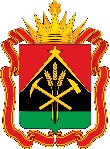 ПРАВИТЕЛЬСТВО КЕМЕРОВСКОЙ ОБЛАСТИ – КУЗБАССА ПОСТАНОВЛЕНИЕ__________________________г.  №__________г. КемеровоО предоставлении социального обслуживанияна территории Кемеровской области – Кузбасса 	В соответствии с Федеральным законом от 24.06.99 № 120-ФЗ
«Об основах системы профилактики безнадзорности и правонарушений несовершеннолетних», Федеральным законом от 28.12.2013 № 442-ФЗ                 «Об основах социального обслуживания граждан в Российской Федерации», Законом Кемеровской области от 21.07.2014 № 76-ОЗ «О разграничении полномочий между органами государственной власти Кемеровской области в сфере социального обслуживания граждан» Правительство Кемеровской  области – Кузбасса постановляет:	1. Утвердить прилагаемые:1.1. Порядок признания граждан нуждающимися в социальном обслуживании и составления индивидуальных программ предоставления социальных услуг на территории Кемеровской области – Кузбасса.1.2. Порядок предоставления социальных услуг поставщиками социальных услуг на территории Кемеровской области – Кузбасса. 2. Рекомендовать главам муниципальных образований Кемеровской области – Кузбасса определить орган местного самоуправления, уполномоченный на прием от граждан заявлений и документов для последующего их направления в Министерство социальной защиты населения Кузбасса в целях признания граждан нуждающимися в социальном обслуживании и составления индивидуальных программ предоставления социальных услуг для их получения в государственных организациях социального обслуживания, негосударственных (коммерческих и некоммерческих) организациях социального обслуживания (за исключением муниципальных организаций социального обслуживания), состоящих в реестре поставщиков социальных услуг, или у индивидуальных предпринимателей, осуществляющих социальное обслуживание, состоящих в реестре поставщиков социальных услуг, осуществление иных полномочий, предусмотренных Порядком признания граждан нуждающимися в социальном обслуживании на территории Кемеровской области – Кузбасса, утвержденным настоящим постановлением.3. Установить, что стандарты социальных услуг, установленные постановлениями Коллегии Администрации Кемеровской области
от 22.12.2014 № 515 «Об утверждении порядков предоставления социальных услуг на дому и в полустационарной форме социального обслуживания муниципальными организациями социального обслуживания, расположенными на территории Кемеровской области – Кузбасса, а также срочных социальных услуг», от 22.12.2014 № 517 «Об утверждении Порядка предоставления социальных услуг поставщиками социальных услуг в стационарной форме социального обслуживания», применяются при предоставлении социальных услуг в соответствии с индивидуальными программами предоставления социальных услуг, составленными до дня вступления в силу настоящего постановления, до пересмотра указанных индивидуальных программ предоставления социальных услуг.	4.  Признать утратившими силу:постановление Коллегии Администрации Кемеровской области                     от 17.12.2014 № 506 «Об обстоятельствах, которые ухудшают или способны ухудшить условия жизнедеятельности граждан, для признания их нуждающимися в социальном обслуживании»;постановление Коллегии Администрации Кемеровской области                         от 17.12.2014 № 509 «Об утверждении Порядка приема на социальное обслуживание в стационарные организации социального обслуживания со специальным социальным обслуживанием граждан из числа лиц, освобождаемых из мест лишения свободы, за которыми в соответствии с законодательством Российской Федерации установлен административный надзор и которые частично или полностью утратили способность к самообслуживанию»;постановление Коллегии Администрации Кемеровской области                    от 22.12.2014 № 515 «Об утверждении порядков предоставления социальных услуг на дому и в полустационарной форме социального обслуживания муниципальными организациями социального обслуживания, расположенными на территории Кемеровской области – Кузбасса, а также срочных социальных услуг»;постановление Коллегии Администрации Кемеровской области                        от 22.12.2014 № 517 «Об утверждении Порядка предоставления социальных услуг поставщиками социальных услуг в стационарной форме социального обслуживания»;постановление Коллегии Администрации Кемеровской области                        от 17.03.2015 № 63 «О внесении изменений в постановление Коллегии Администрации Кемеровской области от 17.12.2014 № 509 «Об утверждении Порядка приема на социальное обслуживание в стационарные организации социального обслуживания со специальным социальным обслуживанием граждан из числа лиц, освобождаемых из мест лишения свободы, за которыми в соответствии с законодательством Российской Федерации установлен административный надзор и которые частично или полностью утратили способность к самообслуживанию»;постановление Коллегии Администрации Кемеровской области                     от 23.06.2015 № 197 «О внесении изменений в некоторые постановления Коллегии Администрации Кемеровской области»; постановление Коллегии Администрации Кемеровской области                    от 19.02.2016 № 54 «О внесении изменений в постановление Коллегии Администрации Кемеровской области от 22.12.2014 № 515 «Об утверждении порядков предоставления социальных услуг на дому, в полустационарной форме социального обслуживания и срочных социальных услуг»;постановление Коллегии Администрации Кемеровской области                      от 06.05.2016 № 170 «О внесении изменения в постановление Коллегии Администрации Кемеровской области от 22.12.2014 № 515 «Об утверждении порядков предоставления социальных услуг на дому, в полустационарной форме социального обслуживания и срочных социальных услуг»;постановление Коллегии Администрации Кемеровской области                    от 29.05.2017 № 256 «О внесении изменений в постановление Коллегии Администрации Кемеровской области от 22.12.2014 № 517 «Об утверждении Порядка предоставления социальных услуг поставщиками социальных услуг в стационарной форме социального обслуживания»;постановление Коллегии Администрации Кемеровской области                       от 13.06.2017 № 282 «О внесении изменений в постановление Коллегии Администрации Кемеровской области от 22.12.2014 № 515 «Об утверждении порядков предоставления социальных услуг на дому, в полустационарной форме социального обслуживания и срочных социальных услуг»;пункт 2 постановления Коллегии Администрации Кемеровской области от 06.12.2017 № 626 «О внесении изменений в некоторые постановления Коллегии Администрации Кемеровской области»;постановление Коллегии Администрации Кемеровской области                    от 13.02.2018 № 53 «О внесении изменений в постановление Коллегии Администрации Кемеровской области от 22.12.2014 № 517 «Об утверждении Порядка предоставления социальных услуг поставщиками социальных услуг в стационарной форме социального обслуживания»;постановление Коллегии Администрации Кемеровской области                         от 09.06.2018 № 232 «О внесении изменений в постановление Коллегии Администрации Кемеровской области от 22.12.2014 № 515 «Об утверждении порядков предоставления социальных услуг на дому, в полустационарной форме социального обслуживания и срочных социальных услуг»;пункт 5 постановления Коллегии Администрации Кемеровской области от 02.08.2018 № 320 «О внесении изменений в некоторые постановления Коллегии Администрации Кемеровской области»;пункт 2 постановления Коллегии Администрации Кемеровской области от 02.11.2018 № 471 «О внесении изменений в некоторые постановления Коллегии Администрации Кемеровской области»;пункт 8 постановления Коллегии Администрации Кемеровской области от 27.02.2019 № 132 «О внесении изменений в постановление Администрации Кемеровской области и некоторые постановления Коллегии Администрации Кемеровской области»;постановление Правительства Кемеровской области – Кузбасса                   от 20.11.2019 № 671 «О внесении изменений в некоторые постановления Коллегии Администрации Кемеровской области»;постановление Правительства Кемеровской области – Кузбасса                         от 06.08.2020 № 470 «О внесении изменений в некоторые постановления Коллегии Администрации Кемеровской области»;постановление Правительства Кемеровской области – Кузбасса                     от 03.09.2020 № 547 «Об утверждении порядков предоставления социальных услуг на дому и в полустационарной форме социального обслуживания государственными организациями социального обслуживания Кемеровской области – Кузбасса, негосударственными (коммерческими и некоммерческими) организациями социального обслуживания (за исключением муниципальных организаций социального обслуживания), состоящими в реестре поставщиков социальных услуг, или индивидуальными предпринимателями, осуществляющими социальное обслуживание, состоящими в реестре поставщиков социальных услуг»;постановление Правительства Кемеровской области – Кузбасса                     от 24.02.2021 № 91 «О внесении изменений в некоторые постановления высшего исполнительного органа государственной власти Кемеровской области – Кузбасса»;постановление Правительства Кемеровской области – Кузбасса                     от 06.07.2021 № 399 «О внесении изменений в постановление Коллегии Администрации Кемеровской области от 17.12.2014 № 509 «Об утверждении Порядка приема на социальное обслуживание в стационарные организации социального обслуживания со специальным социальным обслуживанием граждан из числа лиц, освобождаемых из мест лишения свободы, за которыми в соответствии с законодательством Российской Федерации установлен административный надзор и которые частично или полностью утратили способность к самообслуживанию»;пункты 6, 7, 9 постановления Правительства Кемеровской области – Кузбасса от 20.08.2021 № 501 «О внесении изменений в некоторые постановления высшего исполнительного органа государственной власти Кемеровской области – Кузбасса и о признании утратившими силу некоторых постановлений и отдельного положения постановления Коллегии Администрации Кемеровской области»;постановление Правительства Кемеровской области – Кузбасса                      от 18.04.2022 № 218 «О внесении изменений в некоторые постановления Коллегии Администрации Кемеровской области»;пункт 1 постановления Правительства Кемеровской области – Кузбасса от 25.08.2022 № 571 «О внесении изменений в некоторые постановления высшего исполнительного органа Кемеровской области – Кузбасса»;постановление Правительства Кемеровской области – Кузбасса                          от 02.12.2022 № 796 «О внесении изменений в некоторые постановления Коллегии Администрации Кемеровской области»;постановление Правительства Кемеровской области – Кузбасса                           от 07.06.2023 № 365 «О внесении изменений в некоторые постановления высшего исполнительного органа Кемеровской области – Кузбасса»;пункты 1, 2, 4 постановления Правительства Кемеровской области – Кузбасса от 25.09.2023 № 618 «О внесении изменений в некоторые постановления высшего исполнительного органа Кемеровской области – Кузбасса».5. Настоящее постановление подлежит опубликованию на сайте                           «Электронный бюллетень Правительства Кемеровской области – Кузбасса». 6. Контроль за исполнением настоящего постановления возложить           на заместителя председателя Правительства Кемеровской области – Кузбасса (по вопросам социального развития) Воронину Е.А.Первый заместитель ГубернатораКемеровской области – Кузбасса –     председатель Правительства Кемеровской области – Кузбасса                                                        А.А. ПановУТВЕРЖДЕНпостановлением ПравительстваКемеровской области – КузбассаПОРЯДОКпризнания граждан нуждающимися в социальном обслуживании и составления индивидуальных программ предоставлениясоциальных услуг на территории Кемеровской области – Кузбасса1. Общие положения1.1. Настоящий Порядок в соответствии с Федеральным законом                          от 28.12.2013 № 442-ФЗ «Об основах социального обслуживания граждан в Российской Федерации» (далее – Федеральный закон № 442-ФЗ), законами Кемеровской области от 27.07.2005 № 99-ОЗ «О наделении органов местного самоуправления отдельными государственными полномочиями в сфере социальной поддержки и социального обслуживания населения»,                            от 21.07.2014 № 76-ОЗ «О разграничении полномочий между органами государственной власти Кемеровской области в сфере социального обслуживания граждан» устанавливает правила признания лиц, имеющих место жительства (место пребывания) на территории Кемеровской области – Кузбасса (из числа граждан Российской Федерации, иностранных граждан и лиц без гражданства, постоянно проживающих в Российской Федерации, беженцев), лиц без определенного места жительства (далее – гражданин) нуждающимися в социальном обслуживании, а также правила составления и пересмотра гражданам индивидуальных программ предоставления социальных услуг (далее – индивидуальная программа).1.2.  В настоящем Порядке используются понятия, определенные Федеральным законом № 442-ФЗ, а также следующие понятия:государственное полномочие по социальному обслуживанию –признание граждан нуждающимися в социальном обслуживании и составление индивидуальной программы предоставления социальных услуг для их получения в государственных организациях социального обслуживания, негосударственных (коммерческих и некоммерческих) организациях социального обслуживания (за исключением муниципальных организаций социального обслуживания), состоящих в реестре поставщиков социальных услуг, или у индивидуальных предпринимателей, осуществляющих социальное обслуживание, состоящих в реестре поставщиков социальных услуг;уполномоченный орган – орган местного самоуправления, уполномоченный главой соответствующего муниципального образования на признание граждан нуждающимися в социальном обслуживании и составление индивидуальной программы предоставления социальных услуг (за исключением государственных полномочий по социальному обслуживанию), а также на прием от граждан заявлений и документов для последующего их направления в Министерство социальной защиты населения Кузбасса в целях реализации государственных полномочий по социальному обслуживанию;программный комплекс – автоматизированная информационная система «Единая информационная система долговременного ухода», содержащая комплексную информацию для осуществления социального обслуживания;супруга (супруг) участника специальной военной операции – супруга (супруг) участника специальной военной операции из числа участников, указанных в подпунктах 1–5 статьи 1 Закона Кемеровской области – Кузбасса от 27.10.2022 № 115-ОЗ «О мерах социальной поддержки семей участников специальной военной операции» (далее – Закон № 115-ОЗ), супруга (супруг) участника специальной военной операции из числа участников, указанных в подпунктах 6–7 статьи 1 Закона № 115-ОЗ, имеющая(ий) удостоверение члена семьи погибшего (умершего) ветерана боевых действий;родитель участника специальной военной операции – родитель участника специальной военной операции из числа участников, указанных в подпунктах 1–5 статьи 1 Закона № 115-ОЗ, родитель участника специальной военной операции из числа участников, указанных в подпунктах 6–7 статьи 1 Закона № 115-ОЗ, имеющий удостоверение члена семьи погибшего (умершего) ветерана боевых действий;член семьи участника специальной военной операции – супруга (супруг) участника специальной военной операции, родитель участника специальной военной операции.Понятие «участник специальной военной операции», используемое в настоящем Порядке, определяется в соответствии со статьей 1 Закона
№ 115-ОЗ.1.3. Гражданин признается нуждающимся в социальном обслуживании при наличии одного из следующих обстоятельств:1.3.1. Полная или частичная утрата способности либо возможности осуществлять самообслуживание, самостоятельно передвигаться, обеспечивать основные жизненные потребности в силу заболевания, травмы, возраста или наличия инвалидности.1.3.2.  Наличие в семье инвалида или инвалидов, в том числе ребенка-инвалида или детей-инвалидов, нуждающихся в постоянном постороннем уходе.1.3.3.  Наличие ребенка или детей (в том числе находящихся под опекой, попечительством), испытывающих трудности в социальной адаптации.1.3.4.  Отсутствие возможности обеспечения ухода (в том числе временного) за инвалидом, ребенком, детьми, а также отсутствие попечения над ними.1.3.5.  Наличие внутрисемейного конфликта, в том числе с лицами с наркотической или алкогольной зависимостью, лицами, имеющими пристрастие к азартным играм, лицами, страдающими психическими расстройствами, наличие насилия в семье.1.3.6.  Отсутствие определенного места жительства, в том числе у лица, не достигшего возраста 23 лет и завершившего пребывание в организации для детей-сирот и детей, оставшихся без попечения родителей.1.3.7.  Отсутствие работы и средств к существованию.1.3.8. Наличие у ребенка трудностей в социальной адаптации.1.3.9. Нахождение несовершеннолетнего, семьи с несовершеннолетним в социально опасном положении.1.3.10. Нахождение в трудной жизненной ситуации (утрата имущества в результате аварии, опасного природного явления (пожар, землетрясение, ураган, паводок, наводнение), техногенной катастрофы, стихийного или иного бедствия, наличие обстоятельства, при котором существует угроза жизни и (или) здоровью, тяжелое заболевание и (или) длительное (более 1 месяца) лечение).1.3.11. Наличие у ребенка в возрасте от 0 до 3 лет отставания в физическом, психическом или умственном развитии, нарушений здоровья.1.3.12. Наличие в семье ребенка в возрасте от 0 до 3 лет, имеющего отставание в физическом, психическом или умственном развитии, нарушений здоровья.2. Правила обращения для признания гражданина нуждающимсяв социальном обслуживании2.1. Для признания гражданина нуждающимся в социальном обслуживании гражданин обращается с заявлением о предоставлении социального обслуживания по форме, утвержденной приказом Министерства труда и социальной защиты Российской Федерации от 28.03.2014 № 159н «Об утверждении формы заявления о предоставлении социальных услуг» (далее – заявление) в уполномоченный орган по месту жительства (месту пребывания) или в Министерство социальной защиты населения Кузбасса (далее – Министерство) в случае, если главой муниципального образования Кемеровской области – Кузбасса не определен орган местного самоуправления, уполномоченный на прием от граждан заявлений и документов для последующего их направления в Министерство в целях реализации государственных полномочий по социальному обслуживанию, и при указании в заявлении желаемого поставщика социальных услуг из числа государственных организаций социального обслуживания Кемеровской области – Кузбасса, негосударственных (коммерческих и некоммерческих) организаций социального обслуживания (за исключением муниципальных организаций социального обслуживания), состоящих в реестре поставщиков социальных услуг, или индивидуальных предпринимателей, осуществляющих социальное обслуживание, состоящих в реестре поставщиков социальных услуг.При указании в заявлении сведений:об обстоятельствах, в связи с которыми гражданин нуждается в предоставлении социальных услуг, в заявлении также указываются сведения о членах семьи гражданина (Ф.И.О., дата рождения), с которыми связана жизненная ситуация, обусловливающая наличие указанных обстоятельств (в случае если наличие обстоятельств, в связи с которыми гражданин нуждается предоставлении социальных услуг, обусловлено жизненной ситуацией, связанной с членами семьи гражданина);об условиях проживания и составе семьи, в заявлении также указываются сведения о членах семьи гражданина (Ф.И.О., дата рождения, степень родства (свойства), иного отношения к гражданину, наличие (отсутствие) факта совместного проживания с гражданином), в том числе учитываемых в соответствии с подпунктом «а» пункта 3 Правил определения среднедушевого дохода для предоставления социальных услуг бесплатно, утвержденных постановлением Правительства Российской Федерации
от 18.10.2014 № 1075 (далее соответственно – Правила определения среднедушевого дохода, среднедушевой доход) (супруг(а), родители и несовершеннолетние дети, совместно проживающие с гражданином). Указанные сведения не указываются лицами без определенного места жительства.От имени гражданина вправе обратиться его законный представитель или лицо, уполномоченное им на основании доверенности, оформленной в соответствии с законодательством Российской Федерации (далее также – представитель гражданина). 2.2. К заявлению прилагаются следующие документы: 2.2.1. Документ, удостоверяющий личность гражданина.В качестве документа, удостоверяющего личность гражданина, не достигшего 14 лет, из числа граждан Российской Федерации, представляется копия его свидетельства о рождении (представляется по собственной инициативе (в случае непредставления заполняется пункт 2 перечня сведений для осуществления межведомственного информационного взаимодействия, указанного в подпункте 2.2.14 настоящего Порядка (далее – перечень сведений)), а в случае отсутствия сведений в Федеральной налоговой службе (далее – ФНС России) (Единый государственный реестр записей актов гражданского состояния) или Фонде пенсионного и социального страхования Российской Федерации (государственная информационная система «Единая централизованная цифровая платформа в социальной сфере») (далее – Социальный фонд России) – в обязательном порядке).2.2.2. Документы, удостоверяющие личность и подтверждающие полномочия представителя гражданина (представляются в случае его обращения от имени гражданина). 2.2.3. Документ, подтверждающий право на пребывание на территории Российской Федерации гражданина, признанного беженцем. В качестве указанного документа представляется удостоверение беженца (представляется по собственной инициативе, а в случае отсутствия сведений в ФНС России (единый федеральный информационный регистр, содержащий сведения о населении Российской Федерации), или Социальном фонде России, или Министерстве внутренних дел Российской Федерации (ведомственная информационная система) (далее – МВД России) – в обязательном порядке).2.2.4. Документ, подтверждающий право на постоянное проживание на территории Российской Федерации гражданина из числа иностранных граждан и лиц без гражданства. В качестве указанного документа представляется вид на жительство (представляется по собственной инициативе, а в случае отсутствия сведений в ФНС России (единый федеральный информационный регистр, содержащий сведения о населении Российской Федерации), или Социальном фонде России, или МВД России – в обязательном порядке).	2.2.5. Документ, подтверждающий место жительства (место пребывания) гражданина на территории Кемеровской области – Кузбасса.Для подтверждения места жительства представляется паспорт гражданина Российской Федерации или иной документ, выданный органом регистрационного учета или органом миграционного учета, удостоверяющий сведения о месте жительства, или решение суда об установлении факта места жительства, для подтверждения места пребывания – свидетельство о регистрации по месту пребывания, выданное органом регистрационного учета, или иной документ, выданный органом регистрационного учета или органом миграционного учета, удостоверяющий сведения о месте пребывания. Документ, выданный органом регистрационного учета, представляется по собственной инициативе, а в случае отсутствия в отношении гражданина указанных сведений в МВД России, или Социальном фонде России, или ФНС России (единый федеральный информационный регистр, содержащий сведения о населении Российской Федерации) – в обязательном порядке.2.2.6. Документы, подтверждающие наличие обстоятельства, которое ухудшает или может ухудшить условия жизнедеятельности гражданина:2.2.6.1. Для подтверждения наличия обстоятельства, предусмотренного подпунктом 1.3.1 настоящего Порядка, представляется справка, подтверждающая факт установления гражданину инвалидности, выданная федеральным государственным учреждением медико-социальной экспертизы, либо справка, выданная медицинской организацией, подтверждающая полную или частичную утрату гражданином способности либо возможности осуществлять самообслуживание, самостоятельно передвигаться, обеспечивать основные жизненные потребности в силу заболевания, травмы или возраста.Справка, подтверждающая факт установления инвалидности, выданная федеральным государственным учреждением медико-социальной экспертизы, представляется по собственной инициативе, а в случае отсутствия сведений в Социальном фонде России – в обязательном порядке.2.2.6.2. Для подтверждения наличия обстоятельства, предусмотренного подпунктом 1.3.2 настоящего Порядка, представляются:	а) документы о члене (членах) семьи гражданина, с которым(и) связана жизненная ситуация, обусловливающая наличие указанного обстоятельства:свидетельство о рождении, документ о рождении ребенка (при регистрации акта гражданского состояния компетентным органом иностранного государства по законам соответствующего иностранного государства), свидетельство о заключении брака;документ органа опеки и попечительства об установлении опеки (попечительства);свидетельство об усыновлении (удочерении) ребенка (вступившее в силу решение суда об усыновлении (удочерении) ребенка); документы, выданные органами записи актов гражданского состояния, подтверждающие смену фамилии (имени, отчества).Документы, указанные в абзацах втором и третьем (за исключением документа органа опеки и попечительства об установлении опеки (попечительства) в случае установления опеки (попечительства) компетентным органом иностранного государства) настоящего подпункта, представляются по собственной инициативе (в случае непредставления заполняется пункт 3 перечня сведений), а в случае отсутствия сведений в ФНС России (Единый государственный реестр записей актов гражданского состояния), или Социальном фонде России, или (в случае регистрации записи акта компетентным органом иностранного государства) в ФНС России (единый федеральный информационный регистр, содержащий сведения о населении Российской Федерации) – в обязательном порядке;б) справка, подтверждающая факт установления члену семьи гражданина инвалидности, выданная федеральным государственным учреждением медико-социальной экспертизы (представляется по собственной инициативе, а в случае отсутствия сведений в Социальном фонде России – в обязательном порядке).2.2.6.3. Для подтверждения наличия обстоятельства, предусмотренного подпунктом 1.3.3 настоящего Порядка, представляются:а) документы о члене (членах) семьи гражданина, с которым(и) связана жизненная ситуация, обусловливающая наличие указанного обстоятельства, указанные в подпункте «а» подпункта 2.2.6.2 настоящего Порядка (за исключением свидетельства о заключении брака), в порядке, предусмотренном указанным подпунктом;б) заключение психолого-медико-педагогической комиссии, подтверждающее наличие у ребенка особенностей в физическом и (или) психическом развитии и (или) отклонений в поведении, или выписка (выписной эпикриз) из медицинской карты, выписка из истории развития ребенка, характеристика ребенка, выданная образовательной организацией, подтверждающая наличие у ребенка трудностей в социальной адаптации, иной документ, подтверждающий наличие у ребенка трудностей в социальной адаптации.2.2.6.4. Для подтверждения наличия обстоятельства, предусмотренного подпунктом 1.3.4 настоящего Порядка, представляются:а) документы о члене (членах) семьи гражданина, с которым(и) связана жизненная ситуация, обусловливающая наличие указанного обстоятельства, указанные в подпункте «а» подпункта 2.2.6.2 настоящего Порядка (за исключением документа органа опеки и попечительства об установлении опеки (попечительства)), в порядке, предусмотренном указанным подпунктом;б) документ, указанный в подпункте «б» подпункта 2.2.6.2 настоящего Порядка, в порядке, предусмотренном указанным подпунктом
(в отношении члена семьи гражданина, признанного инвалидом); в) документы, подтверждающие факт отсутствия возможности обеспечения ухода (в том числе временного) за членом (членами) семьи гражданина.2.2.6.5. Для подтверждения наличия обстоятельства, предусмотренного подпунктом 1.3.5 настоящего Порядка, представляются документы, подтверждающие наличие внутрисемейного конфликта или насилия в семье (заключения врачей-специалистов, заключение педагога-психолога, социального педагога, выписка (выписной эпикриз) из медицинской карты, иные документы, подтверждающие наличие внутрисемейного конфликта или насилия в семье).2.2.6.6. Для подтверждения наличия обстоятельства, предусмотренного подпунктом 1.3.7 настоящего Порядка, представляются трудовая книжка или сведения о трудовой деятельности. Сведения о трудовой деятельности, указанные в настоящем подпункте, представляются гражданином по собственной инициативе, а в случае их отсутствия в распоряжении Социального фонда России – в обязательном порядке (за исключением граждан, ранее не осуществлявших трудовую деятельность).2.2.6.7. Для подтверждения наличия обстоятельства, предусмотренного подпунктом 1.3.8 настоящего Порядка, представляется документ, указанный в подпункте «б» подпункта 2.2.6.3 настоящего Порядка.2.2.6.8. Для подтверждения наличия обстоятельства, предусмотренного подпунктом 1.3.10 настоящего Порядка, представляются документы, подтверждающие факт утраты имущества в результате аварии, опасного природного явления (пожара, землетрясения, урагана, паводка, наводнения), техногенной катастрофы, стихийного или иного бедствия, или подтверждающие наличие обстоятельства, при котором существует угроза жизни или здоровью, или документы, подтверждающие наличие тяжелого заболевания и (или) прохождение лечения длительностью более 1 месяца, выданные медицинской организацией.2.2.6.9. Для подтверждения наличия обстоятельства, предусмотренного подпунктом 1.3.11 настоящего Порядка, представляется заключение психолого-медико-педагогической комиссии, подтверждающее наличие у ребенка особенностей в физическом и (или) психическом развитии и (или) отклонений в поведении, или документ, выданный медицинской организацией (в том числе выписка из истории развития ребенка) или организацией социального обслуживания из числа реабилитационных центров для детей и подростков с ограниченными возможностями, подтверждающий наличие у ребенка отставания в физическом, психическом или умственном развитии, нарушений здоровья.2.2.6.10. Для подтверждения наличия обстоятельства, предусмотренного подпунктом 1.3.12 настоящего Порядка, представляются:а) документы о члене семьи гражданина, с которым связана жизненная ситуация, обусловливающая наличие указанного обстоятельства, указанные в подпункте «а» подпункта 2.2.6.2 настоящего Порядка (за исключением свидетельства о заключении брака), в порядке, предусмотренном указанным подпунктом;б) документ, указанный в подпункте 2.2.6.9 настоящего Порядка.2.2.7. Индивидуальная программа реабилитации или абилитации инвалида (ребенка-инвалида), выданная федеральным государственным учреждением медико-социальной экспертизы (представляется в отношении гражданина, признанного инвалидом, при наличии) (представляется по собственной инициативе, в случае непредставления заполняется пункт 1 перечня сведений).2.2.8. Выписной эпикриз, выданный медицинской организацией при направлении гражданина на социальную реабилитацию больных наркоманией (представляется гражданами, больными наркоманией, получившими наркологическую помощь).2.2.9. Решение суда об установлении административного надзора (представляется гражданами, освобождаемыми или освобожденными из мест лишения свободы, за которыми в соответствии с законодательством Российской Федерации установлен административный надзор).2.2.10. Заключение врачебной комиссии с участием врача-психиатра, содержащее сведения о наличии (об отсутствии) у гражданина психического расстройства, лишающего его возможности находиться в иной организации социального обслуживания, предоставляющей социальные услуги в стационарной форме (представляется при указании в заявлении сведений о желаемом поставщике социальных услуг, содержащих наименование или вид поставщика социальных услуг из числа стационарных организаций социального обслуживания).2.2.11. Заключение психолого-медико-педагогической комиссии, содержащее сведения о возможности и (или) необходимости освоения несовершеннолетним адаптированной образовательной программы в стационарной организации социального обслуживания, предназначенной для граждан, страдающих психическими расстройствами (представляется в отношении несовершеннолетнего гражданина, имеющего психическое расстройство).2.2.12. Документы, подтверждающие отнесение гражданина к категориям граждан, которым социальные услуги предоставляются бесплатно, указанным в подпункте 2.1.1 Порядка предоставления социальных услуг поставщиками социальных услуг на территории Кемеровской области – Кузбасса, утвержденного настоящим постановлением (далее – Порядок предоставления социальных услуг), в том числе представляемые для расчета среднедушевого дохода:2.2.12.1. Для подтверждения отнесения гражданина к категории, указанной:а) в абзацах третьем – десятом подпункта 2.1.1.1 Порядка предоставления социальных услуг, представляется выданное(ая) компетентным органом и подтверждающее(ая) правовой статус гражданина удостоверение, или свидетельство, или справка;б) в абзаце третьем подпункта 2.1.1.2, абзаце третьем подпункта 2.1.1.3 Порядка предоставления социальных услуг, представляется выданное компетентным органом удостоверение;в) в абзаце четвертом – шестом подпункта 2.1.1.2, абзацах шестом – восьмом подпункта 2.1.1.3 Порядка предоставления социальных услуг, представляются:документы, подтверждающие наличие брачных (родственных) отношений с участником специальной военной операции (свидетельство о рождении, документ о рождении ребенка (при регистрации акта гражданского состояния компетентным органом иностранного государства по законам соответствующего иностранного государства), свидетельство о заключении брака; документы, выданные органами записи актов гражданского состояния, подтверждающие смену фамилии (имени, отчества). При этом документы, указанные в настоящем абзаце (за исключением документов, подтверждающих смену фамилии (имени, отчества)), представляются по собственной инициативе (в случае непредставления заполняется подпункт 4.1 перечня сведений), а в случае отсутствия сведений в ФНС России (Единый государственный реестр записей актов гражданского состояния), или Социальном фонде России, или (в случае регистрации записи акта компетентным органом иностранного государства) в ФНС России (единый федеральный информационный регистр, содержащий сведения о населении Российской Федерации) – в обязательном порядке;документы в отношении участника специальной военной операции, указанные в подпункте 2.2.13 настоящего Порядка;справка, подтверждающая факт установления гражданину инвалидности, выданная федеральным государственным учреждением медико-социальной экспертизы, или справка, подтверждающая факт установления ребенку инвалидности, выданная федеральным государственным учреждением медико-социальной экспертизы, и документы в отношении ребенка (свидетельство о рождении; документ о рождении (при регистрации акта гражданского состояния компетентным органом иностранного государства по законам соответствующего иностранного государства); документ органа опеки и попечительства об установлении опеки (попечительства); свидетельство об усыновлении (удочерении) ребенка (вступившее в силу решение суда об усыновлении (удочерении) ребенка); документы, выданные органами записи актов гражданского состояния, подтверждающие смену фамилии (имени, отчества). Указанные документы представляются гражданином, воспитывающем ребенка-инвалида или признанным инвалидом I или II группы. При этом справка, подтверждающая факт установления гражданину инвалидности, представляется по собственной инициативе (в случае непредставления заполняется подпункт 4.2 перечня сведений), а в случае отсутствия сведений в Социальном фонде России – в обязательном порядке, документы в отношении ребенка (за исключением документа органа опеки и попечительства в случае установления опеки (попечительства) компетентным органом иностранного государства, свидетельства об усыновлении (удочерении) ребенка (вступившего в силу решения суда об усыновлении (удочерении) ребенка), документов, подтверждающих смену фамилии (имени, отчества)) представляются по собственной инициативе (в случае непредставления заполняется подпункт 4.3 перечня сведений), а в случае отсутствия сведений в ФНС России (Единый государственный реестр записей актов гражданского состояния), или Социальном фонде России, или (в случае регистрации записи акта компетентным органом иностранного государства) в ФНС России (единый федеральный информационный регистр, содержащий сведения о населении Российской Федерации) – в обязательном порядке;г) в абзаце четвертом подпункта 2.1.1.3 Порядка предоставления социальных услуг, представляется справка из медицинской организации об учете по беременности.2.2.12.2. Для подтверждения отнесения гражданина к категории, указанной в абзаце втором подпункта 2.1.1.2 или абзаце втором
подпункта 2.1.1.3 Порядка предоставления социальных услуг, представляются документы (сведения) о членах семьи гражданина, учитываемых в составе семьи в соответствии с подпунктом «а» пункта 3 Правил определения среднедушевого дохода:а) документы, удостоверяющие личность супруга, родителя гражданина, несовершеннолетнего ребенка (представляются по собственной инициативе (в случае непредставления заполняется подпункт 4.4 перечня сведений) за исключением случаев, если документы, удостоверяющие личность, выданы компетентными органами иностранного государства);б) документы, выданные органами регистрационного учета, с отметкой о регистрации по месту жительства (пребывания) на территории Кемеровской области – Кузбасса супруга, родителя гражданина, несовершеннолетнего ребенка совместно с гражданином. При отсутствии регистрации по месту жительства (месту пребывания) на территории Кемеровской области – Кузбасса представляется решение суда об установлении факта места жительства. В случае фактического проживания супруга, родителя гражданина, несовершеннолетнего ребенка совместно с гражданином, имеющим регистрацию по месту жительства (месту пребывания) в ином жилом помещении, представляется решение суда о признании факта совместного проживания. При этом документ, выданный органом регистрационного учета, с отметкой о регистрации по месту жительства (месту пребывания) на территории Кемеровской области – Кузбасса, представляется заявителем по собственной инициативе, а в случае отсутствия сведений в МВД России, или Социальном фонде России или ФНС России (единый федеральный информационный регистр, содержащий сведения о населении Российской Федерации) – в обязательном порядке;в) свидетельство о рождении, документ о рождении ребенка (при регистрации акта гражданского состояния компетентным органом иностранного государства по законам соответствующего иностранного государства), свидетельство о заключении брака, документ органа опеки и попечительства об установлении опеки (попечительства) свидетельство об усыновлении (удочерении) ребенка (вступившее в силу решение суда об усыновлении (удочерении) ребенка), документы, выданные органами записи актов гражданского состояния, подтверждающие смену фамилии (имени, отчества). При этом документы, указанные в настоящем абзаце (за исключением  документа органа опеки и попечительства об установлении опеки (попечительства) в случае установления опеки (попечительства) компетентным органом иностранного государства, свидетельства об усыновлении (удочерении) ребенка (вступившего в силу решения суда об усыновлении (удочерении) ребенка), документы, подтверждающие смену фамилии (имени, отчества)), представляются по собственной инициативе (в случае непредставления заполняется пункт 5 перечня сведений), а в случае отсутствия сведений в ФНС России (Единый государственный реестр записей актов гражданского состояния), или Социальном фонде России, или (в случае регистрации записи акта компетентным органом иностранного государства) в ФНС России (единый федеральный информационный регистр, содержащий сведения о населении Российской Федерации) – в обязательном порядке;г) сведения, подтверждающие пребывание в местах лишения свободы членов семьи гражданина; д) сведения о применении в отношении членов семьи гражданина меры пресечения в виде заключения под стражу;е) документ, подтверждающий нахождение членов семьи гражданина на принудительном лечении по решению суда;ж) документ организации, подтверждающий нахождение членов семьи гражданина на полном государственном обеспечении.2.2.12.3. Для подтверждения отнесения гражданина к категории, указанной в абзаце втором подпункта 2.1.1.2 или абзаце втором
подпункта 2.1.1.3 Порядка предоставления социальных услуг, представляются документы (сведения), подтверждающие доходы гражданина и (или) членов семьи гражданина (учитываемых в составе семьи в соответствии с подпунктом «а» пункта 3 Правил определения среднедушевого дохода), указанные в пункте 5 Правил определения среднедушевого дохода, в период, за который рассчитывается среднедушевой доход (далее – документы (сведения) о доходах).2.2.13. Документы в отношении участника специальной военной операции (представляются в соответствии с абзацем третьим подпункта «в» подпункта 2.2.12.1 настоящего Порядка):2.2.13.1. Документы в отношении участника специальной военной операции, принимающего участие в специальной военной операции:а) документ, содержащий сведения о направлении участника специальной военной операции, указанного в подпункте 1 статьи 1 Закона
№ 115-ОЗ, на военную службу по мобилизации в Вооруженные Силы Российской Федерации или о прохождении им военной службы по мобилизации в Вооруженных Силах Российской Федерации (далее – документ о военной службе по мобилизации), и, в случае отсутствия в указанном документе сведений об участии в специальной военной операции, документ, подтверждающий его участие в специальной военной операции; б) документ, подтверждающий участие участника специальной военной операции, указанного в подпункте 2 статьи 1 Закона № 115-ОЗ, в специальной военной операции; в) документ, подтверждающий пребывание участника специальной военной операции, указанного в подпункте 3 статьи 1 Закона № 115-ОЗ, в добровольческом формировании (далее – документ о пребывании в добровольческом формировании), и, в случае отсутствия в указанном документе сведений об участии в специальной военной операции, документ, подтверждающий его участие в специальной военной операции (пребывание в добровольческом формировании подтверждается воинским подразделением, военным комиссариатом, справками архивных учреждений, справками уполномоченных органов в области обороны);г) документы в отношении участника специальной военной операции, указанного в подпункте 5 статьи 1 Закона № 115-ОЗ:документ, подтверждающий место жительства участника специальной военной операции на территории Кемеровской области – Кузбасса (для подтверждения места жительства представляется паспорт гражданина Российской Федерации или иной документ, выданный органом регистрационного учета, удостоверяющий сведения о месте жительства, или решение суда об установлении факта места жительства). Документ, выданный органом регистрационного учета, представляется по собственной инициативе (в случае непредставления заполняется подпункт 4.5 перечня сведений), а в случае отсутствия в отношении гражданина указанных сведений в МВД России, или Социальном фонде России, или ФНС России (единый федеральный информационный регистр, содержащий сведения о населении Российской Федерации) – в обязательном порядке;удостоверение ветерана боевых действий, содержащее информацию о том, что его предъявитель имеет права и льготы, установленные пунктом 3 статьи 16 Федерального закона от 12.01.95 № 5-ФЗ «О ветеранах»;копия трудовой книжки участника специальной военной операции, заверенная работодателем, или сведения о трудовой деятельности. Сведения о трудовой деятельности, указанные в настоящем подпункте, представляются гражданином по собственной инициативе, а в случае их отсутствия в распоряжении Социального фонда России – в обязательном порядке;документ, подтверждающий направление (командирование) участника специальной военной операции в органы и организации, указанные в подпункте 5 статьи 1 Закона № 115-ОЗ, на территориях Украины, Донецкой Народной Республики и Луганской Народной Республики, но не ранее чем с 24.02.2022, на территориях Запорожской области и Херсонской области, но не ранее чем с 30.09.2022 (приказ (выписка из приказа) о командировании, распоряжение о командировании, командировочное удостоверение или иной документ, подтверждающий направление (командирование) участника специальной военной операции в указанные органы и организации) (представляется в случае если участник специальной военной операции осуществляет служебную (трудовую) деятельность в органах и организациях, указанных в подпункте 5 статьи 1 Закона № 115-ОЗ, на территории Кемеровской области – Кузбасса).2.2.13.2. Документы в отношении участника специальной военной операции, погибшего (умершего) при участии в специальной военной операции (обеспечении выполнения задач в ходе специальной военной операции): а) свидетельство о смерти участника специальной военной операции либо вступившее в законную силу решение суда об установлении факта смерти, или об объявлении его умершим, или о признании его безвестно отсутствующим. Свидетельство о смерти, указанное в настоящем абзаце, представляется по собственной инициативе (в случае непредставления заполняется подпункт 4.6 перечня сведений), а в случае отсутствия сведений в ФНС России (Единый государственный реестр записей актов гражданского состояния) или Социальном фонде России – в обязательном порядке;б) документ, подтверждающий гибель участника специальной военной операции при участии в специальной военной операции (обеспечении выполнения задач в ходе специальной военной операции) или содержащий сведения о смерти участника специальной военной операции, наступившей вследствие увечья (ранения, травмы, контузии) либо заболевания, полученных им в ходе специальной военной операции, заключение военно-врачебной комиссии, подтверждающее, что смерть участника специальной военной операции наступила вследствие увечья (ранения, травмы, контузии) или заболевания, полученных им в ходе специальной военной операции. Указанный документ в отношении участника специальной военной операции, указанного в подпункте 7 статьи 1 Закона № 115-ОЗ, из числа ветеранов боевых действий, указанных в подпункте 24 пункта 1 статьи 3 Федерального закона от 12.01.95 № 5-ФЗ «О ветеранах», представляется при наличии. При отсутствии указанного документа представляется документ, указанный в абзаце третьем подпункта «г» подпункта 2.2.13.3 настоящего Порядка;в) дополнительные документы с учетом категории участника специальной военной операции, погибшего (умершего) при участии в специальной военной операции (обеспечении выполнения задач в ходе специальной военной операции), указанные в подпункте 2.2.13.3 настоящего Порядка.2.2.13.3. Документы с учетом категории участника специальной военной операции, погибшего (умершего) при участии в специальной военной операции (обеспечении выполнения задач в ходе специальной военной операции):а) документ о военной службе по мобилизации (в отношении участника специальной военной операции, указанного в подпункте 1 статьи 1 Закона
№ 115-ОЗ);б) документ о пребывании в добровольческом формировании (в отношении участника специальной военной операции, указанного в
подпункте 3 статьи 1 Закона № 115-ОЗ);в) документы в отношении участника специальной военной операции, указанного в подпункте 6 статьи 1 Закона № 115-ОЗ:документ, подтверждающий место жительства участника специальной военной операции на территории Кемеровской области – Кузбасса на день его гибели. Документ, выданный органом регистрационного учета, представляется по собственной инициативе (в случае непредставления заполняется подпункт 4.5 перечня сведений), а в случае отсутствия в отношении гражданина указанных сведений в МВД России, или Социальном фонде России, или ФНС России (единый федеральный информационный регистр, содержащий сведения о населении Российской Федерации) – в обязательном порядке;удостоверение члена семьи погибшего (умершего) ветерана боевых действий;трудовая книжка участника специальной военной операции или сведения о трудовой деятельности. Сведения о трудовой деятельности, указанные в настоящем подпункте, представляются гражданином по собственной инициативе, а в случае их отсутствия в распоряжении Социального фонда России – в обязательном порядке;документ, подтверждающий направление (командирование) участника специальной военной операции в органы и организации, указанные в подпункте 5 статьи 1 Закона № 115-ОЗ, на территориях Украины, Донецкой Народной Республики и Луганской Народной Республики, но не ранее чем с 24.02.2022, на территориях Запорожской области и Херсонской области, но не ранее чем с 30.09.2022 (представляется в случае если участник специальной военной операции осуществлял служебную (трудовую) деятельность в органах и организациях, указанных в подпункте 5 статьи 1 Закона № 115-ОЗ, на территории Кемеровской области – Кузбасса);г) документы в отношении участника специальной военной операции, указанного в подпункте 7 статьи 1 Закона № 115-ОЗ:удостоверение члена семьи погибшего (умершего) ветерана боевых действий;документ, выданный военным комиссариатом Кемеровской области – Кузбасса, подтверждающий получение удостоверения члена семьи погибшего (умершего) ветерана боевых действий в связи с гибелью (смертью) лица, заключившего контракт (имевшего иные правоотношения) с организациями, содействующими выполнению задач, возложенных на Вооруженные Силы Российской Федерации, в ходе специальной военной операции на территориях Украины, Донецкой Народной Республики и Луганской Народной Республики с 24.02.2022, а также на территориях Запорожской области и Херсонской области с 30.09.2022 (заверенная военным комиссариатом Кемеровской области – Кузбасса копия указанного документа) (представляется в отношении участника специальной военной операции, указанного в
подпункте 7 статьи 1 Закона № 115-ОЗ, из числа ветеранов боевых действий, указанных в подпункте 24 пункта 1 статьи 3 Федерального закона от 12.01.95 № 5-ФЗ «О ветеранах»).2.2.14. Перечень сведений по форме согласно приложению № 1 к настоящему Порядку. 2.3. Документы, выданные компетентными органами иностранного государства, представляются с заверенным переводом на русский язык в соответствии с законодательством Российской Федерации.2.4. Заявление и документы (сведения), указанные в пункте 2.2 настоящего Порядка (далее – документы), представляются гражданином (представителем гражданина):лично;посредством почтовой связи;в электронной форме посредством федеральной государственной информационной системы «Единый портал государственных и муниципальных услуг (функций)» (при наличии технической возможности), подсистемы регионального портала государственных и муниципальных услуг (функций) государственной информационной системы «Комплексная информационная система оказания государственных и муниципальных услуг Кемеровской области – Кузбасса» (при наличии технической возможности) (далее соответственно – портал, региональный портал). Подача заявления посредством портала, а также регионального портала осуществляется с использованием простой электронной подписи, ключ которой получен при личной явке в соответствии с правилами использования простой электронной подписи при оказании государственных и муниципальных услуг, утвержденными Правительством Российской Федерации, или усиленной неквалифицированной электронной подписи, сертификат ключа проверки которой создан и используется в инфраструктуре, обеспечивающей информационно-технологическое взаимодействие информационных систем, используемых для предоставления государственных и муниципальных услуг в электронной форме, в установленном Правительством Российской Федерации порядке.В случае направления заявления и документов (копий документов) посредством почтовой связи копии документов должны быть заверены в установленном законодательством порядке, подлинность подписи гражданина на заявлении должна быть засвидетельствована в установленном законодательством порядке.Факт и дата приема заявления и документов подтверждаются распиской-уведомлением. Если заявление и документы поступили посредством почтовой связи, расписка-уведомление направляется в адрес гражданина в таком же порядке или, по его желанию, на адрес электронной почты способом, обеспечивающим возможность подтвердить факт ее получения. Если заявление и электронные копии документов направлены посредством портала, регионального портала, гражданину направляется электронное уведомление об их получении с указанием даты представления подлинников документов в уполномоченный орган или Министерство. Срок представления подлинников документов в уполномоченный орган или Министерство в указанном случае не может превышать 3 рабочих дней со дня получения заявления. 2.5. Гражданин несет ответственность в соответствии с законодательством Российской Федерации за достоверность сведений, изложенных в заявлении и в представляемых им документах (сведениях).2.6. В целях признания гражданина нуждающимся в социальном обслуживании в уполномоченный орган или Министерство вправе обратиться:иные граждане (непосредственно, посредством почтовой связи или иным способом, позволяющим осуществлять информирование, в том числе с использованием средств телефонной связи, электронной почты);государственные органы, органы местного самоуправления, общественные объединения (непосредственно, посредством почтовой связи, в рамках межведомственного взаимодействия).2.7. Уполномоченный орган при поступлении обращения, предусмотренного пунктом 2.6 настоящего Порядка, составляет акт опроса гражданина (законного представителя гражданина) при необходимости с выездом по месту нахождения гражданина, по итогам которого при наличии нуждаемости в социальном обслуживании гражданин (представитель гражданина) подает заявление и документы (сведения) в соответствии с пунктами 2.1, 2.2 настоящего Порядка.Министерство при поступлении обращения, предусмотренного
пунктом 2.6 настоящего Порядка, организует осуществление мероприятий, предусмотренных абзацем первым настоящего пункта настоящего Порядка. 3. Правила признания гражданина нуждающимся в социальном обслуживании3.1. При приеме заявления и документов (сведений) уполномоченный орган или Министерство:разъясняет гражданину (представителю гражданина) порядок предоставления социальных услуг (при личном обращении);регистрирует заявление с присвоением номера и указанием даты регистрации;проверяет соответствие сведений, указанных в заявлении, и данных, содержащихся в представленных документах;вносит представленные документы в программный комплекс, а также (за исключением случая направления заявления и документов (копий документов) посредством почтовой связи) возвращает их гражданину (представителю гражданина).3.2. Уполномоченным органом или Министерством не позднее
1 рабочего дня со дня приема заявления и документов (сведений) посредством межведомственного информационного взаимодействия на основании данных, указанных в заявлении и (или) содержащихся в перечне сведений, запрашиваются:3.2.1. В ФНС России (Единый государственный реестр записей актов гражданского состояния) или Социальном фонде России:сведения о рождении (информация об отсутствии указанных сведений) в случае непредставления свидетельства о рождении, указанного в
абзаце втором подпункта 2.2.1 настоящего Порядка;сведения о рождении, о заключении брака, о смерти (информация об отсутствии указанных сведений) (за исключением случаев регистрации записи соответствующего акта компетентным органом иностранного государства), в случае непредставления документов, указанных в абзаце втором подпункта «а» подпункта 2.2.6.2, абзаце втором подпункта «в» подпункта 2.2.12.1, абзаце четвертом подпункта «в» подпункта 2.2.12.1, абзаце четвертом подпункта «в»
подпункта 2.2.12.1, подпункте «в» подпункта 2.2.12.2 настоящего Порядка; 3.2.2. В МВД России (до 31.12.2025), или Социальном фонде России, или ФНС России (единый федеральный информационный регистр, содержащий сведения о населении Российской Федерации):сведения о выдаче иностранному гражданину или лицу без гражданства удостоверения беженца (информация об отсутствии указанных сведений) в случае непредставления документа, указанного в подпункте 2.2.3 настоящего Порядка;сведения о выдаче иностранному гражданину или лицу без гражданства вида на жительство (информация об отсутствии указанных сведений) в случае непредставления документа, указанного в подпункте 2.2.4 настоящего Порядка;сведения о регистрации по месту жительства (месту пребывания) (информация об отсутствии указанных сведений) в случае непредставления документа, указанного в абзаце третьем подпункта 2.2.5, подпункте «б» подпункта 2.2.12.2, абзаце втором подпункта «г» подпункта 2.2.13.1,
абзаце втором подпункта «д» подпункта 2.2.13.2 настоящего Порядка;данные свидетельства о рождении несовершеннолетнего ребенка, не достигшего возраста 14 лет, в случае непредставления документа, указанного в подпункте «а» подпункта 2.2.12.2 настоящего Порядка;3.2.3. В Социальном фонде России:сведения, подтверждающие наличие инвалидности и ее группу (при наличии) (информация об отсутствии указанных сведений), в случае непредставления документов, указанных в абзаце втором подпункта 2.2.6.1, подпункте «б» подпункта 2.2.6.2, абзаце четвертом подпункта «в»
подпункта 2.2.12.1 настоящего Порядка;сведения, содержащиеся в решении органа опеки и попечительства об установлении опеки или попечительства (информация об отсутствии указанных сведений), в случае непредставления документа, указанного в абзаце третьем подпункта «а» подпункта 2.2.6.2, абзаце четвертом
подпункта «в» подпункта 2.2.12.1, подпункте «в» подпункта 2.2.12.2 настоящего Порядка настоящего Порядка;сведения об опекуне (попечителе) в случае непредставления документа, указанного в абзаце третьем подпункта «а» подпункта 2.2.6.2 настоящего Порядка, абзаце четвертом подпункта «в» подпункта 2.2.12.1, подпункте «в» подпункта 2.2.12.2 настоящего Порядка;сведения об отсутствии опекуна (попечителя) в целях подтверждения наличия обстоятельства, предусмотренного подпунктом 1.3.4 настоящего Порядка;сведения о мероприятиях, рекомендованных в индивидуальной программе реабилитации или абилитации инвалида (ребенка-инвалида) в случае непредставления документа, указанного в подпункте 2.2.7 настоящего Порядка;сведения о трудовой деятельности, предусмотренные абзацем четвертым подпункта «г» подпункта 2.2.13.1, абзацем четвертым подпункта «д» подпункта 2.2.13.2 настоящего Порядка (информация об отсутствии указанных сведений), в случае непредставления сведений о трудовой деятельности;сведения о суммах пенсии, пособий и иных аналогичных выплат, в том числе выплат по обязательному социальному страхованию и выплат компенсационного характера, полученных в соответствии с законодательством Российской Федерации и (или) законодательством субъекта Российской Федерации (информация об отсутствии указанных сведений), в случае непредставления документов (сведений) о доходах, указанных в подпункте «ж» пункта 5 Правил определения среднедушевого дохода;сведения о выплатах правопреемникам умерших застрахованных лиц в случаях, предусмотренных законодательством Российской Федерации об обязательном пенсионном страховании (информация об отсутствии указанных сведений) в случае непредставления документов (сведений) о доходах, указанных в подпункте «к» пункта 5 Правил определения среднедушевого дохода.3.2.4. В ФНС России (единый федеральный информационный регистр, содержащий сведения о населении Российской Федерации) или Социальном фонде России:сведения о рождении, о заключении брака (информация об отсутствии указанных сведений) в случае регистрации записи соответствующего акта компетентным органом иностранного государства и непредставления документов, указанных в абзаце втором подпункта «а» подпункта 2.2.6.2, абзаце втором подпункта «в» подпункта 2.2.12.1, абзаце четвертом
подпункта «в» подпункта 2.2.12.1, подпункте «в» подпункта 2.2.12.2 настоящего Порядка; 3.2.5. в Федеральной службе исполнения наказаний (ведомственная информационная система):сведения о пребывании в местах лишения свободы членов семьи гражданина (информация об отсутствии указанных сведений), предусмотренные подпунктом «г» подпункта 2.2.12.2 настоящего Порядка;сведения о применении в отношении членов семьи гражданина меры пресечения в виде заключения под стражу (информация об отсутствии указанных сведений), предусмотренные подпунктом «д» подпункта 2.2.12.2 настоящего Порядка;3.2.6. В ФНС России (автоматизированная информационная система «Налог-3») или Социальном фонде России (с 01.01.2025):сведения о вознаграждении за выполнение трудовых или иных обязанностей, включая выплаты стимулирующего характера, вознаграждении за выполненную работу, оказанную услугу, совершение действия в рамках гражданско-правового договора (информация об отсутствии указанных сведений) в случае непредставления документов (сведений) о доходах, указанных в подпункте «е» пункта 5 Правил определения среднедушевого дохода;сведения о вознаграждении по договору об осуществлении опеки или попечительства на возмездных условиях (договору о приемной семье, договору о патронатной семье) (информация об отсутствии указанных сведений) в случае непредставления документов (сведений) о доходах, указанных в подпункте «о» пункта 5 Правил определения среднедушевого дохода;сведения о дивидендах и процентах, полученных по операциям с ценными бумагами и операциям с производными финансовыми инструментами (с учетом понесенных расходов), а также в связи с участием в управлении организацией (информация об отсутствии указанных сведений) в случае непредставления документов (сведений) о доходах, указанных в подпункте «а» пункта 5 Правил определения среднедушевого дохода;сведения о доходах от осуществления предпринимательской деятельности, включая доходы, полученные в результате деятельности крестьянского (фермерского) хозяйства, в том числе созданного без образования юридического лица, и доходах от занятия частной практикой (информация об отсутствии указанных сведений) в случае непредставления документов (сведений) о доходах, указанных в подпункте «л» пункта 5 Правил определения среднедушевого дохода;сведения о доходах, полученных в рамках применения специального налогового режима «Налог на профессиональный доход» (информация об отсутствии указанных сведений) в случае непредставления документов (сведений) о доходах, указанных в подпункте «л» пункта 5 Правил определения среднедушевого дохода;сведения о налогооблагаемых доходах от реализации недвижимого имущества (информация об отсутствии указанных сведений) в случае непредставления документов (сведений) о доходах, указанных в абзаце втором подпункта «д» пункта 5 Правил определения среднедушевого дохода;сведения о доходах от сдачи в аренду (наем, поднаем) имущества (информация об отсутствии указанных сведений) в случае непредставления документов (сведений) о доходах, указанных в подпункте «г» пункта 5 Правил определения среднедушевого дохода.3.2.7. В ФНС России (по запросу в Министерство обороны Российской Федерации, Федеральную службу судебных приставов, Федеральную таможенную службу) или Социальном фонде России (с 01.01.2025) – сведения о доходах военнослужащих, органов принудительного исполнения Российской Федерации, таможенных органов Российской Федерации (информация об отсутствии указанных сведений) в случае непредставления документов (сведений) о доходах, указанных в подпункте «н» пункта 5 Правил определения среднедушевого дохода.3.3. Уполномоченный орган в срок не позднее
3 рабочих дней со дня приема заявления и документов (сведений):осуществляет определение индивидуальной потребности гражданина в социальном обслуживании, в том числе в социальных услугах по уходу, с использованием анкеты-опросника (в случае обращения для признания совершеннолетнего гражданина (за исключением лица без определенного места жительства) нуждающимся в социальном обслуживании);составляет рекомендованный гражданину перечень социальных услуг и вносит его в программный комплекс. При составлении перечня учитываются результаты определения индивидуальной потребности гражданина в социальном обслуживании с использованием анкеты-опросника (в случае обращения для признания совершеннолетнего гражданина (за исключением лица без определенного места жительства) нуждающимся в социальном обслуживании).Министерство в срок не позднее 3 рабочих дней со дня приема заявления и документов (сведений) организует осуществление мероприятий, предусмотренных пунктом 3.3 настоящего Порядка.3.4. Уполномоченный орган в случае указания гражданином (представителем гражданина) в заявлении желаемого поставщика социальных услуг из числа государственных организаций социального обслуживания Кемеровской области – Кузбасса, негосударственных (коммерческих и некоммерческих) организаций социального обслуживания (за исключением муниципальных организаций социального обслуживания), состоящих в реестре поставщиков социальных услуг, или индивидуальных предпринимателей, осуществляющих социальное обслуживание, состоящих в реестре поставщиков социальных услуг, осуществляет передачу заявления и документов (сведений), а также запросов и ответов на межведомственные запросы, предусмотренные пунктом 3.2 настоящего Порядка, посредством программного комплекса в Министерство. 3.5. Уполномоченный орган или Министерство на основании документов (сведений), указанных в подпунктах 2.2.1 – 2.2.6 настоящего Порядка, ответов на межведомственные запросы, предусмотренные
пунктом 3.2 настоящего Порядка, рекомендованного гражданину перечня социальных услуг, а также при необходимости (в зависимости от обстоятельства, которое ухудшает или может ухудшить условия жизнедеятельности гражданина) на основании сведений комиссии по делам несовершеннолетних и защите их прав в срок не позднее 5 рабочих дней со дня поступления заявления и документов (сведений) принимает решение о признании гражданина нуждающимся в социальном обслуживании либо об отказе в социальном обслуживании по форме согласно приложению № 2 к настоящему Порядку. При этом в случае непоступления сведений, запрашиваемых в рамках межведомственного информационного взаимодействия, срок принятия указанных решений приостанавливается и указанные решения выносятся не позднее 1 рабочего дня со дня поступления сведений, запрашиваемых в рамках межведомственного информационного взаимодействия.3.6. В случае принятия решения о признании гражданина нуждающимся в социальном обслуживании уполномоченный орган или Министерство в срок не позднее 10 рабочих дней со дня поступления заявления и документов (сведений):3.6.1. С учетом рекомендованного перечня социальных услуг, на основании документов (сведений), указанных в подпунктах 2.2.7 – 2.2.12 настоящего Порядка, ответов на межведомственные запросы, предусмотренные пунктом 3.2 настоящего Порядка, составляет в
2 экземплярах индивидуальную программу предоставления социальных услуг по форме, утвержденной приказом Министерства труда и социальной защиты Российской Федерации от 10.11.2014 № 874н «О примерной форме договора о предоставлении социальных услуг, а также о форме индивидуальной программы предоставления социальных услуг» (далее – индивидуальная программа), с указанием в пункте 9 указанной индивидуальной программы информации о том, что она разработана впервые. Пункт 16 индивидуальной программы заполняется на основании документов, указанных в подпункте 2.2.12 настоящего Порядка, ответов на межведомственные запросы, предусмотренные пунктом 3.2 настоящего Порядка, и (при необходимости в зависимости от категории) с учетом иных документов (сведений), указанных в пункте 2.2 настоящего Порядка.3.6.2. Осуществляет (в зависимости от формы (форм) социального обслуживания) расчет среднедушевого дохода на основании документов, указанных в подпунктах 2.2.12.2 и 2.2.12.3 настоящего Порядка, ответов на межведомственные запросы, предусмотренные пунктом 3.2 настоящего Порядка.3.6.3. Передает гражданину (представителю гражданина) решение о признании гражданина нуждающимся в социальном обслуживании, один экземпляр индивидуальной программы, перечень документов, необходимых для заключения договора о предоставлении социальных услуг с поставщиком социальных услуг, и (в зависимости от формы (форм) социального обслуживания) расчет среднедушевого дохода, указанный в подпункте 3.6.2 настоящего Порядка (в случае его составления). 3.7. В случае принятия решения об отказе в социальном обслуживании уполномоченный орган или Министерство в день его принятия передает указанное решение гражданину (представителю гражданина).3.8.	Основаниями для принятия решения об отказе в социальном обслуживании являются: 3.8.1. Установление несоответствия гражданина категориям граждан, предусмотренным пунктом 1.1 настоящего Порядка.3.8.2.  Отсутствие обстоятельства, которое ухудшает или может ухудшить условия жизнедеятельности гражданина.3.8.3. Представление гражданином неполных и (или) недостоверных сведений в заявлении и (или) перечне сведений.3.8.4. Непредставление (представление не в полном объеме) документов (сведений), обязанность по представлению которых возложена на гражданина, указанных в подпунктах 2.2.1 – 2.2.6 настоящего Порядка.3.8.5. Наличие в заявлении и (или) документах (сведениях) подчисток, приписок, зачеркнутых слов и иных не оговоренных в них исправлений, а также повреждений, не позволяющих однозначно истолковать их содержание, принадлежность одному лицу.3.8.6. Наличие действующей индивидуальной программы, предусматривающей предоставление гражданину социальных услуг в той форме социального обслуживания, в которой предусмотрено предоставление социальных услуг, включенных в рекомендованный гражданину перечень социальных услуг, составленный уполномоченным органом.4. Правила пересмотра индивидуальной программы4.1. Пересмотр индивидуальной программы (за исключением индивидуальной программы, предусматривающей предоставление социальных услуг в полустационарной форме социального обслуживания) осуществляется в порядке, предусмотренном настоящим разделом, при наличии одного из следующих оснований:изменение обстоятельства, обусловливающего потребность гражданина в предоставлении социальных услуг, повлекшее необходимость изменения видов и (или) объема социальных услуг (за исключением необходимости изменения формы социального обслуживания);сохранение обстоятельства, обусловливающего потребность гражданина в предоставлении социальных услуг, и необходимость продления срока действия индивидуальной программы;необходимость оказания мероприятий по социальному сопровождению в соответствии со статьей 22 Федерального закона № 442-ФЗ.Индивидуальная программа, предусматривающая предоставление социальных услуг в полустационарной форме социального обслуживания, пересмотру не подлежит.4.2. Пересмотр индивидуальной программы осуществляется уполномоченным органом или Министерством, составившим индивидуальную программу, подлежащую пересмотру.4.3. В целях пересмотра индивидуальной программы:4.3.1. Гражданин (представитель гражданина) (за исключением случая, если гражданин, получающий социальные услуги в стационарной форме социального обслуживания, признан недееспособным (ограниченно дееспособным) представляет в уполномоченный орган или Министерство  заявление о пересмотре индивидуальной программы, в котором указывается обстоятельство, обусловливающее необходимость пересмотра индивидуальной программы в соответствии с основанием ее пересмотра, указанным в пункте 4.1 настоящего Порядка (далее в настоящем разделе – заявление), в соответствии с пунктом 4.4 настоящего Порядка.4.3.2. Поставщик социальных услуг, предоставляющий социальные услуги в стационарной форме социального обслуживания гражданину, признанному недееспособным (ограниченно дееспособным), представляет в уполномоченный орган или Министерство в отношении указанного гражданина ходатайство о пересмотре индивидуальной программы, в котором указывается обстоятельство, обусловливающее необходимость пересмотра индивидуальной программы в соответствии с основанием ее пересмотра, указанным в пункте 4.1 настоящего Порядка (далее – ходатайство), в соответствии с пунктом 4.5 настоящего Порядка.4.4. Правила подачи заявления.4.4.1. К заявлению прилагаются следующие документы:копия документа, удостоверяющего личность гражданина;копии документов, удостоверяющих личность и подтверждающих полномочия представителя гражданина (представляются в случае обращения представителя гражданина);документы (копии документов), подтверждающие(их) необходимость пересмотра индивидуальной программы в соответствии с основанием ее пересмотра, указанным в пункте 4.1 настоящего Порядка, в том числе анкета-опросник;экземпляр индивидуальной программы с заполненными поставщиком (поставщиками) социальных услуг графами «Отметка о выполнении».4.4.2. Заявление и документы (копии документов), указанные в подпункте 4.4.1 настоящего Порядка, могут быть представлены гражданином (представителем гражданина):в уполномоченный орган или Министерство, составивший (составившее) индивидуальную программу, непосредственно в срок не позднее чем за 11 рабочих дней до дня истечения срока действия индивидуальной программы;поставщику социальных услуг, предоставляющему гражданину социальные услуги в соответствии с индивидуальной программой, для последующей их передачи в уполномоченный орган или Министерство, составивший (составившее) индивидуальную программу, в срок не позднее чем за 17 рабочих дней до дня истечения срока действия индивидуальной программы.4.4.3. Поставщик социальных услуг в течение 5 рабочих дней со дня приема от гражданина (представителя гражданина) заявления и документов (копий документов) в соответствии с абзацем третьим подпункта 4.4.2 настоящего Порядка:сверяет копии представленных документов с подлинниками, заверяет их и возвращает гражданину (представителю гражданина) подлинники документов. При заверении соответствия копии документа подлиннику на копии документа проставляется надпись «верно», копия заверяется подписью с указанием фамилии, инициалов и даты заверения;передает в электронной форме по телекоммуникационным каналам связи с соблюдением требований действующего законодательства о защите информации и подтверждением факта прочтения передаваемой информации и одновременно посредством почтовой связи или нарочно заявление и документы (копии документов, заверенные поставщиком социальных услуг) в уполномоченный орган или Министерство.4.5.  Правила подачи ходатайства.4.5.1. К ходатайству прилагаются следующие документы:копия документа, удостоверяющего личность гражданина, заверенная поставщиком социальных услуг;документы (копии документов, заверенные поставщиком социальных услуг), подтверждающие(их) необходимость пересмотра индивидуальной программы в соответствии с основанием ее пересмотра, указанным в
пункте 4.1 настоящего Порядка;экземпляр индивидуальной программы с заполненными поставщиком социальных услуг графами «Отметка о выполнении».4.5.2. Поставщик социальных услуг представляет ходатайство и документы (копии документов, заверенные поставщиком социальных услуг), указанные в подпункте 4.5.1 настоящего Порядка, в уполномоченный орган или Министерство, составивший (составившее) индивидуальную программу, в срок не позднее чем за 11 рабочих дней до дня истечения срока действия индивидуальной программы по телекоммуникационным каналам связи с соблюдением требований действующего законодательства о защите информации и подтверждением факта прочтения передаваемой информации и одновременно посредством почтовой связи или нарочно.4.6. Уполномоченный орган или Министерство:4.6.1. При приеме заявления и документов (копий документов), указанных в подпункте 4.4.1 настоящего Порядка:регистрирует заявление с присвоением номера и указанием даты регистрации;проверяет соответствие сведений, указанных в заявлении, и данных, содержащихся в представленных документах;сверяет копии представленных документов с подлинниками, заверяет их и возвращает гражданину (представителю гражданина) подлинники документов (в случае представления заявления и документов гражданином (представителем гражданина) непосредственно). При заверении соответствия копии документа подлиннику на копии документа проставляется надпись «верно», копия заверяется подписью с указанием фамилии, инициалов и даты заверения. 4.6.2. При приеме ходатайства и документов (копий документов, заверенных поставщиком социальных услуг), указанных в подпункте 4.5.1 настоящего Порядка:регистрирует ходатайство с присвоением номера и указанием даты регистрации;проверяет соответствие сведений, указанных в ходатайстве, и данных, содержащихся в представленных документах (копиях документов).4.7. Уполномоченный орган или Министерство в течение 10 рабочих дней со дня приема заявления и документов (копий документов), указанных в подпункте 4.4.1 настоящего Порядка, или ходатайства и документов (копий документов, заверенных поставщиком социальных услуг), указанных в подпункте 4.5.1 настоящего Порядка, и не позднее дня истечения срока действия индивидуальной программы пересматривает (за исключением случаев, указанных в пункте 4.9 настоящего Порядка) индивидуальную программу с указанием в пункте 9 указанной индивидуальной программы информации о том, что она разработана повторно. 4.8. В день пересмотра индивидуальной программы уполномоченный орган или Министерство:4.8.1. В случае если в соответствии с ранее составленной индивидуальной программой гражданину предоставлялись социальные услуги в форме социального обслуживания на дому или в полустационарной форме социального обслуживания:передает гражданину (представителю гражданина) один экземпляр индивидуальной программы;информирует поставщика (поставщиков) социальных услуг, предоставляющего(их) гражданину социальные услуги в соответствии с ранее составленной индивидуальной программой, о ее пересмотре в целях приостановления предоставления гражданину социальных услуг до дня представления гражданином (законным представителем гражданина) поставщику социальных услуг экземпляра пересмотренной индивидуальной программы, но не более чем на 5 рабочих дней со дня ее пересмотра.4.8.2. В случае если в соответствии с ранее составленной индивидуальной программой гражданину предоставлялись социальные услуги в стационарной форме социального обслуживания, направляет поставщику социальных услуг по телекоммуникационным каналам связи с соблюдением требований действующего законодательства о защите информации и подтверждением факта прочтения передаваемой информации и одновременно посредством почтовой связи или нарочно один экземпляр индивидуальной программы.	4.9.  Индивидуальная программа не пересматривается в случаях:истечения срока ее действия;представления заявления и документов (копий документов) с нарушением срока, предусмотренного абзацем вторым подпункта 4.4.2 настоящего Порядка;непредставление (представление не в полном объеме) документов (копий документов);отсутствие основания пересмотра индивидуальной программы, указанного в пункте 4.1 настоящего Порядка.4.10. В случаях, предусмотренных пунктом 4.9 настоящего Порядка, а также при необходимости изменения формы социального обслуживания, гражданин (представитель гражданина) вправе обратиться для признания гражданина нуждающимся в социальном обслуживании в соответствии с положениями настоящего Порядка.5. Правила учета личных дел, экземпляров индивидуальных программ5.1. Уполномоченный орган, Министерство формирует в отношении каждого гражданина личное дело. Формирование личного дела осуществляется при наличии технической возможности в электронном виде в программном комплексе, при отсутствии указанной технической
возможности – на бумажном носителе. Личное дело содержит заявление, документы (сведения), обязанность по представлению которых возложена на гражданина, межведомственные запросы и ответы, полученные на указанные запросы.Личное дело, сформированное на каждого гражданина, хранится в течение 5 лет со дня принятия решения о признании гражданина нуждающимся в социальном обслуживании либо об отказе в социальном обслуживании.В случае утраты личного дела уполномоченный орган, Министерство принимает меры по его восстановлению.5.2. Экземпляр индивидуальной программы с подписью, расшифровкой подписи гражданина (законного представителя гражданина) хранится в уполномоченном органе, Министерстве в течение 5 лет со дня истечения срока действия индивидуальной программы.6. Порядок обжалования действий (бездействия) и решений, осуществляемых (принятых) по признанию граждан нуждающимися в социальном обслуживанииГраждане (представители граждан) имеют право на обжалование действий (бездействия) или решений:Министерства, должностных лиц Министерства в судебном порядке;уполномоченного органа, должностных лиц уполномоченного органа в Министерство и (или) в судебном порядке.Приложение № 1к Порядку признания граждан нуждающимися в социальном обслуживании и составления индивидуальных программ предоставлениясоциальных услуг на территории Кемеровской области – КузбассаПереченьсведений для осуществления межведомственногоинформационного взаимодействия1. Индивидуальная программа реабилитации или абилитации инвалида (ребенка-инвалида), выданная федеральным государственным учреждением медико-социальной экспертизы, мне (нужное отметить)*: разработана; не разработана.2. В случае непредставления свидетельства о рождении в качестве документа, удостоверяющего личность гражданина, не достигшего 14 лет, из числа граждан Российской Федерации, в целях получения сведений о рождении указываются следующие реквизиты:3. В случае непредставления документов о члене семьи гражданина, с которым связана жизненная ситуация, обусловливающая наличие у гражданина обстоятельства, которое ухудшает или может ухудшить условия жизнедеятельности гражданина:3.1. В случае непредставления свидетельства о рождении (документа о рождении при регистрации акта гражданского состояния компетентным органом иностранного государства по законам соответствующего иностранного государства) в целях получения сведений о рождении указываются следующие реквизиты:3.2. В случае непредставления свидетельства о заключении брака в целях получения сведений о заключении брака указываются следующие реквизиты:4. В целях отнесения гражданина к категориям граждан, которым социальные услуги предоставляются бесплатно и расчета среднедушевого дохода:    4.1. Для подтверждения наличия брачных (родственных) отношений с участником специальной военной операции:4.1.1. В случае непредставления свидетельства о рождении (документа о рождении при регистрации акта гражданского состояния компетентным органом иностранного государства по законам соответствующего иностранного государства) в целях получения сведений о рождении указываются следующие реквизиты:4.1.2. В случае непредставления свидетельства о заключении брака в целях получения сведений о заключении брака указываются следующие реквизиты:4.2. В случае непредставления справки, подтверждающей факт установления ребенку инвалидности, выданной федеральным государственным учреждением медико-социальной экспертизы, а также в случае непредставления (за исключением случая установления опеки (попечительства) компетентным органом иностранного государства) копии документа органа опеки и попечительства об установлении опеки (попечительства) (в случае, если гражданин воспитывает ребенка-инвалида, находящегося под опекой (попечительством)) указываются следующие сведения ______________________________________________________________________________________________________________________________________________________________________________________________.(Ф.И.О. ребенка, пол, дата рождения (дд.мм.гггг), СНИЛС (при наличии), его место жительства, место пребывания, место проживания по решению суда)4.3. В случае непредставления свидетельства о рождении (документа о рождении при регистрации акта гражданского состояния компетентным органом иностранного государства по законам соответствующего иностранного государства) в целях получения сведений о рождении указываются следующие реквизиты:4.4. В случае непредставления документа, удостоверяющего личность супруга, родителя гражданина, несовершеннолетнего ребенка, в целях получения сведений об указанных документах гражданином указываются следующие реквизиты:При этом в случае если в составе семьи учтен ребенок, не достигший возраста 14 лет, из числа граждан Российской Федерации, в целях получения сведений о рождении указываются следующие реквизиты:4.5. В случае непредставления документа, выданного органом   регистрационного учета, подтверждающего место жительства участника специальной военной операции, указываются следующие реквизиты:4.6. В случае непредставления свидетельства о смерти в отношении участника специальной военной операции, погибшего (умершего) при участии в специальной военной операции (обеспечении выполнения задач в ходе специальной военной операции), указываются следующие реквизиты:5. В случае непредставления документов о членах семьи гражданина, учитываемых в составе семьи:5.1. В случае непредставления свидетельства о рождении (документа о рождении при регистрации акта гражданского состояния компетентным органом иностранного государства по законам соответствующего иностранного государства) в целях получения сведений о рождении указываются следующие реквизиты:5.2. В случае непредставления свидетельства о заключении брака в целях получения сведений о заключении брака указываются следующие реквизиты:«____» ____________  20____ г.          ____________________________________(подпись гражданина, законного представителя гражданина или лица, уполномоченного им на основании доверенности, оформленной в соответствии с законодательством Российской Федерации)Приложение № 2к Порядку признания граждан нуждающимися в социальном обслуживании и составления индивидуальных программ предоставлениясоциальных услуг на территории Кемеровской области – Кузбасса___________________________________________________________________(наименование органа власти, принявшего указанное решение*)Решение(нужное отметить)о признании гражданина нуждающимся в социальном обслуживанииоб отказе в социальном обслуживанииот «__»________ 20__ г.                                           			    № _______	1. В соответствии с Федеральным законом от 28.12.2013 № 442-ФЗ              «Об основах социального обслуживания граждан в Российской Федерации» в отношении гражданина ________________________________________________________________________________________________________________,(полностью фамилия, имя, отчество (при наличии) гражданина)проживающего по адресу ______________________________________________________________________________________________________________,(указать адрес места жительства (места пребывания) гражданина (не указывается в отношении лица без определенного места жительства)принято решение (нужное отметить и заполнить):	о признании гражданина нуждающимся в социальном обслуживании в форме (формах) социального обслуживания _________________________________________________________________________________(указать форму (формы) социального обслуживания)в связи с наличием ______________________________________________________________________________________________________________________________________________________________________________________;(указать обстоятельство, которое ухудшает или может ухудшить условия жизнедеятельности гражданина)	об отказе в социальном обслуживании по основанию (основаниям)______________________________________________________________________________________________________________________________________________________________________________________________________.(указать основания для принятия решения об отказе в социальном обслуживании)	2.  Настоящее решение действительно на срок действия индивидуальной программы предоставления социальных услуг.Руководитель органа власти(лицо, уполномоченное руководителем) ___________/ ____________________                                                                                    (подпись)           (расшифровка подписи)МП_________________________________  (Ф.И.О., номер телефона исполнителя)		Примечание. * Под органом власти, принявшим настоящее решение, понимается Министерство социальной защиты населения Кузбасса или орган местного самоуправления, уполномоченный главой соответствующего муниципального образования на признание граждан нуждающимися в социальном обслуживании и составление индивидуальной программы предоставления социальных услуг (за исключением государственных полномочий по признанию граждан нуждающимися в социальном обслуживании и составлению индивидуальной программы предоставления социальных услуг для их получения в государственных организациях социального обслуживания, негосударственных (коммерческих и некоммерческих) организациях социального обслуживания (за исключением муниципальных организаций социального обслуживания), состоящих в реестре поставщиков социальных услуг, или у индивидуальных предпринимателей, осуществляющих социальное обслуживание, состоящих в реестре поставщиков социальных услуг).УТВЕРЖДЕНпостановлением ПравительстваКемеровской области – КузбассаПОРЯДОКпредоставления социальных услуг поставщиками социальных услуг на территории Кемеровской области – Кузбасса1. Общие положения1.1. Настоящий Порядок в соответствии с Законом Российской Федерации от 02.07.92 № 3185-1 «О психиатрической помощи и гарантиях прав граждан при ее оказании», Федеральным законом от 24.06.99 № 120-ФЗ «Об основах системы профилактики безнадзорности и правонарушений несовершеннолетних» (далее – Федеральный закон № 120-ФЗ), Федеральным законом от 28.12.2013 № 442-ФЗ «Об основах социального обслуживания граждан в Российской Федерации» (далее – Федеральный закон № 442-ФЗ), Законом Кемеровской области от 21.07.2014 № 76-ОЗ «О разграничении полномочий между органами государственной власти Кемеровской области в сфере социального обслуживания граждан» устанавливает правила предоставления на территории Кемеровской области – Кузбасса:1.1.1. Социальных услуг поставщиками социальных услуг гражданам, признанным нуждающимися в социальном обслуживании, из числа лиц, имеющих место жительства (место пребывания) на территории Кемеровской области – Кузбасса, и лиц без определенного места жительства (далее – гражданин).1.1.2. Социальных услуг поставщиками социальных услуг из числа специализированных учреждений для несовершеннолетних, нуждающихся в социальной реабилитации (далее – специализированное учреждение для несовершеннолетних) несовершеннолетним в возрасте от 3 до 18 лет (из числа оставшихся без попечения родителей или иных законных представителей, проживающих в семьях, находящихся в социально опасном положении, заблудившихся или подкинутых, самовольно оставивших семью, самовольно ушедших из организаций для детей-сирот и детей, оставшихся без попечения родителей, за исключением лиц, самовольно ушедших из специальных учебно-воспитательных учреждений закрытого типа, не имеющих места жительства, места пребывания и (или) средств к существованию, оказавшихся в иной трудной жизненной ситуации и нуждающихся в социальной помощи и (или) реабилитации) (далее – несовершеннолетний, нуждающихся в социальной реабилитации).1.1.3. Срочных социальных услуг поставщиками социальных услуг гражданам из числа лиц, имеющих место жительства (место пребывания) на территории Кемеровской области – Кузбасса, и лиц без определенного места жительства.1.2. В настоящем Порядке используются понятия, определенные Федеральным законом № 120-ФЗ и Федеральным законом № 442-ФЗ, а также следующие понятия:государственное полномочие по социальному обслуживанию –признание граждан нуждающимися в социальном обслуживании и составление индивидуальной программы предоставления социальных услуг для их получения в государственных организациях социального обслуживания, негосударственных (коммерческих и некоммерческих) организациях социального обслуживания (за исключением муниципальных организаций социального обслуживания), состоящих в реестре поставщиков социальных услуг, или у индивидуальных предпринимателей, осуществляющих социальное обслуживание, состоящих в реестре поставщиков социальных услуг;уполномоченный орган – орган местного самоуправления, уполномоченный главой соответствующего муниципального образования на признание граждан нуждающимися в социальном обслуживании и составление индивидуальной программы предоставления социальных услуг (за исключением государственных полномочий по социальному обслуживанию), а также на прием от граждан заявлений и документов для последующего их направления в Министерство социальной защиты населения Кузбасса в целях реализации государственных полномочий по социальному обслуживанию;супруга (супруг) участника специальной военной операции – супруга (супруг) участника специальной военной операции из числа участников, указанных в подпунктах 1–5 статьи 1 Закона Кемеровской области – Кузбасса от 27.10.2022 № 115-ОЗ «О мерах социальной поддержки семей участников специальной военной операции» (далее – Закон № 115-ОЗ), супруга (супруг) участника специальной военной операции из числа участников, указанных в подпунктах 6–7 статьи 1 Закона № 115-ОЗ, имеющая(ий) удостоверение члена семьи погибшего (умершего) ветерана боевых действий;ребенок участника специальной военной операции – ребенок, в том числе находящийся под опекой (попечительством), пасынок, падчерица участника специальной военной операции из числа участников, указанных в подпунктах 1–5 статьи 1 Закона № 115-ОЗ, ребенок, пасынок, падчерица участника специальной военной операции из числа участников, указанных в подпунктах 6–7 статьи 1 Закона № 115-ОЗ, имеющий(ая) удостоверение члена семьи погибшего (умершего) ветерана боевых действий;родитель участника специальной военной операции – родитель участника специальной военной операции из числа участников, указанных в подпунктах 1–5 статьи 1 Закона № 115-ОЗ, родитель участника специальной военной операции из числа участников, указанных в подпунктах 6–7 статьи 1 Закона № 115-ОЗ, имеющий удостоверение члена семьи погибшего (умершего) ветерана боевых действий;член семьи участника специальной военной операции – супруга (супруг) участника специальной военной операции, ребенок участника специальной военной операции, родитель участника специальной военной операции.Понятие «участник специальной военной операции», используемое в настоящем Порядке, определяется в соответствии со статьей 1 Закона
№ 115-ОЗ.1.3. Социальные услуги, включенные в перечень социальных услуг, предоставляемых поставщиками социальных услуг, утвержденный Законом Кемеровской области от 18.12.2014 № 121-ОЗ «Об утверждении перечня социальных услуг, предоставляемых поставщиками социальных услуг»  (далее – Закон № 121-ОЗ), предоставляются:гражданам, указанным в подпункте 1.1.1 настоящего Порядка, с учетом их индивидуальных потребностей в соответствии с индивидуальной программой предоставления социальных услуг (далее – индивидуальная программа) на основании договора о предоставлении социальных услуг
(далее – договор);несовершеннолетним, нуждающимся в социальной реабилитации, указанным в подпункте 1.1.2 настоящего Порядка, с учетом их индивидуальных потребностей в соответствии с индивидуальной программой социальной реабилитации по форме согласно приложению № 1 к настоящему Порядку (далее – программа социальной реабилитации) или на основании договора оказания социальных услуг несовершеннолетним, нуждающимся в социальной реабилитации, по форме согласно приложению № 2 к настоящему Порядку.Срочные социальные услуги, включенные в перечень социальных услуг, предоставляемых поставщиками социальных услуг, утвержденный Законом
№ 121-ОЗ, предоставляются гражданам из числа лиц, имеющих место жительства (место пребывания) на территории Кемеровской области – Кузбасса, и лиц без определенного места жительства, указанным в
подпункте 1.1.3 настоящего Порядка, без составления индивидуальной программы и без заключения договора. Срочные социальные услуги могут предоставляться одновременно с социальными услугами в форме социального обслуживания на дому, в полустационарной форме или в стационарной форме.1.4. Поставщики социальных услуг осуществляют свою деятельность в соответствии с Федеральным законом № 442-ФЗ, иными федеральными законами, нормативными правовыми актами Кемеровской области – Кузбасса, в том числе настоящим Порядком.Поставщики социальных услуг обеспечивают соблюдение порядка внеочередного, первоочередного и преимущественного предоставления гражданам социальных услуг с учетом положений пунктом 1.5 настоящего Порядка. 	1.5. Право граждан на внеочередное, первоочередное и преимущественное предоставление социальных услуг.1.5.1. Право на внеочередное предоставление социальных услуг:1.5.1.1. На дому, в полустационарной и стационарной формах социального обслуживания в соответствии с нормативными правовыми актами Российской Федерации имеют:инвалиды Великой Отечественной войны и инвалиды боевых действий, военнослужащие и лица рядового и начальствующего состава органов внутренних дел, войск национальной гвардии, Государственной противопожарной службы, учреждений и органов уголовно-исполнительной системы, органов принудительного исполнения Российской Федерации, прокуроры и следователи органов прокуратуры Российской Федерации, сотрудников Следственного комитета Российской Федерации, ставшие инвалидами вследствие ранения, контузии или увечья, полученных при исполнении обязанностей военной службы (служебных обязанностей); участники Великой Отечественной войны (за исключением военнослужащих, в том числе уволенных в запас (отставку), проходивших военную службу в воинских частях, учреждениях, военно-учебных заведениях, не входивших в состав действующей армии, в период с 22.06.1941 по 03.09.1945 не менее 6 месяцев, военнослужащих, награжденных орденами или медалями СССР за службу в указанный период);лица, награжденные знаком «Жителю блокадного Ленинграда», лица, награжденные знаком «Житель осажденного Севастополя», лица, награжденные знаком «Житель осажденного Сталинграда»; бывшие несовершеннолетние узники концлагерей, гетто, других мест принудительного содержания, созданных фашистами и их союзниками в период Второй мировой войны.1.5.1.2. На дому имеют:военнослужащие, проходившие военную службу в воинских частях, учреждениях, военно-учебных заведениях, не входивших в состав действующей армии, в период с 22.06.1941 по 03.09.1945 не менее 6 месяцев, военнослужащие, награжденные орденами или медалями СССР за службу в указанный период;лица, работавшие в период Великой Отечественной войны на объектах противовоздушной обороны, местной противовоздушной обороны, строительстве оборонительных сооружений, военно-морских баз, аэродромов и других военных объектов в пределах тыловых границ действующих фронтов, операционных зон действующих флотов, на прифронтовых участках железных и автомобильных дорог; члены экипажей судов транспортного флота, интернированных в начале Великой Отечественной войны в портах других государств;нетрудоспособная(ый) супруга (супруг) погибшего (умершего) инвалида Великой Отечественной войны, инвалида боевых действий, участника Великой Отечественной войны, ветерана боевых действий, состоявшие на его иждивении и получающие пенсию по случаю потери кормильца (имеющие право на ее получение) в соответствии с пенсионным законодательством Российской Федерации;супруга (супруг) погибшего (умершего) инвалида Великой Отечественной войны, инвалида боевых действий, участника Великой Отечественной войны, ветерана боевых действий, погибшего при исполнении обязанностей военной службы (служебных обязанностей) (погибшего в плену) лица, указанного в пункте 3 статьи 21 Федерального закона № 5-ФЗ, погибшего в Великой Отечественной войне (погибшего) лица, указанного в пункте 4 статьи 21 Федерального закона № 5-ФЗ, не вступившая (не вступивший) в повторный брак;лица, проработавшие в тылу в период с 22.06.1941 по 09.05.1945 не менее 6 месяцев, исключая период работы на временно оккупированных территориях СССР, либо награжденные орденами или медалями СССР за самоотверженный труд в период Великой Отечественной войны (при условии, что место жительства указанных граждан находится на территории Кемеровской области – Кузбасса).1.5.1.3. В полустационарной форме социального обслуживания имеют супруг (супруга), родитель участника специальной военной операции, воспитывающий(ая) ребенка-инвалида (при обращении к поставщику социальных услуг из числа реабилитационных центров для детей и подростков с ограниченными возможностями (далее – реабилитационный центр) и не более чем для предоставления 2 курсов реабилитации в год).1.5.1.4. В стационарной форме социального обслуживания имеют:граждане, признанные реабилитированными либо лицами, пострадавшими от политических репрессий, в соответствии с Законом Российской Федерации от 18.10.91 № 1761-1 «О реабилитации жертв политических репрессий» (при условии, что место жительства указанных граждан находится на территории Кемеровской области – Кузбасса);граждане, переводимые из государственных организаций стационарного социального обслуживания Кемеровской области – Кузбасса на основании медицинского заключения о нуждаемости в переводе в организации стационарного социального обслуживания психоневрологического типа;граждане, переводимые из государственных организаций стационарного социального обслуживания Кемеровской области – Кузбасса для детей с ментальными нарушениями по достижении совершеннолетия;граждане, признанные судом недееспособными, не имеющие жилого помещения на праве собственности, которым не назначен опекун;члены семьи участника специальной военной операции.1.5.2. Право на первоочередное предоставление социальных услуг в полустационарной и стационарной формах социального обслуживания в соответствии с нормативными правовыми актами Российской Федерации имеют:нетрудоспособные члены семьи погибшего (умершего) инвалида Великой Отечественной войны, инвалида боевых действий, участника Великой Отечественной войны, ветерана боевых действий, состоявшие на его иждивении и получающие пенсию по случаю потери кормильца (имеющие право на ее получение) в соответствии с пенсионным законодательством Российской Федерации;нетрудоспособные члены семьи погибшего при исполнении обязанностей военной службы (служебных обязанностей) (погибшего в плену) лица, указанного в пункте 3 статьи 21 Федерального закона от 12.01.95
№ 5-ФЗ «О ветеранах» (далее – Федеральный закон № 5-ФЗ), погибшего в Великой Отечественной войне (погибшего) лица, указанного в пункте 4 статьи 21 Федерального закона № 5-ФЗ, состоявшие на его иждивении и получающие пенсию по случаю потери кормильца (имеющие право на ее получение) в соответствии с пенсионным законодательством Российской Федерации;родители погибшего (умершего) инвалида Великой Отечественной войны, инвалида боевых действий, участника Великой Отечественной войны, ветерана боевых действий, погибшего при исполнении обязанностей военной службы (служебных обязанностей) (погибшего в плену) лица, указанного в пункте 3 статьи 21 Федерального закона № 5-ФЗ, погибшего в Великой Отечественной войне (погибшего) лица, указанного в пункте 4 статьи 21 Федерального закона № 5-ФЗ;супруга (супруг) погибшего (умершего) инвалида Великой Отечественной войны, инвалида боевых действий, участника Великой Отечественной войны, ветерана боевых действий, погибшего при исполнении обязанностей военной службы (служебных обязанностей) (погибшего в плену) лица, указанного в пункте 3 статьи 21 Федерального закона № 5-ФЗ, погибшего в Великой Отечественной войне (погибшего) лица, указанного в пункте 4 статьи 21 Федерального закона № 5-ФЗ, не вступившая (не вступивший) в повторный брак.1.5.3. Право на преимущественное предоставление социальных услуг:1.5.3.1. В полустационарной и стационарной формах социального обслуживания в соответствии с нормативными правовыми актами Российской Федерации и Кемеровской области – Кузбасса имеют:военнослужащие, проходившие военную службу в воинских частях, учреждениях, военно-учебных заведениях, не входивших в состав действующей армии, в период с 22.06.1941 по 03.09.1945 не менее 6 месяцев, военнослужащие, награжденные орденами или медалями СССР за службу в указанный период;лица, работавшие в период Великой Отечественной войны на объектах противовоздушной обороны, местной противовоздушной обороны, строительстве оборонительных сооружений, военно-морских баз, аэродромов и других военных объектов в пределах тыловых границ действующих фронтов, операционных зон действующих флотов, на прифронтовых участках железных и автомобильных дорог; члены экипажей судов транспортного флота, интернированных в начале Великой Отечественной войны в портах других государств; лица, проработавшие в тылу в период с 22.06.1941 по 09.05.1945 не менее 6 месяцев, исключая период работы на временно оккупированных территориях СССР, либо награжденные орденами или медалями СССР за самоотверженный труд в период Великой Отечественной войны (при условии, что место жительства указанных граждан находится на территории Кемеровской области – Кузбасса);родители, супруги и несовершеннолетние дети военнослужащих, погибших (умерших) при исполнении обязанностей военной службы.1.5.3.2. В стационарной форме социального обслуживания в соответствии с нормативными правовыми актами Российской Федерации имеют:граждане, указанные в пунктах 1–4, 6, 11 части первой статьи 13 Закона Российской Федерации от 15.05.91 № 1244-1 «О социальной защите граждан, подвергшихся воздействию радиации вследствие катастрофы на Чернобыльской АЭС»;граждане, в том числе вдовы (вдовцы), из семей умерших участников ликвидации последствий катастрофы на Чернобыльской АЭСлица из семей, потерявших кормильца из числа граждан, погибших в результате катастрофы на Чернобыльской АЭС, умерших вследствие лучевой болезни и других заболеваний, возникших в связи с чернобыльской катастрофой, а также из семей умерших инвалидов, на которых распространялись меры социальной поддержки, указанные в статье 14 Закона Российской Федерации от 15.05.91 № 1244-1 «О социальной защите граждан, подвергшихся воздействию радиации вследствие катастрофы на Чернобыльской АЭС»;дети и подростки, страдающие болезнями вследствие чернобыльской катастрофы или обусловленными генетическими последствиями радиоактивного облучения одного из родителей, а также последующие поколения детей в случае развития у них заболеваний вследствие чернобыльской катастрофы или обусловленных генетическими последствиями радиоактивного облучения одного из родителей;граждане, переселившиеся после 30 июня 1986 года на постоянное место жительства в зону отселения либо в зону проживания с правом на отселение в случае их добровольного переселения из указанных зон на новое место жительства и при условии получения ими права выхода на пенсию по основаниям, связанным с проживанием в данной зоне, с учетом времени проживания в других зонах радиоактивного загрязнения вследствие чернобыльской катастрофы (за исключением граждан, добровольно повторное переселившихся в зону с более высокой степенью радиоактивного загрязнения вследствие чернобыльской катастрофы либо равнозначную);лицам, указанным в подпунктах «а» – «д» пункта 1 Постановления Верховного Совета Российской Федерации от 27.12.91 № 2123-1 «О распространении действия Закона РСФСР «О социальной защите граждан, подвергшихся воздействию радиации вследствие катастрофы на Чернобыльской АЭС» на граждан из подразделений особого риска», а также гражданам из семей, потерявших кормильца из числа указанных лиц;граждане, подвергшиеся радиационному воздействию вследствие ядерных испытаний на Семипалатинском полигоне и получившие суммарную (накопленную) эффективную дозу облучения, превышающую 25 сЗв (бэр);граждане, указанные в статьях 2–6, 10, абзаце втором статьи 11,
статье 12 Федерального закона от 26.11.98 № 175-ФЗ «О социальной защите граждан Российской Федерации, подвергшихся воздействию радиации вследствие аварии в 1957 году на производственном объединении «Маяк» и сбросов радиоактивных отходов в реку Теча».1.5.4. Право на внеочередное, первоочередное и преимущественное предоставление социальных услуг обеспечивается:в отношении граждан, указанных в подпункте 1.5.1.1, абзаце втором подпункта 1.5.1.3, подпункте 1.5.2, абзацах втором – пятом подпункта 1.5.3.1, подпункте 1.5.3.2 настоящего Порядка, – поставщиками социальных услуг из числа организаций социального обслуживания;в отношении граждан, указанных в подпункте 1.5.1.2, абзаце шестом подпункта 1.5.3.1 настоящего Порядка, – поставщиками социальных услуг;в отношении граждан, указанных в абзацах третьем – шестом
подпункта 1.5.1.3 настоящего Порядка, – поставщиками социальных услуг из числа государственных организаций социального обслуживания Кемеровской области – Кузбасса.2. Правила предоставления социальных услуг бесплатнолибо за плату или частичную плату2.1. Правила предоставления социальных услуг бесплатно.2.1.1. Социальные услуги предоставляются бесплатно:2.1.1.1. Во всех формах социального обслуживания:несовершеннолетним детям;лицам, пострадавшим в результате чрезвычайных ситуаций, вооруженных межнациональных (межэтнических) конфликтов;инвалидам Великой Отечественной войны;участникам Великой Отечественной войны;инвалидам боевых действий;лицам, награжденным знаком «Жителю блокадного Ленинграда»; лицам, награжденным знаком «Житель осажденного Севастополя»; лицам, награжденным знаком «Житель осажденного Сталинграда»; лицам, работавшим в период Великой Отечественной войны на объектах противовоздушной обороны, местной противовоздушной обороны, на строительстве оборонительных сооружений, военно-морских баз, аэродромов и других военных объектов в пределах тыловых границ действующих фронтов, операционных зон действующих флотов, на прифронтовых участках железных и автомобильных дорог, членам экипажей судов транспортного флота, интернированным в начале Великой Отечественной войны в портах других государств.2.1.1.2. В форме социального обслуживания на дому гражданам, предусмотренным подпунктом 2.1.1.1 настоящего Порядка, а также:гражданам, чей среднедушевой доход, рассчитанный в порядке, установленном Правилами определения среднедушевого дохода для предоставления социальных услуг бесплатно, утвержденными постановлением Правительства Российской Федерации от 18.10.2014 № 1075 «Об утверждении Правил определения среднедушевого дохода для предоставления социальных услуг бесплатно» (далее – среднедушевой доход), на дату обращения ниже предельной величины или равен предельной величине среднедушевого дохода для предоставления социальных услуг бесплатно, установленной Законом Кемеровской области от 13.11.2014 № 101-ОЗ 
«Об установлении размера предельной величины среднедушевого дохода для предоставления социальных услуг бесплатно» (далее – Закон № 101-ОЗ);ветеранам Великой Отечественной войны, проживающим в сельской местности (сельские населенные пункты);супругу (супруге), родителю участника специальной военной операции, воспитывающему(ей) ребенка-инвалида;супругу (супруге), родителю участника специальной военной операции, достигшему(ей) возраста 65 и 60 лет (соответственно мужчины и женщины);супругу (супруге), родителю участника специальной военной операции, признанному(ой) инвалидом I или II группы.2.1.1.3. В полустационарной форме социального обслуживания гражданам, предусмотренным подпунктом 2.1.1.1 настоящего Порядка, а также:гражданам, чей среднедушевой доход на дату обращения ниже предельной величины или равен предельной величине среднедушевого дохода для предоставления социальных услуг бесплатно, установленной Законом               № 101-ОЗ;ветеранам Великой Отечественной войны, проживающим в сельской местности (сельские населенные пункты);беременным женщинам;родителям (законным представителям) несовершеннолетних детей;супругу (супруге), родителю участника специальной военной операции, воспитывающему(ей) ребенка-инвалида;супругу (супруге), родителю участника специальной военной операции, достигшему(ей) возраста 65 и 60 лет (соответственно мужчины и женщины);супругу (супруге), родителю участника специальной военной операции, признанному(ой) инвалидом I или II группы.2.1.1.4. В стационарной форме социального обслуживания гражданам, предусмотренным подпунктом 2.1.1.1 настоящего Порядка.2.1.2. Срочные социальные услуги предоставляются бесплатно.2.1.3. Социальные услуги во всех формах социального облуживания предоставляются гражданам бесплатно в объемах, определенных стандартами социальных услуг.Социальные услуги предоставляются несовершеннолетним, нуждающимся в социальной реабилитации, бесплатно в объемах, определенных программой социальной реабилитации или договором оказания социальных услуг несовершеннолетним, нуждающимся в социальной реабилитации.2.1.4. Социальные услуги в форме социального обслуживания на дому, в полустационарной форме социального обслуживания, в стационарной форме социального обслуживания гражданам, указанным соответственно в
абзацах четвертом – шестом подпункта 2.1.1.2, абзацах шестом – восьмом подпункта 2.1.1.3 настоящего Порядка, предоставляются бесплатно в период участия в специальной военной операции участника специальной военной операции. При этом право на предоставление социальных услуг бесплатно сохраняется за указанными гражданами в случае гибели участника специальной военной операции при участии в специальной военной операции, смерти, наступившей вследствие увечья (ранения, травмы, контузии) или заболевания, полученного участником специальной военной операции в ходе специальной военной операции, признания в установленном порядке безвестно отсутствующим или объявления его умершим, установления факта его смерти.Для сохранения права на предоставление социальных услуг бесплатно в соответствии с абзацем первым настоящего подпункта граждане (законные представители граждан) представляют поставщику социальных услуг:копию документа, подтверждающего гибель участника специальной военной операции в специальной военной операции или содержащего сведения о смерти участника специальной военной операции, наступившей вследствие увечья (ранения, травмы, контузии) либо заболевания, полученного им в ходе специальной военной операции, или копию заключения военно-врачебной комиссии, подтверждающего, что смерть участника специальной военной операции наступила вследствие увечья (ранения, травмы, контузии) или заболевания, полученного им в ходе специальной военной операции;копию свидетельства о смерти погибшего участника специальной военной операции либо копию вступившего в законную силу решения суда об установлении факта его смерти, или об объявлении его умершим, или о признании его безвестно отсутствующим.Копии документов, указанные в абзацах третьем и четвертом настоящего подпункта, представляются поставщику социальных услуг с предъявлением подлинников, если копии не заверены в установленном законодательством порядке.2.2. Правила предоставления социальных услуг за плату или частичную плату.2.2.1. Социальные услуги в форме социального обслуживания на дому и в полустационарной форме социального обслуживания предоставляются за плату или частичную плату гражданам, среднедушевой доход которых на дату обращения превышает предельную величину среднедушевого дохода для предоставления социальных услуг бесплатно, установленную Законом
№ 101-ОЗ.2.2.2. Социальные услуги в стационарной форме социального обслуживания предоставляются за плату или частичную плату гражданам, за исключением граждан, указанных в подпункте 2.1.1.4 настоящего Порядка.2.2.3. Размер платы за предоставление социальных услуг и порядок ее взимания устанавливаются постановлением Правительства Кемеровской области – Кузбасса от 05.09.2023 № 565 «Об утверждении размера платы за предоставление социальных услуг и порядка ее взимания и о признании утратившими силу отдельных постановлений Коллегии Администрации Кемеровской области» (далее – постановление № 565).Размер полной или частичной платы за предоставление социальных услуг в стационарной форме социального обслуживания, установленный постановлением № 565, вносится гражданином в размере 75 процентов его дохода, учтенного при расчете среднедушевого дохода, а также совершеннолетними членами семьи гражданина, доход которых учитывался при расчете среднедушевого дохода, в размере разницы между размером платы и 75 процентами дохода гражданина. В случае если с согласия гражданина и совершеннолетних членов семьи гражданина, доход которых учитывался при расчете среднедушевого дохода, ими установлены иные, кроме указанных в настоящем абзаце, размеры составных частей платы, плата вносится в соответствии с указанными размерами. Совершеннолетними членами семьи гражданина, доход которых учитывался при расчете среднедушевого дохода, размер составной части платы вносится на основании заключенного между ними (их законными представителями) и поставщиком социальных услуг дополнительного договора к договору ежемесячно в срок не позднее 10-го числа месяца, следующего за месяцем предоставления социальных услуг:путем внесения наличных денежных средств в кассу поставщика социальных услуг;безналичным перечислением денежных средств на расчетный счет поставщика социальных услуг через кредитные организации.2.3. Определение условий предоставления социальных услуг (бесплатнолибо за плату или частичную плату) в отношении членов семьи участника специальной военной операции, принимающего участие в специальной военной операции.2.3.1. Граждане (законные представители граждан), указанные(ых) в абзацах четвертом – шестом подпункта 2.1.1.2, абзацах шестом – восьмом подпункта 2.1.1.3 настоящего Порядка, в течение срока действия договора обязаны представлять поставщику социальных услуг сведения о наступлении следующих обстоятельств:об окончании прохождения участником специальной военной операции военной службы по мобилизации в Вооруженных Силах Российской Федерации, или военной службы в Вооруженных Силах Российской Федерации по контракту, или военной службы (службы) в войсках национальной гвардии Российской Федерации, в воинских формированиях и органах, указанных в пункте 6 статьи 1 Федерального закона от 31.05.96
№ 61-ФЗ «Об обороне», или окончании действия заключенного участником специальной военной операции контракта о добровольном содействии в выполнении задач, возложенных на Вооруженные Силы Российской Федерации, – в течение 5 рабочих дней со дня наступления указанных обстоятельств;об отмене решения суда об объявлении участника специальной военной операции умершим или о признании участника специальной военной операции безвестно отсутствующим – в течение 5 рабочих дней со дня, в котором вступило в силу соответствующее решение;о вступлении в повторный брак супруга (супруги) участника специальной военной операции, погибшего при участии в специальной военной операции, или умершего вследствие увечья (ранения, травмы, контузии) или заболевания, полученного в ходе специальной военной операции, или признанного безвестно отсутствующим, или объявленного умершим, или в отношении которого установлен факт смерти – в течение
5 рабочих дней со дня государственной регистрации заключения брака в органах записи актов гражданского состояния.2.3.2. Одновременно со сведениями, указанными в подпункте 2.3.1 настоящего Порядка, граждане (законные представители граждан) в целях определения условий предоставления социальных услуг (бесплатно либо за плату или частичную плату) представляют:копии документов, подтверждающих отнесение граждан к категориям, указанным в абзацах третьем – десятом подпункта 2.1.1.1, абзаце третьем подпункта 2.1.1.2, абзацах третьем – пятом подпункта 2.1.1.3 настоящего Порядка (в зависимости от категории гражданами представляются удостоверения, свидетельства, справки, подтверждающие правовой статус гражданина, выданные компетентными органами, справки из медицинских организаций об учете по беременности, документы, удостоверяющие личность детей, свидетельства о рождении (об усыновлении (удочерении)) детей (документы о рождении детей при регистрации актов гражданского состояния компетентными органами иностранного государства по законам соответствующего иностранного государства), договоры о приемной семье, документы органа опеки и попечительства об установлении опеки (попечительства) (представляются гражданами, указанными в
абзацах третьем – десятом подпункта 2.1.1.1, абзаце третьем подпункта 2.1.1.2, абзацах третьем – пятом подпункта 2.1.1.3 настоящего Порядка);копии документов о членах семьи гражданина, проживающих совместно с гражданином, учитываемых в составе семьи в соответствии с Правилами определения среднедушевого дохода. К указанным документам относятся документы, удостоверяющие личность, подтверждающие место жительства (место пребывания), родственные и иные связи (свидетельства о государственной регистрации актов гражданского состояния, документы, удостоверяющие личность детей, документы о рождении детей при регистрации актов гражданского состояния компетентными органами иностранного государства по законам соответствующего иностранного государства, договоры о приемной семье, документы органа опеки и попечительства об установлении опеки (попечительства)) (представляются гражданами в случае, если граждане не относятся к одной из категорий, указанных в абзацах третьем – десятом подпункта 2.1.1.1, абзаце третьем подпункта 2.1.1.2, абзацах третьем – пятом подпункта 2.1.1.3 настоящего Порядка);копии документов, подтверждающих наличие (отсутствие) доходов гражданина и членов его семьи, проживающих совместно с гражданином, учитываемых в составе семьи в соответствии с Правилами определения среднедушевого дохода, за последние 12 календарных месяцев, предшествующих месяцу представления сведений, предусмотренных подпунктом 2.3.1 настоящего Порядка, и принадлежащего им имущества на праве собственности (представляются гражданами в случае, если граждане не относятся к одной из категорий, указанных в абзацах третьем – десятом подпункта 2.1.1.1, абзаце третьем подпункта 2.1.1.2, абзацах третьем – пятом подпункта 2.1.1.3 настоящего Порядка). Копии документов, указанных в настоящем подпункте, предъявляются поставщику социальных услуг с подлинниками, если копии не заверены в установленном порядке.2.3.3. Граждане несут ответственность за своевременность представления сведений и документов, предусмотренных подпунктами 2.3.1, 2.3.2 настоящего Порядка.2.3.4. Поставщик социальных услуг в течение 1 рабочего дня со дня приема сведений и документов, предусмотренных подпунктами 2.3.1, 2.3.2 настоящего Порядка:на основании документов, указанных в абзацах третьем и четвертом подпункта 2.3.2 настоящего Порядка, осуществляет расчет среднедушевого дохода гражданина;на основании документов, указанных в абзаце втором подпункта 2.3.2 настоящего Порядка, или расчета среднедушевого дохода гражданина определяет условия предоставления гражданину социальных услуг (бесплатно либо за плату или частичную плату). При изменении условия предоставления гражданину социальных услуг в договор вносятся соответствующие изменения посредством заключения поставщиком социальных услуг и гражданином (законным представителем гражданина) дополнительного соглашения к договору, являющемуся его неотъемлемой частью. В случае отказа от подписания указанного дополнительного соглашения гражданином (законным представителем гражданина) представляется письменное заявление об отказе от предоставления социальных услуг.3. Предоставление социальных услуг в форме социальногообслуживания на дому3.1 Для предоставления социальных услуг в форме социального обслуживания на дому (далее в настоящем разделе – социальные услуги) гражданин (законный представитель гражданина) представляет поставщику социальных услуг (за исключением случая, предусмотренного
абзацем восьмым настоящего пункта):документ, удостоверяющий личность гражданина;документы, удостоверяющие личность законного представителя гражданина и подтверждающие его полномочия, в случае его обращения от имени гражданина;решение о признании гражданина нуждающимся в социальном обслуживании;экземпляр индивидуальной программы; документ(ы), подтверждающий(ие) отнесение гражданина к категориям граждан, которым социальные услуги предоставляются бесплатно, или расчет среднедушевого дохода, полученный от уполномоченного органа или Министерства социальной защиты населения Кузбасса (далее – Министерство), составившего индивидуальную программу (в случае его представления до истечения 12 месяцев со дня его составления), и  (в случае истечения 12 месяцев со дня составления расчета среднедушевого дохода, указанного в настоящем абзаце) документы о членах семьи гражданина, проживающих совместно с гражданином, учитываемых в составе семьи в соответствии с Правилами определения среднедушевого дохода, и документы, подтверждающие наличие (отсутствие) доходов гражданина и членов его семьи, проживающих совместно с гражданином, учитываемых в составе семьи в соответствии с Правилами определения среднедушевого дохода, за последние 12 календарных месяцев, предшествующих месяцу представления документов, предусмотренных настоящим пунктом;заключение уполномоченной медицинской организации о наличии (об отсутствии) противопоказаний, в связи с наличием которых гражданину или получателю социальных услуг может быть отказано, в том числе временно, в предоставлении социальных услуг в форме социального обслуживания на дому, или в полустационарной форме, или в стационарной форме, по форме, утвержденной приказом Министерства здравоохранения Российской Федерации от 02.05.2023 № 202н «Об утверждении перечня медицинских противопоказаний, в связи с наличием которых гражданину или получателю социальных услуг может быть отказано, в том числе временно, в предоставлении социальных услуг в форме социального обслуживания на дому, или в полустационарной форме, или в стационарной форме, а также формы заключения уполномоченной медицинской организации о наличии (об отсутствии) таких противопоказаний» (далее – заключение уполномоченной медицинской организации).В случае обращения гражданина (законного представителя гражданина) к поставщику социальных услуг, предоставлявшему гражданину социальные услуги в соответствии с ранее составленной индивидуальной программой, в срок не позднее 5 рабочих дней со дня пересмотра индивидуальной программы (при условии наличия в индивидуальной программе, указанной в абзаце пятом настоящего пункта, информации о том, что она разработана повторно), гражданин (законный представитель гражданина) представляет поставщику социальных услуг документы, указанные в
абзацах втором, третьем и пятом настоящего пункта.3.2. Поставщик социальных услуг при приеме документов, указанных в пункте 3.1 настоящего Порядка:проверяет соответствие сведений, указанных в документе, удостоверяющем личность гражданина, и данных, содержащихся в представленных документах;снимает копии с документов, указанных в абзацах втором – шестом пункта 3.1 настоящего Порядка, заверяет копии документов, возвращает гражданину (законному представителю гражданина) подлинники документов. При заверении соответствия копии документа подлиннику в конце копии проставляется надпись (штамп) о сличении с подлинником, копия документа заверяется подписью с указанием фамилии, инициалов и даты заверения.3.3. Поставщик социальных услуг (за исключением случая, предусмотренного абзацем вторым настоящего пункта) в течение суток со дня представления документов, указанных в пункте 3.1 настоящего Порядка, заключает с гражданином (законным представителем гражданина) договор в
2 экземплярах, один экземпляр которого передается гражданину (законному представителю гражданина), либо уведомляет гражданина (законного представителя гражданина) об отказе от заключения договора. При этом условия предоставления гражданину социальных услуг (бесплатно либо за плату или частичную плату) определяются поставщиком социальных услуг на основании документов, указанных в абзаце шестом пункта 3.1 настоящего Порядка.В случае обращения гражданина (законного представителя гражданина) к поставщику социальных услуг, предоставлявшему гражданину социальные услуги в соответствии с ранее составленной индивидуальной программой, в срок не позднее 5 рабочих дней со дня пересмотра индивидуальной программы (при условии наличия в индивидуальной программе, указанной в абзаце пятом настоящего пункта, информации о том, что она разработана повторно), поставщик социальных услуг в день представления гражданином (законным представителем гражданина) документов, указанных в
абзацах втором, третьем и пятом пункта 3.1 настоящего Порядка, заключает с гражданином (законным представителем гражданина) дополнительное соглашение к договору в 2 экземплярах, один экземпляр которого передается гражданину (законному представителю гражданина).3.4. Основаниями для отказа поставщика социальных услуг от заключения договора являются:непредставление или представление не в полном объеме документов, указанных в пункте 3.1 настоящего Порядка;представление решения о признании гражданина нуждающимся в социальном обслуживании с истекшим сроком действия (за исключением  обращения гражданина (законного представителя гражданина) при наличии в индивидуальной программе, указанной в абзаце пятом
пункта 3.1 настоящего Порядка, информации о том, что она разработана повторно);несоответствие сведений, указанных в документе, удостоверяющем личность гражданина, и данных, содержащихся в представленных документах;наличие медицинского противопоказания, в связи с наличием которого гражданину или получателю социальных услуг может быть отказано, в том числе временно, в предоставлении социальных услуг, установленное в заключении уполномоченной медицинской организации.В случае отказа поставщика социальных услуг от заключения договора по основанию, указанному в абзаце пятом настоящего пункта, поставщик социальных услуг информирует медицинскую организацию по месту жительства гражданина о необходимости оказания ему медицинской помощи, в том числе медицинского наблюдения. 3.5. Социальные услуги предоставляются поставщиками социальных услуг в соответствии со стандартами социальных услуг, предоставляемых в форме социального обслуживания на дому, являющимися приложением № 3 к настоящему Порядку.Поставщики социальных услуг вправе предоставлять гражданам по их желанию, выраженному в письменной или электронной форме, дополнительные социальные услуги за плату.3.6. При необходимости пересмотра индивидуальной программы, в том числе в связи с изменением обстоятельств, обусловливающих потребность в предоставлении социальных услуг, гражданин (законный представитель гражданина) информирует об указанной необходимости поставщика социальных услуг и представляет поставщику социальных услуг экземпляр индивидуальной программы в целях заполнения им граф «Отметка о выполнении» индивидуальной программы.Поставщик социальных услуг при представлении ему экземпляра индивидуальной программы в соответствии с абзацем первым настоящего подпункта осуществляет заполнение граф «Отметка о выполнении» индивидуальной программы.В случае представления гражданином (законным представителем гражданина, лицом, уполномоченным гражданином на основании доверенности, оформленной в соответствии с законодательством Российской Федерации (далее также – представитель гражданина) поставщику социальных услуг заявления о пересмотре индивидуальной программы и документов (копий документов) в соответствии с абзацем третьим
подпункта 4.4.2 Порядка признания граждан нуждающимися в социальном обслуживании на территории Кемеровской области – Кузбасса, утвержденного настоящим постановлением (далее – Порядок признания граждан нуждающимися), поставщик социальных услуг осуществляет обязанности, предусмотренные подпунктом 4.4.3 Порядка признания граждан нуждающимися.3.7. Предоставление социальных услуг приостанавливается поставщиком социальных услуг на основании:письменного заявления гражданина (законного представителя гражданина) о приостановлении предоставления социальных услуг с указанием дня его приостановления – со дня приостановления предоставления социальных услуг, указанного в заявлении о приостановлении предоставления социальных услуг;заключения уполномоченной медицинской организации о наличии медицинского противопоказания, в связи с наличием которого гражданину может быть отказано, в том числе временно, в предоставлении социальных услуг, – со дня, следующего за днем поступления поставщику социальных услуг указанного заключения; протокола о временном запрете деятельности поставщика социальных услуг или вступившего в силу судебного акта о назначении административного наказания в виде административного приостановления деятельности поставщика социальных услуг – с момента фактического приостановления деятельности поставщика социальных услуг или со дня вступления в силу судебного акта о назначении административного наказания в виде административного приостановления деятельности поставщика социальных услуг соответственно;акта поставщика социальных услуг о невозможности предоставления гражданину социальных услуг вследствие нахождения гражданина в состоянии опьянения (алкогольного, наркотического или иного токсического) или вследствие наличия у гражданина признаков обострения психического заболевания – со дня установления факта невозможности предоставления гражданину социальных услуг вследствие указанных обстоятельств;информации о пересмотре индивидуальной программы, полученной от уполномоченного органа или Министерства в соответствии с
абзацем третьим подпункта 4.8.1 Порядка признания граждан  нуждающимися, – со дня получения указанной информации.В случае приостановления предоставления социальных услуг в соответствии с абзацами третьим и пятым настоящего пункта, поставщик социальных услуг информирует медицинскую организацию по месту жительства гражданина о необходимости оказания ему медицинской помощи, в том числе медицинского наблюдения. При этом при развитии жизнеугрожающих состояний поставщик социальных услуг вызывает скорую медицинскую помощь.3.8. Предоставление социальных услуг возобновляется поставщиком социальных услуг:3.8.1. В случае, если срок предоставления социальных услуг, указанный в индивидуальной программе, не истек, на основании:письменного заявления гражданина (законного представителя гражданина) о возобновлении предоставления социальных услуг с указанием даты его возобновления (в случае приостановления предоставления социальных услуг в соответствии с абзацем вторым пункта 3.7 настоящего Порядка) – со дня возобновления предоставления социальных услуг, указанного в заявлении о возобновлении предоставления социальных услуг;заключения уполномоченной медицинской организации об отсутствии медицинского противопоказания, в связи с наличием которого гражданину может быть отказано, в том числе временно, в предоставлении социальных услуг (в случае приостановления предоставления социальных услуг в соответствии с абзацем третьим пункта 3.7 настоящего Порядка) – со дня поступления поставщику социальных услуг указанного заключения;окончания срока административного приостановления деятельности, указанного во вступившем в силу судебном акте о назначении административного наказания в виде административного приостановления деятельности поставщика социальных услуг, или вступившего в силу судебного акта о прекращении исполнения административного наказания в виде административного приостановления деятельности (в случае приостановления предоставления социальных услуг в соответствии с
абзацем четвертым пункта 3.7 настоящего Порядка) – со дня окончания срока административного приостановления деятельности, указанного во вступившем в силу судебном акте о назначении административного наказания в виде административного приостановления деятельности поставщика социальных услуг, или со дня вступления в силу судебного акта о прекращении исполнения административного наказания в виде административного приостановления деятельности соответственно;акта поставщика социальных услуг об устранении обстоятельств, препятствующих предоставлению социальных услуг (в случае приостановления предоставления социальных услуг в соответствии с
абзацем пятым пункта 3.7 настоящего Порядка), – со дня устранения обстоятельств, препятствующих предоставлению социальных услуг.3.8.2. В случае пересмотра индивидуальной программы на основании дополнительного соглашения к договору, заключенного в соответствии с абзацем вторым пункта 3.3 настоящего Порядка (в случае приостановления предоставления социальных услуг в соответствии с абзацем шестым
пункта 3.7 настоящего Порядка), – в день заключения указанного дополнительного соглашения.3.9. Основаниями прекращения предоставления социальных услуг и расторжения договора являются:письменное заявление гражданина (законного представителя гражданина) об отказе от предоставления социальных услуг;выезд гражданина на новое место жительства (место пребывания) за пределы территории, на которой реализует свои полномочия поставщик социальных услуг;истечение срока предоставления социальных услуг в соответствии с индивидуальной программой и (или) истечение срока действия договора;принятие решения о признании гражданина нуждающимся в социальном обслуживании в стационарной форме социального обслуживания;нарушение гражданином условий договора;осуждение гражданина к отбыванию наказания в виде реального лишения свободы;ликвидация (прекращение деятельности) поставщика социальных услуг;смерть гражданина, вступление в силу решения суда об объявлении его умершим или решения о признании его безвестно отсутствующим.3.10. Поставщиком социальных услуг в отношении каждого гражданина формируется личное дело, в которое брошюруются копии документов, указанных в абзацах втором – шестом пункта 3.1 настоящего Порядка, и документ, указанный в абзаце седьмом пункта 3.1 настоящего Порядка, экземпляр договора, дополнительного соглашения к договору, документы, указанные в абзацах втором, третьем, пятом подпункта 3.7, абзацах втором, третьем, пятом подпункта 3.8.1 настоящего Порядка, а также иные документы, влияющие на предоставление гражданину социальных услуг.Личное дело, сформированное на каждого гражданина, хранится у поставщика социальных услуг в течение 5 лет со дня прекращения предоставления социальных услуг.В случае утраты личного дела поставщик социальных услуг принимает меры по его восстановлению.3.11. Граждане (законные представители граждан) имеют право на обжалование действий (бездействия) или решений поставщиков социальных услуг в Министерство, уполномоченный орган (в случае если уполномоченный орган является учредителем поставщика социальных услуг) и (или) в судебном порядке.4. Предоставление социальных услуг в полустационарной формесоциального обслуживания4.1. Для предоставления социальных услуг в полустационарной форме социального обслуживания (далее в настоящем разделе – социальные услуги) гражданин (законный представитель гражданина) представляет поставщику социальных услуг:документ, удостоверяющий личность гражданина;документы, удостоверяющие личность законного представителя гражданина и подтверждающие его полномочия, в случае его обращения от имени гражданина;решение о признании гражданина нуждающимся в социальном обслуживании;экземпляр индивидуальной программы; документ(ы), подтверждающий(ие) отнесение гражданина к категориям граждан, которым социальные услуги предоставляются бесплатно, или расчет среднедушевого дохода, полученный от уполномоченного органа или Министерства, составившего индивидуальную программу (в случае его представления до истечения 12 месяцев со дня его составления), и  (в случае истечения 12 месяцев со дня составления расчета среднедушевого дохода, указанного в настоящем абзаце) документы о членах семьи гражданина, проживающих совместно с гражданином, учитываемых в составе семьи в соответствии с Правилами определения среднедушевого дохода, и документы, подтверждающие наличие (отсутствие) доходов гражданина и членов его семьи, проживающих совместно с гражданином, учитываемых в составе семьи в соответствии с Правилами определения среднедушевого дохода, за последние 12 календарных месяцев, предшествующих месяцу представления документов, предусмотренных настоящим пунктом;документы, подтверждающие внеочередное, первоочередное и преимущественное право на предоставление социальных услуг в соответствии с пунктом 1.5 настоящего Порядка (в зависимости от категории гражданами представляются удостоверения, свидетельства, справки, подтверждающие правовой статус гражданина, выданные компетентными органами, в случае, если указанные документы не представлены в соответствии с абзацем шестым настоящего пункта);заключение уполномоченной медицинской организации;результат исследования на гельминтозы (представляется в отношении несовершеннолетних).4.2. Поставщик социальных услуг при приеме документов, указанных в пункте 3.1 настоящего Порядка:проверяет соответствие сведений, указанных в документе, удостоверяющем личность гражданина, и данных, содержащихся в представленных документах;снимает копии с документов, указанных в абзацах втором – седьмом пункта 4.1 настоящего Порядка, заверяет копии документов, возвращает гражданину (законному представителю гражданина) подлинники документов. При заверении соответствия копии документа подлиннику в конце копии проставляется надпись (штамп) о сличении с подлинником, копия документа заверяется подписью с указанием фамилии, инициалов и даты заверения.4.3. Поставщик социальных услуг в течение суток со дня представления документов, указанных в пункте 4.1 настоящего Порядка, заключает (при наличии свободных мест) с гражданином (законным представителем гражданина) договор в 2 экземплярах, один экземпляр которого передается гражданину (законному представителю гражданина), либо уведомляет гражданина (законного представителя гражданина) об отказе от заключения договора. При этом условия предоставления гражданину социальных услуг (бесплатно либо за плату или частичную плату) определяются поставщиком социальных услуг на основании документов, указанных в абзаце шестом пункта 4.1 настоящего Порядка.В случае отсутствия у поставщика социальных услуг свободных мест, поставщик социальных услуг информирует гражданина (законного представителя гражданина) об отсутствии свободных мест и имеющейся очередности, а также по желанию гражданина (законного представителя гражданина), выраженному в заявлении о постановке на очередь в произвольной форме с указанием способа информирования о наличии свободного места, ставит гражданина на очередь в соответствии с пунктом 1.5 настоящего Порядка. О наличии свободного места поставщик социальных услуг информирует гражданина (законного представителя гражданина) способом, указанным в заявлении о постановке на очередь.4.4. Основаниями для отказа поставщика социальных услуг от заключения договора являются:непредставление или представление не в полном объеме документов, указанных в пункте 4.1 настоящего Порядка;представление решения о признании гражданина нуждающимся в социальном обслуживании и индивидуальной программы с истекшим сроком действия;несоответствие сведений, указанных в документе, удостоверяющем личность гражданина, и данных, содержащихся в представленных документах;наличие медицинского противопоказания, в связи с наличием которого гражданину или получателю социальных услуг может быть отказано, в том числе временно, в предоставлении социальных услуг, установленное в заключении уполномоченной медицинской организации.В случае отказа поставщика социальных услуг от заключения договора по основанию, указанному в абзаце пятом настоящего пункта, поставщик социальных услуг информирует медицинскую организацию по месту жительства гражданина о необходимости оказания ему медицинской помощи, в том числе медицинского наблюдения.4.5. Социальные услуги предоставляются поставщиками социальных услуг в соответствии со стандартами социальных услуг, предоставляемых в полустационарной форме социального обслуживания, являющимися приложением № 4 к настоящему Порядку.Социальные услуги поставщиками социальных услуг из числа реабилитационных центров предоставляются на временной основе в определенное время суток или при пятидневном (в неделю) круглосуточном проживании. Продолжительность предоставления социальных услуг в реабилитационных центрах составляет до 20 рабочих дней (курс реабилитации) и не может превышать 2 курсов в год.Социальные услуги в отделении дневного пребывания стационарной организации социального обслуживания предоставляются на временной основе в условиях дневного пребывания. Поставщики социальных услуг вправе предоставлять гражданам по их желанию, выраженному в письменной или электронной форме, дополнительные социальные услуги за плату.4.6. Предоставление социальных услуг приостанавливается поставщиком социальных услуг на основании:письменного заявления гражданина (законного представителя гражданина) о приостановлении предоставления социальных услуг с указанием дня его приостановления – со дня приостановления предоставления социальных услуг, указанного в заявлении о приостановлении предоставления социальных услуг;заключения уполномоченной медицинской организации о наличии медицинского противопоказания, в связи с наличием которого гражданину может быть отказано, в том числе временно, в предоставлении социальных услуг – со дня, следующего за днем поступления поставщику социальных услуг указанного заключения; протокола о временном запрете деятельности поставщика социальных услуг или вступившего в силу судебного акта о назначении административного наказания в виде административного приостановления деятельности поставщика социальных услуг – с момента фактического приостановления деятельности поставщика социальных услуг или со дня вступления в силу судебного акта о назначении административного наказания в виде административного приостановления деятельности поставщика социальных услуг соответственно;акта поставщика социальных услуг о невозможности предоставления гражданину социальных услуг вследствие нахождения гражданина в состоянии опьянения (алкогольного, наркотического или иного токсического) или вследствие наличия у гражданина признаков обострения психического заболевания – со дня установления факта невозможности предоставления гражданину социальных услуг вследствие указанных обстоятельств.В случае приостановления предоставления социальных услуг в соответствии с абзацами третьим и пятым настоящего пункта, поставщик социальных услуг информирует медицинскую организацию по месту жительства гражданина о необходимости оказания ему медицинской помощи, в том числе медицинского наблюдения. При этом при развитии жизнеугрожающих состояний поставщик социальных услуг вызывает скорую медицинскую помощь.4.7. Предоставление социальных услуг возобновляется поставщиком социальных услуг в случае, если срок предоставления социальных услуг, указанный в индивидуальной программе, не истек, на основании:письменного заявления гражданина (законного представителя гражданина) о возобновлении предоставления социальных услуг с указанием даты его возобновления (в случае приостановления предоставления социальных услуг в соответствии с абзацем вторым пункта 4.6 настоящего Порядка) – со дня возобновления предоставления социальных услуг, указанного в заявлении о возобновлении предоставления социальных услуг;заключения уполномоченной медицинской организации об отсутствии медицинского противопоказания, в связи с наличием которого гражданину может быть отказано, в том числе временно, в предоставлении социальных услуг (в случае приостановления предоставления социальных услуг в соответствии с абзацем третьим пункта 4.6 настоящего Порядка), – со дня поступления поставщику социальных услуг указанного заключения;окончания срока административного приостановления деятельности, указанного во вступившем в силу судебном акте о назначении административного наказания в виде административного приостановления деятельности поставщика социальных услуг, или вступившего в силу судебного акта о прекращении исполнения административного наказания в виде административного приостановления деятельности (в случае приостановления предоставления социальных услуг в соответствии с
абзацем четвертым пункта 4.6 настоящего Порядка) – со дня окончания срока административного приостановления деятельности, указанного во вступившем в силу судебном акте о назначении административного наказания в виде административного приостановления деятельности поставщика социальных услуг, или со дня вступления в силу судебного акта о прекращении исполнения административного наказания в виде административного приостановления деятельности соответственно;акта поставщика социальных услуг об устранении обстоятельств, препятствующих предоставлению социальных услуг (в случае приостановления предоставления социальных услуг в соответствии с
абзацем пятым пункта 4.6 настоящего Порядка), – со дня устранения обстоятельств, препятствующих предоставлению социальных услуг.4.8. Основаниями прекращения предоставления социальных услуг и расторжения договора являются:письменное заявление гражданина (законного представителя гражданина) об отказе от предоставления социальных услуг;выезд гражданина на новое место жительства (место пребывания) за пределы территории, на которой реализует свои полномочия поставщик социальных услуг;истечение срока предоставления социальных услуг в соответствии с индивидуальной программой и (или) истечение срока действия договора;принятие решения о признании гражданина нуждающимся в социальном обслуживании в стационарной форме социального обслуживания;нарушение гражданином условий договора;осуждение гражданина к отбыванию наказания в виде реального лишения свободы;ликвидация (прекращение деятельности) поставщика социальных услуг;смерть гражданина, вступление в силу решения суда об объявлении его умершим или решения о признании его безвестно отсутствующим.4.9. Предоставление социальных услуг несовершеннолетним, нуждающимся в социальной реабилитации (далее в настоящем пункте – несовершеннолетний), специализированными учреждениями для несовершеннолетних (далее в настоящем пункте – учреждение).4.9.1. Основаниями для приема несовершеннолетнего в учреждение являются:личное обращение несовершеннолетнего;заявление в произвольной форме родителей несовершеннолетнего или иных его законных представителей с учетом мнения несовершеннолетнего, достигшего возраста 10 лет, за исключением случаев, когда учет мнения несовершеннолетнего противоречит его интересам;направление органа, уполномоченного органом местного самоуправления в сфере социальной поддержки и социального обслуживания населения (далее – орган социальной защиты населения), или согласованное с указанным органом ходатайство должностного лица органа или учреждения системы профилактики безнадзорности и правонарушений несовершеннолетних; постановление лица, производящего дознание, следователя или судьи в случаях задержания, административного ареста, заключения под стражу, осуждения к аресту, ограничению свободы, лишению свободы родителей или иных законных представителей несовершеннолетнего;акт оперативного дежурного территориального органа федерального органа исполнительной власти в сфере внутренних дел о необходимости приема несовершеннолетнего в учреждение. Копия указанного акта в течение 5 суток направляется в орган социальной защиты населения;  направление администрации учреждения, в котором находится несовершеннолетний, самовольно ушедший из семьи, организации для детей-сирот и детей, оставшихся без попечения родителей, специального учебно-воспитательного учреждения открытого типа или иной организации, осуществляющей образовательную деятельность, в случаях, предусмотренных пунктом 5 статьи 25.1 Федерального закона № 120-ФЗ.4.9.2. При поступлении в учреждение несовершеннолетний помещается в приемное отделение с последующим обязательным первичным медицинским обследованием. 4.9.3. При помещении несовершеннолетнего в учреждение в выходные и праздничные дни, а также до составления программы социальной реабилитации в порядке, предусмотренном подпунктом 4.9.6 настоящего Порядка, учреждение незамедлительно принимает меры для предоставления несовершеннолетнему срочных социальных услуг. 4.9.4. Информация о помещении несовершеннолетнего в учреждение направляется учреждением для несовершеннолетних в течение:12 часов с момента помещения несовершеннолетнего в учреждение родителю(ям) (законному представителю) несовершеннолетнего при наличии сведений об их месте жительства или месте пребывания;3 суток с момента помещения несовершеннолетнего в учреждение в орган опеки и попечительства по его последнему месту жительства при отсутствии сведений о родителе(ях) (законном представителе).4.9.5. Социальные услуги не предоставляются в случаях:нахождения в состоянии алкогольного или наркотического опьянения;наличия явных признаков обострения психического заболевания;совершения правонарушения.В указанных случаях учреждением принимаются меры по направлению несовершеннолетнего в соответствующее учреждение.4.9.6. Учреждение:в течение 3 рабочих дней со дня представления одного из документов, указанных в подпункте 4.9.1 настоящего Порядка, в случае если законный представитель несовершеннолетнего не установлен, составляет программу социальной реабилитации;в течение 1 рабочего дня со дня представления одного из документов, указанных в подпункте 4.9.1 настоящего Порядка, в случае если законный представитель несовершеннолетнего установлен, или со дня установления законного представителя несовершеннолетнего заключает с законным представителем несовершеннолетнего договор оказания социальных услуг несовершеннолетнему, нуждающемуся в социальной реабилитации (далее в настоящем пункте – договор), в 2 экземплярах, один экземпляр которого передается законному представителю несовершеннолетнего, второй экземпляр находится в учреждении.В случае заключения дополнительных соглашений к договору указанные дополнительные соглашения составляются в порядке, предусмотренном настоящим подпунктом.4.9.7. Основания для расторжения договора:письменное заявление законного представителя несовершеннолетнего о расторжении договора;поступление в учреждение личного заявления несовершеннолетнего (в случае если несовершеннолетний принят в учреждение на основании документа, предусмотренного абзацем вторым подпункта 4.9.1 настоящего Порядка);осуждение несовершеннолетнего к отбыванию наказания в виде лишения свободы;распоряжение (решение) органа опеки и попечительства о передаче несовершеннолетнего под опеку (попечительство), на усыновление, в приемную семью, в организацию для детей-сирот и детей, оставшихся без попечения родителей, системы образования, здравоохранения, социальной защиты;смерть несовершеннолетнего;ликвидация (прекращение деятельности) учреждения;смерть законного представителя несовершеннолетнего.4.9.8. Социальные услуги в учреждении предоставляются в течение срока, необходимого для оказания социальной помощи и (или) социальной реабилитации несовершеннолетнему и решения вопросов его дальнейшего устройства в соответствии с законодательством Российской Федерации. Указанный срок определяется программой социальной реабилитации или договором.4.9.9. Несовершеннолетний содержится в учреждении на полном государственном обеспечении.4.9.10. В случае расторжения договора по основанию, предусмотренному абзацем восьмым подпункта 4.9.7 настоящего Порядка, учреждение составляет на несовершеннолетнего программу социальной реабилитации до заключения договора оказания социальных услуг с иным законным представителем несовершеннолетнего или до истечения срока, указанного в подпункте 4.9.8 настоящего Порядка.4.10. Правила учета личных дел.4.10.1. Поставщиком социальных услуг в отношении каждого гражданина формируется личное дело, в которое брошюруются копии документов, указанных в абзацах втором – седьмом пункта 4.1 настоящего Порядка, и документы, указанные в абзацах восьмом, девятом пункта 4.1 настоящего Порядка, экземпляр договора, дополнительного соглашения к договору, документы, указанные в абзацах втором, третьем, пятом пункта 4.6, абзацах втором, третьем, пятом пункта 4.7 настоящего Порядка, а также иные документы, влияющие на предоставление гражданину социальных услуг.Личное дело, сформированное на каждого гражданина, хранится у поставщика социальных услуг в течение 5 лет со дня прекращения предоставления социальных услуг.В случае утраты личного дела поставщик социальных услуг принимает меры по его восстановлению.4.10.2. В отношении каждого несовершеннолетнего, нуждающегося в социальной реабилитации, специализированным учреждением для несовершеннолетних формируется личное дело, в которое брошюруются документы, указанные в подпункте 4.9.1 настоящего Порядка, результаты первичного медицинского обследования несовершеннолетнего, нуждающегося в социальной реабилитации, выполненная программа социальной реабилитации, экземпляр договора оказания социальных услуг несовершеннолетнему, нуждающемуся в социальной реабилитации. Личное дело, сформированное на каждого несовершеннолетнего, нуждающегося в социальной реабилитации, хранится в специализированном учреждении для несовершеннолетних в течение 25 лет со дня прекращения предоставления социальных услуг.В случае утраты личного дела специализированное учреждение для несовершеннолетних принимает меры к его восстановлению.4.12. Граждане и несовершеннолетние, нуждающиеся в социальной реабилитации, а также их законные представители имеют право на обжалование действий (бездействия) или решений поставщиков социальных услуг в Министерство, уполномоченный орган (в случае если уполномоченный орган является учредителем поставщика социальных услуг) и (или) в судебном порядке.5. Предоставление социальных услуг в стационарнойформе социального обслуживания5.1. Для предоставления социальных услуг в стационарной форме социального обслуживания (далее в настоящем разделе – социальные услуги) гражданин (законный представитель гражданина) представляет:5.1.1. Поставщику социальных услуг (за исключением перевода гражданина в соответствии с пунктом 5.9 настоящего Порядка):документ, удостоверяющий личность гражданина;документы, удостоверяющие личность законного представителя гражданина и подтверждающие его полномочия, в случае его обращения от имени гражданина;решение о признании гражданина нуждающимся в социальном обслуживании;экземпляр индивидуальной программы;документ(ы), подтверждающий(ие) отнесение гражданина к категориям граждан, которым социальные услуги предоставляются бесплатно, или расчет среднедушевого дохода, полученный от уполномоченного органа или Министерства, составившего индивидуальную программу;документов, подтверждающие внеочередное, первоочередное и преимущественное право на предоставление социальных услуг в соответствии с пунктом 1.5 настоящего Порядка (в зависимости от категории гражданами представляются удостоверения, свидетельства, справки, подтверждающие правовой статус гражданина, выданные компетентными органами, в случае, если указанные документы не представлены в соответствии с абзацем шестым настоящего подпункта);заключение уполномоченной медицинской организации;медицинские документы, содержащие сведения (с указанием номера, даты результата) о результатах обследования на туберкулез (проведенного не позднее 1 года), о результатах лабораторных исследований на группу возбудителей кишечных инфекций, яйца гельминтов, дифтерию, инфекции, передающиеся половым путем, гепатиты В и С (действительны в течение
90 дней со дня проведения исследования), реакцию Вассермана (действительны в течение 90 дней со дня проведения исследования),
на ВИЧ-инфекцию (действительны в течение 90 дней со дня проведения исследования);медицинские документы, содержащие сведения о профилактических прививках;справку об отсутствии контактов с инфекционными больными (действительна в течение 21 календарного дня со дня выдачи);выписку из истории болезни.5.1.2. Поставщику социальных услуг из числа стационарных организаций со специальным социальным обслуживанием в отношении гражданина из числа лиц, освобождаемых из мест лишения свободы, за которыми в соответствии с законодательством Российской Федерации установлен административный надзор (далее – гражданин, за которым установлен административный надзор), дополнительно к документам, указанным в подпункте 5.1.1 настоящего Порядка (за исключением перевода гражданина в соответствии с пунктом 5.9 настоящего Порядка):решение суда об установлении административного надзора;справку об освобождении из исправительного учреждения с отметкой об установлении административного надзора.предписание, выданное администрацией исправительного учреждения, о выезде к избранному месту жительства или пребывания с указанием срока прибытия;сведения органа внутренних дел о постановке гражданина на учет для осуществления административного надзора.5.1.3. Поставщику социальных услуг из числа стационарных организаций социального обслуживания, предназначенных для граждан, страдающих психическими расстройствами, дополнительно к документам, указанным в подпункте 5.1.1 настоящего Порядка (за исключением перевода гражданина в соответствии с пунктом 5.9 настоящего Порядка):личное заявление гражданина, страдающего психическим расстройством, в том числе признанного недееспособным (в случае если гражданин способен по своему состоянию подать указанное заявление), и заключение врачебной комиссии с участием врача-психиатра, содержащее сведения о наличии у гражданина психического расстройства, лишающего его возможности находиться в иной организации социального обслуживания, предоставляющей социальные услуги в стационарной форме, а в отношении дееспособного гражданина – также и об отсутствии оснований для постановки перед судом вопроса о признании его недееспособным;решение органа опеки и попечительства, принятое на основании заключения врачебной комиссии с участием врача-психиатра, содержащее сведения о наличии у гражданина психического расстройства, лишающего его возможности находиться в иной организации социального обслуживания, предоставляющей социальные услуги в стационарной форме (представляется в отношении гражданина, признанного недееспособным, в случае если указанный гражданин по своему состоянию не способен подать личное заявление, указанное в абзаце втором настоящего подпункта);заключение психолого-медико-педагогической комиссии, содержащее сведения о возможности и (или) необходимости освоения несовершеннолетним адаптированной образовательной программы в стационарной организации социального обслуживания, предназначенной для граждан, страдающих психическими расстройствами (представляется в отношении несовершеннолетнего гражданина);документы, подтверждающие право на имущество и денежные средства (представляется в отношении гражданина, признанного недееспособным);решение суда об установлении административного надзора (представляется в отношении гражданина, за которым установлен административный надзор).5.1.4. Поставщику социальных услуг в случае перевода гражданина в соответствии с пунктом 5.9 настоящего Порядка:документы, указанные в абзацах втором и третьем подпункте 5.1.1 настоящего Порядка;документы, необходимые для предоставления гражданину социальных услуг в связи с переводом гражданина в иную стационарную организацию социального обслуживания в соответствии с пунктом 5.9 настоящего Порядка, выданные стационарной организацией социального обслуживания, из которой осуществлен перевод гражданина.5.2. Поставщик социальных услуг при приеме документов, указанных в пункте 5.1 настоящего Порядка, проверяет соответствие сведений, указанных в документе, удостоверяющем личность гражданина, и данных, содержащихся в представленных документах.5.3. Поставщик социальных услуг в течение суток со дня представления документов, указанных в пункте 5.1 настоящего Порядка, заключает (при наличии свободных мест) с гражданином (законным представителем гражданина или, в случае отсутствия законного представителя гражданина, признанного недееспособным, с органом опеки и попечительства по месту нахождения поставщика социальных услуг) договор в 2 экземплярах, один экземпляр которого передается гражданину (законному представителю гражданина или органу опеки и попечительства), либо уведомляет гражданина (законного представителя гражданина) об отказе от заключения договора. При этом условия предоставления гражданину социальных услуг (бесплатно либо за плату или частичную плату) определяются поставщиком социальных услуг на основании документов, указанных в абзаце шестом подпункта 5.1.1 настоящего Порядка.В случае отсутствия у поставщика социальных услуг свободных мест, поставщик социальных услуг информирует гражданина (законного представителя гражданина) об отсутствии свободных мест и имеющейся очередности, а также по желанию гражданина (законного представителя гражданина), выраженному в заявлении о постановке на очередь в произвольной форме с указанием способа информирования о наличии свободного места, ставит гражданина на очередь в соответствии с пунктом 1.5 настоящего Порядка. О наличии свободного места поставщик социальных услуг информирует гражданина (законного представителя гражданина) способом, указанным в заявлении о постановке на очередь.5.4. Основаниями для отказа поставщика социальных услуг от заключения договора являются:непредставление или представление не в полном объеме документов, указанных в пункте 5.1 настоящего Порядка;представление решения о признании гражданина нуждающимся в социальном обслуживании с истекшим сроком действия;несоответствие сведений, указанных в документе, удостоверяющем личность гражданина, и данных, содержащихся в представленных документах;наличие медицинского противопоказания, в связи с наличием которого гражданину или получателю социальных услуг может быть отказано, в том числе временно, в предоставлении социальных услуг, установленное в заключении уполномоченной медицинской организации.В случае отказа поставщика социальных услуг от заключения договора по основанию, указанному в абзаце пятом настоящего пункта, поставщик социальных услуг информирует медицинскую организацию по месту жительства гражданина о необходимости оказания ему медицинской помощи, в том числе медицинского наблюдения.5.5. Особенности приема гражданина на социальное обслуживание, а также мероприятия, проводимые при приеме гражданина на социальное обслуживание.5.5.1. Прием на социальное обслуживание гражданина, за которым установлен административный надзор, осуществляется поставщиком социальных услуг из числа стационарных организаций со специальным социальным обслуживанием по месту установления гражданину административного надзора либо за установленными судом пределами территории административного надзора по согласованию с соответствующим территориальным органом Министерства внутренних дел Российской Федерации, в котором гражданин поставлен на учет для осуществления административного надзора (далее – орган внутренних дел).Прием на социальное обслуживание гражданина, за которым установлен административный надзор, осуществляется поставщиком социальных услуг из числа стационарных организаций социального обслуживания, предназначенных для граждан, страдающих психическими расстройствами, с одновременным информированием органа внутренних дел.5.5.2. При приеме гражданина на социальное обслуживание поставщик социальных услуг обеспечивает соблюдение требований пунктов 9.44–9.46 санитарных правил СП 2.1.3678-20 «Санитарно-эпидемиологические требования к эксплуатации помещений, зданий, сооружений, оборудования и транспорта, а также условиям деятельности хозяйствующих субъектов, осуществляющих продажу товаров, выполнение работ или оказание услуг», утвержденных постановлением Главного государственного санитарного врача Российской Федерации от 24.10.2020 № 44 (далее – санитарные правила).5.5.3. При приеме гражданина на социальное обслуживание осуществляется регистрация гражданина по месту жительства (месту пребывания) в стационарной организации социального обслуживания в соответствии с Правилами регистрации и снятия граждан Российской Федерации с регистрационного учета по месту пребывания и по месту жительства в пределах Российской Федерации, утвержденными постановлением Правительства Российской Федерации от 17.07.95 № 713
«Об утверждении Правил регистрации и снятия граждан Российской Федерации с регистрационного учета по месту пребывания и по месту жительства в пределах Российской Федерации и перечня лиц, ответственных за прием и передачу в органы регистрационного учета документов для регистрации и снятия с регистрационного учета граждан Российской Федерации по месту пребывания и по месту жительства в пределах Российской Федерации».5.5.4. Поставщик социальных услуг в течение 5 рабочих дней со дня приема гражданина, за которым установлен административный надзор, на социальное обслуживание, направляет сведения о регистрации гражданина по месту жительства (месту пребывания) в организации социального обслуживания в орган внутренних дел.5.5.5. Поставщик социальных услуг в срок, не превышающий 7 рабочих дней со дня приема гражданина на социальное обслуживание на условиях постоянного проживания, уведомляет территориальный орган Отделения Фонда пенсионного и социального страхования Российской Федерации по Кемеровской области – Кузбассу по месту жительства (месту пребывания) гражданина (далее – территориальный орган СФР) и Министерство о принятии гражданина на социальное обслуживание.5.6. Социальные услуги предоставляются поставщиками социальных услуг в соответствии со стандартами социальных услуг, предоставляемых в стационарной форме социального обслуживания, являющимися приложением № 5 к настоящему Порядку.Социальные услуги предоставляются при постоянном, временном (на срок, определенный индивидуальной программой) или пятидневном (в неделю) круглосуточном проживании в организации социального обслуживания. Поставщики социальных услуг вправе предоставлять гражданам по их желанию, выраженному в письменной или электронной форме, дополнительные социальные услуги за плату.5.7. Мероприятия, осуществляемые в целях пересмотра индивидуальной программы и в связи с ее пересмотром.5.7.1. Мероприятия, осуществляемые в целях пересмотра индивидуальной программы и в связи с ее пересмотром в случае, если гражданин не признан недееспособным (ограниченно дееспособным).5.7.1.1. При необходимости пересмотра индивидуальной программы, в том числе в связи с изменением обстоятельств, обусловливающих потребность в предоставлении социальных услуг, гражданин (законный представитель гражданина), информирует об указанной необходимости поставщика социальных услуг и представляет поставщику социальных услуг экземпляр индивидуальной программы в целях заполнения им граф «Отметка о выполнении» индивидуальной программы.Поставщик социальных услуг при представлении ему экземпляра индивидуальной программы в соответствии с абзацем первым настоящего подпункта осуществляет заполнение граф «Отметка о выполнении» индивидуальной программы.5.7.1.2. В случае представления гражданином (представителем гражданина) поставщику социальных услуг заявления о пересмотре индивидуальной программы и документов (копий документов) в соответствии с абзацем третьим подпункта 4.4.2 Порядка признания граждан нуждающимися, поставщик социальных услуг осуществляет обязанности, предусмотренные подпунктом 4.4.3 Порядка признания граждан нуждающимися.5.7.2. При необходимости пересмотра индивидуальной программы гражданину, признанному недееспособным (ограниченно дееспособным), в том числе в связи с изменением обстоятельств, обусловливающих потребность в предоставлении социальных услуг, поставщик социальных услуг осуществляет обязанности, предусмотренные подпунктом 4.3.2 Порядка признания граждан нуждающимися.5.7.3. В день поступления в соответствии с подпунктом 4.8.2 Порядка признания граждан нуждающимися от уполномоченного органа или Министерства, осуществившего пересмотр индивидуальной программы, экземпляра пересмотренной индивидуальной программы, поставщик социальных услуг заключает с гражданином (законным представителем гражданина или, в случае отсутствия законного представителя гражданина, признанного недееспособным, с органом опеки и попечительства по месту нахождения поставщика социальных услуг) дополнительное соглашение к договору в 2 экземплярах, один экземпляр которого передается гражданину (законному представителю гражданина или органу опеки и попечительства).5.8. Временное выбытие гражданина из стационарной организации социального обслуживания.5.8.1. Временное выбытие гражданина из стационарной организации социального обслуживания (за исключением случая выбытия гражданина в связи с необходимостью прохождения лечения в стационаре медицинской организации, в том числе вследствие наличия медицинского противопоказания, в связи с наличием которого гражданину может быть отказано, в том числе временно, в предоставлении социальных услуг) осуществляется на срок не более 40 календарных дней в течение года.Временное выбытие в соответствии с абзацем первым настоящего подпункта осуществляется на основании:заключения врача о возможности временного выбытия гражданина по состоянию здоровья;заявления гражданина (законного представителя гражданина) о временном выбытии из стационарной организации социального обслуживания;письменного согласия лица, обязующегося обеспечивать помощь и уход гражданину, временно выбывающему из организации социального обслуживания, в период его временного выбытия, на обеспечение указанных помощи и ухода (представляется в отношении гражданина, не способного проживать самостоятельно);согласия законного представителя совершеннолетнего гражданина, признанного недееспособным (ограничено дееспособным), на временное выбытие гражданина из стационарной организации социального обслуживания и на обеспечение помощи и ухода за гражданином (представляется в отношении гражданина, признанного недееспособным (ограниченно дееспособным).В заявлении, указанном в абзаце четвертом настоящего подпункта, указываются причина и период временного выбытия гражданина, адрес его временного проживания, а также фамилия, имя, отчество, реквизиты документа, удостоверяющего личность, и контактные данные лица, обязующегося обеспечивать гражданину в период его временного выбытия помощь и уход, в случае, если гражданин не способен проживать самостоятельно (при наличии указанного лица), или полное наименование и адрес организации, в которую временно выбывает гражданин.5.8.2. Временное выбытие гражданина из стационарной организации социального обслуживания в связи с необходимостью прохождения лечения в стационаре медицинской организации, в том числе вследствие наличия медицинского противопоказания, в связи с наличием которого гражданину может быть отказано, в том числе временно, в предоставлении социальных услуг, осуществляется на срок, необходимый для прохождения гражданином лечения в стационаре медицинской организации, на основании заключения врача организации социального обслуживания либо иного документа, подтверждающего необходимость прохождения гражданином лечения в стационаре медицинской организации.5.8.3. Решение о временном выбытии или об отказе во временном выбытии принимается стационарной организацией социального обслуживания в срок, обеспечивающий возможность своевременного выбытия гражданина, но не позднее 5 рабочих дней со дня приема документов, указанных в абзацах третьем – шестом подпункта 5.8.1 настоящего Порядка, или документа, указанного в подпункте 5.8.2 настоящего Порядка.Указанное решение оформляется соответствующим приказом стационарной организации социального обслуживания.5.8.4. Основаниями для принятия решения об отказе во временном выбытии гражданина являются:5.8.4.1. В целях временного выбытия гражданина из организации социального обслуживания в соответствии с абзацем первым подпункта 5.8.1 настоящего Порядка:отсутствие необходимых документов, указанных в абзацах третьем – шестом подпункта 5.8.1 настоящего Порядка;период временного выбытия гражданина, указанный в заявлении, предусмотренном абзацем четвертым подпункта 5.8.1 настоящего Порядка, превышает период, указанный в абзаце первом подпункта 5.8.1 настоящего Порядка.5.8.4.2. В целях временного выбытия гражданина из организации социального обслуживания в соответствии с подпунктом 5.8.2 настоящего Порядка – отсутствие документа, указанного в подпункте 5.8.2 настоящего Порядка.5.8.5. При временном выбытии гражданина стационарная организация социального обслуживания передает гражданину (законному представителю гражданина) необходимые документы гражданина, в том числе медицинские, а также его личные вещи.5.8.6. Гражданин (законный представитель гражданина) при приеме гражданина после истечения периода его временного выбытия (в случае, если указанный период составлял 5 и более дней) представляет (при наличии) справку об отсутствии контактов с инфекционными больными (действительна в течение 21 календарного дня со дня выдачи).Расходы на проезд и проживание гражданина у родственников стационарной организацией социального обслуживания не возмещаются.При приеме гражданина после истечения периода его временного выбытия поставщик социальных услуг обеспечивает соблюдение требований пунктов 9.44–9.46 санитарных правил.5.9. Перевод гражданина в иную стационарную организацию социального обслуживания.5.9.1. Перевод гражданина из стационарной организации социального обслуживания, предоставляющей гражданину социальные услуги, в иную стационарную организацию социального обслуживания осуществляется при наличии в ней свободных мест на основании: заявления гражданина (законного представителя гражданина), представленного в стационарную организацию социального обслуживания, предоставляющую гражданину социальные услуги (в случае перевода гражданина из стационарной организации социального обслуживания в иную аналогичную стационарную организацию социального обслуживания);заявления гражданина (законного представителя гражданина), представленного в стационарную организацию социального обслуживания, предоставляющую гражданину социальные услуги, а также заключения врачебной комиссии с участием врача-психиатра об отсутствии медицинских показаний к нахождению в стационарной организации социального обслуживания, предназначенной для лиц, страдающих психическими расстройствами (в случае перевода гражданина из стационарной организации социального обслуживания, предназначенной для граждан, страдающих психическими расстройствами, в стационарную организацию социального обслуживания общего типа);личное заявление гражданина, страдающего психическим расстройством, в том числе признанного недееспособным (в случае если гражданин способен по своему состоянию подать указанное заявление) (его законного представителя), и заключения врачебной комиссии с участием врача-психиатра, содержащего сведения о наличии у гражданина психического расстройства, лишающего его возможности находиться в иной организации социального обслуживания, предоставляющей социальные услуги в стационарной форме, а в отношении дееспособного гражданина – также и об отсутствии оснований для постановки перед судом вопроса о признании его недееспособным (в случае перевода гражданина из стационарной организации социального обслуживания общего типа в стационарную организацию социального обслуживания, предназначенную для граждан, страдающих психическими расстройствами);решения органа опеки и попечительства, принятого на основании заключения врачебной комиссии с участием врача-психиатра, содержащего сведения о наличии у гражданина психического расстройства, лишающего его возможности находиться в иной организации социального обслуживания, предоставляющей социальные услуги в стационарной форме (в случае перевода гражданина, признанного недееспособным, по своему состоянию не способного подать личное заявление, указанное в абзаце четвертом настоящего подпункта, из стационарной организации социального обслуживания общего типа в стационарную организацию социального обслуживания, предназначенную для граждан, страдающих психическими расстройствами);документа, указанного в абзаце четвертом или пятом настоящего подпункта (в случае перевода гражданина, достигшего 18 лет, из детского дома-интерната для детей с ментальными нарушениями в дом-интернат, предназначенный для граждан, имеющих психические расстройства).5.9.2. Перевод гражданина, за которым установлен административный надзор, в иную стационарную организацию социального обслуживания в соответствии с подпунктом 5.9.1 настоящего Порядка, осуществляется при условии согласования стационарной организацией социального обслуживания, предоставляющей гражданину социальные услуги, указанного перевода с органом внутренних дел.	5.10. В случае временного запрета деятельности поставщика социальных услуг или назначения административного наказания в виде административного приостановления деятельности поставщика социальных услуг, Министерство обеспечивает предоставление гражданину социальных услуг иным поставщиком социальных услуг, предоставляющим социальные услуги, включенным в реестр поставщиков социальных услуг в Кемеровской области – Кузбассе, на период указанного запрета или приостановления деятельности.5.11. Основаниями прекращения предоставления социальных услуг и расторжения договора являются:письменное заявление гражданина (за исключением гражданина, получающего социальные услуги в стационарной организации социального обслуживания, предназначенной для граждан, страдающих психическими расстройствами) (законного представителя гражданина) об отказе от предоставления социальных услуг;письменное заявление гражданина, получающего социальные услуги в стационарной организации социального обслуживания, предназначенной для граждан, страдающих психическими расстройствами, в том числе признанного недееспособным, об отказе от предоставления социальных услуг, при наличии заключения врачебной комиссии с участием врача-психиатра о том, что по состоянию здоровья гражданин способен проживать самостоятельно;письменное заявление законного представителя несовершеннолетнего гражданина, получающего социальные услуги в стационарной организации социального обслуживания, предназначенной для граждан, страдающих психическими расстройствами, обязующегося осуществлять уход за указанным несовершеннолетним гражданином; письменное заявление законного представителя гражданина, признанного недееспособным, если гражданин по своему состоянию не способен подать личное заявление, при условии, что указанный законный представитель обязуется осуществлять уход и (или) обеспечить осуществление ухода за гражданином;отсутствие гражданина, самовольно ушедшего из организации социального обслуживания, по истечении 3 месяцев с даты регистрации в территориальном органе Министерства внутренних дел Российской Федерации заявления о розыске самовольно ушедшего из организации социального обслуживания гражданина;наличие медицинского противопоказания, в связи с наличием которого гражданину или получателю социальных услуг может быть отказано, в том числе временно, в предоставлении социальных услуг, установленное в заключении уполномоченной медицинской организации (в случае если наличие медицинского противопоказания установлено в заключении уполномоченной медицинской организации после прохождения гражданином соответствующего лечения в стационаре медицинской организации);нарушение гражданином условий договора;истечение срока предоставления социальных услуг в соответствии с индивидуальной программой и истечение срока действия договора;осуждение гражданина к отбыванию наказания в виде реального лишения свободы; признание совершеннолетнего гражданина, получающего социальные услуги в стационарной организации социального обслуживания, предназначенной для граждан, страдающих психическими расстройствам, недееспособным;перевод гражданина в соответствии с пунктом 5.9 настоящего Порядка;ликвидация (прекращение деятельности) поставщика социальных услуг;смерть гражданина, вступление в силу решения суда об объявлении его умершим или решения о признании его безвестно отсутствующим.Прекращение предоставления социальных услуг и расторжение договора оформляются приказом поставщика социальных услуг о снятии гражданина с социального обслуживания (за исключением случая, предусмотренного абзацем одиннадцатым пункта 5.11 настоящего Порядка).5.12. Мероприятия, осуществляемые в связи с прекращением предоставления социальных услуг и расторжением договора.5.12.1. В случае расторжения договора в соответствии с
абзацем одиннадцатым пункта 5.11 настоящего Порядка, договор со стационарной организацией социального обслуживания, предназначенной для граждан, страдающих психическими расстройствами, от имени гражданина заключается органом опеки и попечительства по месту нахождения указанной стационарной организации социального обслуживания. 5.12.2. При прекращении предоставления социальных услуг и расторжении договора гражданину (законному представителю гражданина) выдаются документы (в том числе документы, необходимые для предоставления гражданину социальных услуг в связи с переводом гражданина в иную стационарную организацию социального обслуживания в соответствии с пунктом 5.9 настоящего Порядка) и личные вещи, ценности гражданина. 5.12.3. Поставщик социальных услуг в течение 3 рабочих дней со дня со дня прекращения предоставления социальных услуг гражданину, за которым установлен административный надзор, уведомляет об указанном факте орган внутренних дел.5.12.4. Поставщик социальных услуг в течение 7 рабочих дней со дня прекращения предоставления социальных услуг гражданину на условиях постоянного проживания уведомляет об указанном факте территориальный орган СФР.5.13. Поставщиком социальных услуг в отношении каждого гражданина формируется личное дело, в которое брошюруются документы (копии документов), указанных в пункте 5.1 настоящего Порядка, экземпляр договора, дополнительного соглашения к договору, документы, указанные в абзацах третьем – шестом подпункта 5.8.1 настоящего Порядка, документы, указанные в подпунктах 5.8.2, 5.8.6, пунктах 5.9, 5.11 настоящего Порядка, а также иные документы, влияющие на предоставление гражданину социальных услуг.Личное дело, сформированное на каждого гражданина, хранится:у поставщика социальных услуг (за исключением поставщика социальных услуг из числа стационарных организаций со специальным социальным обслуживанием) в течение 75 лет со дня прекращения предоставления социальных услуг;у поставщика социальных услуг из числа стационарных организаций со специальным социальным обслуживанием в течение 5 лет со дня прекращения предоставления социальных услуг.В случае утраты личного дела поставщик социальных услуг принимает меры по его восстановлению.5.14. Граждане (законные представители граждан) имеют право на обжалование действий (бездействия) или решений поставщиков социальных услуг в Министерство и (или) в судебном порядке.6. Предоставление срочных социальных услуг6.1. Гражданин из числа лиц, имеющих место жительства (место пребывания) на территории Кемеровской области – Кузбасса, и лиц без определенного места жительства (далее в настоящем разделе – гражданин) (законный представитель гражданина) для предоставления срочных социальных услуг представляет поставщику социальных услуг заявление о предоставлении социального обслуживания по форме, утвержденной приказом Министерства труда и социальной защиты Российской Федерации от 28.03.2014 № 159н «Об утверждении формы заявления о предоставлении социальных услуг» (далее – заявление). При указании в заявлении сведений об обстоятельствах, в связи с которыми гражданин нуждается в предоставлении срочных социальных услуг, в заявлении также указываются сведения о членах семьи гражданина (Ф.И.О., дата рождения), с которыми связана жизненная ситуация, обусловливающая наличие указанных обстоятельств (в случае если наличие обстоятельств, в связи с которыми гражданин нуждается предоставлении срочных социальных услуг, обусловлено жизненной ситуацией, связанной с членами семьи гражданина).6.2. К заявлению прилагаются следующие документы (с учетом особенностей, указанных в пункте 6.3 настоящего Порядка): 6.2.1. Документ, удостоверяющий личность гражданина.В качестве документа, удостоверяющего личность гражданина, не достигшего 14 лет, из числа граждан Российской Федерации, представляется копия его свидетельства о рождении.6.2.2. Документы, удостоверяющие личность и подтверждающие полномочия законного представителя гражданина (представляются в случае его обращения от имени гражданина). 6.2.3. Документ, подтверждающий право на пребывание на территории Российской Федерации гражданина, признанного беженцем. В качестве указанного документа представляется удостоверение беженца.6.2.4. Документ, подтверждающий право на постоянное проживание на территории Российской Федерации гражданина из числа иностранных граждан и лиц без гражданства. В качестве указанного документа представляется вид на жительство.	6.2.5. Документ, подтверждающий место жительства (место пребывания) гражданина на территории Кемеровской области – Кузбасса.Для подтверждения места жительства представляется паспорт гражданина Российской Федерации или иной документ, выданный органом регистрационного учета или органом миграционного учета, удостоверяющий сведения о месте жительства, или решение суда об установлении факта места жительства, для подтверждения места пребывания – свидетельство о регистрации по месту пребывания, выданное органом регистрационного учета, или иной документ, выданный органом регистрационного учета или органом миграционного учета, удостоверяющий сведения о месте пребывания. 6.2.6. Документы, подтверждающие наличие обстоятельства, которое ухудшает или может ухудшить условия жизнедеятельности гражданина:6.2.6.1. Для подтверждения наличия обстоятельства, предусмотренного подпунктом 1.3.1 Порядка признания граждан нуждающимися, представляется справка, подтверждающая факт установления гражданину инвалидности, выданная федеральным государственным учреждением медико-социальной экспертизы, либо справка, выданная медицинской организацией, подтверждающая полную или частичную утрату гражданином способности либо возможности осуществлять самообслуживание, самостоятельно передвигаться, обеспечивать основные жизненные потребности в силу заболевания, травмы или возраста.6.2.6.2. Для подтверждения наличия обстоятельства, предусмотренного подпунктом 1.3.2 Порядка признания граждан нуждающимися, представляются:	а) документы о члене (членах) семьи гражданина, с которым(и) связана жизненная ситуация, обусловливающая наличие указанного обстоятельства:свидетельство о рождении, документ о рождении ребенка (при регистрации акта гражданского состояния компетентным органом иностранного государства по законам соответствующего иностранного государства), свидетельство о заключении брака;документ органа опеки и попечительства об установлении опеки (попечительства);свидетельство об усыновлении (удочерении) ребенка (вступившее в силу решение суда об усыновлении (удочерении) ребенка); документы, выданные органами записи актов гражданского состояния, подтверждающие смену фамилии (имени, отчества);б) справка, подтверждающая факт установления члену семьи гражданина инвалидности, выданная федеральным государственным учреждением медико-социальной экспертизы.6.2.6.3. Для подтверждения наличия обстоятельства, предусмотренного подпунктом 1.3.3 Порядка признания граждан нуждающимися, представляются:а) документы о члене (членах) семьи гражданина, с которым(и) связана жизненная ситуация, обусловливающая наличие указанного обстоятельства, указанные в подпункте «а» подпункта 6.2.6.2 настоящего Порядка (за исключением свидетельства о заключении брака), в порядке, предусмотренном указанным подпунктом;б) заключение психолого-медико-педагогической комиссии, подтверждающее наличие у ребенка особенностей в физическом и (или) психическом развитии и (или) отклонений в поведении, или выписка (выписной эпикриз) из медицинской карты, выписка из истории развития ребенка, характеристика ребенка, выданная образовательной организацией, подтверждающая наличие у ребенка трудностей в социальной адаптации, иной документ, подтверждающий наличие у ребенка трудностей в социальной адаптации.6.2.6.4. Для подтверждения наличия обстоятельства, предусмотренного подпунктом 1.3.4 Порядка признания граждан нуждающимися, представляются:а) документы о члене (членах) семьи гражданина, с которым(и) связана жизненная ситуация, обусловливающая наличие указанного обстоятельства, указанные в подпункте «а» подпункта 6.2.6.2 настоящего Порядка (за исключением документа органа опеки и попечительства об установлении опеки (попечительства)), в порядке, предусмотренном указанным подпунктом;б) документ, указанный в подпункте «б» подпункта 6.2.6.2 настоящего Порядка, в порядке, предусмотренном указанным подпунктом
(в отношении члена семьи гражданина, признанного инвалидом); в) документы, подтверждающие факт отсутствия возможности обеспечения ухода (в том числе временного) за членом (членами) семьи гражданина.6.2.6.5. Для подтверждения наличия обстоятельства, предусмотренного подпунктом 1.3.5 Порядка признания граждан нуждающимися, представляются документы, подтверждающие наличие внутрисемейного конфликта или насилия в семье (заключения врачей-специалистов, заключение педагога-психолога, социального педагога, выписка (выписной эпикриз) из медицинской карты, иные документы, подтверждающие наличие внутрисемейного конфликта или насилия в семье).6.2.6.6. Для подтверждения наличия обстоятельства, предусмотренного подпунктом 1.3.7 Порядка признания граждан нуждающимися, представляются трудовая книжка, сведения о трудовой деятельности.6.2.6.7. Для подтверждения наличия обстоятельства, предусмотренного подпунктом 1.3.8 Порядка признания граждан нуждающимися, представляется документ, указанный в подпункте «б» подпункта 6.2.6.3 настоящего Порядка.6.2.6.8. Для подтверждения наличия обстоятельства, предусмотренного подпунктом 1.3.10 Порядка признания граждан нуждающимися, представляются документы, подтверждающие факт утраты имущества в результате аварии, опасного природного явления (пожара, землетрясения, урагана, паводка, наводнения), техногенной катастрофы, стихийного или иного бедствия, или подтверждающие наличие обстоятельства, при котором существует угроза жизни или здоровью, или документы, подтверждающие наличие тяжелого заболевания и (или) прохождение лечения длительностью более 1 месяца, выданные медицинской организацией.6.2.6.9. Для подтверждения наличия обстоятельства, предусмотренного подпунктом 1.3.11 Порядка признания граждан нуждающимися, представляется заключение психолого-медико-педагогической комиссии, подтверждающее наличие у ребенка особенностей в физическом и (или) психическом развитии и (или) отклонений в поведении, или документ, выданный медицинской организацией (в том числе выписка из истории развития ребенка) или организацией социального обслуживания из числа реабилитационных центров для детей и подростков с ограниченными возможностями, подтверждающий наличие у ребенка отставания в физическом, психическом или умственном развитии, нарушений здоровья.6.2.6.10. Для подтверждения наличия обстоятельства, предусмотренного подпунктом 1.3.12 Порядка признания граждан нуждающимися, представляются:а) документы о члене семьи гражданина, с которым связана жизненная ситуация, обусловливающая наличие указанного обстоятельства, указанные в подпункте «а» подпункта 6.2.6.2 настоящего Порядка (за исключением свидетельства о заключении брака), в порядке, предусмотренном указанным подпунктом;б) документ, указанный в подпункте 6.2.6.9 настоящего Порядка.6.3. Документы, выданные компетентными органами иностранного государства, представляются с заверенным переводом на русский язык в соответствии с законодательством Российской Федерации.Гражданином из числа лиц без определенного места жительства или гражданином в случае наличия обстоятельств, при которых существует угроза его жизни и (или) здоровью, документы, предусмотренные пунктом 6.2 настоящего Порядка, представляются при их наличии. При этом в случае непредставления указанных документов, наличие обстоятельства, которое ухудшает или может ухудшить условия жизнедеятельности гражданина, устанавливается на основании сведений, указанных в заявлении.6.4. Заявление и документы, указанные в пункте 6.2 настоящего Порядка (далее – документы), представляются гражданином (законным представителем гражданина) лично.6.5. Гражданин несет ответственность в соответствии с законодательством Российской Федерации за достоверность сведений, изложенных в заявлении и в представляемых им документах (сведениях).6.6. Поставщик социальных услуг при приеме документов:проверяет соответствие сведений, указанных в заявлении, и сведений, содержащихся в представленных документах (в случае представления документов);снимает копии с документов, заверяет копии документов, возвращает гражданину (законному представителю гражданина) подлинники документов (в случае представления документов). При заверении соответствия копии документа подлиннику в конце копии проставляется надпись (штамп) о сличении с подлинником, копия документа заверяется подписью с указанием фамилии, инициалов и даты заверения;брошюрует заявление и копии представленных документов (в случае представления документов) в личное дело;принимает решение об оказании срочных социальных услуг либо в 2 экземплярах решение об отказе в социальном обслуживании;передает гражданину (законному представителю гражданина) экземпляр решения об отказе в социальном обслуживании (в случае принятия указанного решения).6.7.	Основаниями для принятия решения об отказе в социальном обслуживании являются: нахождение гражданина в состоянии алкогольного или наркотического опьянения, а также с признаками обострения психического заболевания;непредставление или представление не в полном объеме документов (за исключением непредставления документов в случае наличия обстоятельств, при которых существует угроза жизни и (или) здоровью гражданина);несоответствие сведений, указанных в заявлении, и сведений, содержащихся в представленных документах (в случае их представления).6.8. Предоставление срочных социальных услуг гражданину, в отношении которого поставщиком социальных услуг принято решение об оказании срочных социальных услуг.6.8.1. Предоставление срочных социальных услуг осуществляется в целях оказания неотложной помощи, направленной на улучшение условий жизнедеятельности граждан и (или) расширение их возможностей самостоятельно обеспечивать свои основные жизненные потребности, в сроки, обусловленные нуждаемостью граждан.6.8.2. Срочные социальные услуги предоставляются поставщиками социальных услуг в соответствии со стандартами срочных социальных услуг, являющимися приложением № 6 к настоящему Порядку.При определении необходимых гражданину срочных социальных услуг учитывается его нуждаемость в их получении, характер обстоятельств, которые ухудшают или могут ухудшить условия его жизнедеятельности, в связи с наличием которых он признан нуждающимся в социальных услугах.6.8.3. Предоставление срочных социальных услуг гражданину, признанному нуждающимся в социальных услугах в связи с отсутствием определенного места жительства, может осуществляться как по месту нахождения поставщика социальных услуг, так и по месту нахождения гражданина.6.9. Результатом предоставления срочных социальных услуг является улучшение условий жизнедеятельности гражданина.6.10. Подтверждением предоставления срочных социальных услуг является акт о предоставлении срочных социальных услуг, содержащий сведения о гражданине и поставщике социальных услуг, видах предоставленных срочных социальных услуг, форме социального обслуживания, в которой они были предоставлены, сроках, дате и об условиях их предоставления, а также информацию о дальнейших рекомендациях для гражданина в целях улучшения условий его жизнедеятельности (исходя из потребности гражданина, нуждающегося в социальных услугах вследствие отсутствия определенного места жительства). Акт о предоставлении социальных услуг подтверждается подписью гражданина (законного представителя гражданина) и брошюруется в личное дело.	6.11. Гражданин (законный представитель гражданина) обязан своевременно в письменной форме информировать поставщика социальных услуг об изменении обстоятельств, обуславливающих потребность в предоставлении срочных социальных услуг.6.12. Основаниями прекращения предоставления срочных социальных услуг являются:предоставление гражданину срочной социальной услуги в полном объеме;письменное заявление гражданина (законного представителя гражданина) об отказе от предоставления срочных социальных услуг;изменение обстоятельств, в связи с наличием которых гражданин признан нуждающимся в предоставлении срочных социальных услуг, вследствие улучшения его жизнедеятельности и (или) расширения его возможностей самостоятельно обеспечивать свои основные жизненные потребности;осуждение гражданина к отбыванию наказания в виде реального лишения свободы;временный запрет деятельности поставщика социальных услуг или назначение административного наказания в виде административного приостановления деятельности поставщика социальных услуг;ликвидация (прекращение деятельности) поставщика социальных услуг;смерть гражданина, вступление в силу решения суда об объявлении его умершим или решения о признании его безвестно отсутствующим.	6.13. Личное дело, сформированное на каждого гражданина, хранится у поставщика социальных услуг в течение 5 лет со дня прекращения предоставления срочных социальных услуг.В случае утраты личного дела поставщик социальных услуг принимает меры по его восстановлению.6.14. Граждане (законные представители граждан) имеют право на обжалование действий (бездействия) или решений поставщиков социальных услуг в Министерство, уполномоченный орган (в случае если уполномоченный орган является учредителем поставщика социальных услуг) и (или) в судебном порядке.Приложение № 1к Порядку предоставления социальных услуг поставщиками социальных услуг на территории Кемеровской области – Кузбасса__________________________________________________________________(наименование поставщика социальных услуг из числа специализированных учреждений для несовершеннолетних, нуждающихся в социальной реабилитации)Индивидуальная программа социальной реабилитации«____» _____________20__ г.                                                     №_____________	1. Фамилия, имя, отчество (при наличии) несовершеннолетнего__________________________________________________________________________________________________________________.	2. Индивидуальная программа социальной реабилитации разработана впервые, повторно (нужное подчеркнуть) на срок до: _____________________.	3. Виды социальных услуг:3.1. Социально-бытовые3.2. Социально-медицинские3.3. Социально-психологические3.4. Социально-педагогические3.5. Социально-трудовые3.6. Социально-правовые3.7. Услуги в целях повышения коммуникативного потенциала несовершеннолетних, имеющих ограничения жизнедеятельности	4. Условия предоставления социальных услуг:____________________________________________________________________________________________________________________________________________________________________________________________________________________________.Примечание. * При заполнении графы указываются социальные услуги из числа социальных услуг, включенных в перечень социальных услуг, являющийся приложением к настоящей индивидуальной программе социальной реабилитации.Руководитель    ____________________ /_______________________________                                                 (подпись)                                  (расшифровка подписи)                                  МП                                                                                                   _________________________________     (Ф.И.О., номер телефона исполнителя)										 Приложение								 к индивидуальной программе								 социальной реабилитацииПеречень социальных услуг	1. Социально-бытовые услуги:	предоставление в пользование части жилого помещения в соответствии с утвержденными нормативами;обеспечение питанием в соответствии с утвержденными нормами;обеспечение мягким инвентарем в соответствии с утвержденными нормативами.	2. Социально-медицинские услуги:	измерение температуры тела, артериального давления, пульса, сатурации (в соответствии с медицинскими рекомендациями);проведение оздоровительных мероприятий;консультирование по вопросам поддержания и сохранения здоровья получателей социальных услуг;проведение первичного медицинского осмотра и первичной санитарной обработки несовершеннолетних;оказание первой доврачебной помощи.	3. Социально-психологические услуги:	социально-психологическое консультирование (в том числе по вопросам внутрисемейных отношений);социально-психологический патронаж;психологическая коррекция;психологическая диагностика и обследование личности.	4. Социально-педагогические услуги:	социально-педагогический патронаж;социально-педагогическая коррекция, включая диагностику и консультирование;организация досуга (праздники, экскурсии и другие культурные мероприятия);организация помощи родителям и иным законным представителям детей-инвалидов, воспитываемых дома, в обучении таких детей навыкам самообслуживания, общения, направленным на развитие личности;формирование позитивных интересов (в том числе в сфере досуга).	5. Социально-трудовые услуги:	проведение мероприятий по социально-трудовой реабилитации;организация проведения мероприятий по использованию трудовых возможностей и обучению доступным профессиональным навыкам.6. Социально-правовые услуги:	оказание помощи в оформлении и восстановлении утраченных документов получателей социальных услуг;помощь в оформлении пенсий, пособий, выплат, льгот;оказание помощи в получении юридических услуг (в том числе бесплатно).7. Услуги в целях повышения коммуникативного потенциала несовершеннолетних, имеющих ограничения жизнедеятельности:	проведение социально-реабилитационных мероприятий;помощь в освоении навыков самообслуживания, самоконтроля, саморегуляции, общения и поведения в социуме;бесплатная помощь в освоении навыков пользования техническими средствами реабилитации, средствами ухода;помощь в освоении навыков пользования мобильным телефоном, компьютером, сетью «Интернет».Приложение № 2к Порядку предоставления социальных услуг поставщиками социальных услуг на территории Кемеровской области – КузбассаДоговороказания социальных услуг______________________			            «____» _____________20__ г. (место заключения договора)__________________________________________________________________,(наименование поставщика социальных услуг из числа специализированных учреждений для несовершеннолетних, нуждающихся в социальной реабилитации)именуемое в дальнейшем «Учреждение», в лице директора _________________________________________, действующего на основании(Ф.И.О.) Устава, с одной стороны, и ___________________________________________(Ф.И.О.) документ, удостоверяющий личность __________________________________(вид документа)серия_______________№_______________ дата выдачи __________________кем выдан ________________________________________________________,дата рождения_______________, адрес регистрации по месту жительства (месту пребывания)_________________________________________________, именуемый (именуемая) в дальнейшем «Представитель», являющийся законным представителем несовершеннолетнего __________________________________________________________________________________________, (Ф.И.О.)с другой стороны, именуемые в дальнейшем «Стороны», заключили настоящий договор о нижеследующем.1. Общие положения	В настоящем договоре используются следующие понятия:несовершеннолетний – несовершеннолетний в возрасте от 3 до 18 лет из числа: оставшихся без попечения родителей или иных законных представителей; проживающих в семьях, находящихся в социально опасном положении; заблудившихся или подкинутых; самовольно оставивших семью, самовольно ушедших из организаций для детей-сирот и детей, оставшихся без попечения родителей, за исключением лиц, самовольно ушедших из специальных учебно-воспитательных учреждений закрытого типа; не имеющих места жительства, места пребывания и (или) средств к существованию; оказавшихся в иной трудной жизненной ситуации и нуждающихся в социальной помощи и (или) реабилитации;	социальные услуги – социальные услуги в полустационарной форме социального обслуживания граждан из числа социальных услуг, включенных в перечень социальных услуг, предоставляемых поставщиками социальных услуг, утвержденный Законом Кемеровской области от 18.12.2014 № 121-ОЗ «Об утверждении перечня социальных услуг, предоставляемых поставщиками социальных услуг».2. Предмет договора	2.1. Учреждение обязуется бесплатно оказывать социальные услуги несовершеннолетнему, законным представителем которого является Представитель.	2.2. Перечень социальных услуг, оказываемых Учреждением, приведен в приложении к настоящему договору, являющемся его неотъемлемой частью.	2.3. Социальные услуги, оказываемые Учреждением несовершеннолетнему, законным представителем которого является Представитель:	социально-бытовые услуги ________________________________________________________________________________________________________;  (указывается нумерация социальных услуг в соответствии с перечнем социальных услуг)	социально-медицинские услуги ____________________________________________________________________________________________________;  (указывается нумерация социальных услуг в соответствии с перечнем социальных услуг)	социально-психологические услуги ________________________________________________________________________________________________;  (указывается нумерация социальных услуг в соответствии с перечнем социальных услуг)	социально-педагогические услуги __________________________________________________________________________________________________;  (указывается нумерация социальных услуг в соответствии с перечнем социальных услуг)	социально-трудовые услуги _______________________________________________________________________________________________________;  (указывается нумерация социальных услуг в соответствии с перечнем социальных услуг)	социально-правовые услуги ____________________________________________________________________________________________________;  (указывается нумерация социальных услуг в соответствии с перечнем социальных услуг)	услуги в целях повышения коммуникативного потенциала несовершеннолетних, имеющих ограничения жизнедеятельности ____________________________________________________________________________.  (указывается нумерация социальных услуг в соответствии с перечнем социальных услуг)3. Права и обязанности Сторон	3.1. Учреждение обязано:3.1.1. Оказывать несовершеннолетнему социальные услуги своевременно и надлежащего качества в соответствии с условиями настоящего договора.	3.1.2. Обеспечивать соблюдение законных прав несовершеннолетнего в пределах условий настоящего договора.	3.1.3. Предоставлять бесплатно в доступной форме Представителю информацию о его правах и обязанностях по настоящему договору.	3.1.4. Оказывать консультативную помощь Представителю по вопросам, связанным с исполнением настоящего договора.	3.1.5. Использовать информацию о Представителе в соответствии с требованиями, установленными законодательством Российской Федерации о персональных данных.	3.1.6. Исполнять иные обязанности в соответствии с настоящим договором и действующим законодательством.	3.2. Учреждение имеет право в одностороннем порядке расторгнуть настоящий договор в случаях, предусмотренных пунктом 4.4 настоящего договора.	3.3. Представитель обязан соблюдать требования локальных нормативных актов Учреждения и общепринятые нормы поведения в отношении сотрудников Учреждения.	3.4. Представитель имеет право:	3.4.1. Получать бесплатно в доступной форме от Учреждения информацию о своих правах и обязанностях по настоящему договору.	3.4.2. Получать консультативную помощь от Учреждения по вопросам, связанным с исполнением настоящего договора.	3.4.3. Расторгнуть настоящий договор в порядке, предусмотренном пунктом 4.3 настоящего договора.	3.4.4. На уважительное отношение к себе со стороны Учреждения.4. Изменение и расторжение договора	4.1. Настоящий договор может быть изменен или расторгнут по основаниям и в порядке, предусмотренным статьями 450 - 453 Гражданского кодекса Российской Федерации.	4.2. В настоящий договор по соглашению Сторон могут вноситься изменения посредством оформления дополнительного соглашения к настоящему договору, подписанного всеми Сторонами настоящего договора.	4.3. Настоящий договор может быть расторгнут по инициативе Представителя посредством подачи письменного заявления о расторжении настоящего договора в Уполномоченный орган. 	4.4. Настоящий договор может быть расторгнут в одностороннем порядке по инициативе Учреждения в случае:	4.4.1. Подачи Представителем письменного заявления о расторжении договора оказания социальных услуг в соответствии с пунктом 4.3 настоящего договора.	4.4.2. Поступления в Учреждение личного заявления несовершеннолетнего (в случае если несовершеннолетний принят в Учреждение на основании его личного обращения).	4.4.3. Осуждения несовершеннолетнего к отбыванию наказания в виде лишения свободы.	4.4.4. Распоряжения (решения) органа опеки и попечительства о передаче несовершеннолетнего под опеку (попечительство), на усыновление, в приемную семью, в организацию для детей-сирот и детей, оставшихся без попечения родителей, системы образования, здравоохранения, социальной защиты.	4.4.5. Смерти несовершеннолетнего.	4.4.6. Ликвидации (прекращения деятельности) Учреждения.	4.4.7. Смерти Представителя.5. Срок действия договора	Настоящий договор вступает в силу с момента подписания Сторонами и действует до «____»________20____г.6. Ответственность Сторон	Стороны несут ответственность в соответствии с законодательством Российской Федерации за неисполнение или ненадлежащее исполнение обязательств по настоящему договору.7. Порядок разрешения споров	7.1. Все споры и разногласия, которые могут возникнуть по предмету настоящего договора, решаются путем переговоров между Сторонами в порядке, установленном в соответствии с действующим законодательством.	7.2. Споры, не урегулированные путем переговоров, разрешаются в судебном порядке, установленном действующим законодательством Российской Федерации.8. Заключительные положения	Договор составлен в 2 экземплярах, имеющих одинаковую юридическую силу, один из которых находятся в Учреждении, второй – у Представителя.    Неотъемлемым приложением к настоящему договору является перечень социальных услуг.9. Реквизиты и подписи СторонРуководитель Учреждения  __________________ /______________________/                                                                   (подпись)                       (расшифровка подписи)                                  М.П.                                                                                                    Представитель _____________________________/_______________________/                                                                   (подпись)                        (расшифровка подписи)                                  Приложениек договору оказания социальных услугПеречень социальных услуг	1. Социально-бытовые услуги:	1.1. Предоставление в пользование части жилого помещения в соответствии с утвержденными нормативами.1.2. Обеспечение питанием в соответствии с утвержденными нормами.1.3. Обеспечение мягким инвентарем в соответствии с утвержденными нормативами.	2. Социально-медицинские услуги:	2.1. Измерение температуры тела, артериального давления, пульса, сатурации (в соответствии с медицинскими рекомендациями).2.2. Проведение оздоровительных мероприятий.2.3. Консультирование по вопросам поддержания и сохранения здоровья получателей социальных услуг.2.4. Проведение первичного медицинского осмотра и первичной санитарной обработки несовершеннолетних.2.5. Оказание первой доврачебной помощи.	3. Социально-психологические услуги:	3.1. Социально-психологическое консультирование (в том числе по вопросам внутрисемейных отношений).3.2. Социально-психологический патронаж.3.3. Психологическая коррекция.3.4. Психологическая диагностика и обследование личности.	4. Социально-педагогические услуги:	4.1. Социально-педагогический патронаж.4.2. Социально-педагогическая коррекция, включая диагностику и консультирование.4.3. Организация досуга (праздники, экскурсии и другие культурные мероприятия).4.4. Организация помощи родителям и иным законным представителям детей-инвалидов, воспитываемых дома, в обучении таких детей навыкам самообслуживания, общения, направленным на развитие личности.4.5. Формирование позитивных интересов (в том числе в сфере досуга).	5. Социально-трудовые услуги:	5.1. Проведение мероприятий по социально-трудовой реабилитации.5.2. Организация проведения мероприятий по использованию трудовых возможностей и обучению доступным профессиональным навыкам.6. Социально-правовые услуги:	6.1. Оказание помощи в оформлении и восстановлении утраченных документов получателей социальных услуг.6.2. Помощь в оформлении пенсий, пособий, выплат, льгот.6.3. Оказание помощи в получении юридических услуг (в том числе бесплатно).7. Услуги в целях повышения коммуникативного потенциала несовершеннолетних, имеющих ограничения жизнедеятельности:	7.1. Проведение социально-реабилитационных мероприятий.7.2. Помощь в освоении навыков самообслуживания, самоконтроля, саморегуляции, общения и поведения в социуме.7.3. Бесплатная помощь в освоении навыков пользования техническими средствами реабилитации, средствами ухода.7.4. Помощь в освоении навыков пользования мобильным телефоном, компьютером, сетью «Интернет».Приложение № 3к Порядку предоставления социальных услуг поставщиками социальных услуг на территории Кемеровской области – КузбассаСТАНДАРТЫсоциальных услуг, предоставляемых в форме социального обслуживания на домуПриложение № 4к Порядку предоставления социальных услуг поставщиками социальных услуг на территории Кемеровской области – КузбассаСТАНДАРТЫ социальных услуг, предоставляемых в полустационарной форме социального обслуживанияПриложение № 5к Порядку предоставления социальных услуг поставщиками социальных услуг на территории Кемеровской области – КузбассаСТАНДАРТЫсоциальных услуг, предоставляемых в стационарной форме социального обслуживанияПриложение № 6к Порядку предоставления социальных услуг поставщиками социальных услуг на территории Кемеровской области – КузбассаСТАНДАРТЫсрочных социальных услугРеквизиты записи акта о рожденииРеквизиты записи акта о рожденииНомер записи актаДата составления записи акта (дд.мм.гггг)Наименование органа, которым произведена государственная регистрация акта гражданского состоянияРеквизиты записи акта о рожденииРеквизиты записи акта о рожденииНомер записи актаДата составления записи акта (дд.мм.гггг)Наименование органа, которым произведена государственная регистрация акта гражданского состоянияЗапись акта о рождении составлена за пределами территории Российской Федерации да / нет(нужное подчеркнуть)Реквизиты записи акта о заключении бракаРеквизиты записи акта о заключении бракаНомер записи актаДата составления записи акта (дд.мм.гггг)Наименование органа, которым произведена государственная регистрация акта гражданского состоянияЗапись акта о заключении (расторжении) брака, составлена за пределами территории Российской Федерациида / нет(нужное подчеркнуть)Реквизиты записи акта о рожденииРеквизиты записи акта о рожденииНомер записи актаДата составления записи акта (дд.мм.гггг)Наименование органа, которым произведена государственная регистрация акта гражданского состоянияЗапись акта о рождении составлена за пределами территории Российской Федерации да / нет(нужное подчеркнуть)Реквизиты записи акта о заключении бракаРеквизиты записи акта о заключении бракаНомер записи актаДата составления записи акта (дд.мм.гггг)Наименование органа, которым произведена государственная регистрация акта гражданского состоянияЗапись акта о заключении (расторжении) брака, составлена за пределами территории Российской Федерациида / нет(нужное подчеркнуть)Реквизиты записи акта о рожденииРеквизиты записи акта о рожденииНомер записи актаДата составления записи акта (дд.мм.гггг)Наименование органа, которым произведена государственная регистрация акта гражданского состоянияЗапись акта о рождении составлена за пределами территории Российской Федерации да / нет(нужное подчеркнуть)Реквизиты документа, удостоверяющего личностьРеквизиты документа, удостоверяющего личностьВид, дата выдачи, реквизиты (серия, номер)Реквизиты документа, удостоверяющего личностьРеквизиты документа, удостоверяющего личностьВид, дата выдачи, реквизиты (серия, номер)Реквизиты записи акта о рожденииРеквизиты записи акта о рожденииНомер записи актаДата составления записи акта (дд.мм.гггг)Наименование органа, которым произведена государственная регистрация акта гражданского состоянияДата рождения участника специальной военной операции (дд.мм.гггг)Сведения о документе, удостоверяющем личность участника специальной военной операции (вид, дата выдачи, реквизиты) Реквизиты записи акта о смертиРеквизиты записи акта о смертиНомер записи актаДата составления записи акта (дд.мм.гггг)Наименование органа, которым произведена государственная регистрация акта гражданского состоянияРеквизиты записи акта о рожденииРеквизиты записи акта о рожденииНомер записи актаДата составления записи акта (дд.мм.гггг)Наименование органа, которым произведена государственная регистрация акта гражданского состоянияЗапись акта о рождении составлена за пределами территории Российской Федерации да / нет(нужное подчеркнуть)Реквизиты записи акта о заключении бракаРеквизиты записи акта о заключении бракаНомер записи актаДата составления записи акта (дд.мм.гггг)Наименование органа, которым произведена государственная регистрация акта гражданского состоянияЗапись акта о заключении (расторжении) брака, составлена за пределами территории Российской Федерациида / нет(нужное подчеркнуть)№ п/пНаименова-ние социально-бытовой услуги*Объем предоставле-ния (в соответ-ствующих единицах измерения)Периодичность предоставления Срок предоставления (даты начала и окончания предоставле-ния)Отметка о выполнении (указывается количество оказанных услуг либо делается запись «не выполнена» (с указанием причины)123456№ п/пНаименова-ние социально-медицинской услуги* Объем предоставления (в соответ-ствующих единицах измерения)Периодичность предоставления Срок предоставле-ния (даты начала и окончания предоставле-ния)Отметка о выполнении (указывается количество оказанных услуг либо делается запись «не выполнена» (с указанием причины)123456№ п/пНаименова-ние социально-психологи-ческой услуги* Объем предоставления (в соответ-ствующих единицах измерения)Периодичность предоставленияСрок предоставления (даты начала и окончания предоставле-ния)Отметка о выполнении (указывается количество оказанных услуг либо делается запись «не выполнена» (с указанием причины)123456№ п/пНаименова-ние социально-педагоги-ческой услуги* Объем предоставления (в соответ-ствующих единицах измерения)Периодичность предоставления Срок предоставления (даты начала и окончания предоставле-ния)Отметка о выполнении (указывается количество оказанных услуг либо делается запись «не выполнена» (с указанием причины)123456№ п/пНаименова-ние социально-трудовой услуги*Объем предоставления (в соответ-ствующих единицах измерения)Периодичность предоставления Срок предоставления (даты начала и окончания предоставле-ния)Отметка о выполнении (указывается количество оказанных услуг либо делается запись «не выполнена» (с указанием причины)123456№ п/пНаименова-ние социально-правовой услуги* Объем предоставления (в соответ-ствующих единицах измерения)Периодичность предоставления Срок предоставления(даты начала и окончания предоставле-ния)Отметка о выполнении (указывается количество оказанных услуг либо делается запись «не выполнена» (с указанием причины)123456№ п/пНаименова-ние услуги* Объем предоставления (в соответ-ствующих единицах измерения)Периодичность предоставленияСрок предоставления(даты начала и окончания предоставле-ния)Отметка о выполнении (указывается количество оказанных услуг либо делается запись «не выполнена» (с указанием причины)123456№ п/пНаименование социальной услугиОписание социальной услуги, в том числе ее объемВременные затраты на оказание одной социальной услуги/кратность предоставленияСрокипредоставления социальной услугиПодушевой норматив финансированияУсловия предоставления социальной услуги Показатели качества и оценка результатов предоставления социальной услуги12345678Социально-бытовые услугиСоциально-бытовые услугиСоциально-бытовые услугиСоциально-бытовые услугиСоциально-бытовые услугиСоциально-бытовые услугиСоциально-бытовые услугиСоциально-бытовые услуги1.1Приготовление пищи (процесс кулинарной обработки продуктов)Услуга предусматривает:1) Обсудить меню с учетом особенностей питания (при наличии). Подготовить место приготовления пищи, инвентарь, посуду, продукты питания.2) Приготовить в соответствии с меню от 1 до 3 блюд, в том числе горячих (без учета напитков).3)Убрать приготовленную пищу в места хранения (при необходимости). Навести порядок в месте приготовления пищи. До 60 минут /до 3 раз в неделюВ соответствии с индивидуальной программой предоставления социальных услуг (далее – программа) В соответствии с приказом министерства социальной защиты Кузбасса (далее – министерства)1. Наличие исправной кухонной плиты, бытовой техники, инвентаря, посуды.2. Наличие воды и продуктов питания в необходимом ассортименте и количестве, надлежащего качества и срока годности. Показатели качества предоставления социальной услуги (далее – показатели качества): полнота, своевременность, результативность (эффективность).Оценка результатов:1. Приготовленная пища имеет надлежащее качество (оценивается внешний вид, вкус, запах, цвет, консистенция, степень приготовления), удовлетворяет 2. Хранение приготовленных блюд соответствует санитарно-эпидемиологическим требованиям.3. Место приготовления пищи приведено в порядок. 4.Оказанная услуга удовлетворяет нужды и потребности получателя социальных услуг в целях создания нормальных условий жизнедеятельности.  1.2.Помощь в приготовлении пищи (поддержание навыков приготовления пищи и (или) облегчение данного процесса)Услуга предусматривает:1) Согласовать меню с учетом особенностей питания (при наличии), последовательность действий, вид, объем помощи при приготовлении пищи.2) Осуществить необходимые действия при приготовлении пищи в соответствии с достигнутой договоренностью. Наблюдать за правильностью выполняемых действий и помогать (при необходимости) в их выполнении.3) Осуществить необходимые действия при наведении порядка в месте приготовления пищи в соответствии с достигнутой договоренностью. Наблюдать за правильностью выполняемых действий и помогать (при необходимости) в их выполнении.До 45 минут /до 3 раз в неделюВ соответствии с программойВ соответствии с приказом министерства 1. Наличие исправной кухонной плиты, бытовой техники, инвентаря, посуды.2. Наличие воды и продуктов питания в необходимом ассортименте и количестве, надлежащего качества и срока годностиПоказатели качества: полнота, своевременность, результативность (эффективность).Оценка результатов:1. Обеспечено поддержание навыков приготовления пищи.2. Обеспечено совместное выполнение действий при приготовлении пищи.3. Оказанная услуга удовлетворяет нужды и потребности получателя социальных услуг в целях создания нормальных условий жизнедеятельности.  1.3Подготовка и подача пищи (процесс подготовки пищи к приему)Услуга предусматривает:1) Обсудить место приема пищи, последовательность подачи, объем порций, консистенцию, температуру подаваемой пищи, включая напитки. Подготовить место приема пищи.2) Подобрать посуду и столовые приборы (с учетом способа приема пищи). Подготовить пищу к приему. Разогреть порции пищи, подаваемой горячей. Подать пищу. 3) Вымыть и убрать использованные инвентарь, столовые приборы, посуду. Навести порядок в месте приема пищи.До 10 минут /до 3 раз в деньВ соответствии с программойВ соответствии с приказом министерства 1. Наличие готовых блюд, продуктов, напитков.2. Наличие исправной кухонной плиты, бытовой техники, посуды, столовых приборов.3. Наличие места для приема пищи (стационарного или переносного)Показатели качества: полнота, своевременность, результативность (эффективность).Оценка результатов:1. Подготовленные к приему порции пищи имеют надлежащее качество (оценивается объем, консистенция, температура пищи, выполнение медицинских рекомендаций при их наличии).2. Место подачи пищи подготовлено к приему пищи.3. Инвентарь, столовые приборы, посуда вымыты и убраны.4. Место приема пищи приведено в порядок.5. Оказанная услуга удовлетворяет нужды и потребности получателя социальных услуг в целях создания нормальных условий жизнедеятельности.  1.4Помощь при подготовке пищи к приему (поддержание навыков подготовки пищи к приему и (или) облегчение данного процесса)Услуга предусматривает:1) Согласовать последовательность действий, вид, объем помощи при подготовке пищи к приему.2) Осуществить необходимые действия при подготовке пищи к приему в соответствии с достигнутой договоренностью. Наблюдать за правильностью выполняемых действий и помогать (при необходимости) в их выполнении.3) Осуществить необходимые действия при наведении порядка в месте подготовки пищи к приему в соответствии с достигнутой договоренностью. Наблюдать за правильностью выполняемых действий и помогать (при необходимости) в их выполнении.До 7 минут /до 3 раз в деньВ соответствии с программойВ соответствии с приказом министерства 1. Наличие готовых блюд, продуктов, напитков.2. Наличие исправной кухонной плиты, бытовой техники, посуды, столовых приборов.3. Наличие места для приема пищи.Показатели качества: полнота, своевременность, результативность (эффективность).Оценка результатов:1. Обеспечено поддержание навыков подготовки пищи к приему.2. Обеспечено совместное выполнение действий при подготовке пищи к приему, в том числе с учетом медицинских рекомендаций (при наличии).3. Оказанная услуга удовлетворяет нужды и потребности получателя социальных услуг в целях создания нормальных условий жизнедеятельности.  1.5Кормление Услуга предусматривает:1) Обсудить последовательность действий и темп приема пищи. Помочь принять безопасную и удобную позу сидя, подготовиться к приему пищи. 2) Осуществить кормление с учетом медицинских рекомендаций (при наличии). Отслеживать процессы пережевывания и глотания, обеспечивать дополнительный прием жидкости во время кормления (при необходимости).3) Прополоскать рот, промыть зубные протезы проточной водой, вымыть лицо и руки (при необходимости). Предложить сохранить положение сидя или принять иную безопасную и удобную позу. Навести порядок в месте проведения кормления.До 30 минут /до 3 раз в деньВ соответствии с программойВ соответствии с приказом министерства 1. Наличие готовых блюд, продуктов, напитков.2. Наличие посуды, столовых приборов.3. Наличие места для приема пищи.Показатели качества: полнота, своевременность, результативность (эффективность).Оценка результатов:1. Прием пищи и жидкости осуществляется в безопасной и удобной позе.2. Пища и жидкость принимаются надлежащим образом (оценивается объем, способ, темп кормления, выполнение медицинских рекомендаций при их наличии).3. После приема пищи проведена гигиена.4. Место приема пищи приведено в порядок.5. Оказанная услуга удовлетворяет нужды и потребности получателя социальных услуг в целях создания нормальных условий жизнедеятельности.  1.6Помощь при приеме пищи (поддержание навыков приема пищи и (или) облегчение данного процесса) Услуга предусматривает:1) Согласовать последовательность действий, вид, объем помощи при приеме пищи.2) Осуществить необходимые действия при приеме пищи с учетом медицинских рекомендаций (при наличии) в соответствии с достигнутой договоренностью. Наблюдать за правильностью выполняемых действий и помогать (при необходимости) в их выполнении. 3) Осуществить необходимые действия при наведении порядка в месте приема пищи в соответствии с достигнутой договоренностью. Наблюдать за правильностью выполняемых действий и помогать (при необходимости) в их выполнении.  До 21 минуты /до 3 раз в деньВ соответствии с программойВ соответствии с приказом министерства 1. Наличие готовых блюд, продуктов, напитков.2. Наличие посуды, столовых приборов.3. Наличие места для приема пищи.Показатели качества: полнота, своевременность, результативность (эффективность).Оценка результатов:1. Обеспечено поддержание навыков приема пищи.2. Обеспечено совместное выполнение действий при приеме пищи, в том числе с учетом медицинских рекомендаций (при наличии). 3. Оказанная услуга удовлетворяет нужды и потребности получателя социальных услуг в целях создания нормальных условий жизнедеятельности.  1.7Помощь в соблюдении питьевого режима (профилактика обезвоживания, поддержание навыков регулярного приема воды)Услуга предусматривает:1. Обсудить периодичность и темп приема воды. 2. Помочь принять безопасную и удобную позу сидя. Отслеживать процессы глотания (при необходимости). Записать объем принятой воды.3. Провести гигиену (при необходимости). Предложить сохранить положение сидя или принять иную безопасную и удобную позу. Навести порядок в месте приема воды. До 3 минут /до 4 раз в деньВ соответствии с программойВ соответствии с приказом министерства 1. Наличие медицинских рекомендаций по соблюдению питьевого режима.2. Наличие питьевой воды.3. Наличие посуды, инвентаря для приема воды. Показатели качества: полнота, своевременность, результативность (эффективность).Оценка результатов:1. Прием воды осуществляется в безопасной и удобной позе.2. Вода принимается надлежащим образом (оценивается объем, регулярность темп приема воды, выполнение медицинских рекомендаций при их наличии).3. После приема воды проведена гигиена (при необходимости).4. Место приема воды приведено в порядок. 5. Оказанная услуга удовлетворяет нужды и потребности получателя социальных услуг в целях создания нормальных условий жизнедеятельности.  1.8Предоставление санитарно-гигиенических услуг 1.8.1Умывание (процесс очищения рук и лица водой с гигиеническими средствами, расчесывание волос)Услуга предусматривает:1) Обсудить последовательность действий при умывании и расчесывании волос. Согласовать место проведения умывания и расчесывания волос. Подготовить инвентарь, предметы личной гигиены, воду для осуществления умывания и расчесывания волос, полотенце, расходные материалы для обработки глаз, носа, полости рта, ушей. 2) Помочь принять безопасную и удобную позу сидя (придать максимально возможное вертикальное положение). Осуществить умывание, включая гигиену глаз, носа, полости рта, ушей. Осуществить обработку зубных протезов (при необходимости). Расчесать волосы.3) Навести порядок в месте проведения умывания. До 15 минут /1 раз в деньВ соответствии с программойВ соответствии с приказом министерства 1. Наличие места, воды, инвентаря для проведения умывания и расчесывания волос.2. Наличие предметов личной гигиены, полотенца.3. Наличие расходных материалов для обработки глаз, носа, полости рта, ушей.Показатели качества: полнота, своевременность, результативность (эффективность).Оценка результатов:1. Умывание и расчесывание волос осуществляется в безопасной и удобной позе.2. Умывание и расчесывание волос осуществляется надлежащим образом (оценивается правильность применения предметов личной гигиены, полотенца, расходных материалов для обработки глаз, носа, полости рта, ушей).3. Место проведения умывания приведено в порядок. 4. Обеспечено выполнение процедуры без причинения получателю социальных услуг какого-либо вреда здоровью, физических и моральных страданий и неудобств. 1.8.2Помощь при умывании (сохранение навыков умывания и расчесывания волос и (или) облегчение данного процесса)Услуга предусматривает:1) Согласовать последовательность действий, вид, объем помощи при умывании и расчесывании волос. 2) Осуществить необходимые действия при умывании и расчесывании волос в соответствии с достигнутой договоренностью. Наблюдать за правильностью выполняемых действий и помогать (при необходимости) в их выполнении.3) Осуществить необходимые действия при наведении порядка в месте проведения умывания и расчесывания волос в соответствии с достигнутой договоренностью. Наблюдать за правильностью выполняемых действий и помогать (при необходимости) в их выполнении. До 10 минут /1 раз в деньВ соответствии с программойВ соответствии с приказом министерства1. Наличие места, воды, инвентаря для проведения умывания и расчесывания волос.2. Наличие предметов личной гигиены, полотенца.3. Наличие расходных материалов для обработки глаз, носа, полости рта, ушей. Показатели качества: полнота, своевременность, результативность (эффективность).Оценка результатов:1. Обеспечено поддержание навыков умывания и расчесывания волос.2. Обеспечено совместное выполнение действий при умывании и расчесывании волос. 3. Обеспечено выполнение процедуры без причинения получателю социальных услуг какого-либо вреда здоровью, физических и моральных страданий и неудобств.1.8.3Купание в кровати, включая мытье головы (процесс очищения тела с водой и гигиеническими средствами)Услуга предусматривает:1) Обсудить последовательность действий при купании.Подготовить место проведения купания, исключив сквозняки и обеспечив комфортную температуру воздуха. Подготовить чистые полотенца (простыни), одежду, инвентарь, предметы личной гигиены, воду комфортной температуры. Подготовить к использованию ванну-простыню, надувную либо каркасную ванну для лежачих больных или клеенку.2) Расположить в ванной или на клеенке, придав безопасную и удобную позу. Осуществить купание. Осуществить мытье головы. Просушить кожу и волосы.3) Навести порядок в месте проведения купания.До 50 минут /1 раз в неделюВ соответствии с программойВ соответствии с приказом министерства1. Наличие места, воды, инвентаря для проведения купания, включая ванну-простыню, надувную либо каркасную ванну для лежачих больных.2. Надлежащая температура воздуха в месте проведения купания.3. Наличие предметов личной гигиены.4. Наличие чистых одежды, полотенец (простыней).Показатели качества: полнота, своевременность, результативность (эффективность).Оценка результатов:1. Купание осуществляется в безопасной и удобной позе.2. Место проведения купания подготовлено надлежащим образом (оценивается температура воздуха в помещении, температура воды). 3. Купание проведено надлежащим образом (оценивается правильность применения инвентаря, предметов личной гигиены, полотенец (простыней), одежды).4. Место проведения купания приведено в порядок.5. Обеспечено выполнение процедуры без причинения получателю социальных услуг какого-либо вреда здоровью, физических и моральных страданий и неудобств.1.8.4Купание в приспособленном помещении (месте), включая мытье головы (процесс очищения тела с водой и гигиеническими средствами)Услуга предусматривает:1) Обсудить последовательность действий при купании.Согласовать и подготовить место проведения купания, исключив сквозняки и обеспечив комфортную температуру воздуха. Подготовить инвентарь, чистые полотенца (простыни), одежду, предметы личной гигиены, воду комфортной температуры.2) Помочь принять безопасную и удобную позу. Осуществить купание. Осуществить мытье головы. Просушить кожу и волосы.3) Навести порядок в месте проведения купания.До 40 минут /1 раз в неделюВ соответствии с программойВ соответствии с приказом министерства1. Наличие места, воды, инвентаря для проведения купания.2. Надлежащая температура воздуха в месте купания.3. Наличие предметов личной гигиены.4. Наличие чистых одежды, полотенец (простыней).Показатели качества: полнота, своевременность, результативность (эффективность).Оценка результатов:1. Купание осуществляется в удобной и безопасной позе.2. Место проведения купания подготовлено надлежащим образом (оценивается температура воздуха в помещении, температура воды).3. Купание проведено надлежащим образом (оценивается правильность применения инвентаря, предметов личной гигиены, полотенец (простыней), одежды).4. Место проведения купания приведено в порядок.5. Обеспечено выполнение процедуры без причинения получателю социальных услуг какого-либо вреда здоровью, физических и моральных страданий и неудобств.1.8.5Помощь при купании в приспособленном помещении (месте), включая мытье головы (сохранение навыков купания и (или) облегчение данного процесса)Услуга предусматривает:1) Согласовать последовательность действий, вид, объем помощи при купании.2) Осуществить необходимые действия при купании в соответствии с достигнутой договоренностью. Наблюдать за правильностью выполняемых действий и помогать (при необходимости) в их выполнении.3) Осуществить необходимые действия при наведении порядка в месте проведения купания в соответствии с достигнутой договоренностью. Наблюдать за правильностью выполняемых действий и помогать (при необходимости) в их выполнении.До 27 минут /1 раз в неделюВ соответствии с программойВ соответствии с приказом министерства1. Наличие места, воды, инвентаря для проведения купания.2. Надлежащая температура воздуха в месте купания.3. Наличие предметов личной гигиены.4. Наличие чистых одежды, полотенец (простыней).Показатели качества: полнота, своевременность, результативность (эффективность).Оценка результатов:1. Обеспечено поддержание навыков купания.2. Обеспечено совместное выполнение действий при купании.3. Обеспечено выполнение процедуры без причинения получателю социальных услуг какого-либо вреда здоровью, физических и моральных страданий и неудобств.1.8.6Гигиеническое обтирание (процесс очищения кожных покровов водой)Услуга предусматривает:1) Обсудить последовательность действий при гигиеническом обтирании. Подготовить место проведения гигиенического обтирания, исключив сквозняки и обеспечив комфортную температуру воздуха. Подготовить инвентарь, чистые полотенца (простыни), одежду, предметы личной гигиены, воду комфортной температуры.2) Помочь принять безопасную и удобную позу. Осуществить гигиеническое обтирание, просушить кожу.3) Навести порядок в месте проведения гигиенического обтирания.До 12 минут /1 раз в деньВ соответствии с программойВ соответствии с приказом министерства 1. Наличие места, воды, инвентаря для проведения гигиенического обтирания.2. Надлежащая температура воздуха в месте проведения гигиенического обтирания.3. Наличие предметов личной гигиены.4. Наличие чистых одежды, полотенец (простыней).Показатели качества: полнота, своевременность, результативность (эффективность).Оценка результатов:1. Гигиеническое обтирание осуществляется в удобной и безопасной позе.2. Место проведения гигиенического обтирания подготовлено надлежащим образом (оценивается температура воздуха в помещении, температура воды).3. Гигиеническое обтирание проведено надлежащим образом (оценивается правильность применения инвентаря, предметов личной гигиены, полотенец (простыней), одежды).4. Место проведения гигиенического обтирания приведено в порядок.5. Обеспечено выполнение процедуры без причинения получателю социальных услуг какого-либо вреда здоровью, физических и моральных страданий и неудобств.1.8.7Мытье головы, в том числе в кровати (процесс очищения кожи головы и волос с водой и гигиеническими средствами)Услуга предусматривает:1) Обсудить последовательность действий при мытье головы. Согласовать и подготовить место проведения мытья головы, исключив сквозняки и обеспечив комфортную температуру воздуха. Подготовить инвентарь, чистые полотенца, предметы личной гигиены, воду комфортной температуры.2) Помочь принять безопасную и удобную позу. Осуществить мытье головы, просушить волосы.3) Навести порядок в месте проведения мытья головы.До 10 минут /1 раз в неделюВ соответствии с программойВ соответствии с приказом министерства 1. Наличие места, воды, инвентаря для проведения мытья головы.2. Надлежащая температура воздуха в месте проведения мытья головы.3. Наличие предметов личной гигиены.4. Наличие чистых полотенец.Показатели качества: полнота, своевременность, результативность (эффективность).Оценка результатов:1. Мытье головы осуществляется в удобной и безопасной позе.2. Место проведения мытья головы подготовлено надлежащим образом (оценивается температура воздуха в помещении, температура воды).3. Мытье головы проведено надлежащим образом (оценивается правильность применения инвентаря, предметов личной гигиены, полотенец).4. Место проведения мытья головы приведено в порядок. 5. Обеспечено выполнение процедуры без причинения получателю социальных услуг какого-либо вреда здоровью, физических и моральных страданий и неудобств.1.8.8Помощь при мытье головы (сохранение навыков мытья головы и (или) облегчение данного процесса)Услуга предусматривает:1) Согласовать последовательность действий, вид, объем помощи при мытье головы.2) Осуществить необходимые действия при мытье головы в соответствии с достигнутой договоренностью.Наблюдать за правильностью выполняемых действий и помогать (при необходимости) в их выполнении.3) Осуществить необходимые действия при наведении порядка в месте проведения мытья головы в соответствии с достигнутой договоренностью. Наблюдать за правильностью выполняемых действий и помогать (при необходимости) в их выполнении.До 7 минут /1 раз в неделюВ соответствии с программойВ соответствии с приказом министерства 1. Наличие места, воды, инвентаря для проведения мытья головы.2. Надлежащая температура воздуха в месте проведения мытья головы.3. Наличие предметов личной гигиены.4. Наличие чистых полотенец.Показатели качества: полнота, своевременность, результативность (эффективность).Оценка результатов:1. Обеспечено поддержание навыков мытья головы.2. Обеспечено совместное выполнение действий при мытье головы. 3. Обеспечено выполнение процедуры без причинения получателю социальных услуг какого-либо вреда здоровью, физических и моральных страданий и неудобств.1.8.9Подмывание (процесс очищения кожи с водой и гигиеническими средствами после опорожнения)Услуга предусматривает:1) Обсудить последовательность действий при подмывании. Согласовать и подготовить место проведения подмывания, исключив сквозняки и обеспечив комфортную температуру воздуха. Подготовить инвентарь, чистые полотенца, предметы личной гигиены, воду комфортной температуры.2) Помочь принять безопасную и удобную позу. Осуществить подмывание, просушить кожу.3) Навести порядок в месте проведения подмывания.До 15 минут /1 раз в деньВ соответствии с программойВ соответствии с приказом министерства 1. Наличие места, воды, инвентаря для проведения подмывания.2. Надлежащая температура воздуха в месте проведения подмывания.3. Наличие предметов личной гигиены.4. Наличие чистых полотенец.Показатели качества: полнота, своевременность, результативность (эффективность).Оценка результатов:1. Подмывание осуществляется в удобной и безопасной позе.2. Место проведения подмывания подготовлено надлежащим образом (оценивается температура воздуха в помещении, температура воды).3. Подмывание проведено надлежащим образом (оценивается правильность применения инвентаря, предметов личной гигиены, полотенец).4. Место проведения подмывания приведено в порядок.5. Обеспечено выполнение процедуры без причинения получателю социальных услуг какого-либо вреда здоровью, физических и моральных страданий и неудобств. 1.8.10Гигиеническая обработка рук и ногтей (процесс обработки ногтей на руках с водой и гигиеническими средствами, включая стрижку или подпиливание ногтей)Услуга предусматривает:1) Обсудить последовательность действий при гигиенической обработке ногтей на руках.Согласовать и подготовить место для гигиенической обработки ногтей на руках. Подготовить инвентарь, предметы личной гигиены, чистые полотенца, воду комфортной температуры.2) Помочь принять безопасную и удобную позу. Осуществить гигиеническую обработку ногтей на руках.3) Навести порядок в месте проведения гигиенической обработки ногтей на руках.До 10 минут /до 2 раз в месяцВ соответствии с программойВ соответствии с приказом министерства 1. Наличие места, воды, инвентаря для проведения гигиенической обработки ногтей на руках.2. Наличие предметов личной гигиены.3. Наличие чистых полотенец.Показатели качества: полнота, своевременность, результативность (эффективность).Оценка результатов:1. Гигиеническая обработка ногтей на руках осуществляется в удобной и безопасной позе.2. Место проведения гигиенической обработки ногтей на руках подготовлено надлежащим образом (оценивается температура воды).3. Гигиеническая обработка ногтей на руках проведена надлежащим образом (оценивается правильность применения инвентаря, предметов личной гигиены, полотенец).4. Место проведения гигиенической обработки ногтей на руках приведено в порядок.5. Обеспечено выполнение процедуры без причинения получателю социальных услуг какого-либо вреда здоровью, физических и моральных страданий и неудобств.1.8.11Помощь при гигиенической обработке рук и ногтей (сохранение навыков гигиенической обработки ногтей на руках и (или) облегчение данного процесса)Услуга предусматривает:1) Согласовать последовательность действий, вид, объем помощи при гигиенической обработке ногтей на руках.2) Осуществить необходимые действия при гигиенической обработке ногтей на руках в соответствии с достигнутой договоренностью. Наблюдать за правильностью выполняемых действий и помогать (при необходимости) в их выполнении.3) Осуществить необходимые действия при наведении порядка в месте проведения гигиенической обработки ногтей на руках в соответствии с достигнутой договоренностью. Наблюдать за правильностью выполняемых действий и помогать (при необходимости) в их выполнении.До 7 минут /до 2 раз в месяцВ соответствии с программойВ соответствии с приказом министерства 1. Наличие места, воды, инвентаря для проведения гигиенической обработки ногтей на руках.2. Наличие предметов личной гигиены.3. Наличие чистых полотенец.Показатели качества: полнота, своевременность, результативность (эффективность).Оценка результатов:1. Обеспечено поддержание навыков гигиенической обработки ногтей на руках.2. Обеспечено совместное выполнение действий при гигиенической обработке ногтей на руках.3. Обеспечено выполнение процедуры без причинения получателю социальных услуг какого-либо вреда здоровью, физических и моральных страданий и неудобств.1.8.12Мытье ног (процесс очищения ног с водой и гигиеническими средствами)Услуга предусматривает:1) Обсудить последовательность действий при мытье ног. Согласовать и подготовить место проведения мытья ног, исключив сквозняки и обеспечив комфортную температуру воздуха. Подготовить инвентарь, чистые полотенца, предметы личной гигиены, воду комфортной температуры.2) Помочь принять безопасную и удобную позу. Осуществить мытье ног, просушить кожу.3) Навести порядок в месте проведения мытья ног. До 10 минут /1 раз в деньВ соответствии с программойВ соответствии с приказом министерства 1. Наличие места, воды, инвентаря для проведения мытья ног.2. Надлежащая температура воздуха в месте проведения мытья ног.3. Наличие предметов личной гигиены.4. Наличие чистых полотенец.Показатели качества: полнота, своевременность, результативность (эффективность).Оценка результатов:1. Мытье ног осуществляется в удобной и безопасной позе.2. Место проведения мытья ног подготовлено надлежащим образом (оценивается температура воздуха в помещении, температура воды).3. Мытье ног проведено надлежащим образом (оценивается правильность применения инвентаря, предметов личной гигиены, полотенец).4. Место проведения мытья ног приведено в порядок. 5. Обеспечено выполнение процедуры без причинения получателю социальных услуг какого-либо вреда здоровью, физических и моральных страданий и неудобств.1.8.13Помощь при мытье ног (сохранение навыков мытья ног и (или) облегчение данного процесса)Услуга предусматривает:1) Согласовать последовательность действий, вид, объем помощи при мытье ног. 2) Осуществить необходимые действия при мытье ног в соответствии с достигнутой договоренностью. Наблюдать за правильностью выполняемых действий и помогать (при необходимости) в их выполнении. 3) Осуществить необходимые действия при наведении порядка в месте проведения мытья ног в соответствии с достигнутой договоренностью. Наблюдать за правильностью выполняемых действий и помогать (при необходимости) в их выполнении. До 7 минут 1 раз в деньВ соответствии с программойВ соответствии с приказом министерства 1. Наличие места, воды, инвентаря для проведения мытья ног.2. Надлежащая температура воздуха в месте проведения мытья ног.3. Наличие предметов личной гигиены.4. Наличие чистых полотенец. Показатели качества: полнота, своевременность, результативность (эффективность).Оценка результатов:1. Обеспечено поддержание навыков мытья ног.2. Обеспечено совместное выполнение действий при мытье ног. 3. Обеспечено выполнение процедуры без причинения получателю социальных услуг какого-либо вреда здоровью, физических и моральных страданий и неудобств.1.8.14Гигиеническая обработка ног и ногтей (процесс обработки ногтей на ногах с водой и гигиеническими средствами, включая стрижку или подпиливание ногтей)Услуга предусматривает:1) Обсудить последовательность действий при гигиенической обработке ногтей на ногах. Согласовать и подготовить место проведения гигиенической обработки ногтей на ногах. Подготовить инвентарь, предметы личной гигиены, чистые полотенца, воду комфортной температуры. 2) Помочь принять безопасную и удобную позу. Осуществить гигиеническую обработку ногтей на ногах.3) Навести порядок в месте проведения гигиенической обработки ногтей на ногах.До 40 минут /1 раз в месяцВ соответствии с программойВ соответствии с приказом министерства 1. Наличие места, воды, инвентаря для проведения гигиенической обработки ногтей на ногах.2. Наличие предметов личной гигиены.3. Наличие чистых полотенец.Показатели качества: полнота, своевременность, результативность (эффективность).Оценка результатов:1. Гигиеническая обработка ногтей на ногах осуществляется в удобной и безопасной позе.2. Место проведения гигиенической обработки ногтей на ногах подготовлено надлежащим образом (оценивается температура воды).3. Гигиеническая обработка ногтей на ногах проведена надлежащим образом (оценивается правильность применения инвентаря, предметов личной гигиены, полотенец).4. Место проведения гигиенической обработки ногтей на ногах приведено в порядок.5. Обеспечено выполнение процедуры без причинения получателю социальных услуг какого-либо вреда здоровью, физических и моральных страданий и неудобств.1.8.15Помощь при гигиенической обработке ног и ногтей (сохранение навыков гигиенической обработки ногтей на ногах и (или) облегчение данного процесса)Услуга предусматривает:1) Согласовать последовательность действий, вид, объем помощи при гигиенической обработке ногтей на ногах.2) Осуществить необходимые действия при гигиенической обработке ногтей на ногах в соответствии с достигнутой договоренностью. Наблюдать за правильностью выполняемых действий и помогать (при необходимости) в их выполнении.3) Осуществить необходимые действия при наведении порядка в месте проведения гигиенической обработки ногтей на ногах в соответствии с достигнутой договоренностью. Наблюдать за правильностью выполняемых действий и помогать (при необходимости) в их выполнении.До 27 минут /1 раз в месяцВ соответствии с программойВ соответствии с приказом министерства 1. Наличие места, воды, инвентаря для проведения гигиенической обработки ногтей на ногах.2. Наличие предметов личной гигиены.3. Наличие чистых полотенец.Показатели качества: полнота, своевременность, результативность (эффективность).Оценка результатов:1. Обеспечено поддержание навыков гигиенической обработки ногтей на ногах.2. Обеспечено совместное выполнение действий при гигиенической обработке ногтей на ногах.3. Обеспечено выполнение процедуры без причинения получателю социальных услуг какого-либо вреда здоровью, физических и моральных страданий и неудобств.1.8.16Гигиеническое бритье (процесс удаления волос на лице)Услуга предусматривает:1) Обсудить последовательность действий при бритье. Согласовать и подготовить место проведения бритья. Подготовить инвентарь, предметы личной гигиены, чистые полотенца, воду комфортной температуры.2) Помочь принять безопасную и удобную позу. Осуществить бритье.3) Навести порядок в месте проведения бритья.До 10 минут /до 2 раз в неделюВ соответствии с программойВ соответствии с приказом министерства 1. Наличие места, воды, инвентаря для проведения бритья.2. Наличие предметов личной гигиены.3. Наличие чистых полотенец.Показатели качества: полнота, своевременность, результативность (эффективность).Оценка результатов:1. Бритье осуществляется в удобной и безопасной позе.2. Место проведения бритья подготовлено надлежащим образом (оценивается температура воды).3. Бритье проведено надлежащим образом (оценивается правильность применения инвентаря, предметов личной гигиены, полотенец).4. Место проведения бритья приведено в порядок.5. Обеспечено выполнение процедуры без причинения получателю социальных услуг какого-либо вреда здоровью, физических и моральных страданий и неудобств.1.8.17Гигиеническая стрижка (процесс укорачивания волос на голове)Услуга предусматривает:1) Обсудить последовательность действий при гигиенической стрижке. Согласовать и подготовить место проведения гигиенической стрижки. Подготовить инвентарь, чистые полотенца, воду комфортной температуры.2) Помочь принять безопасную и удобную позу. Осуществить гигиеническую стрижку.3) Навести порядок в месте проведения гигиенической стрижки.До 20 минут /1 раз в месяцВ соответствии с программойВ соответствии с приказом министерства 1. Наличие места, воды, инвентаря для проведения гигиенической стрижки.2. Наличие чистых полотенец.Показатели качества: полнота, своевременность, результативность (эффективность).Оценка результатов:1. Гигиеническая стрижка осуществляется в удобной и безопасной позе.2. Место проведения гигиенической стрижки подготовлено надлежащим образом (оценивается температура воды).3. Гигиеническая стрижка проведена надлежащим образом (оценивается правильность применения инвентаря, полотенец).4. Место проведения гигиенической стрижки приведено в порядок.5. Обеспечено выполнение процедуры без причинения получателю социальных услуг какого-либо вреда здоровью, физических и моральных страданий и неудобств.1.8.18Смена одежды (обуви) (процессы одевания, раздевания)Услуга предусматривает:1) Обсудить последовательность действий при смене одежды (обуви) исходя из потребности и ситуации. Подготовить сменную одежду (обувь).2) Помочь принять безопасную и удобную позу. Осуществить смену одежды (обуви).3) Навести порядок в месте проведения смены одежды (обуви).До 10 минут /до 2 раз в деньВ соответствии с программойВ соответствии с приказом министерства 1. Наличие одежды, соответствующей полу, размеру, сезону.2. Наличие обуви, соответствующей полу, размеру, сезону.Показатели качества: полнота, своевременность, результативность (эффективность).Оценка результатов:1. Смена одежды (обуви) осуществляется в удобной и безопасной позе.2. Смена одежды (обуви) осуществлена надлежащим образом (оценивается соответствие одежды (обуви) полу, размеру, сезону, потребности, ситуации).3. Место проведения смены одежды (обуви) приведено в порядок.4. Обеспечено выполнение процедуры без причинения получателю социальных услуг какого-либо вреда здоровью, физических и моральных страданий и неудобств.1.8.19Помощь при смене одежды (обуви) (сохранение навыков одевания, раздевания и (или) облегчение данного процесса)Услуга предусматривает:1) Согласовать последовательность действий, вид, объем помощи при смене одежды (обуви).2) Осуществить необходимые действия при смене одежды (обуви) в соответствии с достигнутой договоренностью. Наблюдать за правильностью выполняемых действий и помогать (при необходимости) в их выполнении.3) Осуществить необходимые действия при наведении порядка в месте проведения смены одежды (обуви) в соответствии с достигнутой договоренностью. Наблюдать за правильностью выполняемых действий и помогать (при необходимости) в их выполнении.До 7 минут /до 2 раз в деньВ соответствии с программойВ соответствии с приказом министерства 1. Наличие одежды, соответствующей полу, размеру, сезону.2. Наличие обуви, соответствующей полу, размеру, сезону.Показатели качества: полнота, своевременность, результативность (эффективность).Оценка результатов:1. Обеспечено поддержание навыков смены одежды (обуви).2. Обеспечено совместное выполнение действий при смене одежды (обуви).3. Обеспечено выполнение процедуры без причинения получателю социальных услуг какого-либо вреда здоровью, физических и моральных страданий и неудобств.1.8.20Смена нательного белья (процессы снятия, надевания нательного белья)Услуга предусматривает:1) Обсудить последовательность действий при смене нательного белья исходя из потребности.Подготовить сменное нательное белье2) Помочь принять безопасную и удобную позу.Осуществить смену нательного белья.3) Навести порядок в месте проведения смены нательного белья.До 15 минут /до 2 раз в деньВ соответствии с программойВ соответствии с приказом министерства 1. Наличие нательного белья, соответствующего полу, размеру.Показатели качества: полнота, своевременность, результативность (эффективность).Оценка результатов:1. Смена нательного белья осуществляется в удобной и безопасной позе.2. Смена нательного белья осуществлена надлежащим образом (оценивается соответствие нательного белья полу, размеру, потребности).3. Место проведения смены нательного белья приведено в порядок.4. Обеспечено выполнение процедуры без причинения получателю социальных услуг какого-либо вреда здоровью, физических и моральных страданий и неудобств.1.8.21Помощь при смене нательного белья (сохранение навыков снятия, надевания нательного белья и (или) облегчение данного процесса)Услуга предусматривает:1) Согласовать последовательность действий, вид, объем помощи при смене нательного белья.2) Осуществить необходимые действия при смене нательного белья в соответствии с достигнутой договоренностью. Наблюдать за правильностью выполняемых действий и помогать в их выполнении.3) Осуществить необходимые действия при наведении порядка в месте проведения смены нательного белья в соответствии с достигнутой договоренностью. Наблюдать за правильностью выполняемых действий и помогать (при необходимости) в их выполнении.До 10 минут /до 2 раз в деньВ соответствии с программойВ соответствии с приказом министерства 1. Наличие нательного белья, соответствующего полу, размеру.Показатели качества: полнота, своевременность, результативность (эффективность).Оценка результатов:1. Обеспечено поддержание навыков смены нательного белья.2. Обеспечено совместное выполнение действий при смене нательного белья.3. Обеспечено выполнение процедуры без причинения получателю социальных услуг какого-либо вреда здоровью, физических и моральных страданий и неудобств.1.8.22Смена постельного белья (процессы снятия, надевания предметов постельного белья)Услуга предусматривает:1) Обсудить последовательность действий при смене постельного белья исходя из потребности.Подготовить сменное постельное белье2) Помочь принять безопасную и удобную позу исходя из способа смены постельного белья. Осуществить смену постельного белья.3) Навести порядок в месте проведения смены постельного белья.До 15 минут /1 раз в неделюВ соответствии с программойВ соответствии с приказом министерства 1. Наличие не менее одного комплекта чистого постельного белья.Показатели качества: полнота, своевременность, результативность (эффективность).Оценка результатов:1. Смена постельного белья осуществляется в удобной и безопасной позе.2. Смена постельного белья осуществлена надлежащим образом (оценивается свежесть, комплектность постельного белья).3. Место проведения смены постельного белья приведено в порядок.4. Обеспечено выполнение процедуры без причинения получателю социальных услуг какого-либо вреда здоровью, физических и моральных страданий и неудобств.1.8.23Помощь при смене постельного белья (сохранение навыков снятия, надевания предметов постельного белья и (или) облегчение данного процесса)Услуга предусматривает:Согласовать последовательность действий, вид, объем помощи при смене постельного белья.2) Осуществить необходимые действия при смене постельного белья в соответствии с достигнутой договоренностью. Наблюдать за правильностью выполняемых действий и помогать (при необходимости) в их выполнении.3) Осуществить необходимые действия при наведении порядка в месте проведения смены постельного белья в соответствии с достигнутой договоренностью. Наблюдать за правильностью выполняемых действий и помогать (при необходимости) в их выполнении.До 10 минут /1 раз в неделюВ соответствии с программойВ соответствии с приказом министерства 1. Наличие не менее одного комплекта чистого постельного белья.Показатели качества: полнота, своевременность, результативность (эффективность).Оценка результатов:1. Обеспечено поддержание навыков смены постельного белья.2. Обеспечено совместное выполнение действий при смене постельного белья.3. Обеспечено выполнение процедуры без причинения получателю социальных услуг какого-либо вреда здоровью, физических и моральных страданий и неудобств.1.8.24Смена абсорбирующего белья, включая гигиеническую обработку (процессы снятия и надевания абсорбирующего белья с последующим очищением тела водой и (или) гигиеническими средствами)Услуга предусматривает:1) Обсудить последовательность действий при замене абсорбирующего белья. Согласовать и подготовить место проведения замены абсорбирующего белья, исключив сквозняки и обеспечив комфортную температуру воздуха. Подготовить абсорбирующее белье, чистые полотенца, инвентарь, предметы личной гигиены, воду комфортной температуры.2) Помочь принять безопасную и удобную позу.Осуществить замену абсорбирующего белья, обеспечив необходимое очищение водой и (или) гигиеническими средствами.3) Навести порядок в месте проведения замены абсорбирующего белья.До 10 минут /до 3 раз в деньВ соответствии с программойВ соответствии с приказом министерства 1. Наличие абсорбирующего белья.2. Наличие места, воды, инвентаря для проведения замены абсорбирующего белья.3. Надлежащая температура воздуха в месте замены абсорбирующего белья.4. Наличие предметов личной гигиены и чистых полотенец.Показатели качества: полнота, своевременность, результативность (эффективность).Оценка результатов:1. Замена абсорбирующего белья осуществляется в безопасной и удобной позе.2. Место проведения замены абсорбирующего белья подготовлено надлежащим образом (оценивается температура воздуха в помещении, температура воды). 
3. Замена абсорбирующего белья осуществлена надлежащим образом (оценивается правильность применения абсорбирующего белья, инвентаря, предметов личной гигиены, полотенец).4. Обеспечена гигиена после замены абсорбирующего белья.5. Место проведения замены абсорбирующего белья приведено в порядок.6. Обеспечено выполнение процедуры без причинения получателю социальных услуг какого-либо вреда здоровью, физических и моральных страданий и неудобств.1.8.25Помощь при смене абсорбирующего белья (сохранение навыков снятия и надевания абсорбирующего белья и (или) облегчение данного процесса)Услуга предусматривает:1) Согласовать последовательность действий, вид, объем помощи при замене абсорбирующего белья.2) Осуществить необходимые действия при замене абсорбирующего белья в соответствии с достигнутой договоренностью. Наблюдать за правильностью выполняемых действий и помогать (при необходимости) в их выполнении.3) Осуществить необходимые действия при наведении порядка в месте проведения замены абсорбирующего белья в соответствии с достигнутой договоренностью. Наблюдать за правильностью выполняемых действий и помогать (при необходимости) в их выполнении.  До 7 минут /до 3 раз в деньВ соответствии с программойВ соответствии с приказом министерства 1. Наличие абсорбирующего белья.2. Наличие места, воды, инвентаря для проведения замены абсорбирующего белья.3. Наличие предметов личной гигиены и чистых полотенец.Показатели качества: полнота, своевременность, результативность (эффективность).Оценка результатов:1. Обеспечено поддержание навыков замены абсорбирующего белья.2. Обеспечено совместное выполнение действий при замене абсорбирующего белья.3. Обеспечено выполнение процедуры без причинения получателю социальных услуг какого-либо вреда здоровью, физических и моральных страданий и неудобств.1.8.26Помощь при пользовании туалетом (иными приспособлениями), включая гигиеническую обработку
(поддержание способности и сохранение навыков пользования туалетом и (или) иными приспособлениями и (или) облегчение данного процесса)Услуга предусматривает:1) Согласовать последовательность действий, вид, объем помощи при пользовании туалетом и (или) иными приспособлениями, включая гигиену после опорожнения.2) Помочь уединиться (при необходимости). Осуществить необходимые действия при пользовании туалетом и (или) иными приспособлениями в соответствии с достигнутой договоренностью. Наблюдать за правильностью выполняемых действий и помогать (при необходимости) в их выполнении.3) Осуществить необходимые действия при наведении порядка в туалете и (или) месте пользования иными приспособлениями в соответствии с достигнутой договоренностью. Наблюдать за правильностью выполняемых действий и помогать (при необходимости) в их выполнении.До 10 минут /до 3 раз в деньВ соответствии с программойВ соответствии с приказом министерства 1. Наличие предметов личной гигиены.2. Наличие чистых полотенец.3. Наличие туалета или иных приспособлений (судно и (или) иные технические средства реабилитации).Показатели качества: полнота, своевременность, результативность (эффективность).Оценка результатов:1. Обеспечено поддержание навыков пользования туалетом или иными приспособлениями.2. Обеспечено совместное выполнение действий при пользовании туалетом или иными приспособлениями.3. Обеспечено выполнение процедуры без причинения получателю социальных услуг какого-либо вреда здоровью, физических и моральных страданий и неудобств.1.8.27Замена мочеприемника и (или) калоприемника (процесс замены мочеприемника и (или) калоприемника и ухода за прилегающими кожными покровами)Услуга предусматривает:1) Обсудить последовательность действий при замене мочеприемника и (или) калоприемника.Согласовать и подготовить место проведения замены мочеприемника и (или) калоприемника.Подготовить мочеприемник и (или) калоприемник, чистые полотенца, инвентарь, предметы личной гигиены, воду комфортной температуры.2) Помочь принять безопасную и удобную позу. Осуществить замену мочеприемника и (или) калоприемника, обеспечив необходимый уход за кожными покровами водой и (или) гигиеническими средствами.3) Навести порядок в месте проведения замены мочеприемника и (или) калоприемника.До 10 минут /до 2 раз в деньВ соответствии с программойВ соответствии с приказом министерства 1. Наличие места, воды, инвентаря, расходных материалов для проведения замены мочеприемника и (или) калоприемника.2. Наличие предметов личной гигиены.3. Наличие чистых полотенец.Показатели качества: полнота, своевременность, результативность (эффективность).Оценка результатов:1. Замена мочеприемника и (или) калоприемника осуществляется в безопасной и удобной позе.2. Замена мочеприемника и (или) калоприемника осуществлена надлежащим образом (оценивается правильность замены мочеприемника и (или) калоприемника и ухода за кожными покровами).3. Место проведения замены мочеприемника и (или) калоприемника приведено в порядок.4. Обеспечено выполнение процедуры без причинения получателю социальных услуг какого-либо вреда здоровью, физических и моральных страданий и неудобств.1.8.28Помощь при замене мочеприемника и (или) калоприемника (сохранение навыков замены мочеприемника и (или) калоприемника, ухода за прилегающими кожными покровами и (или) облегчение данного процесса)Услуга предусматривает:1) Согласовать последовательность действий, вид, объем помощи при замене мочеприемника и (или) калоприемника.2) Осуществить необходимые действия при замене мочеприемника и (или) калоприемника в соответствии с достигнутой договоренностью. Наблюдать за правильностью выполняемых действий и помогать (при необходимости) в их выполнении.3) Осуществить необходимые действия при наведении порядка в месте проведения замены мочеприемника и (или) калоприемника в соответствии с достигнутой договоренностью. Наблюдать за правильностью выполняемых действий и помогать (при необходимости) в их выполнении.До 7 минут /до 2 раз в деньВ соответствии с программойВ соответствии с приказом министерства 1. Наличие места, воды, инвентаря, расходных материалов для проведения замены мочеприемника и (или) калоприемника.2. Наличие предметов личной гигиены.3. Наличие чистых полотенец.Показатели качества: полнота, своевременность, результативность (эффективность).Оценка результатов:1. Обеспечено поддержание навыков замены мочеприемника и (или) калоприемника.2. Обеспечено совместное выполнение действий при замене мочеприемника и (или) калоприемника.3. Обеспечено выполнение процедуры без причинения получателю социальных услуг какого-либо вреда здоровью, физических и моральных страданий и неудобств.1.9Позиционирование (процессы изменения позы в кровати в целях профилактики аспирации, пролежней, контрактур, тромбозов, застойных явлений и др.)Услуга предусматривает:1) Обсудить последовательность действий при позиционировании. Убрать посторонние предметы с места проведения позиционирования. Подготовить инвентарь и оборудование.2) Осуществить позиционирование в кровати в положении лежа или сидя, в том числе на краю кровати. Обеспечить безопасную и удобную позу.3) Навести порядок в месте проведения позиционирования.7 минут /до 3 раз в деньВ соответствии с программойВ соответствии с приказом министерства 1. Наличие инвентаря для проведения позиционирования (валики, укладки, подушки, иные приспособления).Показатели качества: полнота, своевременность, результативность (эффективность).Оценка результатов:1. Место проведения позиционирования подготовлено надлежащим образом (оценивается отсутствие посторонних предметов).2. Позиционирование проведено надлежащим образом (оценивается обеспечение удобной и безопасной позы, правильность проведения позиционирования, применения инвентаря).3. Место проведения позиционирования приведено в порядок.4. Обеспечено выполнение процедуры без причинения получателю социальных услуг какого-либо вреда здоровью, физических и моральных страданий и неудобств.1.10Помощь при позиционировании (поддержание двигательных навыков в целях профилактики аспирации, пролежней, контрактур, тромбозов, застойных явлений и др. и (или) облегчение данного процесса)Услуга предусматривает:1) Согласовать последовательность действий, вид, объем помощи при позиционировании.2) Осуществить необходимые действия при позиционировании в соответствии с достигнутой договоренностью. Наблюдать за правильностью выполняемых действий и помогать (при необходимости) в их выполнении.3) Осуществить необходимые действия при наведении порядка в месте проведения позиционирования в соответствии с достигнутой договоренностью. Наблюдать за правильностью выполняемых действий и помогать (при необходимости) в их выполнении.5 минут /до 3 раз в деньВ соответствии с программойВ соответствии с приказом министерства 1. Наличие инвентаря для проведения позиционирования (валики, укладки, подушки, иные приспособления).Показатели качества: полнота, своевременность, результативность (эффективность).Оценка результатов:1. Обеспечено поддержание двигательных навыков.2. Обеспечено совместное выполнение действий при позиционировании.3. Обеспечено выполнение процедуры без причинения получателю социальных услуг какого-либо вреда здоровью, физических и моральных страданий и неудобств.1.11Пересаживание (процессы перемещения)Услуга предусматривает:1) Обсудить последовательность действий при пересаживании. Согласовать и подготовить место проведения пересаживания (убрать посторонние предметы).2) Осуществить пересаживание. Обеспечить безопасную и удобную позу. 3) Навести порядок в месте проведения пересаживания.7 минут /до 3 раз в деньВ соответствии с программойВ соответствии с приказом министерства 1. Наличие инвентаря для пересаживания (валики, подушки, иные приспособления).Показатели качества: полнота, своевременность, результативность (эффективность).Оценка результатов:1. Место проведения пересаживания подготовлено надлежащим образом(оценивается отсутствие посторонних предметов).2. Пересаживание осуществлено надлежащим образом (оценивается правильность проведения пересаживания, применения инвентаря).3. Место проведения пересаживания приведено в порядок.4. Обеспечено выполнение процедуры без причинения получателю социальных услуг какого-либо вреда здоровью, физических и моральных страданий и неудобств.1.12Помощь при пересаживании (поддержание двигательных навыков и (или) облегчение данного процесса)Услуга предусматривает:1) Согласовать последовательность действий, вид, объем помощи при пересаживании.2) Осуществить необходимые действия при пересаживании в соответствии с достигнутой договоренностью. Наблюдать за правильностью выполняемых действий и помогать (при необходимости) в их выполнении.3) Осуществить необходимые действия при наведении порядка в месте проведения пересаживания в соответствии с достигнутой договоренностью. Наблюдать за правильностью выполняемых действий и помогать (при необходимости) в их выполнении.5 минут /до 3 раз в деньВ соответствии с программойВ соответствии с приказом министерства 1. Наличие инвентаря для пересаживания (валики, подушки, иные приспособления).Показатели качества: полнота, своевременность, результативность (эффективность).Оценка результатов:1. Обеспечено поддержание навыков пересаживания.2. Обеспечено совместное выполнение действий при пересаживании.3. Обеспечено выполнение процедуры без причинения получателю социальных услуг какого-либо вреда здоровью, физических и моральных страданий и неудобств.1.13Помощь при передвижении по помещению (поддержание способности к передвижению)Услуга предусматривает:1) Согласовать последовательность действий, вид, объем помощи при передвижении по помещению. Убрать посторонние предметы, препятствующие передвижению. 2) Осуществить необходимые действия при передвижении по помещению в соответствии с достигнутой договоренностью. Наблюдать за правильностью выполняемых действий и помогать (при необходимости) в их выполнении. 3) Осуществить необходимые действия при наведении порядка в месте проведения передвижения в соответствии с достигнутой договоренностью. Наблюдать за правильностью выполняемых действий и помогать (при необходимости) в их выполнении. 5 минут / до 3 раз в деньВ соответствии с программойВ соответствии с приказом министерства 1. Наличие технических средств реабилитации для передвижения.
2. Наличие возможности для перемещения, в том числе на кресле-коляске (при необходимости).Показатели качества: полнота, своевременность, результативность (эффективность).Оценка результатов:1. Обеспечено поддержание навыков передвижения.2. Обеспечено совместное выполнение действий при передвижении.3. Обеспечено выполнение процедуры без причинения получателю социальных услуг какого-либо вреда здоровью, физических и моральных страданий и неудобств. 1.14Покупка за счет средств получателя социальных услуг и доставка продовольственных товаров Услуга предусматривает1) Согласовать перечень необходимых продовольственных товаров (суммарный вес доставляемых продовольственных товаров - не более 7 килограмм). Получить наличные денежные средства. 2) Осуществить покупку продовольственных товаров из торговой точки на расстоянии до 500 м (либо из ближайшей торговой точки). Обеспечить доставку товаров, раскладку их в места хранения (при необходимости).3) Передать получателю социальных услуг кассовый чек, произвести расчет по кассовому чеку. До 35 минут (при расстоянии более 500 м до 45 минут) /до 2 раз в неделюВ соответствии с программойВ соответствии с приказом министерства 1.Покупка производится за счет наличных средств получателя социальных услуг.Показатели качества: полнота, своевременность, результативность (эффективность).Оценка результатов:Обеспечена своевременная покупка за счет средств получателя социальных услуг и доставка продовольственных товаров;Перечень приобретенных продовольственных товаров согласован, товары соответствуют установленным срокам годности.Предоставлены кассовые чеки по приобретенным продовольственным товарам, произведен расчет с получателем социальных услуг.1.15Покупка за счет средств получателя социальных услуг и доставка готовых блюд и напитковУслуга предусматривает1) Согласовать перечень необходимых готовых блюд и напитков (суммарный вес доставляемых готовых блюд и напитков - не более 7 килограмм). Получить наличные денежные средства.2) Осуществить покупку готовых блюд и напитков из торговой точки на расстоянии до 500 м (либо из ближайшей торговой точки). Обеспечить доставку, раскладку их в места хранения (при необходимости). 3) Передать получателю социальных услуг кассовый чек за приобретенный товар, произвести расчет по кассовому чеку.До 35 минут (при расстоянии более 500 м до 45 минут) / до 5 раз в неделю В соответствии с программойВ соответствии с приказом министерства 1.Покупка производится за счет наличных средств получателя социальных услугПоказатели качества: полнота, своевременность, результативность (эффективность).Оценка результатов:Обеспечена своевременная покупка за счет средств получателя социальных услуг и доставка готовых блюд и напитков.Перечень готовых блюд и напитков согласован, приобретенные товары соответствуют установленным срокам годности.Предоставлены кассовые чеки по приобретённым товарам, произведен расчет с получателем социальных услуг.1.16Покупка и доставка на дом промышленных товаров Услуга предусматривает1) Согласовать перечень необходимых промышленных товаров (суммарный вес доставляемых товаров - не более 7 килограмм). Получить наличные денежные средства. 2) Осуществить покупку из торговой точки на расстоянии до 500 м (либо из ближайшей торговой точки). Обеспечить доставку товара, при необходимости раскладку их в места хранения. 3) Передать получателю социальных услуг кассовый чек за приобретенный товар, произвести расчет по кассовому чеку. До 35 минут / (при расстоянии более 500 м до 45 минут) /до 2 раз в месяцВ соответствии с программойВ соответствии с приказом министерства 1.Покупка производится за счет наличных средств получателя социальных услугПоказатели качества: полнота, своевременность, результативность (эффективность).Оценка результатов:Обеспечено своевременное приобретение промышленных товаров за счет наличных средств получателя социальных услуг.2. Перечень приобретенных промышленных товаров согласован, приобретенные товары соответствуют установленным срокам годности. 3. Предоставлены кассовые чеки по приобретенным промышленным товарам, произведен расчет с получателем социальных услуг.1.17Покупка за счет средств получателя социальных услуг, получение и доставка лекарственных препаратов, изделий медицинского назначения, включая средства по уходуУслуга предусматривает1) Согласовать перечень необходимых товаров (суммарный вес доставляемых товаров - не более 7 килограмм). Получить наличные денежные средства и (или) соответствующие документы, дающие право на бесплатное получение или получение со скидкой лекарственных препаратов, изделий медицинского назначения, включая средства по уходу.2) Осуществить покупку из организации на расстоянии до 500 м (либо из ближайшей). Обеспечить доставку товара, раскладку их в места хранения (при необходимости).3) Передать получателю социальных услуг кассовый чек и (или) документы за товар, произвести расчет по кассовому чеку.  До 35 минут /до 1 раза в неделю В соответствии с программойВ соответствии с приказом министерства 1.Покупка производится за счет наличных средств получателя социальных услуг и (или) получателем социальных услуг предоставлены документы, дающие право на бесплатное получение или получение со скидкой.Показатели качества: полнота, своевременность, результативность (эффективность).Оценка результатов:Осуществлена покупка, получение и доставка лекарственных препаратов, изделий медицинского назначения, включая средства по уходу, за счет наличных средств получателя социальных услуг и (или) при предоставлении документов, дающих право на бесплатное получение или получение со скидкой.Перечень приобретенных товаров согласован, приобретаемые товары должны соответствовать установленным срокам годности.Предоставлены кассовые чеки и (или) документы по доставленным товарам, произведен расчет с получателем социальных услуг. 1.18Отправка  за счет средств получателя социальных услуг почтовой корреспонденции, ее получение и доставкаУслуга предусматривает1) Принять заказ (суммарный вес корреспонденции - не более 7 килограмм). При необходимости –получить наличные денежные средства на оплату услуги. 2) Осуществить отправку почтовой корреспонденции либо ее получение и доставку в организации на расстоянии до 500 м (либо в ближайшей организации). 3) Передать получателю социальных услуг кассовый чек и (или) иные документы за услугу, произвести расчет по кассовому чеку.  До 30 минут (при расстоянии более 500 м до 45 минут) /до 1 раза в месяцВ соответствии с программойВ соответствии с приказом министерства 1.Оплата услуг отделения почтовой связи производится за счет наличных средств получателя социальных услуг (при необходимости).Показатели качества: полнота, своевременность, результативность (эффективность).Оценка результатов:Обеспечена отправка за счет средств получателя социальных услуг почтовой корреспонденции либо ее получение и доставка. Предоставлены кассовые чеки и (или) иные документы за услугу, произведен расчет (при необходимости).  Оказанная услуга удовлетворяет нужды и потребности получателя социальных услуг в целях создания нормальных условий жизнедеятельности.  1.19Оплата за счет средств получателя социальных услуг счетов за жилое помещение, коммунальные услуги и услуги связиУслуга предусматривает:1) Согласовать организацию, в которой будет производиться оплата счетов за жилое помещение, коммунальные услуги и услуги связи, сумму оплаты.2) Заполнить квитанции и (или) иные документы необходимые для выполнения услуги (при необходимости).  Осуществить оплату.3) Передать получателю социальных услуг кассовый чек и (или) иные документы за услугу, произвести расчет по кассовому чеку (при необходимости).  До 40 минут / до 1 раза в месяцВ соответствии с программойВ соответствии с приказом министерства 1. Оплата услуг производится за счет наличных средств получателя социальных услуг.Показатели качества: полнота, своевременность, результативность (эффективность).Оценка результатов:1. Согласована организация, в которой будет производиться оплата.2. Обеспечена своевременная оплата счетов за счет средств получателя социальных услуг счетов за жилое помещение, коммунальные услуги и услуги связи.3. Предоставлены чеки и (или) иные документы за услугу, произведен расчет (при необходимости).  1.20Доставка за счет средств получателя социальных услуг вещей в стирку, химчистку, ремонт и их доставка обратноУслуга предусматривает: 1) Согласовать объемуслуги (суммарный вес - не более 7 килограмм) и организацию; получить наличные денежные средства.2) Доставить вещи в организацию на расстоянии до 500 м (либо до ближайшей точки), оплатить заказанную услугу; доставить вещи обратно.3) Передать получателю социальных услуг кассовый чек за оказан-ную услугу, произвести окончательный расчет. До 35 минут (при расстоянии более 500 м до 45 минут) / до 1 раза в месяцВ соответствии с программойВ соответствии с приказом министерства 1.Оплата услуги организации производится за счет наличных средств получателя социальных услуг.Показатели качества: полнота, своевременность, результативность (эффективность).Оценка результатов:1.Согласован объем услуги и организация.2.Обеспечена своевременная доставка вещей в стирку, химчистку, ремонт и их доставка обратно;3.	Предоставлен чек, произведен расчет с получателем социальных услуг.1.21Мелкий ремонт мягкого инвентаря (одежда, постельное белье, покрывала, шторы)Услуга предусматривает: 1) Согласовать объем и вид мелкого ремонта. 2) Осуществить мелкий ремонт мягкого инвентаря, включая ремонт петель, укрепление пуговиц, кнопок на одежде, постельном белье, покрывале, шторах.  До 30 минут / до 1 раза в месяцВ соответствии с программойВ соответствии с приказом министерства 1.Наличие инвентаря (игла, нить, фурнитура и пр.), предоставляемого получателем  социальных услуг.Показатели качества: полнота, своевременность, результативность (эффективность).Оценка результатов:1. Обеспечен своевременная мелкий ремонт мягкого инвентаря.1.22Содействие в обеспечении топливом (в жилых помещениях без газового или центрального отопления).Услуга предусматривает: 1) Согласовать вид и объем топлива, организации, обеспечивающей предоставление топлива.2) Осуществить содействие в подготовке документов, необходимых для предоставления топлива (при необходимости).3) Посетить организацию для заказа топлива (при необходимости).До 120 минут /до 2 раз в годВ соответствии с программойВ соответствии с приказом министерства 1. Покупка топлива осуществляется за счет наличных средств получателя социальных услуг. 2. Граждане, имеющие право на получение льготного топлива, предоставляют подтверждающие документы. Показатели качества: полнота, своевременность, результативность (эффективность).Оценка результатов:1. Согласован вид и объем топлива, а также организация обеспечивающей предоставление топлива.2. Осуществлено своевременное содействие в оформлении необходимых документов (при необходимости).3. Обеспечено посещение организации для заказа топлива (при необходимости).1.23Сортировка и складирование угля в ведро (в жилых помещениях без газового или центрального отопления).Услуга предусматривает:1) Сортировать и складировать уголь в 3 ведра (весом не более 10 кг). До 15 минут /до 2 раз в деньВ соответствии с программойВ соответствии с приказом министерства 1.Наличие необходимого инвентаря, предоставленного получателем социальных услуг. 2.Обеспечен доступ к месту хранения угляПоказатели качества: полнота, своевременность, результативность (эффективность).Оценка результатов:1.Уголь сортирован и складирован в ведро.2. Оказанная услуга удовлетворяет нужды и потребности получателя социальных услуг в целях создания нормальных условий жизнедеятельности.  1.24Доставка дров до печи (в жилых помещениях без газового или центрального отопления).Услуга предусматривает:1) Доставить дрова весом до 10 кг от места хранения до печи на расстоянии до 200 м.До 15 минут /до 2 раз в деньВ соответствии с программойВ соответствии с приказом министерства 1. Наличие необходимого инвентаря, предоставленного получателем социальных услуг.2.Обеспечен доступ к  месту хранения дров.Показатели качества: полнота, своевременность, результативность (эффективность).Оценка результатов:1.Дрова доставлены от места хранения до печи.2. Оказанная услуга удовлетворяет нужды и потребности получателя социальных услуг в целях создания нормальных условий жизнедеятельности.  1.25Доставка угля до печи (в жилых помещениях без газового или центрального отопления).Услуга предусматривает:1) Доставить складированный в 3 ведра уголь от места хранения до печи (1 ведро весом не более 10 кг).  на расстоянии до 200 м.До 15 минут /до 2 раз в деньВ соответствии с программойВ соответствии с приказом министерства 1.Наличие необходимого инвентаря, предоставленного получателем социальных услуг. 2.Обеспечен доступ к  месту хранения угляПоказатели качества: полнота, своевременность, результативность (эффективность).Оценка результатов:1.Уголь доставлен от места хранения до печи.2. Оказанная услуга удовлетворяет нужды и потребности получателя социальных услуг в целях создания нормальных условий жизнедеятельности.  1.26Топка печей 
(в жилых помещениях без газового или центрального отопления).Услуга предусматривает:1) Засыпать топливо (уголь, дрова) в печь.2) Осуществить розжиг печи.3) Осуществить топку печи до достижения стабильного горения.До 10 минут /до 7 раз в неделюВ соответствии с программойВ соответствии с приказом министерства 1.Наличие необходимого инвентаря, предоставленного получателем социальных услуг. Показатели качества: полнота, своевременность, результативность (эффективность).Оценка результатов:1.Печь растоплена до стабильного горения.2. Оказанная услуга удовлетворяет нужды и потребности получателя социальных услуг в целях создания нормальных условий жизнедеятельности.  1.27Очистка топки от золы (в жилых помещениях без газового или центрального отопления).Услуга предусматривает:1) Очистить топку от золы. Золу складировать в ведра.До 10 минут /до 7 раз в неделюВ соответствии с программойВ соответствии с приказом министерства 1.Наличие необходимого инвентаря, предоставленного получателем социальных услуг. Показатели качества: полнота, своевременность, результативность (эффективность).Оценка результатов:1.Топка очищена от золы.  Зола складирована в ведра.2. Оказанная услуга удовлетворяет нужды и потребности получателя социальных услуг в целях создания нормальных условий жизнедеятельности.  1.28Вынос золы (в жилых помещениях без газового или центрального отопления).Услуга предусматривает: 1) Осуществить вынос золы в одном ведре (весом не более 10 кг) на расстоянии до 200 м.До 10 минут /до 7 раз в неделюВ соответствии с программойВ соответствии с приказом министерства 1.Наличие необходимого инвентаря, предоставленного получателем социальных услуг. Показатели качества: полнота, своевременность, результативность (эффективность).Оценка результатов:1. Зола вынесена к месту складирования.2. Оказанная услуга удовлетворяет нужды и потребности получателя социальных услуг в целях создания нормальных условий жизнедеятельности.  1.29Доставка воды (в жилых помещениях без водоснабжения).Услуга предусматривает:1) Обеспечить доставку воды (1 ведро весом не более 10 кг) на расстоянии до 500 м либо от ближайшей водоразборной колонки, колодца, водовоза. До 30 минут /до 7 раз в неделюВ соответствии с программойВ соответствии с приказом министерства 1.Наличие необходимого инвентаря, предоставленного получателем социальных услуг. Показатели качества: полнота, своевременность, результативность (эффективность).Оценка результатов:1.Обеспечена доставка воды на дом. 2. Оказанная услуга удовлетворяет нужды и потребности получателя социальных услуг в целях создания нормальных условий жизнедеятельности.  1.30Содействие в проведении за счет средств получателя социальных услуг ремонта жилых помещенийУслуга предусматривает:1) Осуществить поиск сантехника, электрика и других необходимых работников.2) Вызвать на дом получателя социальных услуг сантехника, электрика и других необходимых работников для проведения ремонта жилого помещения.2) Содействовать в заключении договоров (при необходимости). До 15 минут /по запросуВ соответствии с программойВ соответствии с приказом министерства Показатели качества: полнота, своевременность, результативность (эффективность).Оценка результатов:1. Осуществлен поиск сантехника, электрика и других необходимых работников.2. Совершен вызов на дом получателя социальных услуг сантехника, электрика и других необходимых работников для проведения ремонта жилого помещения.3. Осуществлено содействие в заключение договоров (при необходимости).4. Оказанная услуга удовлетворяет нужды и потребности получателя социальных услуг в целях создания нормальных условий жизнедеятельности.  1.31Уборка жилых помещений1.31.1Влажная очистка мебели от пыли без передвижения мебели и использования средств для подъема на высоту Услуга предусматривает:1) Осуществить влажную очистку мебели от пыли без передвижения мебели и использования средств для подъема на высоту.2) Убрать инвентарь и моющие средства в места хранения.До 20 минут /до 2 раз в месяцВ соответствии с программойВ соответствии с приказом министерства 1.Наличие необходимого инвентаря, чистящих средств, предоставленных получателем социальных услуг. Показатели качества: полнота, своевременность, результативность (эффективность).Оценка результатов:1.Обеспечено выполнение влажной очистки мебели от пыли без передвижения мебели и использования средств для подъема на высоту. 2. Используемые инвентарь и моющие средства убраны в места хранения.3. Оказанная услуга удовлетворяет нужды и потребности получателя социальных услуг в целях создания нормальных условий жизнедеятельности.  1.31.2Вынос мусора Услуга предусматривает:1) Осуществить вынос мусора в 1 ведре (пакете) весом не более 7 кг до мусорного контейнера (мусоропровода) или иные специально отведенные места до 200 м.До 10 минут /до 7 раз в неделюВ соответствии с программойВ соответствии с приказом министерства 1.Мусор должен быть подготовлен и складирован в ведро (пакет). Показатели качества: полнота, своевременность, результативность (эффективность).Оценка результатов:1.Обеспечен вынос мусора.2. Оказанная услуга удовлетворяет нужды и потребности получателя социальных услуг в целях создания нормальных условий жизнедеятельности.  1.31.3Очистка от пыли полов, пылесосом (веником) площади жилья не более установленной федеральным стандартом социальной нормы площади жилья без передвижения мебелиУслуга предусматривает:1) Осуществить очистку от пыли полов, пылесосом (веником) площади жилья не более установленной федеральным стандартом социальной нормы площади жилья без передвижения мебели.2) Убрать инвентарь в места хранения. До 30 минут /до 2 раз в месяцВ соответствии с программойВ соответствии с приказом министерства 1.Наличие необходимого инвентаря (веника, совка, пылесоса и др.), предоставленных получателем социальных услуг. Показатели качества: полнота, своевременность, результативность (эффективность).Оценка результатов:1.Обеспечено выполнение очистки от пыли полов, пылесосом (веником) площади жилья в целях обеспечения комфортных санитарно-гигиенических условий для проживания. 2. Используемый инвентарь убран в места хранения. 3. Оказанная услуга удовлетворяет нужды и потребности получателя социальных услуг в целях создания нормальных условий жизнедеятельности.  1.31.4Мытье полов площади жилья не более установленной федеральным стандартом социальной нормы площади жилья без передвижения мебелиУслуга предусматривает:1) Осуществить мытье пола площади жилья не более установленной федеральным стандартом социальной нормы площади жилья без передвижения мебели.2) Убрать инвентарь и моющие средства в места хранения.До 30 минут /до 2 раз в месяцВ соответствии с программойВ соответствии с приказом министерства 1.Наличие необходимого инвентаря (ведро, тряпки, швабра), чистящих средств, предоставленных получателем социальных услуг. Показатели качества: полнота, своевременность, результативность (эффективность).Оценка результатов:1. Обеспечено мытье полов площади жилья в целях обеспечения комфортных санитарно-гигиенических условий для проживания. 2.Используемые инвентарь и моющие средства убраны в места хранения.3. Оказанная услуга удовлетворяет нужды и потребности получателя социальных услуг в целях создания нормальных условий жизнедеятельности.  1.31.5Мытье посуды Услуга предусматривает:1) Осуществить мытье посуды.2) Протереть вымытую посуду кухонными полотенцами. Убрать вымытую посуду в места хранения.3) Осуществить чистку кухонной раковины от мусора и иных загрязнений.4) Убрать инвентарь и моющие средства в места хранения.До 20 минут / до 5 раз в неделюВ соответствии с программойВ соответствии с приказом министерства 1.Наличие необходимого инвентаря (губка, щетка, кухонные полотенца), чистящих средств, предоставленных получателем социальных услуг. Показатели качества: полнота, своевременность, результативность (эффективность).Оценка результатов:1. Обеспечено мытье посуды и чистка раковины от мусора и иных загрязнений в целях обеспечения комфортных санитарно-гигиенических условий для проживания. 2. Вымытая посуда убрана в места хранения.3. Используемые инвентарь и моющие средства убраны в места хранения.4. Оказанная услуга удовлетворяет нужды и потребности получателя социальных услуг в целях создания нормальных условий жизнедеятельности.  1.31.6Ручная стирка или стирка в полуавтоматической стиральной машинеУслуга предусматривает:1) Осуществить сортировку белья (до 7 кг), при необходимости замочить;2) Осуществить ручную стирку белья или закладку в полуавтоматическую стиральную машину;3) Осуществить полоскание белья в стиральной машине или руками;развешать чистое белье.4) Убрать инвентарь и моющие средства в места хранения. До 60 минут /до 1 раза в неделюВ соответствии с программойВ соответствии с приказом министерства 1.Наличие необходимого инвентаря (ведро, и др.) и (или) исправной полуавтоматической стиральной машины.2. Наличие моющих средств (стиральный порошок, гель, мыло и др.) получателя социальных услуг. 3. Наличие приспособленного места для развешивания белья.Показатели качества: полнота, своевременность, результативность (эффективность).Оценка результатов:1.Обеспечена ручная стирка или стирка в полуавтоматической стиральной машине и развешивание чистого белья.2. Используемые инвентарь и моющие средства убраны в места хранения.3. Оказанная услуга удовлетворяет нужды и потребности получателя социальных услуг в целях создания нормальных условий жизнедеятельности.  1.31.7Машинная стиркаУслуга предусматривает:1) Осуществить сортировку белья (до 7 кг), закладку белья в стиральную машину с добавлением моющих средств, выбор соответствующей программы стирки;2) Выгрузить постиранное белье из стиральной машины, развешать чистое белье.3) Убрать инвентарь и моющие средства в места хранения.Норма времени рассчитана на предоставление социальной услуги без учета времени режима стирки.  До 20 минут /до 1 раза в неделюВ соответствии с программойВ соответствии с приказом министерства 1.Наличие исправной автоматической стиральной машины.2. Наличие моющих средств (стиральный порошок, гель и др.) получателя социальных услуг. 3. Наличие приспособленного места для развешивания белья.Показатели качества: полнота, своевременность, результативность (эффективность).Оценка результатов:1.Обеспечена стирка в автоматической стиральной машине и развешивание чистого белья.2.Используемые инвентарь и моющие средства убраны в места хранения.3. Оказанная услуга удовлетворяет нужды и потребности получателя социальных услуг в целях создания нормальных условий жизнедеятельности.  1.32Содействие в организации ритуальных услуг (при отсутствии умерших граждан родственников или при невозможности или нежелании ими осуществлять погребение)Объем, перечень и порядок действий при оказании услуги определяется в зависимости от конкретной ситуации. Услуга предусматривает:Известить родственника, указанного получателем социальных услуг (при его наличии), о факте смерти. Содействовать в организации медицинского освидетельствования факта смерти.Содействовать в оформлении документов на погребение.Оплатить услуги за счет средств получателя социальных услуг либо родственника специализированной организации.5) Осуществить вызов специальных служб для осуществления захоронения.До 180 минут /по необходимостиВ соответствии с программойВ соответствии с приказом министерства 1. Предоставление услуги осуществляется на территории муниципального образования, где проживает получатель социальных услуг. 2. Услуга оказывается в случае отсутствия у умерших граждан родственников или при невозможности или нежелании ими осуществлять погребение.Показатели качества: полнота, своевременность, результативность (эффективность). Оценка результатов:1. Осуществлено содействие в организации ритуальных услуг.2. Обеспечено погребение умершего получателя социальных услуг.3. Оказанная услуга удовлетворяет нужды и потребности получателя социальных услуг в целях создания нормальных условий жизнедеятельности.  2Социально-медицинские услугиСоциально-медицинские услугиСоциально-медицинские услугиСоциально-медицинские услугиСоциально-медицинские услугиСоциально-медицинские услугиСоциально-медицинские услуги2.1Измерение температуры тела, артериального давления, пульса, сатурации (в соответствии с медицинскими рекомендациями) (процесс наблюдения за состоянием здоровья)Услуга предусматривает: 1) Обсудить последовательность измерений. Согласовать место проведения измерений. Подготовить приборы и инвентарь.2) Осуществить измерения. Проинформировать о результатах, исключив их оценку. Записать результаты. 3) Навести порядок в месте проведения измерений. До 10 минут /1 раз в деньВ соответствии с программойВ соответствии с приказом министерства 1. Наличие приборов для проведения измерений температуры тела, артериального давления, пульса, сатурации.2. Наличие инвентаря.Показатели качества: полнота, своевременность, результативность (эффективность).Оценка результатов:1. Наблюдение за состояние здоровья проведено надлежащим образом (оценивается правильность использования приборов и записи результата) в целях выявления отклонений в состоянии здоровья.2. Место проведения измерений приведено в порядок.3. Услуга осуществлена с максимальной аккуратностью и осторожностью без причинения какого-либо вреда получателю социальных услуг. 2.2Помощь в соблюдении медицинских рекомендаций (поддержание способности следовать медицинским назначениям и рекомендациям)Услуга предусматривает: 1) Согласовать последовательность действий, вид, объем помощи при выполнении медицинских назначений и рекомендаций.2) Осуществить необходимые действия при выполнении медицинских назначений и рекомендаций в соответствии с достигнутой договоренностью. Наблюдать за правильностью выполняемых действий и помогать (при необходимости) в их выполнении.3) Осуществить необходимые действия при наведении порядка в месте выполнения медицинских назначений и рекомендаций в соответствии с достигнутой договоренностью.Наблюдать за правильностью выполняемых действий и помогать (при необходимости) в их выполнении.До 10 минут /1 раз в деньВ соответствии с программойВ соответствии с приказом министерства 1. Наличие медицинских назначений и рекомендаций.2. Наличие инвентаря для выполнения медицинских назначений и рекомендаций.Показатели качества: полнота, своевременность, результативность (эффективность).Оценка результатов:1. Обеспечено поддержание навыков выполнения медицинских назначений и рекомендаций в целях выявления отклонений в состоянии здоровья.2. Обеспечено совместное выполнение действий при выполнении медицинских назначений и рекомендаций.3. Услуга осуществлена с максимальной аккуратностью и осторожностью без причинения какого-либо вреда получателю социальных услуг.2.3Подготовка лекарственных препаратов к приему (процесс подготовки порций лекарственных препаратов к приему)Услуга предусматривает: 1) Определить лекарственные препараты (сверить с листом назначений лекарственных препаратов).2) Подготовить лекарственные препараты (положить в приспособление для хранения порций лекарственных препаратов).3) Навести порядок в месте подготовки лекарственных препаратов. До 5 минут /до 3 раз в деньВ соответствии с программойВ соответствии с приказом министерства 1. Наличие лекарственных препаратов согласно медицинскому назначению. 2. Наличие листа назначений лекарственных препаратов.3. Наличие приспособления для хранения порций лекарственных препаратов.Показатели качества: полнота, своевременность, результативность (эффективность).Оценка результатов:1. Порции лекарственных препаратов подготовлены надлежащим образом (оценивается правильность подготовки порций лекарственных препаратов в соответствии с листом назначений лекарственных препаратов) своевременно и в необходимом объеме.2. Место подготовки лекарственных препаратов приведено в порядок.2.4Помощь в соблюдении приема лекарственных препаратов (поддержание способности принимать лекарственные препараты)Услуга предусматривает: 1) Согласовать последовательность действий, вид, объем помощи при приеме лекарственных препаратов.2) Осуществить необходимые действия при приеме лекарственных препаратов в соответствии с достигнутой договоренностью. Наблюдать за правильностью выполняемых действий и помогать (при необходимости) в их выполнении.3) Осуществить необходимые действия при наведении порядка в месте приема лекарственных препаратов в соответствии с достигнутой договоренностью. Наблюдать за правильностью выполняемых действий и помогать (при необходимости) в их выполнении. До 5 минут /до 3 раз в деньВ соответствии с программойВ соответствии с приказом министерства 1. Наличие лекарственных препаратов согласно медицинскому назначению. 2. Наличие листа назначений лекарственных препаратов.Показатели качества: полнота, своевременность, результативность (эффективность).Оценка результатов:1. Обеспечено поддержание способности принимать лекарственные препараты.2. Обеспечено своевременное и в необходимом объеме совместное выполнение действий при приеме лекарственных препаратов. 2.5.Содействие в получении помощи лечебно-профилактических учреждений2.5.1Содействие в предоставлении первичной медико-санитарной помощи, включая медицинскую реабилитациюУслуга предусматривает: 1) Согласовать выбор лечебно-профилактического учреждения.2) Осуществить запись на прием в лечебно-профилактическое учреждение (при необходимости).3) Посетить лечебно-профилактическое учреждение без получателя социальных услуг (при необходимости) или оформить вызов специалиста на дом.4) Содействовать в оформлении документов для получения медицинской помощи.5) Содействовать в обеспечении доступа специалиста медицинской организации в жилое помещение в случае вызова врача на дом (при необходимости).До 60 минут /до 2 раз в месяцВ соответствии с программойВ соответствии с приказом министерства 1. Предоставление документов и сведений, необходимых для содействия в предоставлении первичной медико-санитарной помощи, включая медицинскую реабилитацию оказания, получателем социальных услуг. 2. Услуга осуществляется в пределах рабочего времени социального работника.Показатели качества: полнота, своевременность, результативность (эффективность).Оценка результатов:1. Осуществлена запись на прием в лечебно-профилактическое учреждение (при необходимости). 2. Осуществлено посещение лечебно-профилактического учреждения без получателя социальных услуг (при необходимости) или оформлен вызов специалиста на дом.3. Осуществлено содействие в оформлении документов для получения медицинской помощи.4. Осуществлено содействие в обеспечении доступа специалиста лечебно-профилактического учреждения в жилое помещение в случае вызова врача на дом (при необходимости).5. Содействие осуществлено своевременно и в необходимом объеме в целях сохранения здоровья получателя социальных услуг.2.5.2Содействие в предоставлении специализированной, в том числе высокотехнологичной, медицинской помощиУслуга предусматривает: 1) Согласовать выбор лечебно-профилактического учреждения. 2) Осуществить запись на прием в лечебно-профилактическое учреждение (при необходимости).3) Посетить лечебно-профилактическую организацию без получателя социальных услуг (при необходимости) или оформить вызов специалиста на дом.4) Содействовать в оформлении документов для получения медицинской помощи.5) Содействовать в обеспечении доступа специалиста медицинской организации в жилое помещение в случае вызова врача на дом (при необходимости). До 120 минут /до 2 раз в месяцВ соответствии с программойВ соответствии с приказом министерства 1. Предоставление документов и сведений, необходимых для содействия в предоставлении специализированной, в том числе высокотехнологичной, медицинской помощи.2. Услуга осуществляется в пределах рабочего времени социального работника.Показатели качества: полнота, своевременность, результативность (эффективность).Оценка результатов:1. Осуществлена запись на прием в лечебно-профилактическое учреждение (при необходимости).2. Осуществлено посещение лечебно-профилактического учреждения без получателя социальных услуг (при необходимости) или оформлен вызов специалиста на дом.3. Осуществлено содействие в оформлении документов для получения медицинской помощи.4. Осуществлено содействие в обеспечении доступа специалиста лечебно-профилактического учреждения в жилое помещение в случае вызова врача на дом (при необходимости).5. Содействие осуществлено своевременно и в необходимом объеме в целях сохранения здоровья получателя социальных услуг. 2.5.3Содействие в предоставлении паллиативной медицинской помощиУслуга предусматривает: 1) Согласовать выбор лечебно-профилактического учреждения.2) Осуществить запись на прием в лечебно-профилактическое учреждение (при необходимости).3) Посетить лечебно-профилактическое учреждение без получателя социальных услуг (при необходимости) или оформить вызов специалиста на дом.4) Содействовать в оформлении документов для получения паллиативной медицинской помощи.5) Содействовать в обеспечении доступа специалиста лечебно-профилактического учреждения в жилое помещение в случае вызова врача на дом (при необходимости).До 120 минут /до 2 раз в месяцВ соответствии с программойВ соответствии с приказом министерства 1. Предоставление документов и сведений, необходимых для содействия в предоставлении паллиативной медицинской помощи.2. Услуга осуществляется в пределах рабочего времени социального работника.Показатели качества: полнота, своевременность, результативность (эффективность).Оценка результатов:1. Осуществлена запись на прием в лечебно-профилактическое учреждение (при необходимости).2. Осуществлено посещение лечебно-профилактического учреждения без получателя социальных услуг (при необходимости) или оформлен вызов специалиста на дом.3. Осуществлено содействие в оформлении документов для получения паллиативной медицинской помощи.4. Осуществлено содействие в обеспечении доступа специалиста лечебно-профилактического учреждения в жилое помещение в случае вызова врача на дом (при необходимости).5. Содействие осуществлено своевременно и в необходимом объеме в целях сохранения здоровья получателя социальных услуг.2.5.4Содействие в проведении диспансеризации и медицинских осмотров (профилактических, предварительных, периодических)Услуга предусматривает: 1) Осуществить запись на прием в лечебно-профилактическое учреждение (при необходимости).3) Посетить лечебно-профилактическое учреждение без получателя социальных услуг (при необходимости) или оформить вызов специалиста на дом.4) Содействовать в оформлении документов для получения медицинской помощи.5) Содействовать в обеспечении доступа специалиста лечебно-профилактического учреждения в жилое помещение в случае вызова врача на дом (при необходимости).До 120 минут /до 2 раз в месяцВ соответствии с программойВ соответствии с приказом министерства 1. Предоставление документов и сведений, необходимых для содействия в проведении диспансеризации и медицинских осмотров (профилактических, предварительных, периодических).2. Услуга осуществляется в пределах рабочего времени социального работника.Показатели качества: полнота, своевременность, результативность (эффективность).Оценка результатов:1. Осуществлена запись на прием в лечебно-профилактическое учреждение (при необходимости).2. Осуществлено посещение лечебно-профилактического учреждения без получателя социальных услуг (при необходимости) или оформлен вызов специалиста на дом.3. Осуществлено содействие в оформлении документов для получения медицинской помощи.4. Осуществлено содействие в обеспечении доступа специалиста лечебно-профилактического учреждения в жилое помещение в случае вызова врача на дом (при необходимости).5. Содействие осуществлено своевременно и в необходимом объеме в целях сохранения здоровья получателя социальных услуг.2.5.5Содействие подготовке к госпитализации в медицинскую организацию, оказывающую специализированную, в том числе высокотехнологичную,  медицинскую помощь в плановой форме Услуга предусматривает: 1) Содействовать в сборе документов и вещей, необходимых для госпитализации.2) Содействовать в вызове специализированного автотранспорта (при необходимости).    До 60 минут /в случае необходимостиВ соответствии с программойВ соответствии с приказом министерства 1. Собираемые вещи для госпитализации предоставляются получателем социальных услуг.2. Услуга осуществляется в пределах рабочего времени социального работника.Показатели качества: полнота, своевременность, результативность (эффективность).Оценка результатов:1.Обеспечено содействие в сборе документов и вещей, необходимых для госпитализации. 2. Обеспечено содействие в вызове специализированного автотранспорта (при необходимости).3. Содействие осуществлено своевременно и в необходимом объеме в целях сохранения здоровья получателя социальных услуг. 2.5.6Содействие в посещении лечебно-профилактических учрежденийУслуга предусматривает: 1) Согласовать лечебно-профилактическое учреждение для посещения. 2) Сопровождать получателя социальных услуг от дома в лечебно-профилактическое учреждение до кабинета необходимого специалиста. По окончанию необходимых действий сопроводить получателя социальных услуг домой.До 180минут /до 2 раз в месяцВ соответствии с программойВ соответствии с приказом министерства 1. Услуга осуществляется в пределах рабочего времени социального работника.2. Норматив времени на услугу предусматривает время, потраченное на дорогу.Показатели качества: полнота, своевременность, результативность (эффективность).Оценка результатов:1. Обеспечено содействие в посещении медицинских организаций. 2. Содействие осуществлено своевременно и в необходимом объеме в целях сохранения здоровья получателя социальных услуг.2.5.7Содействие в проведении противоэпидемических мероприятий в том числе вакцинацииУслуга предусматривает: 1) Осуществить запись на прием в лечебно-профилактическое учреждение 
(при необходимости).2) Посетить лечебно-профилактическое учреждение без получателя социальных услуг или оформить вызов специалиста на дом (при необходимости).4) Содействовать в оформлении документов для получения медицинской помощи.5) Содействовать в обеспечении доступа специалиста лечебно-профилактического учреждения в жилое помещение в случае вызова врача на дом (при необходимости).До 60 минут /до 2 раз в месяцВ соответствии с программойВ соответствии с приказом министерства 1.Услуга оказывается в случае нахождения медицинской организации в населенном пункте проживания получателя социальных услуг.2. Услуга осуществляется в пределах рабочего времени социального работника.Показатели качества: полнота, своевременность, результативность (эффективность).Оценка результатов:1. Осуществлена запись на прием в лечебно-профилактическое учреждение (при необходимости).2. Осуществлено посещение лечебно-профилактического учреждения без получателя социальных услуг или оформлен вызов специалиста на дом (при необходимости).3. Осуществлено содействие в оформлении документов для получения медицинской помощи.4. Осуществлено содействие в обеспечении доступа специалиста лечебно-профилактического учреждения в жилое помещение в случае вызова врача на дом (при необходимости).5. Содействие осуществлено своевременно и в необходимом объеме в целях сохранения здоровья получателя социальных услуг.2.5.8Доставка анализов до медицинской организацииУслуга предусматривает:1) Забрать тару с биологическим материалом для анализов и направление на анализы у получателя социальных услуг.2) Осуществить доставку тары с биологическим материалом для анализов в медицинскую организацию, указанную в направлении (на расстоянии до 500 м либо в ближайшую медицинскую организацию). До 40 минут / до 2 раз в месяцВ соответствии с программойВ соответствии с приказом министерства 1. Биологические материалы для анализов должны находиться в специализированной таре.2. Наличие у получателя социальных услуг направления из медицинской организации на сдачу анализа.Показатели качества: полнота, своевременность, результативность (эффективность).Оценка результатов:1.Обеспечена современная доставка тары с биологическим материалом для анализов в медицинскую организацию.2. Содействие осуществлено своевременно и в необходимом объеме в целях сохранения здоровья получателя социальных услуг.  2.6Содействие в получении путевки на санаторно-курортное лечениеУслуга предусматривает: 1) Осуществить запись на прием к соответствующим специалистам. 2) Сопровождать получателя социальных услуг на прием в медицинскую организацию и обратно (при необходимости).3) Получить в медицинской организации справку по установленной форме о необходимости санаторно-курортного лечения.4) Передать в уполномоченный орган документы, необходимые для оформления путевки на санаторно-курортное лечение.5) Получить и передать получателю социальных услуг оформленную путевку на санаторно-курортное лечение. До 60 минут в день /По мере необходимостиВ соответствии с программойВ соответствии с приказом министерства 1. Услуга оказывается в случае нахождения медицинской организации в населенном пункте проживания получателя социальных услуг.2. Услуга оказывается в пределах рабочего времени социального работника.Показатели качества: полнота, своевременность, результативность (эффективность).Оценка результатов:1. Осуществлена запись на прием к соответствующим специалистам.2. Осуществлено сопровождение получателя социальных услуг на прием в медицинскую организацию и обратно (при необходимости).3. Получена справка по установленной форме о необходимости санаторно-курортного лечения.4.Переданы в уполномоченный орган документы, необходимые для оформления путевки на санаторно-курортное лечение.5. Оформленная путевка на санаторно-курортное лечение передана получателю социальных услуг. 2.7.Содействие в проведении медико-социальной экспертизы2.7.1Содействие в получении направления медицинской организации на медико-социальную экспертизуУслуга предусматривает:Содействовать в сборе необходимых документов для получения направления на медико-социальную экспертизу (далее - МСЭ).Посетить медицинскую организацию без получателя социальных услуг (при необходимости).До 60 минут /при необходимостиВ соответствии с программой(в период нахождения в организации)В соответствии с приказом министерства1. Своевременное предоставление получателем социальных услуг необходимой информации и документации для получения направления на МСЭ.Показатели качества: полнота, своевременность, результативность (эффективность).Оценка результатов:1. Обеспечено содействие в сборе необходимых документов для получения направления на МСЭ.2. Получено направление на МСЭ либо справка об отказе в направлении на МСЭ.2.7.2Содействие в прохождении медицинских обследований, необходимых для получения клинико-функциональных данных в зависимости от заболевания в целях проведения медико-социальной экспертизыУслуга предусматривает:1) Содействовать в сборе документов для получения направления на медицинские обследования.2) Осуществить запись получателя социальных услуг на необходимые обследования в медицинском учреждении.3) Посетить медицинскую организацию без получателя социальных услуг (при необходимости). До 60 минут в день /при необходимостиВ соответствии с программой(в период нахождения в организации)В соответствии с приказом министерства1. Наличие направления на МСЭ.2. Своевременное предоставление получателем социальных услуг необходимой информации и документации для содействия в прохождении медицинских обследований. Показатели качества: полнота, своевременность, результативность (эффективность).1) Обеспечено содействие в сборе необходимых документов для прохождения медицинских обследований.2) Получены результаты медицинских исследований необходимых для получения клинико-функциональных данных в зависимости от заболевания в целях проведения МСЭ.2.7.3Содействие в прохождении медико-социальной экспертизыУслуга предусматривает:1) Содействовать в сборе документов для участия в заседании комиссии медико-социальной экспертизы (далее - МСЭ).2) Отправить необходимые документы почтовым отправлением в бюро МСЭ либо через портал ЕПГУ (при необходимости).3) Уточнить данные о месте и времени прохождения МСЭ.4) Сопровождать получателя социальных услуг на заседание комиссии МСЭ (при необходимости при очной форме проведения).5) Содействовать в доступе сотрудников учреждений МСЭ при проведении экспертизы на дому (при необходимости).До 60 минут / при необходимости В соответствии с программой(в период нахождения в организации)В соответствии с приказом министерства1. Предоставление получателем социальных услуг необходимой информации и документации, необходимой для прохождения МСЭ. 2. Отправление почтовой корреспонденции осуществляется за счет средств получателя социальных услуг. 3. Сопровождение на заседание комиссии МСЭ осуществляется в пределах района (города).Показатели качества: полнота, своевременность, результативность (эффективность).Оценка результатов:1. Осуществлено содействие в сборе необходимых документов и направление их в МСЭ (при необходимости – почтовым отправлением либо через портал ЕПГУ).2. Получатель социальных услуг уведомлен о месте и времени прохождения заседания комиссии МСЭ.3. Осуществлено сопровождение получателя социальных услуг на заседание комиссии МСЭ (при необходимости при очной форме проведения).4. Осуществлено содействие в доступе сотрудников учреждений МСЭ при проведении экспертизы на дому (при необходимости).2.7.4Содействие в получении копии акта медико-социальной экспертизы и (или) протокола проведения медико-социальной экспертизыУслуга предусматривает:1) Содействовать в заполнении и подаче заявления (в том числе на портале ЕПГУ) на получение копии акта МСЭ и (или) протокола проведения МСЭ, а также копии ИПРА. 2) Содействовать в получении и доставке копии акта МСЭ и (или) протокола проведения МСЭ, а также копии ИПРА получателю социальных услуг.До 60 минут / при необходимостиВ соответствии с программой(в период нахождения в организации)В соответствии с приказом министерства1. Предоставление получателем социальных услуг необходимой информации, необходимой для получения копии акта МСЭ и (или) протокола проведения МСЭ. Показатели качества: полнота, своевременность, результативность (эффективность).Оценка результатов:1. Подано заявление на получение копии акта МСЭ и (или) протокола проведения МСЭ.2. Получены копия акта МСЭ и (или) протокол проведения МСЭ и переданы получателю социальных услуг.2.7.5Содействие в получении направления медицинской организации на медико-социальную экспертизуУслуга предусматривает:Содействовать в сборе необходимых документов для получения направления на МСЭ Посетить медицинскую организацию без получателя социальных услуг (при необходимости).До 60 минут /при необходимостиВ соответствии с программой(в период нахождения в организации)В соответствии с приказом министерства1. Своевременное предоставление получателем социальных услуг необходимой информации и документации для получения направления на МСЭ.Показатели качества: полнота, своевременность, результативность (эффективность).Оценка результатов:1. Обеспечено содействие в сборе необходимых документов для получения направления на МСЭ.2. Получено направление на МСЭ либо справка об отказе в направлении на МСЭ.2.8.Содействие в обеспечении техническими средствами реабилитации, протезно-ортопедическими изделиями, очками, слуховыми аппаратами (сопровождение и помощь в оформлении документов)Услуга предусматривает: 1) Осуществить запись на прием к соответствующим специалистам в целях обеспечении техническими средствами реабилитации, протезно-ортопедическими изделиями, очками, слуховыми аппаратами.2) Сопровождать получателя социальных услуг на прием в необходимую организацию и обратно (при необходимости).3) Получить и (или) передать в организацию документы необходимые для обеспечения техническими средствами реабилитации, протезно-ортопедическими изделиями, очками, слуховыми аппаратами (при необходимости).До 60 минут в день/По мере необходимостиВ соответствии с программойВ соответствии с приказом министерства 1. Предоставление получателем социальных услуг необходимой для содействия в обеспечении техническими средствами реабилитации, протезно-ортопедическими изделиями, очками, слуховыми аппаратами. 2. Сопровождение получателя социальных услуг  и посещение необходимых организаций осуществляется в пределах района (города).Показатели качества: полнота, своевременность, результативность (эффективность).Оценка результатов:1. Осуществлена запись на прием к соответствующим специалистам.2. Осуществлено сопровождение получателя социальных услуг на прием в необходимую организацию и обратно (при необходимости).3. Получены и (или переданы) документы необходимые для обеспечения техническими средствами реабилитации, протезно-ортопедическими изделиями, очками, слуховыми аппаратами (при необходимости).2.9Проведение оздоровительных мероприятий2.9.1Содействие в проведении оздоровительной гимнастикиУслуга предусматривает: 1) Согласовать последовательность действий, вид, объем проводимых мероприятий. 2) Подготовить место для проведения занятия. Подготовить приборы и инвентарь.2) Провести занятие по оздоровительной гимнастике (включая общеукрепляющие упражнения, упражнения для развития мелкой моторики и координации движений, дыхательная гимнастика, занятие с применением бытовых массажеров, портативных тренажеров и т.п. для использования в домашних условиях). 3) Наблюдать за правильностью выполняемых действий и помогать (при необходимости) в их выполнении.4) Убрать инвентарь и привести в порядок место проведения занятия. До 30 минут / до 7 раз в неделюВ соответствии с программойВ соответствии с приказом министерства 1. Наличие необходимого инвентаря у получателя социальных услуг (инвентарь может быть предоставлен социальным работником при наличии в организации). Показатели качества: полнота, своевременность, результативность (эффективность).Оценка результатов: 1. Обеспечено проведение занятия по оздоровительной гимнастике в целях поддержания физической активности и улучшения общего самочувствия.2. Обеспечено наблюдение за правильностью выполняемых действий.3. Обеспечена помощь в выполнении действий (совместное выполнение) (при необходимости).4. Используемый инвентарь и приборы убраны, место проведения занятий приведено в порядок.5. Обеспечено владение доступного и безопасного для здоровья комплекса упражнений в целях его систематического выполнения для укрепления здоровья получателя социальных услуг. 2.9.2Проведение активной и пассивной гимнастики лицам, нуждающимся в уходеУслуга предусматривает: 1) Согласовать последовательность действий, вид, объем проводимых мероприятий, учитывая состояние здоровья получателя социальных услуг и медицинские противопоказания.2) Подготовить место для проведения занятия. Подготовить приборы и инвентарь.3) Провести занятие по активной и пассивной гимнастики, не требующей специальной профессиональной подготовки, лицу, нуждающемуся в постороннем уходе (общеукрепляющая (самостоятельная активная и пассивная) гимнастика сидя, лежа, стоя; специальные физические упражнения для определенной группы мышц).До 30 минут в день / по состоянию здоровья в соответствии с рекомендациями врачаВ соответствии с программойВ соответствии с приказом министерства 1. Наличие рекомендаций врача, на проведение активной и пассивной гимнастики с получателем социальных услуг, нуждающемся в уходе.2.	Наличие необходимого инвентаря у получателя социальных услуг (инвентарь может быть предоставлен социальным работником при наличии в организации).Показатели качества: полнота, своевременность, результативность (эффективность).Оценка результатов: 1. Обеспечено проведение занятия по активной и пассивной гимнастике, учитывая состояние здоровья получателя социальных услуг и рекомендации врача.2. Обеспечено наблюдение за правильностью выполняемых действий. Обеспечена помощь в выполнении действий (совместное выполнение).3. Используемый инвентарь и приборы убраны, место проведения занятий приведено в порядок.4. Обеспечено владение доступного и безопасного для здоровья комплекса упражнений в целях его систематического выполнения для укрепления здоровья получателя социальных услуг.2.10Оказание первой доврачебной помощиУслуга предусматривает: Осуществить вызов по телефону скорой, в том числе скорой специализированной, медицинской помощи.Оповестить родственника или иное близкое лицо (при наличии контактных данных и согласия получателя социальных услуг).3) В случае наличия угрозы жизни получателя социальных услуг, ожидать приезда скорой медицинской помощи либо убедиться, в том, что получатель социальных услуг не останется один до приезда бригады.4) Содействовать в беспрепятственном доступе сотрудников скорой медицинской помощи в жилое помещение.5) Сообщить данные о получателе социальных услуг сотруднику скорой медицинской помощи, необходимые для сохранения жизни и здоровья получателя социальных услуг (при необходимости и наличии). До 120 минут /В случае необходимостиВ соответствии с программойВ соответствии с приказом министерства 1.Скорая, в том числе скорая специализированная, медицинская помощь вызывается при заболеваниях, несчастных случаях, травмах, отравлениях и других состояниях, требующих срочного медицинского вмешательства. Показатели качества: полнота, своевременность, результативность (эффективность).Оценка результатов:1.Обеспечено содействие в предоставлении скорой, в том числе скорой специализированной, медицинской помощи в целях сохранения жизни и здоровья получателя социальных услуг.  2.11Проверка условий хранения лекарственных препаратов в соответствии с инструкцией по применениюУслуга предусматривает: 1) Проверить условия хранения лекарственных препаратов в соответствии с инструкцией по применению по запросу получателя социальных услуг.2) Довести до получателя социальных услуг информацию о соблюдении/ несоблюдении условий хранения лекарственных препаратов и сроках годности.До 10 минут /по факту обращенияВ соответствии с программойВ соответствии с приказом министерства 1.Наличие инструкции к лекарственным препаратам в разборчивом виде.Показатели качества: полнота, своевременность, результативность (эффективность).Оценка результатов:1. Проверены условия хранения лекарственных препаратов в соответствии с инструкцией по применению.2. До получателя социальных услуг доведена информация о соблюдении/ несоблюдении условий хранения лекарственных препаратов и сроках годности.2.12Разъяснение пределов рекомендованной двигательной активности лицам, нуждающимся в постороннем уходеУслуга предусматривает: 1) Провести беседу в доступной форме с разъяснением показаний и противопоказаний объемов двигательной активности.До 15 минут /по запросуВ соответствии с программойВ соответствии с приказом министерства 1.Наличие рекомендаций о двигательной активности.Показатели качества: полнота, своевременность, результативность (эффективность).Оценка результатов:1. В доступной форме проведена беседа – получателю социальных услуг разъяснены показания и противопоказания объемов двигательной активности.2.13Разъяснение содержания предоставляемого ухода при наличии рекомендаций врачаУслуга предусматривает: 1) Провести беседу в доступной форме с описанием конкретных действий по предоставляемому уходу.До 15 минут /по запросуВ соответствии с программойВ соответствии с приказом министерства 1.Наличие рекомендаций врачаПоказатели качества: полнота, своевременность, результативность (эффективность).Оценка результатов:1. В доступной форме проведена беседа – получателю социальных услуг разъяснено содержание ухода с описанием конкретных действий по предоставляемому уходу. 3Социально-психологические услугиСоциально-психологические услугиСоциально-психологические услугиСоциально-психологические услугиСоциально-психологические услугиСоциально-психологические услугиСоциально-психологические услуги3.1Социально-психологическое консультированиеУслуга предусматривает:1. Осуществить проведение консультирования, направленного на формирование комфортного психического состояния получателя социальных услуг. До 30 минут / до 2 раз в неделюВ соответствии с программойВ соответствии с приказом министерства 1.Наличие возможностей, условий, обстоятельств для проведения консультирования, направленного на формирование комфортного психического состояния получателя социальных услугПоказатели качества: полнота, своевременность, результативность (эффективность).Оценка результатов:1. Осуществлено проведение консультирования, направленного на формирование комфортного психического состояния получателя социальных услуг.3.2Психологическая диагностика и обследование личностиУслуга предусматривает:1) Получить согласие получателя социальных услуг на проведение психологической диагностики и обследования личности.2) Провести психологическую диагностику и обследование личностис использованием современных методов диагностики и обследовании личности (тестирование, анкетирование, наблюдение).3) Провести обработку и анализ полученных результатов.4) Оформить психологическое заключение, сформировать рекомендации. 5) Довести до получателя социальных услуг информацию о необходимости коррекции, определить сроки проведения повторной (итоговой) диагностики (при необходимости).До 60 минут / в случае необходимостиВ соответствии с программойВ соответствии с приказом министерства 1.Услуга оказывается специалистом, имеющим специальную подготовку (психологом).Показатели качества: полнота, своевременность, результативность (эффективность).Оценка результатов:1. Проведена психологическая диагностика и обследование личности с использованием современных методов диагностики и обследовании личности (тестирование, анкетирование, наблюдение).2. Оформлено психологическое заключение, сформированы рекомендации.3. Довести до получателя социальных услуг необходимость коррекции, определить сроки проведения повторной (итоговой) диагностики (при необходимости).3.3Психологическая коррекцияУслуга предусматривает:1) Обсудить последовательность, объем необходимых действий. Осуществить выбор коррекционных методик, форм и методов работы и подбор необходимого материала для проведения коррекционных мероприятий.2) Осуществить необходимые действия, направленные на психологическую коррекцию (активное психологическое воздействие, направленное на преодоление или ослабление отклонений в развитии, эмоциональном состоянии и поведении получателя социальных услуг, проводится в индивидуальной по схеме).3) Провести оценку эффективности проведенных коррекционных мероприятий.До 60 минут в день / в соответствии с программой психологической коррекцииВ соответствии с программойВ соответствии с приказом министерства 1. Услуга оказывается специалистом, имеющим специальную подготовку (психологом).2. Наличие программы психологической коррекции с учетом индивидуальных и половозрастных особенностей.Показатели качества: полнота, своевременность, результативность (эффективность).Оценка результатов:1. Выбор коррекционных методик, форм и методов работы и подбор необходимого материала для проведения коррекционных мероприятий осуществлен целесообразно выбранному направлению коррекции в соответствии с потребностями получателя социальных услуг. 2. Осуществлены необходимые действия, направленные на психологическую коррекцию.3. Проведена оценка эффективности проведенных мероприятий.3.4.Социально-психологический патронажУслуга предусматривает:1) Выявление потребности в осуществлении социально-психологического патронажа – ситуаций социального одиночества, экстремальной ситуации, внутриличностного и межличностного конфликта. 2) Осуществление систематического наблюдения за психологическим состоянием получателя социальных услуг (согласно программе, составленной специалистом (психологом). 3) Систематически (в объеме, предусмотренном программой, составленной специалистом (психологом) проводить беседы, тренинги, иные мероприятия в целях стабилизации психологического состояния. До 30 минут в день / в соответствии с программе подготовленной специалистом (психологом)В соответствии с программойВ соответствии с приказом министерства 1.Наличие возможностей, условий, обстоятельств для социально-психологического патронажа.2.Для выполнения услуги необходимо составление программы, подготовленной специалистом (психологом).  Показатели качества: полнота, своевременность, результативность (эффективность).Оценка результатов:1. Выявлена потребность в осуществлении социально-психологического патронажа.2. Осуществлено систематическое наблюдение за психологическим состоянием получателя социальных услуг (согласно программе, подготовленной специалистом (психологом).3. Систематически (в объеме, предусмотренном программой) проведены беседы, тренинги, иные мероприятия в целях стабилизации психологического состояния. 4Социально-педагогические услугиСоциально-педагогические услугиСоциально-педагогические услугиСоциально-педагогические услугиСоциально-педагогические услугиСоциально-педагогические услугиСоциально-педагогические услуги4.1Бесплатное обучение практическим навыкам общего ухода за получателями социальных услуг, имеющими ограничения жизнедеятельностиУслуга предусматривает:1) Провести бесплатное обучение лица, осуществляющего уход, практическим навыкам общего ухода за получателем социальных услуг, имеющим ограничения жизнедеятельности. 2) Социальному работнику осуществить содействие в получении услуги в школе ухода (при необходимости). До 120 минут / согласно графикуВ соответствии с программойВ соответствии с приказом министерства 1.Обучение практическим навыкам общего ухода за получателями социальных услуг, имеющими ограничения жизнедеятельности, осуществляется в соответствии с Положением о школе ухода организации социального обслуживания. Показатели качества: полнота, своевременность, результативность (эффективность).Оценка результатов:1. Проведено бесплатное обучение лица, осуществляющего уход, практическим навыкам общего ухода за получателем социальных услуг, имеющим ограничения жизнедеятельности.4.2Организация досугаУслуга предусматривает сопровождение при посещении театров, выставок и других культурных мероприятий: 1) Выявить пожелания получателя социальных услуг, обсудить место и время проведения культурного мероприятия. Получить денежные средства для приобретения билетов на посещение театра, выставок и других культурных мероприятий.2) Приобрести билеты на культурные мероприятия и передать их получателю социальных услуг.3) Сопровождать получателя социальных услуг на культурные мероприятия (туда и обратно).До 180 минут / до 1 раза в месяцВ соответствии с программойВ соответствии с приказом министерства 1. Покупка билетов производится за счет наличных средств получателя социальных услуг.2. Сопровождение на культурные мероприятия осуществляется в пределах населенного пункта в рабочее время.Показатели качества: полнота, своевременность, результативность (эффективность).Оценка результатов:1. Приобретены билеты на культурные мероприятия и переданы получателю социальных услуг. 2. Осуществлено сопровождение получателя социальных услуг на культурные мероприятия (туда и обратно).3. Обеспечено удовлетворение социокультурных и духовных запросов получателя социальных услуг, расширение кругозора, сферы общения, повышение творческой активности.5Социально-трудовые услугиСоциально-трудовые услугиСоциально-трудовые услугиСоциально-трудовые услугиСоциально-трудовые услугиСоциально-трудовые услугиСоциально-трудовые услуги5.1Проведение мероприятий по использованию трудовых возможностей и обучению доступным профессиональным навыкамУслуга предусматривает:1) Выявить желание и стремление получателя социальных услуг.2) Осуществить содействие в участии получателя социальных услуг в    мероприятиях по использованию трудовых возможностей и обучению доступным профессиональным навыкам   с учетом состояния здоровья, интересов в соответствии с индивидуальной программой, медицинскими показаниями.  До 30 минут в день /при необходимостиВ соответствии с программойВ соответствии с приказом министерства 1.Наличие возможностей, условий, обстоятельств для осуществления содействия в участии получателя социальных услуг в мероприятиях по использованию трудовых возможностей и обучению доступным профессиональным навыкам.Показатели качества: полнота, своевременность, результативность (эффективность).Оценка результатов:1. Осуществлено достаточное и своевременное содействие в участии получателя социальных услуг в мероприятиях по    использованию трудовых возможностей и обучению доступным профессиональным навыкам с учетом состояния здоровья, интересов в соответствии с индивидуальной программой, медицинскими показаниями.5.2Оказание помощи в трудоустройствеУслуга предусматривает:1) Обсудить последовательность вид, объем необходимых действий.2) Оказать помощь в подготовке и подаче документов в органы службы занятости населения. До 40 минут /при необходимостиВ соответствии с программойВ соответствии с приказом министерства 1.Наличие возможностей, условий, обстоятельств для оказания помощи в трудоустройстве.Показатели качества: полнота, своевременность, результативность (эффективность).Оценка результатов:1. Оказана помощь в подготовке и подаче документов в органы службы занятости населения.6Социально-правовые услугиСоциально-правовые услугиСоциально-правовые услугиСоциально-правовые услугиСоциально-правовые услугиСоциально-правовые услугиСоциально-правовые услуги6.1Оказание помощи в оформлении и восстановлении утраченных документов получателей социальных услугУслуга предусматривает:1) Обсудить последовательность вид, объем необходимых действий.2) Разъяснить получателю социальных услуг содержания необходимых документов в зависимости от их предназначения.3) Осуществить необходимые действия в целях оказания помощи в оформлении и восстановлении утраченных документов получателя социальных услуг, в том числе изложение и написание текста документов или заполнение форменных бланков, написание сопроводительных писем, посещение соответствующих организаций (при необходимости). 4) Осуществить оплату государственных пошлин, штрафов и других расходов, необходимых для оформления и восстановления утраченных документов (при необходимости).5) Сопровождать получателя социальных услуг в организацию и обратно (при необходимости). До 45 минут в день / при необходмостиВ соответствии с программойВ соответствии с приказом министерства 1. Оплата государственных пошлин, штрафов и других расходов, необходимых для оформления и восстановления утраченных документов осуществляются за счет средств получателя социальных услуг.Показатели качества: полнота, своевременность, результативность (эффективность).Оценка результатов:1. Обеспечено разъяснение получателю социальных услуг содержания необходимых документов в зависимости от их предназначения.2. Осуществлены необходимые действия в целях оказания помощи в оформлении и восстановлении утраченных документов получателя социальных услуг, в том числе изложение и написание текста документов или заполнение форменных бланков, написание сопроводительных писем, посещены соответствующие организации.3. Оплачены государственные пошлины, штрафы и другие расходы, необходимые для оформления и восстановления утраченных документов (при необходимости).4. Осуществлено сопровождение получателя социальных услуг в организацию и обратно (при необходимости).6.2Помощь в оформлении пенсий, пособий, выплат льготУслуга предусматривает:1) Обсудить последовательность вид, объем необходимых действий.2) Осуществить необходимые действия в целях оказания помощи в оформлении пенсий, пособий, выплат льгот, в том числе посещение соответствующих организаций.3) Осуществить сопровождение получателя социальных услуг в организацию и обратно (при необходимости). До 45 минут в день / при необходмостиВ соответствии с программойВ соответствии с приказом министерства 1. Оказание услуги в пределах населенного пункта.Показатели качества: полнота, своевременность, результативность (эффективность).Оценка результатов:1. Осуществлены необходимые действия в целях оказания помощи в оформлении пенсий, пособий, выплат льгот, в том числе посещены соответствующих организаций. 2. Осуществлено сопровождение получателя социальных услуг в организацию и обратно (при необходимости). 6.3Оказание помощи в получении юридических услуг (в том числе бесплатно)Услуга предусматривает:1) Выяснить ситуацию получателя социальных услуг.2) Разъяснить право на получение бесплатной юридической помощи согласно Федеральному закону от 21.11.2011 № 324-ФЗ "О бесплатной юридической помощи в Российской Федерации".3) Содействовать в поиске и получении консультации специалиста (при необходимости).4) Осуществить сопровождение получателя социальных услуг к специалисту (при необходимости).До 60 минут в день / при необходимостиВ соответствии с программойВ соответствии с приказом министерства 1. Оказание услуги в пределах населенного пункта.Показатели качества: полнота, своевременность, результативность (эффективность).Оценка результатов:1. Разъяснено право на получение бесплатной юридической помощи согласно Федеральному закону от 21.11.2011 № 324-ФЗ "О бесплатной юридической помощи в Российской Федерации".2. Осуществлено содействие в поиске и получении консультации специалиста (при необходимости).3. Осуществлено сопровождение получателя социальных услуг к специалисту (при необходимости).7Услуги в целях повышения коммуникативного потенциала получателей социальных услуг, имеющих ограничения жизнедеятельностиУслуги в целях повышения коммуникативного потенциала получателей социальных услуг, имеющих ограничения жизнедеятельностиУслуги в целях повышения коммуникативного потенциала получателей социальных услуг, имеющих ограничения жизнедеятельностиУслуги в целях повышения коммуникативного потенциала получателей социальных услуг, имеющих ограничения жизнедеятельностиУслуги в целях повышения коммуникативного потенциала получателей социальных услуг, имеющих ограничения жизнедеятельностиУслуги в целях повышения коммуникативного потенциала получателей социальных услуг, имеющих ограничения жизнедеятельностиУслуги в целях повышения коммуникативного потенциала получателей социальных услуг, имеющих ограничения жизнедеятельности7.1Бесплатная помощь в освоении навыков пользования техническими средствами реабилитации, средствами уходаУслуга предусматривает:1) Оказать бесплатную помощь в освоении навыков пользования техническими средствами реабилитации, средствами ухода. 2) Осуществить содействие в получении услуги в пункте проката технических средств реабилитации организации социального обслуживания (при необходимости). До 30 минут / при необходимостиВ соответствии с программойВ соответствии с приказом министерства 1.Бесплатная помощь в освоении навыков пользования техническими средствами реабилитации, средствами ухода оказывается специалистом пункта проката технических средств реабилитации.Показатели качества: полнота, своевременность, результативность (эффективность).Оценка результатов:1. Оказана бесплатная помощь в освоении навыков пользования техническими средствами реабилитации, средствами ухода получателю социальных услуг.7.2Помощь в освоении навыков самообслуживания, самоконтроля, саморегуляции, общения и поведения в социуме Услуга предусматривает:1) Выявить потребности получателя социальных услуг, мотивировать к освоению навыков. Обсудить последовательность вид, объем необходимых действий.2) Оказать помощь в освоении навыков самообслуживания, самоконтроля, саморегуляции, общения и поведения в социуме.До 45 минут / до 2 раз в неделюВ соответствии с программойВ соответствии с приказом министерства 1.Наличие возможностей, условий, обстоятельств для оказания помощи в освоении навыков самообслуживания, самоконтроля, саморегуляции, общения и поведения в социуме.Показатели качества: полнота, своевременность, результативность (эффективность).Оценка результатов:1. Оказана помощь в освоении навыков самообслуживания, самоконтроля, саморегуляции, общения и поведения в социуме, которая должная обеспечивать формирование получателя социальных услуг как самостоятельной личности, культурной вежливой, предусмотрительной и благожелательной в отношении к окружающим, а также обучение внутренней дисциплине личности, способной обслужить себя в бытовых условиях. 7.3Помощь в освоении навыков пользования мобильным телефоном, компьютером, сетью «Интернет»Услуга предусматривает:1) Выявить потребности получателя социальных услуг. Обсудить последовательность вид, объем необходимых действий.2) Оказать помощь в освоении навыков пользования мобильным телефоном, компьютером, сетью «Интернет» (в том числе обучение базовым навыкам работы с электронной почтой; мессенджерами, разъяснение о возможности обращения граждан на Портал государственных услуг в электронном виде).3) Оказать помощь в освоении навыков пользования специальными вспомогательными программами и аппаратными средствами для работы на компьютере (при необходимости). До 60 минут / до 2 раз в неделюВ соответствии с программойВ соответствии с приказом министерства 1. Наличие исправного технического устройства (мобильный телефон, компьютер) у получателя социальных услуг.2. Наличие подключения к сети «Интернет» (при необходимости). 3. Наличие необходимых навыков у сотрудника, оказывающего услугу.Показатели качества: полнота, своевременность, результативность (эффективность).Оценка результатов:1. Оказана помощь в освоении навыков пользования мобильным телефоном, компьютером, сетью «Интернет».7.4Помощь в написании, чтении писем (сообщений), в том числе в электронном виде.Услуга предусматривает:1) Осуществить помощь в написании, чтении писем (сообщений), в том числе в электронном виде.2) Наблюдать за правильностью выполняемых действий и помогать (при необходимости) в их выполнении. До 15 минут / до 2 раз в неделюВ соответствии с программойВ соответствии с приказом министерства 1. Написание писем на бумаге осуществляется разборчивым почерком или в электронном виде.2. Наличие необходимого инвентаря (бумага, шариковая ручка, карандаш, компьютер, смартфон и пр.). Показатели качества: полнота, своевременность, результативность (эффективность).Оценка результатов:1. Оказана помощь в написании, чтении писем (сообщений), в том числе в электронном виде.2. Обеспечено совместное выполнение действий (при необходимости) при написании, чтении писем (сообщений), в том числе в электронном виде.7.5Содействие в проведении социально-реабилитационных мероприятий в сфере социального обслуживания7.5.1Помощь в использовании очков и (или) слуховых аппаратов (поддержание способности пользоваться очками и (или) слуховым аппаратом или обеспечение их использования)Услуга предусматривает:1) Согласовать последовательность действий, вид, объем помощи при использовании очков и (или) слухового аппарата. 2) Осуществить необходимые действия при уходе за линзами очков и (или) обеспечении функционирования слухового аппарата в соответствии с достигнутой договоренностью.Наблюдать за правильностью выполняемых действий и помогать (при необходимости) в их выполнении.3) Осуществить необходимые действия при наведении порядка в месте проведения ухода за линзами очков и (или) обеспечения функционирования слухового аппарата в соответствии с достигнутой договоренностью.Наблюдать за правильностью выполняемых действий и помогать (при необходимости) в их выполнении.До 3 минут / до 2 раз в деньВ соответствии с программойВ соответствии с приказом министерства 1. Наличие очков и инвентаря для поддержания чистоты линз.
2. Наличие слухового аппарата и комплектующих. Показатели качества: полнота, своевременность, результативность (эффективность).Оценка результатов:1. Обеспечено поддержание способности пользоваться очками и (или) слуховым аппаратом.
2. Обеспечено совместное выполнение действий при уходе за линзами очков и (или) обеспечении функционирования слухового аппарата. 3. Услуга способствует восстановлению социального статуса получателя социальных услуг, улучшить взаимодействие получателя социальных услуг с обществом.7.5.2Помощь в использовании протезов или ортезов 
(сохранение навыков надевания и снятия протезов или ортезов)Услуга предусматривает:1) Согласовать последовательность действий, вид, объем помощи при использовании протезов или ортезов.2) Осуществить необходимые действия при надевании и снятии протезов или ортезов в соответствии с достигнутой договоренностью. Наблюдать за правильностью выполняемых действий и помогать (при необходимости) в их выполнении.3) Осуществить необходимые действия при наведении порядка в месте проведения надевания и снятия протезов или ортезов в соответствии с достигнутой договоренностью.Наблюдать за правильностью выполняемых действий и помогать (при необходимости) в их выполнении.До 5 минут / до 2 раз в деньВ соответствии с программойВ соответствии с приказом министерства 1. Наличие протеза или ортеза.Показатели качества: полнота, своевременность, результативность (эффективность).Оценка результатов:1. Обеспечено поддержание навыков использования протеза или ортеза.
2. Обеспечено совместное выполнение действий при подготовке к надеванию и снятию протеза или ортеза.3. Услуга способствует восстановлению социального статуса получателя социальных услуг, улучшить взаимодействие получателя социальных услуг с обществом.7.5.3Помощь в поддержании посильной социальной активности (поддержание потребности в осуществлении социальных желаний, стремлений)Услуга предусматривает:
1) Выявить наличие социальных желаний, стремлений. Использовать разные виды мотивации для определения и реализации социальных желаний, стремлений. Помочь с выбором видов деятельности, выполнение которых позволит реализовать социальные желания, стремления. Согласовать последовательность действий, объем помощи для поддержания посильной социальной активности.2) Осуществить необходимые действия для поддержания посильной социальной активности в соответствии с достигнутой договоренностью.Наблюдать за правильностью выполняемых действий и помогать (при необходимости) в их выполнении.3) Осуществить необходимые действия после завершения деятельности по реализации социальных желаний, стремлений. в соответствии с достигнутой договоренностью.Наблюдать за правильностью выполняемых действий и помогать (при необходимости) в их выполнении. До 15 минут / до 1 раза в деньВ соответствии с программойВ соответствии с приказом министерства 1. Наличие возможностей, обстоятельств и условий для реализации посильной социальной активности.Показатели качества: полнота, своевременность, результативность (эффективность).Оценка результатов:1. Обеспечено поддержание посильной социальной активности.
2. Обеспечено совместное выполнение действий при поддержании посильной социальной активности.3. Услуга способствует восстановлению социального статуса получателя социальных услуг, улучшить взаимодействие получателя социальных услуг с обществом.7.5.4Помощь в поддержании посильной физической активности, включая прогулки 
(поддержание потребности в движении)Услуга предусматривает:1) Выявить наличие желаний, стремлений вести посильный физически активный образ жизни. Мотивировать двигаться, вести посильный физически активный образ жизни. Помочь с выбором посильной физической активности. Согласовать последовательность действий, вид, объем помощи при осуществлении посильной физической активности.2) Осуществить необходимые действия при осуществлении посильной физической активности в соответствии с достигнутой договоренностью.Наблюдать за правильностью выполняемых действий и помогать (при необходимости) в их выполнении.3) Осуществить необходимые действия по завершению физической активности в соответствии с достигнутой договоренностью. Наблюдать за правильностью выполняемых действий и помогать (при необходимости) в их выполнении. До 45 минут / до 2 раз в неделюВ соответствии с программойВ соответствии с приказом министерства 1. Наличие возможностей, обстоятельств и условий для осуществления посильной физической активности. Показатели качества: полнота, своевременность, результативность (эффективность).Оценка результатов:1. Обеспечено поддержание посильной физической активности.2. Обеспечено совместное выполнение действий при посильной физической активности, в том числе с учетом медицинских рекомендаций (при наличии). 3. Услуга способствует восстановлению социального статуса получателя социальных услуг, улучшить взаимодействие получателя социальных услуг с обществом.7.5.5Помощь в поддержании посильной бытовой активности (поддержание навыков ведения домашнего хозяйства)Услуга предусматривает:1) Выявить наличие желаний, стремлений к посильному участию в ведении домашнего хозяйства. Мотивировать посильно участвовать в ведении домашнего хозяйства.Помочь с выбором посильной бытовой активности. Согласовать последовательность действий, вид, объем помощи для осуществления посильной бытовой активности.2) Осуществить необходимые действия при посильном участии в ведении домашнего хозяйства в соответствии с достигнутой договоренностью.Наблюдать за правильностью выполняемых действий и помогать (при необходимости) в их выполнении.3) Осуществить необходимые действия после завершения оказания услуги в соответствии с достигнутой договоренностью. Наблюдать за правильностью выполняемых действий и помогать (при необходимости) в их выполнении.До 15 минут / до 1 раза в деньВ соответствии с программойВ соответствии с приказом министерства 1.  Наличие возможностей, обстоятельств и условий для осуществления посильной бытовой активности. Показатели качества: полнота, своевременность, результативность (эффективность).Оценка результатов:1. Обеспечено поддержание посильной бытовой активности.
2. Обеспечено совместное выполнение действий при посильной бытовой активности.3. Услуга способствует восстановлению социального статуса получателя социальных услуг, улучшить взаимодействие получателя социальных услуг с обществом.7.5.6Помощь в поддержании когнитивных функций 
(поддержание навыков, способствующих сохранению памяти, внимания, мышления и др.)Услуга предусматривает:1) Выявить наличие интересов (занятий), позволяющих поддерживать и сохранять когнитивные функции. Мотивировать посильно участвовать в реализации интересов (занятий), способствующих поддержанию и сохранению когнитивных функций.Помочь с выбором посильной деятельности, способствующей поддержанию и сохранению когнитивных функций. Согласовать последовательность действий, вид, объем помощи при организации деятельности, способствующей поддержанию и сохранению когнитивных функций.
2) Осуществить необходимые действия при организации деятельности, способствующей поддержанию и сохранению когнитивных функций, в соответствии с достигнутой договоренностью. Наблюдать за правильностью выполняемых действий и помогать (при необходимости) в их выполнении. 3) Осуществить необходимые действия при наведении порядка в месте организации деятельности, способствующей поддержанию и сохранению когнитивных функций, в соответствии с достигнутой договоренностью. Наблюдать за правильностью выполняемых действий и помогать (при необходимости) в их выполнении. До 15 минут / до 1 раза в деньВ соответствии с программойВ соответствии с приказом министерства 1. Наличие возможностей, обстоятельств и условий для осуществления деятельности, способствующей поддержанию и сохранению когнитивных функций.Показатели качества: полнота, своевременность, результативность (эффективность).1. Обеспечена организация деятельности, способствующей сохранению когнитивных функций.
2. Обеспечено совместное выполнение действий при организации деятельности, способствующей сохранению когнитивных функций. 3. Услуга способствует восстановлению социального статуса получателя социальных услуг, улучшить взаимодействие получателя социальных услуг с обществом.  № п/пНаименование социальной услугиОписание социальной услуги, в том числе ее объемОписание социальной услуги, в том числе ее объемОписание социальной услуги, в том числе ее объемВременные затраты на оказание социальной услуги/кратность предоставленияСрокипредоставления социальной услугиПодушевой норматив финансированияУсловия предоставления социальной услуги Показатели качества и оценка результатов предоставления социальной услуги12333456781.Социальные услуги, предоставляемые центрами социального обслуживания населения (комплексными центрами социального обслуживания населения)Социальные услуги, предоставляемые центрами социального обслуживания населения (комплексными центрами социального обслуживания населения)Социальные услуги, предоставляемые центрами социального обслуживания населения (комплексными центрами социального обслуживания населения)Социальные услуги, предоставляемые центрами социального обслуживания населения (комплексными центрами социального обслуживания населения)Социальные услуги, предоставляемые центрами социального обслуживания населения (комплексными центрами социального обслуживания населения)Социальные услуги, предоставляемые центрами социального обслуживания населения (комплексными центрами социального обслуживания населения)Социальные услуги, предоставляемые центрами социального обслуживания населения (комплексными центрами социального обслуживания населения)Социальные услуги, предоставляемые центрами социального обслуживания населения (комплексными центрами социального обслуживания населения)Социальные услуги, предоставляемые центрами социального обслуживания населения (комплексными центрами социального обслуживания населения)1.1Социально-бытовые услугиСоциально-бытовые услугиСоциально-бытовые услугиСоциально-бытовые услугиСоциально-бытовые услугиСоциально-бытовые услугиСоциально-бытовые услугиСоциально-бытовые услугиСоциально-бытовые услуги1.1.1Доставка гражданина пожилого возраста или инвалида (ребенка инвалида и сопровождающего его лица), не способного по состоянию здоровья самостоятельно посещать организацию социального обслуживания, предоставляющую услуги в полустационарной форме социального обслуживания, от места его жительства или места пребывания до организации и обратноУслуга предусматривает:1) Осуществить доставку получателя социальных услуг от места проживания к зданию организации социального обслуживания и обратно.2) Осуществить сопровождение получателя социальных услуг из квартиры/дома до транспорта, из транспорта к организации социального обслуживания, открыть двери в организацию, осуществить сопровождение обратно при возращении домой (при необходимости).Услуга предусматривает:1) Осуществить доставку получателя социальных услуг от места проживания к зданию организации социального обслуживания и обратно.2) Осуществить сопровождение получателя социальных услуг из квартиры/дома до транспорта, из транспорта к организации социального обслуживания, открыть двери в организацию, осуществить сопровождение обратно при возращении домой (при необходимости).Услуга предусматривает:1) Осуществить доставку получателя социальных услуг от места проживания к зданию организации социального обслуживания и обратно.2) Осуществить сопровождение получателя социальных услуг из квартиры/дома до транспорта, из транспорта к организации социального обслуживания, открыть двери в организацию, осуществить сопровождение обратно при возращении домой (при необходимости).До 90 минут в обе стороны / 1 раз в деньВ соответствии с программой(в период нахождения в организации)В соответствии с приказом министерства1. Транспорт для доставки предоставляется организацией социального обслуживания.2. За одну поездку транспорт может доставлять несколько получателей социальных услуг (в зависимости от количества посадочных мест в транспорте). 3. Доставка осуществляется в пределах района (города) нахождения организации социального обслуживания. Показатели качества: полнота, своевременность, результативность (эффективность). Оценка результатов:1. Осуществлена доставка гражданина пожилого возраста или инвалида, не способного по состоянию здоровья самостоятельно посещать организацию социального обслуживания, предоставляющую услуги в полустационарной форме социального обслуживания, от места его жительства или места пребывания до организации и обратно.2. Осуществлено сопровождение получателя социальных услуг из квартиры/дома до транспорта, из транспорта к организации социального обслуживания, открыть двери в организацию, осуществить сопровождение обратно при возращении домой (при необходимости).1.2Социально-медицинскиеСоциально-медицинскиеСоциально-медицинскиеСоциально-медицинскиеСоциально-медицинскиеСоциально-медицинскиеСоциально-медицинскиеСоциально-медицинскиеСоциально-медицинские1.2.1Измерение температуры тела, артериального давления, пульса, сатурации (в соответствии с медицинскими рекомендациями) (процесс наблюдения за состоянием здоровья)Услуга предусматривает: 1) Обсудить последовательность измерений. Подготовить приборы и инвентарь.2) Осуществить измерения. Проинформировать о результатах, исключив их оценку. Записать результаты.  Услуга предусматривает: 1) Обсудить последовательность измерений. Подготовить приборы и инвентарь.2) Осуществить измерения. Проинформировать о результатах, исключив их оценку. Записать результаты.  Услуга предусматривает: 1) Обсудить последовательность измерений. Подготовить приборы и инвентарь.2) Осуществить измерения. Проинформировать о результатах, исключив их оценку. Записать результаты.  До 10 минут /в соответствии с медицинскими рекомендациямиВ соответствии с программой(в период нахождения в организации)В соответствии с приказом министерства1. Наличие приборов для проведения измерений температуры тела, артериального давления, пульса, сатурации.2. Наличие инвентаря.Показатели качества: полнота, своевременность, результативность (эффективность).Оценка результатов:1. Наблюдение за состояние здоровья проведено надлежащим образом (оценивается правильность использования приборов и записи результата) в целях выявления отклонений в состоянии здоровья.2. Услуга осуществлена с максимальной аккуратностью и осторожностью без причинения какого-либо вреда получателю социальных услуг. 1.2.2Помощь в соблюдении приема лекарственных препаратов (поддержание способности принимать лекарственные препараты)Услуга предусматривает: 1) Согласовать последовательность действий, вид, объем помощи при приеме лекарственных препаратов.2) Осуществить необходимые действия при приеме лекарственных препаратов в соответствии с достигнутой договоренностью. Наблюдать за правильностью выполняемых действий и помогать (при необходимости) в их выполнении. Услуга предусматривает: 1) Согласовать последовательность действий, вид, объем помощи при приеме лекарственных препаратов.2) Осуществить необходимые действия при приеме лекарственных препаратов в соответствии с достигнутой договоренностью. Наблюдать за правильностью выполняемых действий и помогать (при необходимости) в их выполнении. Услуга предусматривает: 1) Согласовать последовательность действий, вид, объем помощи при приеме лекарственных препаратов.2) Осуществить необходимые действия при приеме лекарственных препаратов в соответствии с достигнутой договоренностью. Наблюдать за правильностью выполняемых действий и помогать (при необходимости) в их выполнении. До 5 минут /до 3 раз в деньВ соответствии с программой(в период нахождения в организации)В соответствии с приказом министерства1. Наличие лекарственных препаратов согласно медицинскому назначению. 2. Наличие листа назначений лекарственных препаратов.Показатели качества: полнота, своевременность, результативность (эффективность).Оценка результатов:1. Обеспечено поддержание способности принимать лекарственные препараты.2. Обеспечено своевременное и в необходимом объеме совместное выполнение действий при приеме лекарственных препаратов. 1.2.3Проведение оздоровительных мероприятий1.2.3.1Содействие в проведении оздоровительной гимнастикиУслуга предусматривает: 1) Разъяснить получателям социальных услуг последовательность действий, вид, объем проводимых мероприятий. 2) Подготовить место для проведения занятия. Подготовить приборы и инвентарь.2) Провести занятие по оздоровительной гимнастике (включая общеукрепляющие упражнения, упражнения для развития мелкой моторики и координации движений, дыхательная гимнастика, занятие с применением бытовых массажеров, портативных тренажеров и т.п.). 3) Наблюдать за правильностью выполняемых действий и помогать (при необходимости) в их выполнении.4) Убрать инвентарь и привести в порядок место проведения занятия. Услуга предусматривает: 1) Разъяснить получателям социальных услуг последовательность действий, вид, объем проводимых мероприятий. 2) Подготовить место для проведения занятия. Подготовить приборы и инвентарь.2) Провести занятие по оздоровительной гимнастике (включая общеукрепляющие упражнения, упражнения для развития мелкой моторики и координации движений, дыхательная гимнастика, занятие с применением бытовых массажеров, портативных тренажеров и т.п.). 3) Наблюдать за правильностью выполняемых действий и помогать (при необходимости) в их выполнении.4) Убрать инвентарь и привести в порядок место проведения занятия. Услуга предусматривает: 1) Разъяснить получателям социальных услуг последовательность действий, вид, объем проводимых мероприятий. 2) Подготовить место для проведения занятия. Подготовить приборы и инвентарь.2) Провести занятие по оздоровительной гимнастике (включая общеукрепляющие упражнения, упражнения для развития мелкой моторики и координации движений, дыхательная гимнастика, занятие с применением бытовых массажеров, портативных тренажеров и т.п.). 3) Наблюдать за правильностью выполняемых действий и помогать (при необходимости) в их выполнении.4) Убрать инвентарь и привести в порядок место проведения занятия. До 30 минут / до 5 раз в неделюВ соответствии с программой(в период нахождения в организации)В соответствии с приказом министерства1. Наличие необходимого инвентаря в организации социального обслуживания. 2. Услуга может быть оказана группе получателей социальных услуг до 25 человек.Показатели качества: полнота, своевременность, результативность (эффективность).Оценка результатов: 1. Обеспечено проведение занятия по оздоровительной гимнастике в целях поддержания физической активности и улучшения общего самочувствия.2. Обеспечено наблюдение за правильностью выполняемых действий.3. Обеспечена помощь в выполнении действий (совместное выполнение) (при необходимости).4. Используемый инвентарь и приборы убраны, место проведения занятий приведено в порядок.5. Обеспечено владение доступного и безопасного для здоровья комплекса упражнений в целях его систематического выполнения для укрепления здоровья получателя социальных услуг. 1.2.3.2Проведение активной и пассивной гимнастики лицам, нуждающимся в уходеУслуга предусматривает: 1) Согласовать последовательность действий, вид, объем проводимых мероприятий, учитывая состояние здоровья получателя социальных услуг и медицинские противопоказания.2) Подготовить место для проведения занятия. Подготовить приборы и инвентарь.3) Провести занятие по активной и пассивной гимнастики, не требующей специальной профессиональной подготовки, лицу, нуждающемуся в постороннем уходе (общеукрепляющая (самостоятельная активная и пассивная) гимнастика сидя, лежа, стоя; специальные физические упражнения для определенной группы мышц).Услуга предусматривает: 1) Согласовать последовательность действий, вид, объем проводимых мероприятий, учитывая состояние здоровья получателя социальных услуг и медицинские противопоказания.2) Подготовить место для проведения занятия. Подготовить приборы и инвентарь.3) Провести занятие по активной и пассивной гимнастики, не требующей специальной профессиональной подготовки, лицу, нуждающемуся в постороннем уходе (общеукрепляющая (самостоятельная активная и пассивная) гимнастика сидя, лежа, стоя; специальные физические упражнения для определенной группы мышц).Услуга предусматривает: 1) Согласовать последовательность действий, вид, объем проводимых мероприятий, учитывая состояние здоровья получателя социальных услуг и медицинские противопоказания.2) Подготовить место для проведения занятия. Подготовить приборы и инвентарь.3) Провести занятие по активной и пассивной гимнастики, не требующей специальной профессиональной подготовки, лицу, нуждающемуся в постороннем уходе (общеукрепляющая (самостоятельная активная и пассивная) гимнастика сидя, лежа, стоя; специальные физические упражнения для определенной группы мышц).До 30 минут в день / по состоянию здоровья в соответствии с рекомендациями врачаВ соответствии с программой(в период нахождения в организации)В соответствии с приказом министерства1. Наличие рекомендаций врача, на проведение активной и пассивной гимнастики с получателем социальных услуг, нуждающемся в уходе.2.	Наличие необходимого инвентаря в организации социального обслуживания. 3. Услуга может быть оказана группе получателей социальных услуг до 5 человек.Показатели качества: полнота, своевременность, результативность (эффективность).Оценка результатов: 1. Обеспечено проведение занятия по активной и пассивной гимнастике, учитывая состояние здоровья получателя социальных услуг и рекомендации врача.2. Обеспечено наблюдение за правильностью выполняемых действий. Обеспечена помощь в выполнении действий (совместное выполнение).3. Используемый инвентарь и приборы убраны, место проведения занятий приведено в порядок.4. Обеспечено владение доступного и безопасного для здоровья комплекса упражнений в целях его систематического выполнения для укрепления здоровья получателя социальных услуг. 1.2.3.3Проведение оздоровительных мероприятий для получателей с легкой и умеренной степенью когнитивной дисфункцииУслуга предусматривает:1) Разработать план проведения групповых (до 5 человек) и индивидуальных занятий: с использованием методов замедления потери памяти (работа с воспоминаниями, ориентация на реальность, когнитивная стимуляция, восстановление утраченных когнитивных функций (при возможности); с использованием методов нейрокогнитивного тренинга функций внимания (тренировка объема внимания, тренировка концентрации внимания, тренировка интенсивности внимания, тренировка переключения внимания, тренировка избирательности внимания); по нейрокогнитивному тренингу мнестической функции (тренировка оперативной памяти).2) Подготовить место для проведения занятия. Подготовить приборы и инвентарь.3) Провести занятие с использованием физических упражнений, направленных на улучшение общего состояния, улучшение кровоснабжения головного мозга и т.д. 4) Наблюдать за правильностью выполняемых действий и помогать (при необходимости) в их выполнении.5) Убрать инвентарь и привести в порядок место проведения занятия.Услуга предусматривает:1) Разработать план проведения групповых (до 5 человек) и индивидуальных занятий: с использованием методов замедления потери памяти (работа с воспоминаниями, ориентация на реальность, когнитивная стимуляция, восстановление утраченных когнитивных функций (при возможности); с использованием методов нейрокогнитивного тренинга функций внимания (тренировка объема внимания, тренировка концентрации внимания, тренировка интенсивности внимания, тренировка переключения внимания, тренировка избирательности внимания); по нейрокогнитивному тренингу мнестической функции (тренировка оперативной памяти).2) Подготовить место для проведения занятия. Подготовить приборы и инвентарь.3) Провести занятие с использованием физических упражнений, направленных на улучшение общего состояния, улучшение кровоснабжения головного мозга и т.д. 4) Наблюдать за правильностью выполняемых действий и помогать (при необходимости) в их выполнении.5) Убрать инвентарь и привести в порядок место проведения занятия.Услуга предусматривает:1) Разработать план проведения групповых (до 5 человек) и индивидуальных занятий: с использованием методов замедления потери памяти (работа с воспоминаниями, ориентация на реальность, когнитивная стимуляция, восстановление утраченных когнитивных функций (при возможности); с использованием методов нейрокогнитивного тренинга функций внимания (тренировка объема внимания, тренировка концентрации внимания, тренировка интенсивности внимания, тренировка переключения внимания, тренировка избирательности внимания); по нейрокогнитивному тренингу мнестической функции (тренировка оперативной памяти).2) Подготовить место для проведения занятия. Подготовить приборы и инвентарь.3) Провести занятие с использованием физических упражнений, направленных на улучшение общего состояния, улучшение кровоснабжения головного мозга и т.д. 4) Наблюдать за правильностью выполняемых действий и помогать (при необходимости) в их выполнении.5) Убрать инвентарь и привести в порядок место проведения занятия.До 60 минут / в соответствии с планом групповых и индивидуальных занятийВ соответствии с программой(в период нахождения в организации)В соответствии с приказом министерства1. Наличие необходимого инвентаря в организации социального обслуживания. 2.Наличие в организации социального обслуживания профильного специалиста.3.Специалист (психолог) проводит скрининг когнитивной функции у получателей услуги перед началом занятий один раз, затем с периодичностью обусловленной состоянием получателя, но не реже 1 раз в 6 месяцев.Показатели качества: полнота, своевременность, результативность (эффективность). Оценка результатов: 1. Разработан план проведения групповых (до 5 человек) и индивидуальных занятий.2. Обеспечено проведение оздоровительных мероприятий для получателей с легкой и умеренной степенью когнитивной дисфункции. 3. Обеспечено наблюдение за правильностью выполняемых действий. Обеспечена помощь в выполнении действий (совместное выполнение) (при необходимости).4. Используемый инвентарь и приборы убраны, место проведения занятий приведено в порядок.5. Обеспечено владение доступного и безопасного для здоровья комплекса упражнений в целях его систематического выполнения для укрепления здоровья получателя социальных услуг. 1.2.3.4Проведение курса витаминотерапииУслуга предусматривает: 1) Провести курс витаминотерапии в целях улучшения состояния здоровья и самочувствия граждан, профилактики заболеваний эпидемического характера.Услуга предусматривает: 1) Провести курс витаминотерапии в целях улучшения состояния здоровья и самочувствия граждан, профилактики заболеваний эпидемического характера.Услуга предусматривает: 1) Провести курс витаминотерапии в целях улучшения состояния здоровья и самочувствия граждан, профилактики заболеваний эпидемического характера.1 раз в день / до 10 минут 1. Отсутствие медицинских противопоказаний. Показатели качества: полнота, своевременность, результативность (эффективность).Оценка результатов: 1. Проведен курс витаминотерапии в целях улучшения состояния здоровья и самочувствия граждан, профилактики заболеваний эпидемического характера.1.2.4Оказание первой доврачебной помощиУслуга предусматривает: Осуществить вызов по телефону скорой, в том числе скорой специализированной, медицинской помощи.Оповестить родственника или иное близкое лицо (при наличии контактных данных и согласия получателя социальных услуг).3) В случае наличия угрозы жизни получателя социальных услуг, ожидать приезда скорой медицинской помощи либо убедиться, в том, что получатель социальных услуг не останется один до приезда бригады.4) Содействовать в беспрепятственном доступе сотрудников скорой медицинской помощи к месту нахождения получателя социальных услуг в организации социального обслуживания5) Сообщить данные о получателе социальных услуг сотруднику скорой медицинской помощи, необходимые для сохранения жизни и здоровья получателя социальных услуг (при необходимости и наличии). Услуга предусматривает: Осуществить вызов по телефону скорой, в том числе скорой специализированной, медицинской помощи.Оповестить родственника или иное близкое лицо (при наличии контактных данных и согласия получателя социальных услуг).3) В случае наличия угрозы жизни получателя социальных услуг, ожидать приезда скорой медицинской помощи либо убедиться, в том, что получатель социальных услуг не останется один до приезда бригады.4) Содействовать в беспрепятственном доступе сотрудников скорой медицинской помощи к месту нахождения получателя социальных услуг в организации социального обслуживания5) Сообщить данные о получателе социальных услуг сотруднику скорой медицинской помощи, необходимые для сохранения жизни и здоровья получателя социальных услуг (при необходимости и наличии). Услуга предусматривает: Осуществить вызов по телефону скорой, в том числе скорой специализированной, медицинской помощи.Оповестить родственника или иное близкое лицо (при наличии контактных данных и согласия получателя социальных услуг).3) В случае наличия угрозы жизни получателя социальных услуг, ожидать приезда скорой медицинской помощи либо убедиться, в том, что получатель социальных услуг не останется один до приезда бригады.4) Содействовать в беспрепятственном доступе сотрудников скорой медицинской помощи к месту нахождения получателя социальных услуг в организации социального обслуживания5) Сообщить данные о получателе социальных услуг сотруднику скорой медицинской помощи, необходимые для сохранения жизни и здоровья получателя социальных услуг (при необходимости и наличии). В случае необходимостиВ соответствии с программой(в период нахождения в организации)В соответствии с приказом министерства1. Услуга оказывается бесплатно. 2.Скорая, в том числе скорая специализированная, медицинская помощь вызывается при заболеваниях, несчастных случаях, травмах, отравлениях и других состояниях, требующих срочного медицинского вмешательства. Показатели качества: полнота, своевременность, результативность (эффективность).Оценка результатов:1.Обеспечено содействие в предоставлении скорой, в том числе скорой специализированной, медицинской помощи в целях сохранения жизни и здоровья получателя социальных услуг.  1.2.5Разъяснение пределов рекомендованной двигательной активности лицам, нуждающимся в постороннем уходеУслуга предусматривает: 1) Провести беседу в доступной форме с разъяснением показаний и противопоказаний объемов двигательной активности.Услуга предусматривает: 1) Провести беседу в доступной форме с разъяснением показаний и противопоказаний объемов двигательной активности.Услуга предусматривает: 1) Провести беседу в доступной форме с разъяснением показаний и противопоказаний объемов двигательной активности.До 15 минут /по запросуВ соответствии с программой(в период нахождения в организации)В соответствии с приказом министерства1.Наличие рекомендаций о двигательной активности.Показатели качества: полнота, своевременность, результативность (эффективность).Оценка результатов:1. В доступной форме проведена беседа – получателю социальных услуг разъяснены показания и противопоказания объемов двигательной активности. 1.2.6Разъяснение содержания предоставляемого ухода при наличии рекомендаций врачаУслуга предусматривает: 1) Провести беседу в доступной форме с описанием конкретных действий по предоставляемому уходу.Услуга предусматривает: 1) Провести беседу в доступной форме с описанием конкретных действий по предоставляемому уходу.Услуга предусматривает: 1) Провести беседу в доступной форме с описанием конкретных действий по предоставляемому уходу.До 15 минут /по запросуВ соответствии с программой(в период нахождения в организации)В соответствии с приказом министерства1.Наличие рекомендаций врачаПоказатели качества: полнота, своевременность, результативность (эффективность).Оценка результатов:1. В доступной форме проведена беседа – получателю социальных услуг разъяснено содержание ухода с описанием конкретных действий по предоставляемому уходу. 1.2.7Консультирование по вопросам поддержания и сохранения здоровья получателей социальных услугУслуга предусматривает:1) Осуществить консультирование о методах поддержания и сохранения здоровья, профилактики заболеваний, вопросам возрастной адаптации, формирования навыков здорового образа жизни;информировать о средствах реабилитации и ухода, способных улучшить качество жизни;информировать о принципах безопасной организации жилого пространства (квартиры, дома).Услуга предусматривает:1) Осуществить консультирование о методах поддержания и сохранения здоровья, профилактики заболеваний, вопросам возрастной адаптации, формирования навыков здорового образа жизни;информировать о средствах реабилитации и ухода, способных улучшить качество жизни;информировать о принципах безопасной организации жилого пространства (квартиры, дома).Услуга предусматривает:1) Осуществить консультирование о методах поддержания и сохранения здоровья, профилактики заболеваний, вопросам возрастной адаптации, формирования навыков здорового образа жизни;информировать о средствах реабилитации и ухода, способных улучшить качество жизни;информировать о принципах безопасной организации жилого пространства (квартиры, дома).До 20 минут / по мере необходимостиВ соответствии с программой(в период нахождения в организации)В соответствии с приказом министерства1. Услуга оказывается при наличии соответствующих компетенций у сотрудника оказывающего услугу.Показатели качества: полнота, своевременность, результативность (эффективность). Оценка результатов:1. Обеспечено консультирование по вопросам поддержания и сохранения здоровья получателей социальных услуг.1.3Социально-психологические услугиСоциально-психологические услугиСоциально-психологические услугиСоциально-психологические услугиСоциально-психологические услугиСоциально-психологические услугиСоциально-психологические услугиСоциально-психологические услугиСоциально-психологические услуги1.3.1Социально-психологическое консультирование (в том числе по вопросам внутрисемейных отношений)Услуга предусматривает:1)  Получить информацию от получателя социальных услуг о его проблемах, в том числе по вопросам внутрисемейных отношений.2)  Предоставить возможность обсудить имеющиеся проблемы для раскрытия и мобилизации внутренних ресурсов и последующего решения социально-психологических проблем.3) Провести консультировании по налаживанию межличностных взаимоотношений получателей социальных услуг.4) Оказать психологическую поддержку жизненного тонуса, мобилизация к активности.Услуга предусматривает:1)  Получить информацию от получателя социальных услуг о его проблемах, в том числе по вопросам внутрисемейных отношений.2)  Предоставить возможность обсудить имеющиеся проблемы для раскрытия и мобилизации внутренних ресурсов и последующего решения социально-психологических проблем.3) Провести консультировании по налаживанию межличностных взаимоотношений получателей социальных услуг.4) Оказать психологическую поддержку жизненного тонуса, мобилизация к активности.Услуга предусматривает:1)  Получить информацию от получателя социальных услуг о его проблемах, в том числе по вопросам внутрисемейных отношений.2)  Предоставить возможность обсудить имеющиеся проблемы для раскрытия и мобилизации внутренних ресурсов и последующего решения социально-психологических проблем.3) Провести консультировании по налаживанию межличностных взаимоотношений получателей социальных услуг.4) Оказать психологическую поддержку жизненного тонуса, мобилизация к активности.До 30 минут / до 3 раз в неделю.В соответствии с программой(в период нахождения в организации)В соответствии с приказом министерства1.Наличие возможностей, условий, обстоятельств для проведения консультирования, направленного на формирование комфортного психического состояния получателя социальных услуг.2. Услуга оказывается специалистом, имеющим специальную подготовку (психологом).Показатели качества: полнота, своевременность, результативность (эффективность).Оценка результатов:1. Осуществлено проведение консультирования, направленного на формирование комфортного психического состояния получателя социальных услуг. 1.3.2Психологическая диагностика и обследование личностиУслуга предусматривает:1) Получить согласие получателя социальных услуг на проведение психологической диагностики и обследования личности.2) Провести психологическую диагностику и обследование личности с использованием современных методов диагностики и обследовании личности (тестирование, анкетирование, наблюдение).3) Провести обработку и анализ полученных результатов.4) Оформить психологическое заключение, сформировать рекомендации. 5) Довести до получателя социальных услуг информацию о необходимости коррекции, определить сроки проведения повторной (итоговой) диагностики (при необходимости).Услуга предусматривает:1) Получить согласие получателя социальных услуг на проведение психологической диагностики и обследования личности.2) Провести психологическую диагностику и обследование личности с использованием современных методов диагностики и обследовании личности (тестирование, анкетирование, наблюдение).3) Провести обработку и анализ полученных результатов.4) Оформить психологическое заключение, сформировать рекомендации. 5) Довести до получателя социальных услуг информацию о необходимости коррекции, определить сроки проведения повторной (итоговой) диагностики (при необходимости).Услуга предусматривает:1) Получить согласие получателя социальных услуг на проведение психологической диагностики и обследования личности.2) Провести психологическую диагностику и обследование личности с использованием современных методов диагностики и обследовании личности (тестирование, анкетирование, наблюдение).3) Провести обработку и анализ полученных результатов.4) Оформить психологическое заключение, сформировать рекомендации. 5) Довести до получателя социальных услуг информацию о необходимости коррекции, определить сроки проведения повторной (итоговой) диагностики (при необходимости).До 60 минут / 1 раз при поступлении в организацию социального обслуживания, далее – 1 раз в месяцВ соответствии с программой(в период нахождения в организации)В соответствии с приказом министерства1.Услуга оказывается специалистом, имеющим специальную подготовку (психологом).Показатели качества: полнота, своевременность, результативность (эффективность).Оценка результатов:1. Проведена психологическая диагностика и обследование личности с использованием современных методов диагностики и обследовании личности (тестирование, анкетирование, наблюдение).2. Оформлено психологическое заключение, сформированы рекомендации.3. Довести до получателя социальных услуг необходимость коррекции, определить сроки проведения повторной (итоговой) диагностики (при необходимости).1.3.3Психологическая коррекцияУслуга предусматривает:1) Обсудить последовательность, объем необходимых действий. Осуществить выбор коррекционных методик, форм и методов работы и подбор необходимого материала для проведения коррекционных мероприятий. 2) Осуществить необходимые действия, направленные на психологическую коррекцию (активное психологическое воздействие, направленное на преодоление или ослабление отклонений в развитии, эмоциональном состоянии и поведении получателя социальных услуг, проводится в индивидуальной по схеме).3) Провести оценку эффективности проведенных коррекционных мероприятий.Услуга предусматривает:1) Обсудить последовательность, объем необходимых действий. Осуществить выбор коррекционных методик, форм и методов работы и подбор необходимого материала для проведения коррекционных мероприятий. 2) Осуществить необходимые действия, направленные на психологическую коррекцию (активное психологическое воздействие, направленное на преодоление или ослабление отклонений в развитии, эмоциональном состоянии и поведении получателя социальных услуг, проводится в индивидуальной по схеме).3) Провести оценку эффективности проведенных коррекционных мероприятий.Услуга предусматривает:1) Обсудить последовательность, объем необходимых действий. Осуществить выбор коррекционных методик, форм и методов работы и подбор необходимого материала для проведения коррекционных мероприятий. 2) Осуществить необходимые действия, направленные на психологическую коррекцию (активное психологическое воздействие, направленное на преодоление или ослабление отклонений в развитии, эмоциональном состоянии и поведении получателя социальных услуг, проводится в индивидуальной по схеме).3) Провести оценку эффективности проведенных коррекционных мероприятий.До 60 минут в день / до 2 раз в неделю в соответствии с программой психологической коррекцииВ соответствии с программой(в период нахождения в организации)В соответствии с приказом министерства1. Услуга оказывается специалистом, имеющим специальную подготовку (психологом).2. Наличие программы психологической коррекции с учетом индивидуальных и половозрастных особенностей.Показатели качества: полнота, своевременность, результативность (эффективность).Оценка результатов:1. Выбор коррекционных методик, форм и методов работы и подбор необходимого материала для проведения коррекционных мероприятий осуществлен целесообразно выбранному направлению коррекции в соответствии с потребностями получателя социальных услуг. 2. Осуществлены необходимые действия, направленные на психологическую коррекцию.3. Проведена оценка эффективности проведенных мероприятий.1.3.4.Социально-психологический патронажУслуга предусматривает:1) Выявление потребности в осуществлении социально-психологического патронажа – ситуаций социального одиночества, экстремальной ситуации, внутриличностного и межличностного конфликта.  2) Осуществление систематического наблюдения за психологическим состоянием получателя социальных услуг (согласно программе, составленной специалистом (психологом). 3) Систематически (в объеме, предусмотренном программой, составленной специалистом (психологом) проводить беседы, тренинги, иные мероприятия в целях стабилизации психологического состояния. Услуга предусматривает:1) Выявление потребности в осуществлении социально-психологического патронажа – ситуаций социального одиночества, экстремальной ситуации, внутриличностного и межличностного конфликта.  2) Осуществление систематического наблюдения за психологическим состоянием получателя социальных услуг (согласно программе, составленной специалистом (психологом). 3) Систематически (в объеме, предусмотренном программой, составленной специалистом (психологом) проводить беседы, тренинги, иные мероприятия в целях стабилизации психологического состояния. Услуга предусматривает:1) Выявление потребности в осуществлении социально-психологического патронажа – ситуаций социального одиночества, экстремальной ситуации, внутриличностного и межличностного конфликта.  2) Осуществление систематического наблюдения за психологическим состоянием получателя социальных услуг (согласно программе, составленной специалистом (психологом). 3) Систематически (в объеме, предусмотренном программой, составленной специалистом (психологом) проводить беседы, тренинги, иные мероприятия в целях стабилизации психологического состояния. До 30 минут в день / до 5 раз в неделю (в соответствии с программе подготовленной специалистом (психологом)В соответствии с программой(в период нахождения в организации)В соответствии с приказом министерства1.Наличие возможностей, условий, обстоятельств для социально-психологического патронажа.2.Для выполнения услуги необходимо составление программы, подготовленной специалистом (психологом).3.   Услуга оказывается специалистом, имеющим специальную подготовку (психологом).Показатели качества: полнота, своевременность, результативность (эффективность).Оценка результатов:1. Выявлена потребность в осуществлении социально-психологического патронажа.2. Осуществлено систематическое наблюдение за психологическим состоянием получателя социальных услуг (согласно программе, подготовленной специалистом (психологом).3. Систематически (в объеме, предусмотренном программой) проведены беседы, тренинги, иные мероприятия в целях стабилизации психологического состояния.1.4Социально-педагогические услугиСоциально-педагогические услугиСоциально-педагогические услугиСоциально-педагогические услугиСоциально-педагогические услугиСоциально-педагогические услугиСоциально-педагогические услугиСоциально-педагогические услугиСоциально-педагогические услуги1.4.1Организация досуга (праздники, экскурсии и другие культурные мероприятия)1.4.1.1Организация повседневного досугаУслуга предусматривает:1) Обеспечить возможность пользоваться книгами, аудиокнигами, журналами, газетами, настольными играми; возможность просмотра теле- и радиопередач, спектаклей, концертов в записи или через информационно-телекоммуникационную сеть "Интернет", учитывая интересы получателей социальных услуг. 2) Осуществить содействие обсуждению и обмену впечатлениями между получателями социальных услуг. Услуга предусматривает:1) Обеспечить возможность пользоваться книгами, аудиокнигами, журналами, газетами, настольными играми; возможность просмотра теле- и радиопередач, спектаклей, концертов в записи или через информационно-телекоммуникационную сеть "Интернет", учитывая интересы получателей социальных услуг. 2) Осуществить содействие обсуждению и обмену впечатлениями между получателями социальных услуг. Услуга предусматривает:1) Обеспечить возможность пользоваться книгами, аудиокнигами, журналами, газетами, настольными играми; возможность просмотра теле- и радиопередач, спектаклей, концертов в записи или через информационно-телекоммуникационную сеть "Интернет", учитывая интересы получателей социальных услуг. 2) Осуществить содействие обсуждению и обмену впечатлениями между получателями социальных услуг. До 90 минут / до 5 раз в неделю (в соответствии с планом мероприятий организации социального обслуживания)В соответствии с программой(в период нахождения в организации)В соответствии с приказом министерства1. Наличие в организации социального обслуживания книг, аудиокниг, журналов, газет, настольных игр; возможности просмотра теле- и радиопередач, спектаклей, концертов в записи или через информационно-телекоммуникационной сети "Интернет".2. Наличие в организации социального обслуживания подходящего помещения.Показатели качества: полнота, своевременность, результативность (эффективность).Оценка результатов:1. Обеспечена возможность пользоваться книгами, аудиокнигами, журналами, газетами, настольными играми; возможность просмотра теле- и радиопередач, спектаклей, концертов в записи или через информационно-телекоммуникационную сеть "Интернет", учитывая интересы получателей социальных услуг.2. Осуществлено содействие обсуждению и обмену впечатлениями между получателями социальных услуг.3. Обеспечено удовлетворение социокультурных и духовных запросов получателя социальных услуг, расширение кругозора, сферы общения, повышение творческой активности.1.4.1.2Проведение анимационных мероприятий:Услуга предусматривает:1) Провести конкурс, тренинг, мастер-класс, в том числе выставку, концерт и спектакль собственными силами, учитывая интересы получателей социальных услуг (в том числе с привлечением волонтеров, студентов).2) Осуществить содействие обсуждению и обмену впечатлениями между получателями социальных услуг. Услуга предусматривает:1) Провести конкурс, тренинг, мастер-класс, в том числе выставку, концерт и спектакль собственными силами, учитывая интересы получателей социальных услуг (в том числе с привлечением волонтеров, студентов).2) Осуществить содействие обсуждению и обмену впечатлениями между получателями социальных услуг. Услуга предусматривает:1) Провести конкурс, тренинг, мастер-класс, в том числе выставку, концерт и спектакль собственными силами, учитывая интересы получателей социальных услуг (в том числе с привлечением волонтеров, студентов).2) Осуществить содействие обсуждению и обмену впечатлениями между получателями социальных услуг. До 60 минут / до 3 раз в неделю (в соответствии с планом мероприятий организации социального обслуживания (не реже 1 раза в месяц)В соответствии с программой(в период нахождения в организации)В соответствии с приказом министерства1. Наличие в организации помещения с достаточной площадью и количеством мест.Показатели качества: полнота, своевременность, результативность (эффективность).Оценка результатов:1. Проведен конкурс, тренинг, мастер-класс, в том числе выставка, концерт и спектакль собственными силами, учитывая интересы получателей социальных услуг (в том числе с привлечением волонтеров, студентов).2. Осуществлено содействие обсуждению и обмену впечатлениями между получателями социальных услуг.3. Обеспечено удовлетворение социокультурных и духовных запросов получателя социальных услуг, расширение кругозора, сферы общения, повышение творческой активности.1.4.1.3Проведение тематических беседУслуга предусматривает:1) Провести тематическую беседу с получателями социальных услуг, учитывая их интересы.2) Осуществить содействие обсуждению и обмену впечатлениями между получателями социальных услуг. Услуга предусматривает:1) Провести тематическую беседу с получателями социальных услуг, учитывая их интересы.2) Осуществить содействие обсуждению и обмену впечатлениями между получателями социальных услуг. Услуга предусматривает:1) Провести тематическую беседу с получателями социальных услуг, учитывая их интересы.2) Осуществить содействие обсуждению и обмену впечатлениями между получателями социальных услуг. До 40 минут / до 3 раз в неделю (в соответствии с планом мероприятий организации социального обслуживания (не реже 1 раза в месяц)В соответствии с программой(в период нахождения в организации)В соответствии с приказом министерства1. Наличие в организации помещения с достаточной площадью и количеством мест.Показатели качества: полнота, своевременность, результативность (эффективность).Оценка результатов:1. Проведена тематическая беседа, с получателями социальных услуг, учитывая их интересы.2. Осуществлено содействие обсуждению и обмену впечатлениями между получателями социальных услуг.3. Обеспечено удовлетворение социокультурных и духовных запросов получателя социальных услуг, расширение кругозора, сферы общения, повышение творческой активности.1.4.1.4Организация досуга вне организации социального обслуживанияУслуга предусматривает:1) Определение тем культурных мероприятий, интересующих получателей социальных услуг.2) Осуществить межведомственное взаимодействие с учреждениями культуры в целях посещения культурного мероприятия (при необходимости).3) Приобрести билеты в театр, на экскурсию, концерт, выставку и иное культурное мероприятие (при необходимости).4) Информировать получателей социальных услуг о дате и времени посещения культурных мероприятий.5) Осуществить сопровождение получателей социальных услуг в театр, на выставку, экскурсию, концерт, спортивное мероприятие, и другое культурное мероприятие и обратно (при необходимости). Услуга предусматривает:1) Определение тем культурных мероприятий, интересующих получателей социальных услуг.2) Осуществить межведомственное взаимодействие с учреждениями культуры в целях посещения культурного мероприятия (при необходимости).3) Приобрести билеты в театр, на экскурсию, концерт, выставку и иное культурное мероприятие (при необходимости).4) Информировать получателей социальных услуг о дате и времени посещения культурных мероприятий.5) Осуществить сопровождение получателей социальных услуг в театр, на выставку, экскурсию, концерт, спортивное мероприятие, и другое культурное мероприятие и обратно (при необходимости). Услуга предусматривает:1) Определение тем культурных мероприятий, интересующих получателей социальных услуг.2) Осуществить межведомственное взаимодействие с учреждениями культуры в целях посещения культурного мероприятия (при необходимости).3) Приобрести билеты в театр, на экскурсию, концерт, выставку и иное культурное мероприятие (при необходимости).4) Информировать получателей социальных услуг о дате и времени посещения культурных мероприятий.5) Осуществить сопровождение получателей социальных услуг в театр, на выставку, экскурсию, концерт, спортивное мероприятие, и другое культурное мероприятие и обратно (при необходимости). До 180 минут / до 2 раз в неделю (в соответствии с планом мероприятий организации социального обслуживания)В соответствии с программой(в период нахождения в организации)В соответствии с приказом министерства1. Приобретение билетов осуществляется за счет наличных средств получателей социальных услуг. 2. Доставка на культурные мероприятия осуществляется за счет наличных средств получателей социальных услуг (при наличии возможности, организацией социального обслуживания может быть осуществлено содействие в доставке).3. Сопровождение на культурное мероприятие осуществляется в пределах рабочего времени организации социального обслуживания.Показатели качества: полнота, своевременность, результативность (эффективность).Оценка результатов:1. Определены тем культурных мероприятий, интересующих получателей социальных услуг.2. Осуществлено межведомственное взаимодействие с учреждениями культуры в целях посещения культурного мероприятия (при необходимости).3. Приобретены билеты в театр, на экскурсию, концерт, выставку и иное культурное мероприятие за счет наличных средств получателей социальных услуг (при необходимости).4. Осуществлено информирование получателей социальных услуг о дате и времени посещения культурных мероприятий.5. Осуществлено сопровождение получателей социальных услуг в театр, на выставку, экскурсию, концерт, спортивное мероприятие, и другое культурное мероприятие и обратно (при необходимости).6. Обеспечено удовлетворение социокультурных и духовных запросов получателя социальных услуг, расширение кругозора, сферы общения, повышение творческой активности.1.4.1.5Содействие в организации и проведении торжеств Услуга предусматривает:1) Согласовать ожидания, дату проведения мероприятия с получателем социальных услуг.2) Осуществить содействие в организации поздравлений, концерта с помощью других получателей социальных услуг, волонтеров, благотворительных организаций; организации угощения за счет наличных средств получателя социальных услуг (при необходимости). Услуга предусматривает:1) Согласовать ожидания, дату проведения мероприятия с получателем социальных услуг.2) Осуществить содействие в организации поздравлений, концерта с помощью других получателей социальных услуг, волонтеров, благотворительных организаций; организации угощения за счет наличных средств получателя социальных услуг (при необходимости). Услуга предусматривает:1) Согласовать ожидания, дату проведения мероприятия с получателем социальных услуг.2) Осуществить содействие в организации поздравлений, концерта с помощью других получателей социальных услуг, волонтеров, благотворительных организаций; организации угощения за счет наличных средств получателя социальных услуг (при необходимости). До 150 минут / по запросу получателя социальных услугВ соответствии с программой(в период нахождения в организации)В соответствии с приказом министерства1. Организация угощения производится за счет средств получателя социальных услуг. Показатели качества: полнота, своевременность, результативность (эффективность).Оценка результатов:1. Согласованы ожидания, дата проведения мероприятия с получателем социальных услуг.2) Осуществлено содействие в организации поздравлений, концерта с помощью других получателей социальных услуг, волонтеров, благотворительных организаций; организации угощения за счет наличных средств получателя социальных услуг (при необходимости). 1.4.2Бесплатное обучение практическим навыкам общего ухода за получателями социальных услуг, имеющими ограничения жизнедеятельностиУслуга предусматривает:1) Провести бесплатное обучение лица, осуществляющего уход, практическим навыкам общего ухода за получателем социальных услуг, имеющим ограничения жизнедеятельности. Услуга предусматривает:1) Провести бесплатное обучение лица, осуществляющего уход, практическим навыкам общего ухода за получателем социальных услуг, имеющим ограничения жизнедеятельности. Услуга предусматривает:1) Провести бесплатное обучение лица, осуществляющего уход, практическим навыкам общего ухода за получателем социальных услуг, имеющим ограничения жизнедеятельности. До 120 минут / согласно графикуВ соответствии с программой(в период нахождения в организации)В соответствии с приказом министерства1.Обучение практическим навыкам общего ухода за получателями социальных услуг, имеющими ограничения жизнедеятельности, осуществляется в соответствии с Положением о школе ухода организации социального обслуживания. Показатели качества: полнота, своевременность, результативность (эффективность).Оценка результатов:1. Проведено бесплатное обучение лица, осуществляющего уход, практическим навыкам общего ухода за получателем социальных услуг, имеющим ограничения жизнедеятельности.1.4.3Формирование позитивных интересовУслуга предусматривает:1) Создать условия для формирования позитивных интересов у получателей социальных услуг (включая организацию досуговых и познавательных мероприятий в форме клубной или кружковой работы).2) Провести досуговое или познавательное мероприятие в форме клубной или кружковой работы в группе до 25 человек.Услуга предусматривает:1) Создать условия для формирования позитивных интересов у получателей социальных услуг (включая организацию досуговых и познавательных мероприятий в форме клубной или кружковой работы).2) Провести досуговое или познавательное мероприятие в форме клубной или кружковой работы в группе до 25 человек.Услуга предусматривает:1) Создать условия для формирования позитивных интересов у получателей социальных услуг (включая организацию досуговых и познавательных мероприятий в форме клубной или кружковой работы).2) Провести досуговое или познавательное мероприятие в форме клубной или кружковой работы в группе до 25 человек.До 60 минут / в соответствии с планом мероприятий организации социального обслуживания В соответствии с программой(в период нахождения в организации)В соответствии с приказом министерства1. Наличие условий в организации социального обслуживания для проведения досуговых и познавательных мероприятий в форме клубной или кружковой работыПоказатели качества: полнота, своевременность, результативность (эффективность).Оценка результатов:1. Созданы условия для формирования позитивных интересов у получателей социальных услуг (включая организацию досуговых и познавательных мероприятий в форме клубной или кружковой работы).2. Проведено досуговое или познавательное мероприятие в форме клубной или кружковой работы в группе до 25 человек.3. Обеспечено удовлетворение социокультурных и духовных запросов получателя социальных услуг, расширение кругозора, сферы общения, повышение творческой активности.1.5Социально-трудовые услугиСоциально-трудовые услугиСоциально-трудовые услугиСоциально-трудовые услугиСоциально-трудовые услугиСоциально-трудовые услугиСоциально-трудовые услугиСоциально-трудовые услугиСоциально-трудовые услуги1.5.1Проведение мероприятий по использованию трудовых возможностей и обучению доступным профессиональным навыкамУслуга предусматривает:1) Обсудить последовательность вид, объем необходимых действий.2) Составить индивидуальную программу обучения доступным профессиональным навыкам.3) Организовать мероприятия на базе трудовых, производственных мастерских по привитию навыков хозяйственно – бытового и производительного труда, формированию профессиональных навыков, накопление социального опыта с последующей интеграцией в социум, путем организации трудовой и общественно полезной деятельности. 4) Подготовить итоговую информации о результатах исполнения индивидуальной программы обучения доступным профессиональным навыкам, довести до получателя социальных услуг. Услуга предусматривает:1) Обсудить последовательность вид, объем необходимых действий.2) Составить индивидуальную программу обучения доступным профессиональным навыкам.3) Организовать мероприятия на базе трудовых, производственных мастерских по привитию навыков хозяйственно – бытового и производительного труда, формированию профессиональных навыков, накопление социального опыта с последующей интеграцией в социум, путем организации трудовой и общественно полезной деятельности. 4) Подготовить итоговую информации о результатах исполнения индивидуальной программы обучения доступным профессиональным навыкам, довести до получателя социальных услуг. Услуга предусматривает:1) Обсудить последовательность вид, объем необходимых действий.2) Составить индивидуальную программу обучения доступным профессиональным навыкам.3) Организовать мероприятия на базе трудовых, производственных мастерских по привитию навыков хозяйственно – бытового и производительного труда, формированию профессиональных навыков, накопление социального опыта с последующей интеграцией в социум, путем организации трудовой и общественно полезной деятельности. 4) Подготовить итоговую информации о результатах исполнения индивидуальной программы обучения доступным профессиональным навыкам, довести до получателя социальных услуг. До 30 минут / до 5 раз в неделю (в соответствии индивидуальной с программой доступным профессиональным навыкам получателя социальных услуг)В соответствии с программой(в период нахождения в организации)В соответствии с приказом министерства1.Наличие соответствующего помещения, оборудования, инвентаря. 2. Наличие программы работы трудовых, производственных мастерских.3. Наличие индивидуальной программы программу обучения доступным профессиональным навыкам. 4. Услуга оказывается специалистом, имеющим специальную подготовку (по профилю трудовой, производственной мастерской). 5. Услуга оказывается с учетом состояния здоровья получателя социальных услуг, интересов, в соответствии с индивидуальной программой, медицинскими показаниями.Показатели качества: полнота, своевременность, результативность (эффективность).Оценка результатов:1. Составлена индивидуальная программа обучения доступным профессиональным навыкам.  2. Организовано мероприятие по привитию навыков хозяйственно – бытового и производительного труда, формированию профессиональных навыков, накопление социального опыта с последующей интеграцией в социум, путем организации трудовой и общественно полезной деятельности, с учетом состояния здоровья получателя социальных услуг, интересов, в соответствии с индивидуальной программой, медицинскими показаниями.3. Подготовлена итоговая информация о результатах исполнения индивидуальной программы обучения доступным профессиональным навыкам, доведена до получателя социальных услуг.1.5.2Оказание помощи в трудоустройствеУслуга предусматривает:1) Обсудить последовательность вид, объем необходимых действий.2) Оказать помощь в подготовке и подаче документов в органы службы занятости населения. Услуга предусматривает:1) Обсудить последовательность вид, объем необходимых действий.2) Оказать помощь в подготовке и подаче документов в органы службы занятости населения. Услуга предусматривает:1) Обсудить последовательность вид, объем необходимых действий.2) Оказать помощь в подготовке и подаче документов в органы службы занятости населения. До 40 минут /при необходимостиВ соответствии с программой(в период нахождения в организации)В соответствии с приказом министерства1.Наличие возможностей, условий, обстоятельств для оказания помощи в трудоустройстве.Показатели качества: полнота, своевременность, результативность (эффективность).Оценка результатов:1. Оказана помощь в подготовке и подаче документов в органы службы занятости населения.1.5.3Проведение мероприятий по социально-трудовой реабилитацииУслуга предусматривает:1) Выявить желание и стремление получателя социальных услуг.2) Осуществить содействие в участии получателя социальных услуг в    мероприятиях по выявлению возможностей для социально-трудовой реабилитации   с учетом состояния здоровья, интересов в соответствии с индивидуальной программой, медицинскими показаниями. 3) Подготовить итоговую информацию, рекомендации для получателя социальных услуг по результатам проведения мероприятий по социально-трудовой реабилитации.    Услуга предусматривает:1) Выявить желание и стремление получателя социальных услуг.2) Осуществить содействие в участии получателя социальных услуг в    мероприятиях по выявлению возможностей для социально-трудовой реабилитации   с учетом состояния здоровья, интересов в соответствии с индивидуальной программой, медицинскими показаниями. 3) Подготовить итоговую информацию, рекомендации для получателя социальных услуг по результатам проведения мероприятий по социально-трудовой реабилитации.    Услуга предусматривает:1) Выявить желание и стремление получателя социальных услуг.2) Осуществить содействие в участии получателя социальных услуг в    мероприятиях по выявлению возможностей для социально-трудовой реабилитации   с учетом состояния здоровья, интересов в соответствии с индивидуальной программой, медицинскими показаниями. 3) Подготовить итоговую информацию, рекомендации для получателя социальных услуг по результатам проведения мероприятий по социально-трудовой реабилитации.    До 60 минут в день /До 2 раз в неделю (в соответствии индивидуальной с программой профориентации получателя социальных услуг) В соответствии с программой(в период нахождения в организации)В соответствии с приказом министерства1.Наличие соответствующих помещений, оборудования, инвентаря для осуществления содействия в участии получателя социальных услуг в мероприятиях по использованию трудовых возможностей и обучению доступным профессиональным навыкам.2. Наличие профориентационных программ в организации социального обслуживания.  Показатели качества: полнота, своевременность, результативность (эффективность).Оценка результатов:1. Осуществлено достаточное и своевременное содействие в участии получателя социальных услуг в мероприятиях по    использованию трудовых возможностей для социально-трудовой реабилитации с учетом состояния здоровья, интересов в соответствии с индивидуальной программой, медицинскими показаниями.2. Подготовлена итоговая информация, рекомендации для получателя социальных услуг по результатам проведения мероприятий по использованию трудовых возможностей и обучению доступным профессиональным навыкам.   1.6Социально-правовые услугиСоциально-правовые услугиСоциально-правовые услугиСоциально-правовые услугиСоциально-правовые услугиСоциально-правовые услугиСоциально-правовые услугиСоциально-правовые услугиСоциально-правовые услуги1.6.1Помощь в оформлении пенсий, пособий, выплат льготУслуга предусматривает:1) Осуществить консультирование в целях оказания помощи в оформлении пенсий, пособий, выплат льгот.Услуга предусматривает:1) Осуществить консультирование в целях оказания помощи в оформлении пенсий, пособий, выплат льгот.Услуга предусматривает:1) Осуществить консультирование в целях оказания помощи в оформлении пенсий, пособий, выплат льгот.До 15 минут в день / при необходимостиВ соответствии с программой(в период нахождения в организации)В соответствии с приказом министерства1. Наличие соответствующей информации у сотрудника организации социального обслуживания. Показатели качества: полнота, своевременность, результативность (эффективность).Оценка результатов:1. Осуществлено консультирование в целях оказания помощи в оформлении пенсий, пособий, выплат льгот. 1.6.2Оказание помощи в получении юридических услуг (в том числе бесплатно)Услуга предусматривает:1) Выяснить ситуацию получателя социальных услуг.2) Разъяснить право на получение бесплатной юридической помощи согласно Федеральному закону от 21.11.2011 № 324-ФЗ "О бесплатной юридической помощи в Российской Федерации".Услуга предусматривает:1) Выяснить ситуацию получателя социальных услуг.2) Разъяснить право на получение бесплатной юридической помощи согласно Федеральному закону от 21.11.2011 № 324-ФЗ "О бесплатной юридической помощи в Российской Федерации".Услуга предусматривает:1) Выяснить ситуацию получателя социальных услуг.2) Разъяснить право на получение бесплатной юридической помощи согласно Федеральному закону от 21.11.2011 № 324-ФЗ "О бесплатной юридической помощи в Российской Федерации".До 15 минут в день / при необходимостиВ соответствии с программой(в период нахождения в организации)В соответствии с приказом министерства1. Наличие соответствующей информации у сотрудника организации социального обслуживания. Показатели качества: полнота, своевременность, результативность (эффективность).Оценка результатов:1. Разъяснено право на получение бесплатной юридической помощи согласно Федеральному закону от 21.11.2011 № 324-ФЗ "О бесплатной юридической помощи в Российской Федерации".1.7Услуги в целях повышения коммуникативного потенциала получателей социальных услуг, имеющих ограничения жизнедеятельностиУслуги в целях повышения коммуникативного потенциала получателей социальных услуг, имеющих ограничения жизнедеятельностиУслуги в целях повышения коммуникативного потенциала получателей социальных услуг, имеющих ограничения жизнедеятельностиУслуги в целях повышения коммуникативного потенциала получателей социальных услуг, имеющих ограничения жизнедеятельностиУслуги в целях повышения коммуникативного потенциала получателей социальных услуг, имеющих ограничения жизнедеятельностиУслуги в целях повышения коммуникативного потенциала получателей социальных услуг, имеющих ограничения жизнедеятельностиУслуги в целях повышения коммуникативного потенциала получателей социальных услуг, имеющих ограничения жизнедеятельностиУслуги в целях повышения коммуникативного потенциала получателей социальных услуг, имеющих ограничения жизнедеятельностиУслуги в целях повышения коммуникативного потенциала получателей социальных услуг, имеющих ограничения жизнедеятельности1.7.1Бесплатная помощь в освоении навыков пользования техническими средствами реабилитации, средствами уходаУслуга предусматривает:1) Предоставить необходимые наглядные пособия (таблицы, рисунки, схемы, карты) для организации занятий в освоении навыков пользования техническими средствами реабилитации, средствами ухода.2) Провести практическое занятие. 3) Предоставить консультативные услуги по пользованию средствами ухода и техническими средствами реабилитации.4) Оказать содействие в предоставлении услуг по ремонту технических средств реабилитации.Услуга предусматривает:1) Предоставить необходимые наглядные пособия (таблицы, рисунки, схемы, карты) для организации занятий в освоении навыков пользования техническими средствами реабилитации, средствами ухода.2) Провести практическое занятие. 3) Предоставить консультативные услуги по пользованию средствами ухода и техническими средствами реабилитации.4) Оказать содействие в предоставлении услуг по ремонту технических средств реабилитации.Услуга предусматривает:1) Предоставить необходимые наглядные пособия (таблицы, рисунки, схемы, карты) для организации занятий в освоении навыков пользования техническими средствами реабилитации, средствами ухода.2) Провести практическое занятие. 3) Предоставить консультативные услуги по пользованию средствами ухода и техническими средствами реабилитации.4) Оказать содействие в предоставлении услуг по ремонту технических средств реабилитации.До 30 минут / не более 1 раз в неделю (по мере необходимости) до момента освоения навыков пользования техническими средствами реабилитации получателя социальных услугВ соответствии с программойВ соответствии с приказом министерства 1. Наличие квалифицированных специалистов.2. Наличие необходимых технических средств реабилитации и индивидуальной программы реабилитации или абилитации.3. Наличие наглядных пособий (таблиц, рисунков, карт, схем) для проведения практических занятий.Показатели качества: полнота, своевременность, результативность (эффективность).Оценка результатов:1. Подготовлены наглядные пособия для организации занятий.2. Практические занятия организуются в соответствии с согласованным с получателем графиком и планом.3. В полном объеме предоставлен информационный материал по навыкам использования, гарантийного сопровождения, замены, постгарантийного ремонта, утилизации технических средств реабилитации.4. Получателю социальных услуг предоставлены консультативные услуги по пользованию средствами ухода и техническими средствами реабилитации.5. Получатель социальных услуг обучен пользованием техническими средствами реабилитации.1.7.2Помощь в освоении навыков самообслуживания, самоконтроля, саморегуляции, общения и поведения в социуме Услуга предусматривает:1) Выявить потребности получателя социальных услуг, мотивировать к освоению навыков:– ориентирования, передвижения и взаимодействия в рамках социальной, инженерной и транспортной инфраструктур с учетом доступности среды, в том числе с использованием ТСР и ассистивных технологий;– выполнения элементарных бытовых действий, ориентирование и передвижение в жилом помещении (умение пользоваться бытовыми приборами, в том числе со специальными приспособлениями и в приспособленных под нужды инвалида помещениях (кухня, туалет, ванная комната и др.), устройствами и приспособлениями для одевания, обувания, устройствами для захватывания и зажимания (держателем для открытия и закрытия дверей, рукояткой для пользования шторами, жалюзи и др.)), а также на владение навыками персональной безопасности в быту (безопасное пользование предметами бытовой техники, водоснабжением, электричеством и др.);– по самообслуживанию, выполнению элементарных жизненных бытовых операций (приготовление пищи, уборка помещения, стирка и штопка белья, уход за одеждой и обувью, правильное расходование финансовых средств);– обучение по уходу за собой.2) Обсудить последовательность вид, объем необходимых действий.3) Оказать помощь в освоении навыков самообслуживания, самоконтроля, саморегуляции, общения и поведения в социуме.Услуга предусматривает:1) Выявить потребности получателя социальных услуг, мотивировать к освоению навыков:– ориентирования, передвижения и взаимодействия в рамках социальной, инженерной и транспортной инфраструктур с учетом доступности среды, в том числе с использованием ТСР и ассистивных технологий;– выполнения элементарных бытовых действий, ориентирование и передвижение в жилом помещении (умение пользоваться бытовыми приборами, в том числе со специальными приспособлениями и в приспособленных под нужды инвалида помещениях (кухня, туалет, ванная комната и др.), устройствами и приспособлениями для одевания, обувания, устройствами для захватывания и зажимания (держателем для открытия и закрытия дверей, рукояткой для пользования шторами, жалюзи и др.)), а также на владение навыками персональной безопасности в быту (безопасное пользование предметами бытовой техники, водоснабжением, электричеством и др.);– по самообслуживанию, выполнению элементарных жизненных бытовых операций (приготовление пищи, уборка помещения, стирка и штопка белья, уход за одеждой и обувью, правильное расходование финансовых средств);– обучение по уходу за собой.2) Обсудить последовательность вид, объем необходимых действий.3) Оказать помощь в освоении навыков самообслуживания, самоконтроля, саморегуляции, общения и поведения в социуме.Услуга предусматривает:1) Выявить потребности получателя социальных услуг, мотивировать к освоению навыков:– ориентирования, передвижения и взаимодействия в рамках социальной, инженерной и транспортной инфраструктур с учетом доступности среды, в том числе с использованием ТСР и ассистивных технологий;– выполнения элементарных бытовых действий, ориентирование и передвижение в жилом помещении (умение пользоваться бытовыми приборами, в том числе со специальными приспособлениями и в приспособленных под нужды инвалида помещениях (кухня, туалет, ванная комната и др.), устройствами и приспособлениями для одевания, обувания, устройствами для захватывания и зажимания (держателем для открытия и закрытия дверей, рукояткой для пользования шторами, жалюзи и др.)), а также на владение навыками персональной безопасности в быту (безопасное пользование предметами бытовой техники, водоснабжением, электричеством и др.);– по самообслуживанию, выполнению элементарных жизненных бытовых операций (приготовление пищи, уборка помещения, стирка и штопка белья, уход за одеждой и обувью, правильное расходование финансовых средств);– обучение по уходу за собой.2) Обсудить последовательность вид, объем необходимых действий.3) Оказать помощь в освоении навыков самообслуживания, самоконтроля, саморегуляции, общения и поведения в социуме.До 45 минут / до 2 раз в неделюВ соответствии с программой(в период нахождения в организации)В соответствии с приказом министерства1.Наличие возможностей, условий, обстоятельств для оказания помощи в освоении навыков самообслуживания, самоконтроля, саморегуляции, общения и поведения в социуме.2. Социальная услуга может предоставляться получателю социальных услуг индивидуально и (или) в группе получателей социальных услуг.3. Наличие необходимого инвентаря. Показатели качества: полнота, своевременность, результативность (эффективность).Оценка результатов:1. Оказана помощь в освоении навыков самообслуживания, самоконтроля, саморегуляции, общения и поведения в социуме, которая должная обеспечивать формирование получателя социальных услуг как самостоятельной личности, культурной вежливой, предусмотрительной и благожелательной в отношении к окружающим, а также обучение внутренней дисциплине личности, способной обслужить себя в бытовых условиях. 1.7.3Помощь в освоении навыков пользования мобильным телефоном, компьютером, сетью «Интернет»Услуга предусматривает:1) Выявить потребности получателя социальных услуг. Обсудить последовательность вид, объем необходимых действий.2) Оказать помощь в освоении навыков пользования мобильным телефоном, компьютером, сетью «Интернет» (в том числе обучение базовым навыкам работы с электронной почтой; мессенджерами, разъяснение о возможности обращения граждан на Портал государственных услуг в электронном виде).3) Оказать помощь в освоении навыков пользования специальными вспомогательными программами и аппаратными средствами для работы на компьютере (при необходимости). Услуга предусматривает:1) Выявить потребности получателя социальных услуг. Обсудить последовательность вид, объем необходимых действий.2) Оказать помощь в освоении навыков пользования мобильным телефоном, компьютером, сетью «Интернет» (в том числе обучение базовым навыкам работы с электронной почтой; мессенджерами, разъяснение о возможности обращения граждан на Портал государственных услуг в электронном виде).3) Оказать помощь в освоении навыков пользования специальными вспомогательными программами и аппаратными средствами для работы на компьютере (при необходимости). Услуга предусматривает:1) Выявить потребности получателя социальных услуг. Обсудить последовательность вид, объем необходимых действий.2) Оказать помощь в освоении навыков пользования мобильным телефоном, компьютером, сетью «Интернет» (в том числе обучение базовым навыкам работы с электронной почтой; мессенджерами, разъяснение о возможности обращения граждан на Портал государственных услуг в электронном виде).3) Оказать помощь в освоении навыков пользования специальными вспомогательными программами и аппаратными средствами для работы на компьютере (при необходимости). До 60 минут / до 2 раз в неделюВ соответствии с программой(в период нахождения в организации)В соответствии с приказом министерства1. Наличие исправного технического устройства (мобильный телефон, компьютер) у получателя социальных услуг (при наличии техническое средство может быть предоставлено организацией социального обслуживания)2. Наличие подключения к сети «Интернет» (при необходимости). 3. Наличие необходимых навыков у сотрудника, оказывающего услугу.Показатели качества: полнота, своевременность, результативность (эффективность).Оценка результатов:1. Оказана помощь в освоении навыков пользования мобильным телефоном, компьютером, сетью «Интернет».1.7.4Помощь в написании, чтении писем (сообщений), в том числе в электронном виде.Услуга предусматривает:1) Осуществить помощь в написании, чтении писем (сообщений), в том числе в электронном виде.2) Наблюдать за правильностью выполняемых действий и помогать (при необходимости) в их выполнении. Услуга предусматривает:1) Осуществить помощь в написании, чтении писем (сообщений), в том числе в электронном виде.2) Наблюдать за правильностью выполняемых действий и помогать (при необходимости) в их выполнении. Услуга предусматривает:1) Осуществить помощь в написании, чтении писем (сообщений), в том числе в электронном виде.2) Наблюдать за правильностью выполняемых действий и помогать (при необходимости) в их выполнении. До 15 минут / до 2 раз в неделюВ соответствии с программой(в период нахождения в организации)В соответствии с приказом министерства1. Написание писем на бумаге осуществляется разборчивым почерком или в электронном виде.2. Наличие необходимого инвентаря (бумага, шариковая ручка, карандаш, компьютер, смартфон и пр.). Показатели качества: полнота, своевременность, результативность (эффективность).Оценка результатов:1. Оказана помощь в написании, чтении писем (сообщений), в том числе в электронном виде.2. Обеспечено совместное выполнение действий (при необходимости) при написании, чтении писем (сообщений), в том числе в электронном виде.1.7.5Проведение социально-реабилитационных мероприятий 1.7.5.1Консультирование по вопросам социально-средовой реабилитации, абилитации, в том числе по обустройству и обеспечению доступности жилого помещения инвалида (с учетом ограничений жизнедеятельности)Услуга предусматривает:1) Организовать и провести консультацию по вопросам социально-средовой реабилитации, абилитации, предоставление получателям социальных услуг информации и рекомендаций о конкретных действиях, необходимых для решения вопросов по социально-средовой реабилитации. 2) Провести анализ сведений по определению нуждаемости в мероприятиях социально-средовой реабилитации и абилитации в индивидуальной программой реабилитации и абилитации (далее – ИПРА) инвалида, дать соответствующие рекомендации. Услуга предусматривает:1) Организовать и провести консультацию по вопросам социально-средовой реабилитации, абилитации, предоставление получателям социальных услуг информации и рекомендаций о конкретных действиях, необходимых для решения вопросов по социально-средовой реабилитации. 2) Провести анализ сведений по определению нуждаемости в мероприятиях социально-средовой реабилитации и абилитации в индивидуальной программой реабилитации и абилитации (далее – ИПРА) инвалида, дать соответствующие рекомендации. Услуга предусматривает:1) Организовать и провести консультацию по вопросам социально-средовой реабилитации, абилитации, предоставление получателям социальных услуг информации и рекомендаций о конкретных действиях, необходимых для решения вопросов по социально-средовой реабилитации. 2) Провести анализ сведений по определению нуждаемости в мероприятиях социально-средовой реабилитации и абилитации в индивидуальной программой реабилитации и абилитации (далее – ИПРА) инвалида, дать соответствующие рекомендации. До 60 минут / 2 раза в годВ соответствии с программой(в период нахождения в организации)В соответствии с приказом министерства1.Наличие возможностей, условий, обстоятельств для оказания услуги, в том числе осуществления аудита помещения. 2. Выезд к месту проживания инвалида производится только пределах района (города). Показатели качества: полнота, своевременность, результативность (эффективность).Оценка результатов:1. Организована и проведена консультация по вопросам социально-средовой реабилитации, абилитации, предоставление получателям социальных услуг информации и рекомендаций о конкретных действиях, необходимых для решения вопросов по социально-средовой реабилитации. 2. Проведен анализ сведений по определению нуждаемости в мероприятиях социально-средовой реабилитации и абилитации в ИПРА инвалида, даны соответствующие рекомендации.  3. Удовлетворена потребность получателя социальных услуг в поддержании жизнедеятельности в быту, расширение возможностей самостоятельно обеспечивать основные жизненные потребности.1.7.5.2Обучение передвижению и ориентации в пространстве, в т.ч. с помощью технических средств реабилитацииУслуга предусматривает:1) Провести занятие по развитию у инвалидов практических навыков, умению самостоятельно ориентироваться с использованием технических средств реабилитации.2) Провести занятие по обучению пользованию GPS-навигацией в группах (до 5 человек) или индивидуально.Услуга предусматривает:1) Провести занятие по развитию у инвалидов практических навыков, умению самостоятельно ориентироваться с использованием технических средств реабилитации.2) Провести занятие по обучению пользованию GPS-навигацией в группах (до 5 человек) или индивидуально.Услуга предусматривает:1) Провести занятие по развитию у инвалидов практических навыков, умению самостоятельно ориентироваться с использованием технических средств реабилитации.2) Провести занятие по обучению пользованию GPS-навигацией в группах (до 5 человек) или индивидуально.До 60 минут /до 2 раз в неделюВ соответствии с программой(в период нахождения в организации)В соответствии с приказом министерства1.Заняти я осуществляется при наличии возможностей, условий, обстоятельств.2. Наличие исправных технических устройств и в организации социального обслуживания, а также у получателей социальных услуг (для занятий по обучению пользованием GPS-навигации). Показатели качества: полнота своевременность. Результативность (эффективность)Оценка результатов:1. Проведено занятие по развитию у инвалидов практических навыков, умению самостоятельно ориентироваться с использованием технических средств реабилитации.2. Проведено занятие по обучению пользованию GPS-навигацией в группах (до 5 человек) или индивидуально. 3. Удовлетворены потребности получателей социальных услуг в умений самостоятельно ориентироваться в пространстве с помощью технических средств реабилитации, расширение возможностей самостоятельно обеспечивать основные жизненные потребности.1.7.5.3Обучение персональной сохранностиУслуга предусматривает:1) Провести консультирование по вопросам персональной сохранности:– пользование газом, электроприборами, туалетом, ванной, лекарствами, транспортом, переходами на улице, пользование уличной инфраструктурой. – формирования системы знаний и умений по ЗОЖ.– персональной безопасности при пользовании авто- и железнодорожными переходами, нахождении рядом со строящимися и реставрируемыми зданиями и т.д.Услуга предусматривает:1) Провести консультирование по вопросам персональной сохранности:– пользование газом, электроприборами, туалетом, ванной, лекарствами, транспортом, переходами на улице, пользование уличной инфраструктурой. – формирования системы знаний и умений по ЗОЖ.– персональной безопасности при пользовании авто- и железнодорожными переходами, нахождении рядом со строящимися и реставрируемыми зданиями и т.д.Услуга предусматривает:1) Провести консультирование по вопросам персональной сохранности:– пользование газом, электроприборами, туалетом, ванной, лекарствами, транспортом, переходами на улице, пользование уличной инфраструктурой. – формирования системы знаний и умений по ЗОЖ.– персональной безопасности при пользовании авто- и железнодорожными переходами, нахождении рядом со строящимися и реставрируемыми зданиями и т.д.60 минут / до 2 раз в неделю.В соответствии с программой(в период нахождения в организации)В соответствии с приказом министерства1. Наличие возможностей, условий, обстоятельств для оказания помощи в освоении навыков персональной сохранности. Показатели качества: полнота своевременность. Результативность (эффективность)Оценка результатов:1. Проведено консультирование по вопросам персональной сохранности.2. Удовлетворены потребности получателей социальных услуг в умении самостоятельно ориентироваться в пространстве, расширение возможностей самостоятельно обеспечивать основные жизненные потребности с учетом персональной сохранности. 1.7.5.4Проведение индивидуальных восстановительных занятийУслуга предусматривает: 1) Согласовать последовательность действий, вид, объем проводимых мероприятий, учитывая состояние здоровья получателя социальных услуг и медицинские противопоказания.2) Подготовить место для проведения занятия. Подготовить приборы и инвентарь.3) Провести индивидуальное восстановительное занятие, в том числе в соответствии с ИПРА инвалидов.Услуга предусматривает: 1) Согласовать последовательность действий, вид, объем проводимых мероприятий, учитывая состояние здоровья получателя социальных услуг и медицинские противопоказания.2) Подготовить место для проведения занятия. Подготовить приборы и инвентарь.3) Провести индивидуальное восстановительное занятие, в том числе в соответствии с ИПРА инвалидов.Услуга предусматривает: 1) Согласовать последовательность действий, вид, объем проводимых мероприятий, учитывая состояние здоровья получателя социальных услуг и медицинские противопоказания.2) Подготовить место для проведения занятия. Подготовить приборы и инвентарь.3) Провести индивидуальное восстановительное занятие, в том числе в соответствии с ИПРА инвалидов.До 60 минут / в соответствии с индивидуальным планом занятийВ соответствии с программой(в период нахождения в организации)В соответствии с приказом министерства1.Наличие в организации социального обслуживания профильного специалиста.2. Наличие программы (плана) индивидуальных восстановительных занятий в соответствии с ИПРА инвалидов, либо лиц, которым инвалидность не установлена, но пере-несших различные неотложные состояния, приведшие к значительному ограничению их жизнедеятельности.Показатели качества: полнота, своевременность, результативность (эффективность).Оценка результатов: 1. Проведено индивидуальное восстановительное занятие, в том числе в соответствии с ИПРА инвалидов.2. Обеспечено владение доступного и безопасного для здоровья комплекса упражнений в целях содействия реабилитации получателя социальных услуг.1.7.5.5Проведение групповых восстановительных занятийУслуга предусматривает: 1) Согласовать последовательность действий, вид, объем проводимых мероприятий, учитывая состояние здоровья получателей социальных услуг и медицинские противопоказания.2) Подготовить место для проведения занятия. Подготовить приборы и инвентарь.3) Провести групповое (в группе до 5 человек) восстановительное занятие, в том числе в соответствии с ИПРА инвалидов.Услуга предусматривает: 1) Согласовать последовательность действий, вид, объем проводимых мероприятий, учитывая состояние здоровья получателей социальных услуг и медицинские противопоказания.2) Подготовить место для проведения занятия. Подготовить приборы и инвентарь.3) Провести групповое (в группе до 5 человек) восстановительное занятие, в том числе в соответствии с ИПРА инвалидов.Услуга предусматривает: 1) Согласовать последовательность действий, вид, объем проводимых мероприятий, учитывая состояние здоровья получателей социальных услуг и медицинские противопоказания.2) Подготовить место для проведения занятия. Подготовить приборы и инвентарь.3) Провести групповое (в группе до 5 человек) восстановительное занятие, в том числе в соответствии с ИПРА инвалидов.До 60 минут / в соответствии с индивидуальным планом занятийВ соответствии с программой(в период нахождения в организации)В соответствии с приказом министерства1.Наличие в организации социального обслуживания профильного специалиста.2. Наличие программы (плана) индивидуальных восстановительных занятий в соответствии с ИПРА инвалидов, либо лиц, которым инвалидность не установлена, но пере-несших различные неотложные состояния, приведшие к значительному ограничению их жизнедеятельности.Показатели качества: полнота, своевременность, результативность (эффективность).Оценка результатов: 1. Проведено групповое восстановительное занятие, в том числе в соответствии с ИПРА инвалидов.2. Обеспечено владение доступного и безопасного для здоровья комплекса упражнений в целях содействия реабилитации получателя социальных услуг. 2Социальные услуги, предоставляемые в центрах социальной адаптации (помощи), в том числе для лиц без определенного места жительства и занятий, домах ночного пребывания для лиц без определенного места жительства и рода занятийСоциальные услуги, предоставляемые в центрах социальной адаптации (помощи), в том числе для лиц без определенного места жительства и занятий, домах ночного пребывания для лиц без определенного места жительства и рода занятийСоциальные услуги, предоставляемые в центрах социальной адаптации (помощи), в том числе для лиц без определенного места жительства и занятий, домах ночного пребывания для лиц без определенного места жительства и рода занятийСоциальные услуги, предоставляемые в центрах социальной адаптации (помощи), в том числе для лиц без определенного места жительства и занятий, домах ночного пребывания для лиц без определенного места жительства и рода занятийСоциальные услуги, предоставляемые в центрах социальной адаптации (помощи), в том числе для лиц без определенного места жительства и занятий, домах ночного пребывания для лиц без определенного места жительства и рода занятийСоциальные услуги, предоставляемые в центрах социальной адаптации (помощи), в том числе для лиц без определенного места жительства и занятий, домах ночного пребывания для лиц без определенного места жительства и рода занятийСоциальные услуги, предоставляемые в центрах социальной адаптации (помощи), в том числе для лиц без определенного места жительства и занятий, домах ночного пребывания для лиц без определенного места жительства и рода занятийСоциальные услуги, предоставляемые в центрах социальной адаптации (помощи), в том числе для лиц без определенного места жительства и занятий, домах ночного пребывания для лиц без определенного места жительства и рода занятийСоциальные услуги, предоставляемые в центрах социальной адаптации (помощи), в том числе для лиц без определенного места жительства и занятий, домах ночного пребывания для лиц без определенного места жительства и рода занятий2.1Социально-бытовые услугиСоциально-бытовые услугиСоциально-бытовые услугиСоциально-бытовые услугиСоциально-бытовые услугиСоциально-бытовые услугиСоциально-бытовые услугиСоциально-бытовые услугиСоциально-бытовые услуги2.1.1Предоставление в пользование части жилого помещения в соответствии с утвержденными нормативамиУслуга предусматривает:1) Предоставить койко-место в организации социального обслуживания в соответствии с утвержденными нормативами. Услуга предусматривает:1) Предоставить койко-место в организации социального обслуживания в соответствии с утвержденными нормативами. Услуга предусматривает:1) Предоставить койко-место в организации социального обслуживания в соответствии с утвержденными нормативами. До 7 раз в неделю.Предоставление жилой площади одному получателю социальных услуг в сутки – 1 услуга. В соответствии с индивидуальной программой предоставления социальных услуг (далее – программа) (в период нахождения в организации)В соответствии с приказом министерства1. Наличие свободных койко-мест в организации социального обслуживания.2. Все помещения должны соответствовать действующим санитарно-эпидемиологическим требованиям и нормативам, в том числе противопожарным требованиям.Показатели качества предоставления социальной услуги (далее – показатели качества): полнота, своевременность, результативность (эффективность).Оценка результатов:1. Предоставлено койко-место в организации социального обслуживания в соответствии с действующими санитарно-эпидемиологическими требованиями и нормативами, в том числе противопожарным требованиям. 2. Оказанная услуга удовлетворяет нужды и потребности получателя социальных услуг в целях создания нормальных условий жизнедеятельности.  2.1.2Обеспечение мягким инвентарем в соответствии с утвержденными нормативами Услуга предусматривает:1) Обеспечить мягким инвентарем в организации социального обслуживания в соответствии с утвержденными нормативами. Услуга предусматривает:1) Обеспечить мягким инвентарем в организации социального обслуживания в соответствии с утвержденными нормативами. Услуга предусматривает:1) Обеспечить мягким инвентарем в организации социального обслуживания в соответствии с утвержденными нормативами. 1 раз при поступлении в организацию социального обслуживания. Предоставление или смена мягкого инвентаря в сутки для одного получателя социальных услуг - 1 услуга. В соответствии с программой(в период нахождения в организации).В соответствии с приказом министерстваМягкий инвентарь соответствует утвержденным нормативам и санитарно-гигиеническим требованиям.Показатели качества: полнота, своевременность, результативность (эффективность). Оценка результатов:1. Обеспечено предоставление мягкого инвентаря в организации социального обслуживания в соответствии с утвержденными нормативами с соблюдением санитарно-гигиенических требований.2. Оказанная услуга удовлетворяет нужды и потребности получателя социальных услуг в целях создания нормальных условий жизнедеятельности.  2.1.3Обеспечение питанием в соответствии с утвержденными нормамиУслуга предусматривает:1) Обеспечить питанием в организации социального обслуживания в соответствии с утвержденными нормами питания и действующими санитарно-эпидемиологическими требованиями. Услуга предусматривает:1) Обеспечить питанием в организации социального обслуживания в соответствии с утвержденными нормами питания и действующими санитарно-эпидемиологическими требованиями. Услуга предусматривает:1) Обеспечить питанием в организации социального обслуживания в соответствии с утвержденными нормами питания и действующими санитарно-эпидемиологическими требованиями. В соответствии с утвержденными нормами питания организации социального облуживания. Обеспечение питанием одного получателя социальных услуг в сутки - 1 услуга.В соответствии с программой(в период нахождения в организации)В соответствии с приказом министерства1.Соблюдение действующих санитарно-эпидемиологических требований в организации социального обслуживания, необходимых для обеспечения получателей социальных услуг питанием.Показатели качества: полнота, своевременность, результативность (эффективность). Оценка результатов:1. Обеспечено предоставление питания в организации социального обслуживания в соответствии с утвержденными нормами питания и действующими санитарно-эпидемиологическими требованиями.2. Оказанная услуга удовлетворяет нужды и потребности получателя социальных услуг в целях создания нормальных условий жизнедеятельности.  2.1.4Предоставление лицам без определенного места жительства услуг по стирке белья, чистке одежды, парикмахерских услугУслуга предусматривает:1) Предоставить лицу без определенного места жительства в организации социального обслуживания услуг по стирке белья, чистке одежды, парикмахерских услуг.Услуга предусматривает:1) Предоставить лицу без определенного места жительства в организации социального обслуживания услуг по стирке белья, чистке одежды, парикмахерских услуг.Услуга предусматривает:1) Предоставить лицу без определенного места жительства в организации социального обслуживания услуг по стирке белья, чистке одежды, парикмахерских услуг.До 60 минут / Услуга предоставляется 1 раз при поступлении в организацию социального обслуживания и далее при необходимостиВ соответствии с программой(в период нахождения в организации)В соответствии с приказом министерства1.Соблюдение санитарно-гигиенических требований необходимых для оказания услуг по стирке белья, чистке одежды, парикмахерских услуг.Показатели качества: полнота, своевременность, результативность (эффективность). Оценка результатов:1. Обеспечено предоставление лицу без определенного места жительства в организации социального обслуживания услуг по стирке белья, чистке одежды, парикмахерских услуг.2. Оказанная услуга удовлетворяет нужды и потребности получателя социальных услуг в целях создания нормальных условий жизнедеятельности.  2.1.5Содействие лицам без определенного места жительства в социальной адаптации к условиям жизни в обществеУслуга предусматривает:1) Выявить потребности получателя социальных услуг.2) Оказать содействие лицу без определенного места жительства в социальной адаптации к условиям жизни в обществе (содействие в поиске родственников и восстановлении контактов с социальным окружением).Услуга предусматривает:1) Выявить потребности получателя социальных услуг.2) Оказать содействие лицу без определенного места жительства в социальной адаптации к условиям жизни в обществе (содействие в поиске родственников и восстановлении контактов с социальным окружением).Услуга предусматривает:1) Выявить потребности получателя социальных услуг.2) Оказать содействие лицу без определенного места жительства в социальной адаптации к условиям жизни в обществе (содействие в поиске родственников и восстановлении контактов с социальным окружением).До 30 минут в день / по мере необходимости В соответствии с программой(в период нахождения в организации)В соответствии с приказом министерства1. Наличие возможностей, условий, обстоятельств для оказания содействия лицу без определенного места жительства в социальной адаптации к условиям жизни в обществе.Показатели качества: полнота, своевременность, результативность (эффективность). Оценка результатов:1. Обеспечено содействие лицу без определенного места жительства в социальной адаптации к условиям жизни в обществе. 2.1.6Содействие лицам без определенного места жительства в восстановлении способностей к бытовой, социальной и профессионально-трудовой деятельностиУслуга предусматривает:1) Выявить потребности получателя социальных услуг, мотивировать к восстановлению способностей к бытовой, социальной и профессионально-трудовой деятельности. Обсудить последовательность вид, объем необходимых действий.2) Оказать содействие лицу без определенного места жительства в восстановлении способностей к бытовой, социальной и профессионально-трудовой деятельности.Услуга предусматривает:1) Выявить потребности получателя социальных услуг, мотивировать к восстановлению способностей к бытовой, социальной и профессионально-трудовой деятельности. Обсудить последовательность вид, объем необходимых действий.2) Оказать содействие лицу без определенного места жительства в восстановлении способностей к бытовой, социальной и профессионально-трудовой деятельности.Услуга предусматривает:1) Выявить потребности получателя социальных услуг, мотивировать к восстановлению способностей к бытовой, социальной и профессионально-трудовой деятельности. Обсудить последовательность вид, объем необходимых действий.2) Оказать содействие лицу без определенного места жительства в восстановлении способностей к бытовой, социальной и профессионально-трудовой деятельности.До 30 минут в день / по мере необходимостиВ соответствии с программой(в период нахождения в организации)В соответствии с приказом министерства1. Наличие возможностей, условий, обстоятельств для оказания содействия лицу без определенного места жительства к восстановлению способностей к бытовой, социальной и профессионально-трудовой деятельности.Показатели качества: полнота, своевременность, результативность (эффективность). Оценка результатов:1. Обеспечено содействие лицу без определенного места жительства в социальной адаптации к условиям жизни в обществе. 2.1.7Содействие в организации ритуальных услуг (при отсутствии умерших граждан родственников или при невозможности или нежелании ими осуществлять погребение)Объем, перечень и порядок действий при оказании услуги определяется в зависимости от конкретной ситуации. Услуга предусматривает:Известить родственника, указанного получателем социальных услуг (при его наличии), о факте смерти. Содействовать в организации медицинского освидетельствования факта смерти.Оформить справку о смерти в органах ЗАГС Кузбасса.Содействовать в оформлении документов на погребение. Оплатить услуги за счет средств получателя социальных услуг либо родственника специализированной организации. 11) Осуществить вызов специальных служб для осуществления захоронения.Объем, перечень и порядок действий при оказании услуги определяется в зависимости от конкретной ситуации. Услуга предусматривает:Известить родственника, указанного получателем социальных услуг (при его наличии), о факте смерти. Содействовать в организации медицинского освидетельствования факта смерти.Оформить справку о смерти в органах ЗАГС Кузбасса.Содействовать в оформлении документов на погребение. Оплатить услуги за счет средств получателя социальных услуг либо родственника специализированной организации. 11) Осуществить вызов специальных служб для осуществления захоронения.Объем, перечень и порядок действий при оказании услуги определяется в зависимости от конкретной ситуации. Услуга предусматривает:Известить родственника, указанного получателем социальных услуг (при его наличии), о факте смерти. Содействовать в организации медицинского освидетельствования факта смерти.Оформить справку о смерти в органах ЗАГС Кузбасса.Содействовать в оформлении документов на погребение. Оплатить услуги за счет средств получателя социальных услуг либо родственника специализированной организации. 11) Осуществить вызов специальных служб для осуществления захоронения.До 180 минут /по необходимостиВ соответствии с программой (в период нахождения в организации)В соответствии с приказом министерства 1. Предоставление услуги осуществляется на территории муниципального образования по месту нахождения организации социального обслуживания. 2. Услуга оказывается в случае отсутствия у умерших граждан родственников или при невозможности, или нежелании ими осуществлять погребение.Показатели качества: полнота, своевременность, результативность (эффективность). Оценка результатов:1. Осуществлено содействие в организации ритуальных услуг.2. Обеспечено погребение умершего получателя социальных услуг.3. Оказанная услуга удовлетворяет нужды и потребности получателя социальных услуг в целях создания нормальных условий жизнедеятельности.  2.2Социально-медицинскиеСоциально-медицинскиеСоциально-медицинскиеСоциально-медицинскиеСоциально-медицинскиеСоциально-медицинскиеСоциально-медицинскиеСоциально-медицинскиеСоциально-медицинские2.2.1Измерение температуры тела, артериального давления, пульса, сатурации (в соответствии с медицинскими рекомендациями) (процесс наблюдения за состоянием здоровья)Услуга предусматривает: 1) Обсудить последовательность измерений. Подготовить приборы и инвентарь.2) Осуществить измерения. Проинформировать о результатах, исключив их оценку. Записать результаты.  Услуга предусматривает: 1) Обсудить последовательность измерений. Подготовить приборы и инвентарь.2) Осуществить измерения. Проинформировать о результатах, исключив их оценку. Записать результаты.  Услуга предусматривает: 1) Обсудить последовательность измерений. Подготовить приборы и инвентарь.2) Осуществить измерения. Проинформировать о результатах, исключив их оценку. Записать результаты.  До 10 минут / 1 в соответствии с медицинскими рекомендациямиВ соответствии с программой(в период нахождения в организации)В соответствии с приказом министерства1. Наличие приборов для проведения измерений температуры тела, артериального давления, пульса, сатурации.2. Наличие инвентаря.Показатели качества: полнота, своевременность, результативность (эффективность).Оценка результатов:1. Наблюдение за состояние здоровья проведено надлежащим образом (оценивается правильность использования приборов и записи результата) в целях выявления отклонений в состоянии здоровья.2. Услуга осуществлена с максимальной аккуратностью и осторожностью без причинения какого-либо вреда получателю социальных услуг. 2.2.2Проведение оздоровительных мероприятий2.2.2.1Содействие в проведении оздоровительной гимнастикиУслуга предусматривает: 1) Разъяснить получателям социальных услуг последовательность действий, вид, объем проводимых мероприятий. 2) Подготовить место для проведения занятия. Подготовить приборы и инвентарь.2) Провести занятие по оздоровительной гимнастике (включая общеукрепляющие упражнения, упражнения для развития мелкой моторики и координации движений, дыхательная гимнастика, занятие с применением бытовых массажеров, портативных тренажеров и т.п.). 3) Наблюдать за правильностью выполняемых действий и помогать (при необходимости) в их выполнении.4) Убрать инвентарь и привести в порядок место проведения занятия. Услуга предусматривает: 1) Разъяснить получателям социальных услуг последовательность действий, вид, объем проводимых мероприятий. 2) Подготовить место для проведения занятия. Подготовить приборы и инвентарь.2) Провести занятие по оздоровительной гимнастике (включая общеукрепляющие упражнения, упражнения для развития мелкой моторики и координации движений, дыхательная гимнастика, занятие с применением бытовых массажеров, портативных тренажеров и т.п.). 3) Наблюдать за правильностью выполняемых действий и помогать (при необходимости) в их выполнении.4) Убрать инвентарь и привести в порядок место проведения занятия. Услуга предусматривает: 1) Разъяснить получателям социальных услуг последовательность действий, вид, объем проводимых мероприятий. 2) Подготовить место для проведения занятия. Подготовить приборы и инвентарь.2) Провести занятие по оздоровительной гимнастике (включая общеукрепляющие упражнения, упражнения для развития мелкой моторики и координации движений, дыхательная гимнастика, занятие с применением бытовых массажеров, портативных тренажеров и т.п.). 3) Наблюдать за правильностью выполняемых действий и помогать (при необходимости) в их выполнении.4) Убрать инвентарь и привести в порядок место проведения занятия. До 30 минут / до 5 раз в неделюВ соответствии с программой(в период нахождения в организации)В соответствии с приказом министерства1. Наличие необходимого инвентаря в организации социального обслуживания. 2. Услуга может быть оказана группе получателей социальных услуг до 25 человек.Показатели качества: полнота, своевременность, результативность (эффективность).Оценка результатов: 1. Обеспечено проведение занятия по оздоровительной гимнастике в целях поддержания физической активности и улучшения общего самочувствия.2. Обеспечено наблюдение за правильностью выполняемых действий.3. Обеспечена помощь в выполнении действий (совместное выполнение) (при необходимости).4. Используемый инвентарь и приборы убраны, место проведения занятий приведено в порядок.5. Обеспечено владение доступного и безопасного для здоровья комплекса упражнений в целях его систематического выполнения для укрепления здоровья получателя социальных услуг. 2.2.2.2Проведение активной и пассивной гимнастики лицам, нуждающимся в уходеУслуга предусматривает: 1) Согласовать последовательность действий, вид, объем проводимых мероприятий, учитывая состояние здоровья получателя социальных услуг и медицинские противопоказания.2) Подготовить место для проведения занятия. Подготовить приборы и инвентарь.3) Провести занятие по активной и пассивной гимнастики, не требующей специальной профессиональной подготовки, лицу, нуждающемуся в постороннем уходе (общеукрепляющая (самостоятельная активная и пассивная) гимнастика сидя, лежа, стоя; специальные физические упражнения для определенной группы мышц).Услуга предусматривает: 1) Согласовать последовательность действий, вид, объем проводимых мероприятий, учитывая состояние здоровья получателя социальных услуг и медицинские противопоказания.2) Подготовить место для проведения занятия. Подготовить приборы и инвентарь.3) Провести занятие по активной и пассивной гимнастики, не требующей специальной профессиональной подготовки, лицу, нуждающемуся в постороннем уходе (общеукрепляющая (самостоятельная активная и пассивная) гимнастика сидя, лежа, стоя; специальные физические упражнения для определенной группы мышц).Услуга предусматривает: 1) Согласовать последовательность действий, вид, объем проводимых мероприятий, учитывая состояние здоровья получателя социальных услуг и медицинские противопоказания.2) Подготовить место для проведения занятия. Подготовить приборы и инвентарь.3) Провести занятие по активной и пассивной гимнастики, не требующей специальной профессиональной подготовки, лицу, нуждающемуся в постороннем уходе (общеукрепляющая (самостоятельная активная и пассивная) гимнастика сидя, лежа, стоя; специальные физические упражнения для определенной группы мышц).До 30 минут в день / по состоянию здоровья в соответствии с рекомендациями врачаВ соответствии с программой(в период нахождения в организации)В соответствии с приказом министерства1. Наличие рекомендаций врача, на проведение активной и пассивной гимнастики с получателем социальных услуг, нуждающемся в уходе.2.	Наличие необходимого инвентаря в организации социального обслуживания. 3. Услуга может быть оказана группе получателей социальных услуг до 5 человек.Показатели качества: полнота, своевременность, результативность (эффективность).Оценка результатов: 1. Обеспечено проведение занятия по активной и пассивной гимнастике, учитывая состояние здоровья получателя социальных услуг и рекомендации врача.2. Обеспечено наблюдение за правильностью выполняемых действий. Обеспечена помощь в выполнении действий (совместное выполнение).3. Используемый инвентарь и приборы убраны, место проведения занятий приведено в порядок.4. Обеспечено владение доступного и безопасного для здоровья комплекса упражнений в целях его систематического выполнения для укрепления здоровья получателя социальных услуг.2.2.2.3Проведение оздоровительных мероприятий для получателей с легкой и умеренной  степенью когнитивной дисфункцииУслуга предусматривает:1) Разработать план проведения групповых (до 5 человек) и индивидуальных занятий: с использованием методов замедления потери памяти (работа с воспоминаниями, ориентация на реальность, когнитивная стимуляция, восстановление утраченных когнитивных функций (при возможности); с использованием методов нейрокогнитивного тренинга функций внимания (тренировка объема внимания, тренировка концентрации внимания, тренировка интенсивности внимания, тренировка переключения внимания, тренировка избирательности внимания); по нейрокогнитивному тренингу мнестической функции (тренировка оперативной памяти).2) Подготовить место для проведения занятия. Подготовить приборы и инвентарь.3) Провести занятие с использованием физических упражнений, направленных на улучшение общего состояния, улучшение кровоснабжения головного мозга и т.д. 4) Наблюдать за правильностью выполняемых действий и помогать (при необходимости) в их выполнении.5) Убрать инвентарь и привести в порядок место проведения занятия.Услуга предусматривает:1) Разработать план проведения групповых (до 5 человек) и индивидуальных занятий: с использованием методов замедления потери памяти (работа с воспоминаниями, ориентация на реальность, когнитивная стимуляция, восстановление утраченных когнитивных функций (при возможности); с использованием методов нейрокогнитивного тренинга функций внимания (тренировка объема внимания, тренировка концентрации внимания, тренировка интенсивности внимания, тренировка переключения внимания, тренировка избирательности внимания); по нейрокогнитивному тренингу мнестической функции (тренировка оперативной памяти).2) Подготовить место для проведения занятия. Подготовить приборы и инвентарь.3) Провести занятие с использованием физических упражнений, направленных на улучшение общего состояния, улучшение кровоснабжения головного мозга и т.д. 4) Наблюдать за правильностью выполняемых действий и помогать (при необходимости) в их выполнении.5) Убрать инвентарь и привести в порядок место проведения занятия.Услуга предусматривает:1) Разработать план проведения групповых (до 5 человек) и индивидуальных занятий: с использованием методов замедления потери памяти (работа с воспоминаниями, ориентация на реальность, когнитивная стимуляция, восстановление утраченных когнитивных функций (при возможности); с использованием методов нейрокогнитивного тренинга функций внимания (тренировка объема внимания, тренировка концентрации внимания, тренировка интенсивности внимания, тренировка переключения внимания, тренировка избирательности внимания); по нейрокогнитивному тренингу мнестической функции (тренировка оперативной памяти).2) Подготовить место для проведения занятия. Подготовить приборы и инвентарь.3) Провести занятие с использованием физических упражнений, направленных на улучшение общего состояния, улучшение кровоснабжения головного мозга и т.д. 4) Наблюдать за правильностью выполняемых действий и помогать (при необходимости) в их выполнении.5) Убрать инвентарь и привести в порядок место проведения занятия.До 60 минут / в соответствии с планом групповых и индивидуальных занятийВ соответствии с программой(в период нахождения в организации)В соответствии с приказом министерства1. Наличие необходимого инвентаря в организации социального обслуживания. 2.Наличие в организации социального обслуживания профильного специалиста.3.Специалист (психолог) проводит скрининг когнитивной функции у получателей услуги перед началом занятий один раз, затем с периодичностью обусловленной состоянием получателя, но не реже 1 раз в 6 месяцев.Показатели качества: полнота, своевременность, результативность (эффективность).Оценка результатов: 1. Разработан план проведения групповых (до 5 человек) и индивидуальных занятий.2. Обеспечено проведение оздоровительных мероприятий для получателей с легкой и умеренной степенью когнитивной дисфункции. 3. Обеспечено наблюдение за правильностью выполняемых действий. Обеспечена помощь в выполнении действий (совместное выполнение) (при необходимости).4. Используемый инвентарь и приборы убраны, место проведения занятий приведено в порядок.5. Обеспечено владение доступного и безопасного для здоровья комплекса упражнений в целях его систематического выполнения для укрепления здоровья получателя социальных услуг. 2.2.2.4Проведение курса витаминотерапииУслуга предусматривает: 1) Провести курс витаминотерапии в целях улучшения состояния здоровья и самочувствия граждан, профилактики заболеваний эпидемического характера.Услуга предусматривает: 1) Провести курс витаминотерапии в целях улучшения состояния здоровья и самочувствия граждан, профилактики заболеваний эпидемического характера.Услуга предусматривает: 1) Провести курс витаминотерапии в целях улучшения состояния здоровья и самочувствия граждан, профилактики заболеваний эпидемического характера.1 раз в день / до 10 минут 1. Отсутствие медицинских противопоказаний. Показатели качества: полнота, своевременность, результативность (эффективность).Оценка результатов: 1. Проведен курс витаминотерапии в целях улучшения состояния здоровья и самочувствия граждан, профилактики заболеваний эпидемического характера.2.2.2.Содействие в проведении медико-социальной экспертизы2.2.2.1Содействие в получении направления медицинской организации на медико-социальную экспертизуУслуга предусматривает:Содействовать в сборе необходимых документов для получения направления на медико-социальную экспертизу (далее - МСЭ).Посетить медицинскую организацию без получателя социальных услуг (при необходимости).Услуга предусматривает:Содействовать в сборе необходимых документов для получения направления на медико-социальную экспертизу (далее - МСЭ).Посетить медицинскую организацию без получателя социальных услуг (при необходимости).Услуга предусматривает:Содействовать в сборе необходимых документов для получения направления на медико-социальную экспертизу (далее - МСЭ).Посетить медицинскую организацию без получателя социальных услуг (при необходимости).До 60 минут /при необходимостиВ соответствии с программой(в период нахождения в организации)В соответствии с приказом министерства1. Своевременное предоставление получателем социальных услуг необходимой информации и документации для получения направления на МСЭ.Показатели качества: полнота, своевременность, результативность (эффективность).Оценка результатов:1. Обеспечено содействие в сборе необходимых документов для получения направления на МСЭ.2. Получено направление на МСЭ либо справка об отказе в направлении на МСЭ.2.2.2.2Содействие в прохождении медицинских обследований, необходимых для получения клинико-функциональных данных в зависимости от заболевания в целях проведения медико-социальной экспертизыУслуга предусматривает:1) Содействовать в сборе документов для получения направления на медицинские обследования.2) Осуществить запись получателя социальных услуг на необходимые обследования в медицинском учреждении.3) Посетить медицинскую организацию без получателя социальных услуг (при необходимости). Услуга предусматривает:1) Содействовать в сборе документов для получения направления на медицинские обследования.2) Осуществить запись получателя социальных услуг на необходимые обследования в медицинском учреждении.3) Посетить медицинскую организацию без получателя социальных услуг (при необходимости). Услуга предусматривает:1) Содействовать в сборе документов для получения направления на медицинские обследования.2) Осуществить запись получателя социальных услуг на необходимые обследования в медицинском учреждении.3) Посетить медицинскую организацию без получателя социальных услуг (при необходимости). До 60 минут в день /при необходимостиВ соответствии с программой(в период нахождения в организации)В соответствии с приказом министерства1. Наличие направления на МСЭ.2. Своевременное предоставление получателем социальных услуг необходимой информации и документации для содействия в прохождении медицинских обследований. Показатели качества: полнота, своевременность, результативность (эффективность).1) Обеспечено содействие в сборе необходимых документов для прохождения медицинских обследований.2) Получены результаты медицинских исследований необходимых для получения клинико-функциональных данных в зависимости от заболевания в целях проведения МСЭ.2.2.2.3Содействие в прохождении медико-социальной экспертизыУслуга предусматривает:1) Содействовать в сборе документов для участия в заседании комиссии МСЭ.2) Отправить необходимые документы почтовым отправлением в бюро МСЭ либо через портал ЕПГУ (при необходимости).3) Уточнить данные о месте и времени прохождения МСЭ.4) Сопровождать получателя социальных услуг на заседание комиссии МСЭ (при необходимости при очной форме проведения).5) Содействовать в доступе сотрудников учреждений МСЭ при проведении экспертизы по месту нахождения получателя социальных услуг (при необходимости).Услуга предусматривает:1) Содействовать в сборе документов для участия в заседании комиссии МСЭ.2) Отправить необходимые документы почтовым отправлением в бюро МСЭ либо через портал ЕПГУ (при необходимости).3) Уточнить данные о месте и времени прохождения МСЭ.4) Сопровождать получателя социальных услуг на заседание комиссии МСЭ (при необходимости при очной форме проведения).5) Содействовать в доступе сотрудников учреждений МСЭ при проведении экспертизы по месту нахождения получателя социальных услуг (при необходимости).Услуга предусматривает:1) Содействовать в сборе документов для участия в заседании комиссии МСЭ.2) Отправить необходимые документы почтовым отправлением в бюро МСЭ либо через портал ЕПГУ (при необходимости).3) Уточнить данные о месте и времени прохождения МСЭ.4) Сопровождать получателя социальных услуг на заседание комиссии МСЭ (при необходимости при очной форме проведения).5) Содействовать в доступе сотрудников учреждений МСЭ при проведении экспертизы по месту нахождения получателя социальных услуг (при необходимости).До 60 минут / при необходимости В соответствии с программой(в период нахождения в организации)В соответствии с приказом министерства1. Предоставление получателем социальных услуг необходимой информации и документации, необходимой для прохождения МСЭ. 2. Отправление почтовой корреспонденции осуществляется за счет средств получателя социальных услуг. 3. Сопровождение на заседание комиссии МСЭ осуществляется в пределах района (города).Показатели качества: полнота, своевременность, результативность (эффективность).Оценка результатов:1. Осуществлено содействие в сборе необходимых документов и направление их в МСЭ (при необходимости – почтовым отправлением либо через портал ЕПГУ).2. Получатель социальных услуг уведомлен о месте и времени прохождения заседания комиссии МСЭ.3. Осуществлено сопровождение получателя социальных услуг на заседание комиссии МСЭ (при необходимости при очной форме проведения).4. Осуществлено содействие в доступе сотрудников учреждений МСЭ при проведении экспертизы на дому (при необходимости).2.2.2.4Содействие в получении копии акта медико-социальной экспертизы и (или) протокола проведения медико-социальной экспертизыУслуга предусматривает:1) Содействовать в заполнении и подаче заявления (в том числе на портале ЕПГУ) на получение копии акта МСЭ и (или) протокола проведения МСЭ, а также копии ИПРА. 2) Содействовать в получении и доставке копии акта МСЭ и (или) протокола проведения МСЭ, а также копии ИПРА получателю социальных услуг.Услуга предусматривает:1) Содействовать в заполнении и подаче заявления (в том числе на портале ЕПГУ) на получение копии акта МСЭ и (или) протокола проведения МСЭ, а также копии ИПРА. 2) Содействовать в получении и доставке копии акта МСЭ и (или) протокола проведения МСЭ, а также копии ИПРА получателю социальных услуг.Услуга предусматривает:1) Содействовать в заполнении и подаче заявления (в том числе на портале ЕПГУ) на получение копии акта МСЭ и (или) протокола проведения МСЭ, а также копии ИПРА. 2) Содействовать в получении и доставке копии акта МСЭ и (или) протокола проведения МСЭ, а также копии ИПРА получателю социальных услуг.До 60 минут / при необходимостиВ соответствии с программой(в период нахождения в организации)В соответствии с приказом министерства1. Предоставление получателем социальных услуг необходимой информации, необходимой для получения копии акта МСЭ и (или) протокола проведения МСЭ. Показатели качества: полнота, своевременность, результативность (эффективность).Оценка результатов:1. Подано заявление на получение копии акта МСЭ и (или) протокола проведения МСЭ.2. Получены копия акта МСЭ и (или) протокол проведения МСЭ и переданы получателю социальных услуг.2.2.3Содействие в обеспечении техническими средствами реабилитации, протезно-ортопедическими изделиями, очками, слуховыми аппаратами (сопровождение и помощь в оформлении документов)Услуга предусматривает: 1) Осуществить запись на прием к соответствующим специалистам в целях обеспечении техническими средствами реабилитации, протезно-ортопедическими изделиями, очками, слуховыми аппаратами.3) Получить и (или) передать в организацию документы необходимые для обеспечения техническими средствами реабилитации, протезно-ортопедическими изделиями, очками, слуховыми аппаратами (при необходимости).Услуга предусматривает: 1) Осуществить запись на прием к соответствующим специалистам в целях обеспечении техническими средствами реабилитации, протезно-ортопедическими изделиями, очками, слуховыми аппаратами.3) Получить и (или) передать в организацию документы необходимые для обеспечения техническими средствами реабилитации, протезно-ортопедическими изделиями, очками, слуховыми аппаратами (при необходимости).Услуга предусматривает: 1) Осуществить запись на прием к соответствующим специалистам в целях обеспечении техническими средствами реабилитации, протезно-ортопедическими изделиями, очками, слуховыми аппаратами.3) Получить и (или) передать в организацию документы необходимые для обеспечения техническими средствами реабилитации, протезно-ортопедическими изделиями, очками, слуховыми аппаратами (при необходимости).До 60 минут в день /по мере необходимостиВ соответствии с программой(в период нахождения в организации)В соответствии с приказом министерства1. Предоставление получателем социальных услуг необходимой для содействия в обеспечении техническими средствами реабилитации, протезно-ортопедическими изделиями, очками, слуховыми аппаратами. Показатели качества: полнота, своевременность, результативность (эффективность).Оценка результатов:1. Осуществлена запись на прием к соответствующим специалистам.3. Получены и (или переданы) документы необходимые для обеспечения техническими средствами реабилитации, протезно-ортопедическими изделиями, очками, слуховыми аппаратами (при необходимости). 2.2.4Оказание первой доврачебной помощиУслуга предусматривает: Осуществить вызов по телефону скорой, в том числе скорой специализированной, медицинской помощи.Оповестить родственника или иное близкое лицо (при наличии контактных данных и согласия получателя социальных услуг).3) В случае наличия угрозы жизни получателя социальных услуг, ожидать приезда скорой медицинской помощи либо убедиться, в том, что получатель социальных услуг не останется один до приезда бригады.4) Содействовать в беспрепятственном доступе сотрудников скорой медицинской помощи к месту нахождения получателя социальных услуг в организации социального обслуживания5) Сообщить данные о получателе социальных услуг сотруднику скорой медицинской помощи, необходимые для сохранения жизни и здоровья получателя социальных услуг (при необходимости и наличии). Услуга предусматривает: Осуществить вызов по телефону скорой, в том числе скорой специализированной, медицинской помощи.Оповестить родственника или иное близкое лицо (при наличии контактных данных и согласия получателя социальных услуг).3) В случае наличия угрозы жизни получателя социальных услуг, ожидать приезда скорой медицинской помощи либо убедиться, в том, что получатель социальных услуг не останется один до приезда бригады.4) Содействовать в беспрепятственном доступе сотрудников скорой медицинской помощи к месту нахождения получателя социальных услуг в организации социального обслуживания5) Сообщить данные о получателе социальных услуг сотруднику скорой медицинской помощи, необходимые для сохранения жизни и здоровья получателя социальных услуг (при необходимости и наличии). Услуга предусматривает: Осуществить вызов по телефону скорой, в том числе скорой специализированной, медицинской помощи.Оповестить родственника или иное близкое лицо (при наличии контактных данных и согласия получателя социальных услуг).3) В случае наличия угрозы жизни получателя социальных услуг, ожидать приезда скорой медицинской помощи либо убедиться, в том, что получатель социальных услуг не останется один до приезда бригады.4) Содействовать в беспрепятственном доступе сотрудников скорой медицинской помощи к месту нахождения получателя социальных услуг в организации социального обслуживания5) Сообщить данные о получателе социальных услуг сотруднику скорой медицинской помощи, необходимые для сохранения жизни и здоровья получателя социальных услуг (при необходимости и наличии). В случае необходимостиВ соответствии с программой(в период нахождения в организации)В соответствии с приказом министерства1. Услуга оказывается бесплатно.2.Скорая, в том числе скорая специализированная, медицинская помощь вызывается при заболеваниях, несчастных случаях, травмах, отравлениях и других состояниях, требующих срочного медицинского вмешательства.Показатели качества: полнота, своевременность, результативность (эффективность).Оценка результатов:1.Обеспечено содействие в предоставлении скорой, в том числе скорой специализированной, медицинской помощи в целях сохранения жизни и здоровья получателя социальных услуг.  2.2.5Разъяснение пределов рекомендованной двигательной активности лицам, нуждающимся в постороннем уходеУслуга предусматривает: 1) Провести беседу в доступной форме с разъяснением показаний и противопоказаний объемов двигательной активности. Услуга предусматривает: 1) Провести беседу в доступной форме с разъяснением показаний и противопоказаний объемов двигательной активности. Услуга предусматривает: 1) Провести беседу в доступной форме с разъяснением показаний и противопоказаний объемов двигательной активности. До 15 минут /по запросуВ соответствии с программой(в период нахождения в организации)В соответствии с приказом министерства1.Наличие рекомендаций о двигательной активности.Показатели качества: полнота, своевременность, результативность (эффективность).Оценка результатов:1. В доступной форме проведена беседа – получателю социальных услуг разъяснены показания и противопоказания объемов двигательной активности.2.2.6Разъяснение содержания предоставляемого ухода при наличии рекомендаций врачаУслуга предусматривает: 1) Провести беседу в доступной форме с описанием конкретных действий по предоставляемому уходу.Услуга предусматривает: 1) Провести беседу в доступной форме с описанием конкретных действий по предоставляемому уходу.Услуга предусматривает: 1) Провести беседу в доступной форме с описанием конкретных действий по предоставляемому уходу.До 15 минут /по запросуВ соответствии с программой(в период нахождения в организации)В соответствии с приказом министерства1.Наличие рекомендаций врачаПоказатели качества: полнота, своевременность, результативность (эффективность).Оценка результатов:1. В доступной форме проведена беседа – получателю социальных услуг разъяснено содержание ухода с описанием конкретных действий по предоставляемому уходу. 2.2.7Проведение санитарной обработки, дезинфекции личных вещей лиц без определенного места жительстваУслуга предусматривает:1) Провести санитарную обработку, дезинфекцию личных вещей лица без определенного места жительства.Услуга предусматривает:1) Провести санитарную обработку, дезинфекцию личных вещей лица без определенного места жительства.Услуга предусматривает:1) Провести санитарную обработку, дезинфекцию личных вещей лица без определенного места жительства.По мере необходимости и по запросуВ соответствии с программой(в период нахождения в организации)В соответствии с приказом министерства1. Соблюдение санитарно-гигиенических требований.Показатели качества: полнота, своевременность, результативность (эффективность). Оценка результатов:1. Обеспечено проведение санитарной обработки, дезинфекции личных вещей лиц без определенного места жительства. 2. Оказанная услуга удовлетворяет нужды и потребности получателя социальных услуг в целях создания нормальных условий жизнедеятельности.  2.2.8Содействие лицам без определенного места жительства в направлении в медицинские организацииУслуга предусматривает:1) Обеспечить содействие лицу без определенного места жительства в направлении в медицинские организации, в том числе: – оформление полиса обязательного медицинского страхования;– содействие в госпитализации и сопровождение на госпитализацию и (или) обратно (в пределах населенного пункта).Услуга предусматривает:1) Обеспечить содействие лицу без определенного места жительства в направлении в медицинские организации, в том числе: – оформление полиса обязательного медицинского страхования;– содействие в госпитализации и сопровождение на госпитализацию и (или) обратно (в пределах населенного пункта).Услуга предусматривает:1) Обеспечить содействие лицу без определенного места жительства в направлении в медицинские организации, в том числе: – оформление полиса обязательного медицинского страхования;– содействие в госпитализации и сопровождение на госпитализацию и (или) обратно (в пределах населенного пункта).По мере  необходимостиВ соответствии с программой(в период нахождения в организации)В соответствии с приказом министерства1. Наличие согласия получателя социальных услуг для получения услуг в медицинской организации. Показатели качества: полнота, своевременность, результативность (эффективность). Оценка результатов:1. Обеспечено содействие лицу без определенного места жительства в направлении в медицинские организации. 2.2.9Консультирование по вопросам поддержания и сохранения здоровья получателей социальных услугУслуга предусматривает:1) Осуществить консультирование о методах поддержания и сохранения здоровья, профилактики заболеваний, вопросам возрастной адаптации, формирования навыков здорового образа жизни;информировать о средствах реабилитации и ухода, способных улучшить качество жизни;информировать о принципах безопасной организации жилого пространства (квартиры, дома).Услуга предусматривает:1) Осуществить консультирование о методах поддержания и сохранения здоровья, профилактики заболеваний, вопросам возрастной адаптации, формирования навыков здорового образа жизни;информировать о средствах реабилитации и ухода, способных улучшить качество жизни;информировать о принципах безопасной организации жилого пространства (квартиры, дома).Услуга предусматривает:1) Осуществить консультирование о методах поддержания и сохранения здоровья, профилактики заболеваний, вопросам возрастной адаптации, формирования навыков здорового образа жизни;информировать о средствах реабилитации и ухода, способных улучшить качество жизни;информировать о принципах безопасной организации жилого пространства (квартиры, дома).До 20 минут / по мере необходимостиВ соответствии с программой(в период нахождения в организации)В соответствии с приказом министерства1. Услуга оказывается при наличии соответствующих компетенций у сотрудника оказывающего услугу.Показатели качества: полнота, своевременность, результативность (эффективность). Оценка результатов:1. Обеспечено консультирование по вопросам поддержания и сохранения здоровья получателей социальных услуг.2.3Социально-психологические услугиСоциально-психологические услугиСоциально-психологические услугиСоциально-психологические услугиСоциально-психологические услугиСоциально-психологические услугиСоциально-психологические услугиСоциально-психологические услугиСоциально-психологические услуги2.3.1Социально-психологическое консультирование (в том числе по вопросам внутрисемейных отношений)Услуга предусматривает:1.  Получить информацию от получателя социальных услуг о его проблемах, в том числе по вопросам внутрисемейных отношений.2.  Предоставить возможность обсудить имеющиеся проблемы для раскрытия и мобилизации внутренних ресурсов и последующего решения социально-психологических проблем.3) Провести консультировании по налаживанию межличностных взаимоотношений получателей социальных услуг.4) Оказать психологическую поддержку жизненного тонуса, мобилизация к активности.Услуга предусматривает:1.  Получить информацию от получателя социальных услуг о его проблемах, в том числе по вопросам внутрисемейных отношений.2.  Предоставить возможность обсудить имеющиеся проблемы для раскрытия и мобилизации внутренних ресурсов и последующего решения социально-психологических проблем.3) Провести консультировании по налаживанию межличностных взаимоотношений получателей социальных услуг.4) Оказать психологическую поддержку жизненного тонуса, мобилизация к активности.Услуга предусматривает:1.  Получить информацию от получателя социальных услуг о его проблемах, в том числе по вопросам внутрисемейных отношений.2.  Предоставить возможность обсудить имеющиеся проблемы для раскрытия и мобилизации внутренних ресурсов и последующего решения социально-психологических проблем.3) Провести консультировании по налаживанию межличностных взаимоотношений получателей социальных услуг.4) Оказать психологическую поддержку жизненного тонуса, мобилизация к активности.До 30 минут / до 3 раз в неделю.В соответствии с программой(в период нахождения в организации)В соответствии с приказом министерства1.Наличие возможностей, условий, обстоятельств для проведения консультирования, направленного на формирование комфортного психического состояния получателя социальных услуг.2. Услуга оказывается специалистом, имеющим специальную подготовку (психологом).Показатели качества: полнота, своевременность, результативность (эффективность).Оценка результатов:1. Осуществлено проведение консультирования, направленного на формирование комфортного психического состояния получателя социальных услуг. 2.3.2Психологическая диагностика и обследование личностиУслуга предусматривает:1) Получить согласие получателя социальных услуг на проведение психологической диагностики и обследования личности.2) Провести психологическую диагностику и обследование личности с использованием современных методов диагностики и обследовании личности (тестирование, анкетирование, наблюдение).3) Провести обработку и анализ полученных результатов.4) Оформить психологическое заключение, сформировать рекомендации. 5) Довести до получателя социальных услуг информацию о необходимости коррекции, определить сроки проведения повторной (итоговой) диагностики (при необходимости).Услуга предусматривает:1) Получить согласие получателя социальных услуг на проведение психологической диагностики и обследования личности.2) Провести психологическую диагностику и обследование личности с использованием современных методов диагностики и обследовании личности (тестирование, анкетирование, наблюдение).3) Провести обработку и анализ полученных результатов.4) Оформить психологическое заключение, сформировать рекомендации. 5) Довести до получателя социальных услуг информацию о необходимости коррекции, определить сроки проведения повторной (итоговой) диагностики (при необходимости).Услуга предусматривает:1) Получить согласие получателя социальных услуг на проведение психологической диагностики и обследования личности.2) Провести психологическую диагностику и обследование личности с использованием современных методов диагностики и обследовании личности (тестирование, анкетирование, наблюдение).3) Провести обработку и анализ полученных результатов.4) Оформить психологическое заключение, сформировать рекомендации. 5) Довести до получателя социальных услуг информацию о необходимости коррекции, определить сроки проведения повторной (итоговой) диагностики (при необходимости).До 60 минут /1 раз при поступлении в организацию социального  облуживания (далее – 1 раз в месяц)В соответствии с программой(в период нахождения в организации)В соответствии с приказом министерства1.Услуга оказывается специалистом, имеющим специальную подготовку (психологом).Показатели качества: полнота, своевременность, результативность (эффективность).Оценка результатов:1. Проведена психологическая диагностика и обследование личности с использованием современных методов диагностики и обследовании личности (тестирование, анкетирование, наблюдение).2. Оформлено психологическое заключение, сформированы рекомендации.3. Довести до получателя социальных услуг необходимость коррекции, определить сроки проведения повторной (итоговой) диагностики (при необходимости).2.3.3Психологическая коррекцияУслуга предусматривает:1) Обсудить последовательность, объем необходимых действий. Осуществить выбор коррекционных методик, форм и методов работы и подбор необходимого материала для проведения коррекционных мероприятий.2) Осуществить необходимые действия, направленные на психологическую коррекцию (активное психологическое воздействие, направленное на преодоление или ослабление отклонений в развитии, эмоциональном состоянии и поведении получателя социальных услуг, проводится в индивидуальной по схеме).3) Провести оценку эффективности проведенных коррекционных мероприятий.Услуга предусматривает:1) Обсудить последовательность, объем необходимых действий. Осуществить выбор коррекционных методик, форм и методов работы и подбор необходимого материала для проведения коррекционных мероприятий.2) Осуществить необходимые действия, направленные на психологическую коррекцию (активное психологическое воздействие, направленное на преодоление или ослабление отклонений в развитии, эмоциональном состоянии и поведении получателя социальных услуг, проводится в индивидуальной по схеме).3) Провести оценку эффективности проведенных коррекционных мероприятий.Услуга предусматривает:1) Обсудить последовательность, объем необходимых действий. Осуществить выбор коррекционных методик, форм и методов работы и подбор необходимого материала для проведения коррекционных мероприятий.2) Осуществить необходимые действия, направленные на психологическую коррекцию (активное психологическое воздействие, направленное на преодоление или ослабление отклонений в развитии, эмоциональном состоянии и поведении получателя социальных услуг, проводится в индивидуальной по схеме).3) Провести оценку эффективности проведенных коррекционных мероприятий.До 60 минут в день / до 2 раз в неделю (в соответствии с программой психологической коррекции)В соответствии с программой(в период нахождения в организации)В соответствии с приказом министерства1. Услуга оказывается специалистом, имеющим специальную подготовку (психологом).2. Наличие программы психологической коррекции с учетом индивидуальных и половозрастных особенностей.3. Услуга оказывается специалистом, имеющим специальную подготовку (психологом). Показатели качества: полнота, своевременность, результативность (эффективность).Оценка результатов:1. Выбор коррекционных методик, форм и методов работы и подбор необходимого материала для проведения коррекционных мероприятий осуществлен целесообразно выбранному направлению коррекции в соответствии с потребностями получателя социальных услуг. 2. Осуществлены необходимые действия, направленные на психологическую коррекцию.3. Проведена оценка эффективности проведенных мероприятий.2.3.4.Социально-психологический патронажУслуга предусматривает:1) Выявление потребности в осуществлении социально-психологического патронажа – ситуаций социального одиночества, экстремальной ситуации, внутриличностного и межличностного конфликта. 2) Осуществление систематического наблюдения за психологическим состоянием получателя социальных услуг (согласно программе, составленной специалистом (психологом). 3) Систематически (в объеме, предусмотренном программой, составленной специалистом (психологом) проводить беседы, тренинги, иные мероприятия в целях стабилизации психологического состояния. Услуга предусматривает:1) Выявление потребности в осуществлении социально-психологического патронажа – ситуаций социального одиночества, экстремальной ситуации, внутриличностного и межличностного конфликта. 2) Осуществление систематического наблюдения за психологическим состоянием получателя социальных услуг (согласно программе, составленной специалистом (психологом). 3) Систематически (в объеме, предусмотренном программой, составленной специалистом (психологом) проводить беседы, тренинги, иные мероприятия в целях стабилизации психологического состояния. Услуга предусматривает:1) Выявление потребности в осуществлении социально-психологического патронажа – ситуаций социального одиночества, экстремальной ситуации, внутриличностного и межличностного конфликта. 2) Осуществление систематического наблюдения за психологическим состоянием получателя социальных услуг (согласно программе, составленной специалистом (психологом). 3) Систематически (в объеме, предусмотренном программой, составленной специалистом (психологом) проводить беседы, тренинги, иные мероприятия в целях стабилизации психологического состояния. До 30 минут в день / до 5 раз в неделю (в соответствии с программе подготовленной специалистом (психологом)В соответствии с программой(в период нахождения в организации)В соответствии с приказом министерства1.Наличие возможностей, условий, обстоятельств для социально-психологического патронажа.2.Для выполнения услуги необходимо составление программы, подготовленной специалистом (психологом).  Показатели качества: полнота, своевременность, результативность (эффективность).Оценка результатов:1. Выявлена потребность в осуществлении социально-психологического патронажа.2. Осуществлено систематическое наблюдение за психологическим состоянием получателя социальных услуг (согласно программе, подготовленной специалистом (психологом).3. Систематически (в объеме, предусмотренном программой) проведены беседы, тренинги, иные мероприятия в целях стабилизации психологического состояния.2.4Социально-педагогические услугиСоциально-педагогические услугиСоциально-педагогические услугиСоциально-педагогические услугиСоциально-педагогические услугиСоциально-педагогические услугиСоциально-педагогические услугиСоциально-педагогические услугиСоциально-педагогические услуги2.4.1Организация досуга (праздники, экскурсии и другие культурные мероприятия)2.4.1.1Организация повседневного досугаУслуга предусматривает:1) Обеспечить возможность пользоваться книгами, журналами, настольными играми; возможность просмотра теле- и радиопередач, спектаклей, концертов в записи или через информационно-телекоммуникационную сеть "Интернет", учитывая интересы получателей социальных услуг. 2) Осуществить содействие обсуждению и обмену впечатлениями между получателями социальных услуг. Услуга предусматривает:1) Обеспечить возможность пользоваться книгами, журналами, настольными играми; возможность просмотра теле- и радиопередач, спектаклей, концертов в записи или через информационно-телекоммуникационную сеть "Интернет", учитывая интересы получателей социальных услуг. 2) Осуществить содействие обсуждению и обмену впечатлениями между получателями социальных услуг. Услуга предусматривает:1) Обеспечить возможность пользоваться книгами, журналами, настольными играми; возможность просмотра теле- и радиопередач, спектаклей, концертов в записи или через информационно-телекоммуникационную сеть "Интернет", учитывая интересы получателей социальных услуг. 2) Осуществить содействие обсуждению и обмену впечатлениями между получателями социальных услуг. До 90 минут / до 5 раз в неделю (в соответствии с планом мероприятий организации социального обслуживания)В соответствии с программой(в период нахождения в организации)В соответствии с приказом министерства1. Наличие в организации социального обслуживания книг, журналов, настольных игр; возможности просмотра теле- и радиопередач, спектаклей, концертов в записи или через информационно-телекоммуникационную сеть "Интернет".2. Наличие в организации помещения с достаточной освещенностью, достаточным качеством изображения и звука).Показатели качества: полнота, своевременность, результативность (эффективность).Оценка результатов:1. Обеспечена возможность пользоваться книгами, журналами, настольными играми; возможность просмотра теле- и радиопередач, спектаклей, концертов в записи или через информационно-телекоммуникационную сеть "Интернет", учитывая интересы получателей социальных услуг.2. Осуществлено содействие обсуждению и обмену впечатлениями между получателями социальных услуг.3. Обеспечено удовлетворение социокультурных и духовных запросов получателя социальных услуг, расширение кругозора, сферы общения, повышение творческой активности.2.4.1.2Проведение анимационных мероприятий:Услуга предусматривает:1) Провести конкурс, тренинг, мастер-класс, в том числе выставку, концерт и спектакль собственными силами, учитывая интересы получателей социальных услуг (в том числе с привлечением волонтеров, студентов).2) Осуществить содействие обсуждению и обмену впечатлениями между получателями социальных услуг. Услуга предусматривает:1) Провести конкурс, тренинг, мастер-класс, в том числе выставку, концерт и спектакль собственными силами, учитывая интересы получателей социальных услуг (в том числе с привлечением волонтеров, студентов).2) Осуществить содействие обсуждению и обмену впечатлениями между получателями социальных услуг. Услуга предусматривает:1) Провести конкурс, тренинг, мастер-класс, в том числе выставку, концерт и спектакль собственными силами, учитывая интересы получателей социальных услуг (в том числе с привлечением волонтеров, студентов).2) Осуществить содействие обсуждению и обмену впечатлениями между получателями социальных услуг. До 60 минут / до 2 раз в месяц (в соответствии с планом мероприятий организации социального обслуживания) В соответствии с программой(в период нахождения в организации)В соответствии с приказом министерства1. Наличие в организации помещения с достаточной площадью и количеством мест.Показатели качества: полнота, своевременность, результативность (эффективность).Оценка результатов:1. Проведен конкурс, тренинг, мастер-класс, в том числе выставка, концерт и спектакль собственными силами, учитывая интересы получателей социальных услуг (в том числе с привлечением волонтеров, студентов).2. Осуществлено содействие обсуждению и обмену впечатлениями между получателями социальных услуг.3. Обеспечено удовлетворение социокультурных и духовных запросов получателя социальных услуг, расширение кругозора, сферы общения, повышение творческой активности.2.4.1.3Проведение тематических беседУслуга предусматривает:1) Провести тематическую беседу с получателями социальных услуг, учитывая их интересы.2) Осуществить содействие обсуждению и обмену впечатлениями между получателями социальных услуг. Услуга предусматривает:1) Провести тематическую беседу с получателями социальных услуг, учитывая их интересы.2) Осуществить содействие обсуждению и обмену впечатлениями между получателями социальных услуг. Услуга предусматривает:1) Провести тематическую беседу с получателями социальных услуг, учитывая их интересы.2) Осуществить содействие обсуждению и обмену впечатлениями между получателями социальных услуг. До 40 минут / до 2 раз в неделею (в соответствии с планом мероприятий организации социального обслуживания)В соответствии с программой(в период нахождения в организации)В соответствии с приказом министерства1. Наличие в организации помещения с достаточной площадью и количеством мест.Показатели качества: полнота, своевременность, результативность (эффективность).Оценка результатов:1. Проведена тематическая беседа, с получателями социальных услуг, учитывая их интересы.2. Осуществлено содействие обсуждению и обмену впечатлениями между получателями социальных услуг.3. Обеспечено удовлетворение социокультурных и духовных запросов получателя социальных услуг, расширение кругозора, сферы общения, повышение творческой активности.2.4.2Формирование позитивных интересовУслуга предусматривает:1) Создать условия для формирования позитивных интересов у получателей социальных услуг (включая организацию досуговых и познавательных мероприятий в форме клубной или кружковой работы).2) Провести досуговое или познавательное мероприятие в форме клубной или кружковой работы в группе до 25 человек.Услуга предусматривает:1) Создать условия для формирования позитивных интересов у получателей социальных услуг (включая организацию досуговых и познавательных мероприятий в форме клубной или кружковой работы).2) Провести досуговое или познавательное мероприятие в форме клубной или кружковой работы в группе до 25 человек.Услуга предусматривает:1) Создать условия для формирования позитивных интересов у получателей социальных услуг (включая организацию досуговых и познавательных мероприятий в форме клубной или кружковой работы).2) Провести досуговое или познавательное мероприятие в форме клубной или кружковой работы в группе до 25 человек.До 60 минут / до 2 раз в неделю (в соответствии с планом мероприятий организации социального обслуживания)В соответствии с программой(в период нахождения в организации)В соответствии с приказом министерства1. Наличие условий в организации социального обслуживания для проведения досуговых и познавательных мероприятий в форме клубной или кружковой работыПоказатели качества: полнота, своевременность, результативность (эффективность).Оценка результатов:1. Созданы условия для формирования позитивных интересов у получателей социальных услуг (включая организацию досуговых и познавательных мероприятий в форме клубной или кружковой работы).2. Проведено досуговое или познавательное мероприятие в форме клубной или кружковой работы в группе до 25 человек.3. Обеспечено удовлетворение социокультурных и духовных запросов получателя социальных услуг, расширение кругозора, сферы общения, повышение творческой активности.2.5Социально-трудовые услугиСоциально-трудовые услугиСоциально-трудовые услугиСоциально-трудовые услугиСоциально-трудовые услугиСоциально-трудовые услугиСоциально-трудовые услугиСоциально-трудовые услугиСоциально-трудовые услуги2.5.1Проведение мероприятий по использованию трудовых возможностей и обучению доступным профессиональным навыкамУслуга предусматривает:1) Обсудить последовательность вид, объем необходимых действий.2) Составить индивидуальную программу обучения доступным профессиональным навыкам.3) Организовать мероприятия на базе трудовых, производственных мастерских по привитию навыков хозяйственно – бытового и производительного труда, формированию профессиональных навыков, накопление социального опыта с последующей интеграцией в социум, путем организации трудовой и общественно полезной деятельности. 4) Подготовить итоговую информации о результатах исполнения индивидуальной программы обучения доступным профессиональным навыкам, довести до получателя социальных услуг. Услуга предусматривает:1) Обсудить последовательность вид, объем необходимых действий.2) Составить индивидуальную программу обучения доступным профессиональным навыкам.3) Организовать мероприятия на базе трудовых, производственных мастерских по привитию навыков хозяйственно – бытового и производительного труда, формированию профессиональных навыков, накопление социального опыта с последующей интеграцией в социум, путем организации трудовой и общественно полезной деятельности. 4) Подготовить итоговую информации о результатах исполнения индивидуальной программы обучения доступным профессиональным навыкам, довести до получателя социальных услуг. Услуга предусматривает:1) Обсудить последовательность вид, объем необходимых действий.2) Составить индивидуальную программу обучения доступным профессиональным навыкам.3) Организовать мероприятия на базе трудовых, производственных мастерских по привитию навыков хозяйственно – бытового и производительного труда, формированию профессиональных навыков, накопление социального опыта с последующей интеграцией в социум, путем организации трудовой и общественно полезной деятельности. 4) Подготовить итоговую информации о результатах исполнения индивидуальной программы обучения доступным профессиональным навыкам, довести до получателя социальных услуг. До 30 минут / до 5 раз в неделю (в соответствии индивидуальной с программой доступным профессиональным навыкам получателя социальных услуг)В соответствии с программой(в период нахождения в организации)В соответствии с приказом министерства1.Наличие соответствующего помещения, оборудования, инвентаря. 2. Наличие программы работы трудовых, производственных мастерских.3. Наличие индивидуальной программы программу обучения доступным профессиональным навыкам. 4. Услуга оказывается специалистом, имеющим специальную подготовку (по профилю трудовой, производственной мастерской). 5. Услуга оказывается с учетом состояния здоровья получателя социальных услуг, интересов, в соответствии с индивидуальной программой, медицинскими показаниями.Показатели качества: полнота, своевременность, результативность (эффективность).Оценка результатов:1. Составлена индивидуальная программа обучения доступным профессиональным навыкам.  2. Организовано мероприятие по привитию навыков хозяйственно – бытового и производительного труда, формированию профессиональных навыков, накопление социального опыта с последующей интеграцией в социум, путем организации трудовой и общественно полезной деятельности, с учетом состояния здоровья получателя социальных услуг, интересов, в соответствии с индивидуальной программой, медицинскими показаниями.3. Подготовлена итоговая информация о результатах исполнения индивидуальной программы обучения доступным профессиональным навыкам, доведена до получателя социальных услуг.2.5.2Оказание помощи в трудоустройствеУслуга предусматривает:1) Обсудить последовательность вид, объем необходимых действий.2) Оказать помощь в подготовке и подаче документов в органы службы занятости населения. Услуга предусматривает:1) Обсудить последовательность вид, объем необходимых действий.2) Оказать помощь в подготовке и подаче документов в органы службы занятости населения. Услуга предусматривает:1) Обсудить последовательность вид, объем необходимых действий.2) Оказать помощь в подготовке и подаче документов в органы службы занятости населения. До 40 минут /при необходимостиВ соответствии с программой(в период нахождения в организации)В соответствии с приказом министерства1.Наличие возможностей, условий, обстоятельств для оказания помощи в трудоустройстве.Показатели качества: полнота, своевременность, результативность (эффективность).Оценка результатов:1. Оказана помощь в подготовке и подаче документов в органы службы занятости населения.2.5.3Осуществление мероприятий по восстановлению профессиональных навыков лиц без определенного места жительства, в том числе содействие в направлении на общественные работыУслуга предусматривает:1) Провести мероприятия по использованию остаточных трудовых возможностей и обучению доступным профессиональным навыкам лиц без определенного места жительства. Услуга предусматривает:1) Провести мероприятия по использованию остаточных трудовых возможностей и обучению доступным профессиональным навыкам лиц без определенного места жительства. Услуга предусматривает:1) Провести мероприятия по использованию остаточных трудовых возможностей и обучению доступным профессиональным навыкам лиц без определенного места жительства. До 30 минут в день /при необходимостиВ соответствии с программой(в период нахождения в организации)В соответствии с приказом министерства1.Наличие возможностей, условий, обстоятельств для осуществления мероприятий по восстановлению профессиональных навыков лиц без определенного места жительства, в том числе содействие в направлении на общественные работы.Показатели качества: полнота, своевременность, результативность (эффективность).Оценка результатов:1. Осуществлены достаточные и своевременные мероприятия по восстановлению профессиональных навыков лиц без определенного места жительства, в том числе содействие в направлении на общественные работы.2.6Социально-правовые услугиСоциально-правовые услугиСоциально-правовые услугиСоциально-правовые услугиСоциально-правовые услугиСоциально-правовые услугиСоциально-правовые услугиСоциально-правовые услугиСоциально-правовые услуги2.6.1Оказание помощи в оформлении и восстановлении утраченных документов получателей социальных услугУслуга предусматривает:1) Обсудить последовательность вид, объем необходимых действий.2) Разъяснить получателю социальных услуг содержания необходимых документов в зависимости от их предназначения.3) Осуществить необходимые действия в целях оказания помощи в оформлении и восстановлении утраченных документов получателя социальных услуг, в том числе изложение и написание текста документов или заполнение форменных бланков, написание сопроводительных писем, посещение соответствующих организаций (при необходимости). 4) Осуществить оплату государственных пошлин, штрафов и других расходов, необходимых для оформления и восстановления утраченных документов (при необходимости).5) Сопровождать получателя социальных услуг в организацию и обратно (при необходимости). Услуга предусматривает:1) Обсудить последовательность вид, объем необходимых действий.2) Разъяснить получателю социальных услуг содержания необходимых документов в зависимости от их предназначения.3) Осуществить необходимые действия в целях оказания помощи в оформлении и восстановлении утраченных документов получателя социальных услуг, в том числе изложение и написание текста документов или заполнение форменных бланков, написание сопроводительных писем, посещение соответствующих организаций (при необходимости). 4) Осуществить оплату государственных пошлин, штрафов и других расходов, необходимых для оформления и восстановления утраченных документов (при необходимости).5) Сопровождать получателя социальных услуг в организацию и обратно (при необходимости). Услуга предусматривает:1) Обсудить последовательность вид, объем необходимых действий.2) Разъяснить получателю социальных услуг содержания необходимых документов в зависимости от их предназначения.3) Осуществить необходимые действия в целях оказания помощи в оформлении и восстановлении утраченных документов получателя социальных услуг, в том числе изложение и написание текста документов или заполнение форменных бланков, написание сопроводительных писем, посещение соответствующих организаций (при необходимости). 4) Осуществить оплату государственных пошлин, штрафов и других расходов, необходимых для оформления и восстановления утраченных документов (при необходимости).5) Сопровождать получателя социальных услуг в организацию и обратно (при необходимости). До 45 минут в день / при необходимостиВ соответствии с программой(в период нахождения в организации)В соответствии с приказом министерства1. Оплата государственных пошлин, штрафов и других расходов, необходимых для оформления и восстановления утраченных документов осуществляются за счет средств получателя социальных услуг.Показатели качества: полнота, своевременность, результативность (эффективность).Оценка результатов:1. Обеспечено разъяснение получателю социальных услуг содержания необходимых документов в зависимости от их предназначения.2. Осуществлены необходимые действия в целях оказания помощи в оформлении и восстановлении утраченных документов получателя социальных услуг, в том числе изложение и написание текста документов или заполнение форменных бланков, написание сопроводительных писем, посещены соответствующие организации.3. Оплачены государственные пошлины, штрафы и другие расходы, необходимые для оформления и восстановления утраченных документов (при необходимости).4. Осуществлено сопровождение получателя социальных услуг в организацию и обратно (при необходимости).2.6.2Помощь в оформлении пенсий, пособий, выплат льготУслуга предусматривает:1) Обсудить последовательность вид, объем необходимых действий.2) Осуществить необходимые действия в целях оказания помощи в оформлении пенсий, пособий, выплат льгот, в том числе посещение соответствующих организаций.3) Осуществить сопровождение получателя социальных услуг в организацию и обратно (при необходимости). Услуга предусматривает:1) Обсудить последовательность вид, объем необходимых действий.2) Осуществить необходимые действия в целях оказания помощи в оформлении пенсий, пособий, выплат льгот, в том числе посещение соответствующих организаций.3) Осуществить сопровождение получателя социальных услуг в организацию и обратно (при необходимости). Услуга предусматривает:1) Обсудить последовательность вид, объем необходимых действий.2) Осуществить необходимые действия в целях оказания помощи в оформлении пенсий, пособий, выплат льгот, в том числе посещение соответствующих организаций.3) Осуществить сопровождение получателя социальных услуг в организацию и обратно (при необходимости). До 45 минут в день / при необходимостиВ соответствии с программой(в период нахождения в организации)В соответствии с приказом министерства1. Оказание услуги в пределах населенного пункта.Показатели качества: полнота, своевременность, результативность (эффективность).Оценка результатов:1. Осуществлены необходимые действия в целях оказания помощи в оформлении пенсий, пособий, выплат льгот, в том числе посещены соответствующих организаций. 2. Осуществлено сопровождение получателя социальных услуг в организацию и обратно (при необходимости). 2.6.3Оказание помощи в получении юридических услуг (в том числе бесплатно)Услуга предусматривает:1) Выяснить ситуацию получателя социальных услуг.2) Разъяснить право на получение бесплатной юридической помощи согласно Федеральному закону от 21.11.2011 № 324-ФЗ "О бесплатной юридической помощи в Российской Федерации".3) Содействовать в поиске и получении консультации специалиста (при необходимости).Услуга предусматривает:1) Выяснить ситуацию получателя социальных услуг.2) Разъяснить право на получение бесплатной юридической помощи согласно Федеральному закону от 21.11.2011 № 324-ФЗ "О бесплатной юридической помощи в Российской Федерации".3) Содействовать в поиске и получении консультации специалиста (при необходимости).Услуга предусматривает:1) Выяснить ситуацию получателя социальных услуг.2) Разъяснить право на получение бесплатной юридической помощи согласно Федеральному закону от 21.11.2011 № 324-ФЗ "О бесплатной юридической помощи в Российской Федерации".3) Содействовать в поиске и получении консультации специалиста (при необходимости).До 60 минут в день / при необходимостиВ соответствии с программой(в период нахождения в организации)В соответствии с приказом министерства1. Оказание услуги в пределах населенного пункта.Показатели качества: полнота, своевременность, результативность (эффективность).Оценка результатов:1. Разъяснено право на получение бесплатной юридической помощи согласно Федеральному закону от 21.11.2011 № 324-ФЗ "О бесплатной юридической помощи в Российской Федерации".2. Осуществлено содействие в поиске и получении консультации специалиста (при необходимости).2.6.4Оказание помощи лицам без определенного места жительства в оформлении их регистрации по месту пребыванияУслуга предусматривает:1) Оказать помощь лицу без определенного места жительства в оформлении их регистрации по месту пребывания.Услуга предусматривает:1) Оказать помощь лицу без определенного места жительства в оформлении их регистрации по месту пребывания.Услуга предусматривает:1) Оказать помощь лицу без определенного места жительства в оформлении их регистрации по месту пребывания.До 30 минут в день / при необходимостиВ соответствии с программой(в период нахождения в организации)В соответствии с приказом министерстваПоказатели качества: полнота, своевременность, результативность (эффективность).Оценка результатов:1. Оказана помощь лицу без определенного места жительства в оформлении их регистрации по месту пребывания.2.7Услуги в целях повышения коммуникативного потенциала получателей социальных услуг, имеющих ограничения жизнедеятельностиУслуги в целях повышения коммуникативного потенциала получателей социальных услуг, имеющих ограничения жизнедеятельностиУслуги в целях повышения коммуникативного потенциала получателей социальных услуг, имеющих ограничения жизнедеятельностиУслуги в целях повышения коммуникативного потенциала получателей социальных услуг, имеющих ограничения жизнедеятельностиУслуги в целях повышения коммуникативного потенциала получателей социальных услуг, имеющих ограничения жизнедеятельностиУслуги в целях повышения коммуникативного потенциала получателей социальных услуг, имеющих ограничения жизнедеятельностиУслуги в целях повышения коммуникативного потенциала получателей социальных услуг, имеющих ограничения жизнедеятельностиУслуги в целях повышения коммуникативного потенциала получателей социальных услуг, имеющих ограничения жизнедеятельностиУслуги в целях повышения коммуникативного потенциала получателей социальных услуг, имеющих ограничения жизнедеятельности2.7.1Бесплатная помощь в освоении навыков пользования техническими средствами реабилитации, средствами уходаУслуга предусматривает:1) Предоставить необходимые наглядные пособия (таблицы, рисунки, схемы, карты) для организации занятий в освоении навыков пользования техническими средствами реабилитации, средствами ухода.2) Провести практическое занятие. 3) Предоставить консультативные услуги по пользованию средствами ухода и техническими средствами реабилитации.4) Оказать содействие в предоставлении услуг по ремонту технических средств реабилитации.Услуга предусматривает:1) Предоставить необходимые наглядные пособия (таблицы, рисунки, схемы, карты) для организации занятий в освоении навыков пользования техническими средствами реабилитации, средствами ухода.2) Провести практическое занятие. 3) Предоставить консультативные услуги по пользованию средствами ухода и техническими средствами реабилитации.4) Оказать содействие в предоставлении услуг по ремонту технических средств реабилитации.Услуга предусматривает:1) Предоставить необходимые наглядные пособия (таблицы, рисунки, схемы, карты) для организации занятий в освоении навыков пользования техническими средствами реабилитации, средствами ухода.2) Провести практическое занятие. 3) Предоставить консультативные услуги по пользованию средствами ухода и техническими средствами реабилитации.4) Оказать содействие в предоставлении услуг по ремонту технических средств реабилитации.До 30 минут / не более 1 раз в неделю (по мере необходимости) до момента освоения навыков пользования техническими средствами реабилитации получателя социальных услугВ соответствии с программойВ соответствии с приказом министерства 1. Наличие квалифицированных специалистов.2. Наличие необходимых технических средств реабилитации и индивидуальной программы реабилитации или абилитации.3. Наличие наглядных пособий (таблиц, рисунков, карт, схем) для проведения практических занятий.Показатели качества: полнота, своевременность, результативность (эффективность).Оценка результатов:1. Подготовлены наглядные пособия для организации занятий.2. Практические занятия организуются в соответствии с согласованным с получателем графиком и планом.3. В полном объеме предоставлен информационный материал по навыкам использования, гарантийного сопровождения, замены, постгарантийного ремонта, утилизации технических средств реабилитации.4. Получателю социальных услуг предоставлены консультативные услуги по пользованию средствами ухода и техническими средствами реабилитации.5. Получатель социальных услуг обучен пользованием техническими средствами реабилитации.2.7.2Помощь в освоении навыков самообслуживания, самоконтроля, саморегуляции, общения и поведения в социуме Услуга предусматривает:1) Выявить потребности получателя социальных услуг, мотивировать к освоению навыков:– ориентирования, передвижения и взаимодействия в рамках социальной, инженерной и транспортной инфраструктур с учетом доступности среды, в том числе с использованием ТСР и ассистивных технологий;– выполнения элементарных бытовых действий, ориентирование и передвижение в жилом помещении (умение пользоваться бытовыми приборами, в том числе со специальными приспособлениями и в приспособленных под нужды инвалида помещениях (кухня, туалет, ванная комната и др.), устройствами и приспособлениями для одевания, обувания, устройствами для захватывания и зажимания (держателем для открытия и закрытия дверей, рукояткой для пользования шторами, жалюзи и др.)), а также на владение навыками персональной безопасности в быту (безопасное пользование предметами бытовой техники, водоснабжением, электричеством и др.);– по самообслуживанию, выполнению элементарных жизненных бытовых операций (приготовление пищи, уборка помещения, стирка и штопка белья, уход за одеждой и обувью, правильное расходование финансовых средств);– обучение по уходу за собой.2) Обсудить последовательность вид, объем необходимых действий.3) Оказать помощь в освоении навыков самообслуживания, самоконтроля, саморегуляции, общения и поведения в социуме.Услуга предусматривает:1) Выявить потребности получателя социальных услуг, мотивировать к освоению навыков:– ориентирования, передвижения и взаимодействия в рамках социальной, инженерной и транспортной инфраструктур с учетом доступности среды, в том числе с использованием ТСР и ассистивных технологий;– выполнения элементарных бытовых действий, ориентирование и передвижение в жилом помещении (умение пользоваться бытовыми приборами, в том числе со специальными приспособлениями и в приспособленных под нужды инвалида помещениях (кухня, туалет, ванная комната и др.), устройствами и приспособлениями для одевания, обувания, устройствами для захватывания и зажимания (держателем для открытия и закрытия дверей, рукояткой для пользования шторами, жалюзи и др.)), а также на владение навыками персональной безопасности в быту (безопасное пользование предметами бытовой техники, водоснабжением, электричеством и др.);– по самообслуживанию, выполнению элементарных жизненных бытовых операций (приготовление пищи, уборка помещения, стирка и штопка белья, уход за одеждой и обувью, правильное расходование финансовых средств);– обучение по уходу за собой.2) Обсудить последовательность вид, объем необходимых действий.3) Оказать помощь в освоении навыков самообслуживания, самоконтроля, саморегуляции, общения и поведения в социуме.Услуга предусматривает:1) Выявить потребности получателя социальных услуг, мотивировать к освоению навыков:– ориентирования, передвижения и взаимодействия в рамках социальной, инженерной и транспортной инфраструктур с учетом доступности среды, в том числе с использованием ТСР и ассистивных технологий;– выполнения элементарных бытовых действий, ориентирование и передвижение в жилом помещении (умение пользоваться бытовыми приборами, в том числе со специальными приспособлениями и в приспособленных под нужды инвалида помещениях (кухня, туалет, ванная комната и др.), устройствами и приспособлениями для одевания, обувания, устройствами для захватывания и зажимания (держателем для открытия и закрытия дверей, рукояткой для пользования шторами, жалюзи и др.)), а также на владение навыками персональной безопасности в быту (безопасное пользование предметами бытовой техники, водоснабжением, электричеством и др.);– по самообслуживанию, выполнению элементарных жизненных бытовых операций (приготовление пищи, уборка помещения, стирка и штопка белья, уход за одеждой и обувью, правильное расходование финансовых средств);– обучение по уходу за собой.2) Обсудить последовательность вид, объем необходимых действий.3) Оказать помощь в освоении навыков самообслуживания, самоконтроля, саморегуляции, общения и поведения в социуме.До 45 минут / до 2 раз в неделюВ соответствии с программой(в период нахождения в организации)В соответствии с приказом министерства1.Наличие возможностей, условий, обстоятельств для оказания помощи в освоении навыков самообслуживания, самоконтроля, саморегуляции, общения и поведения в социуме.2. Социальная услуга может предоставляться получателю социальных услуг индивидуально и (или) в группе получателей социальных услуг.Показатели качества: полнота, своевременность, результативность (эффективность).Оценка результатов:1. Оказана помощь в освоении навыков самообслуживания, самоконтроля, саморегуляции, общения и поведения в социуме, которая должная обеспечивать формирование получателя социальных услуг как самостоятельной личности, культурной вежливой, предусмотрительной и благожелательной в отношении к окружающим, а также обучение внутренней дисциплине личности, способной обслужить себя в бытовых условиях. 2.7.3Помощь в освоении навыков пользования мобильным телефоном, компьютером, сетью «Интернет»Услуга предусматривает:1) Выявить потребности получателя социальных услуг. Обсудить последовательность вид, объем необходимых действий.2) Оказать помощь в освоении навыков пользования мобильным телефоном, компьютером, сетью «Интернет» (в том числе обучение базовым навыкам работы с электронной почтой; мессенджерами, разъяснение о возможности обращения граждан на Портал государственных услуг в электронном виде).3) Оказать помощь в освоении навыков пользования специальными вспомогательными программами и аппаратными средствами для работы на компьютере (при необходимости). Услуга предусматривает:1) Выявить потребности получателя социальных услуг. Обсудить последовательность вид, объем необходимых действий.2) Оказать помощь в освоении навыков пользования мобильным телефоном, компьютером, сетью «Интернет» (в том числе обучение базовым навыкам работы с электронной почтой; мессенджерами, разъяснение о возможности обращения граждан на Портал государственных услуг в электронном виде).3) Оказать помощь в освоении навыков пользования специальными вспомогательными программами и аппаратными средствами для работы на компьютере (при необходимости). Услуга предусматривает:1) Выявить потребности получателя социальных услуг. Обсудить последовательность вид, объем необходимых действий.2) Оказать помощь в освоении навыков пользования мобильным телефоном, компьютером, сетью «Интернет» (в том числе обучение базовым навыкам работы с электронной почтой; мессенджерами, разъяснение о возможности обращения граждан на Портал государственных услуг в электронном виде).3) Оказать помощь в освоении навыков пользования специальными вспомогательными программами и аппаратными средствами для работы на компьютере (при необходимости). До 60 минут / до 2 раз в неделюВ соответствии с программой(в период нахождения в организации)В соответствии с приказом министерства1. Наличие исправного технического устройства (мобильный телефон, компьютер) у получателя социальных услуг (при наличии техническое средство может быть предоставлено организацией социального обслуживания)2. Наличие подключения к сети «Интернет» (при необходимости). 3. Наличие необходимых навыков у сотрудника, оказывающего услугу.Показатели качества: полнота, своевременность, результативность (эффективность).Оценка результатов:1. Оказана помощь в освоении навыков пользования мобильным телефоном, компьютером, сетью «Интернет».2.7.4Помощь в написании, чтении писем (сообщений), в том числе в электронном виде.Услуга предусматривает:1) Осуществить помощь в написании, чтении писем (сообщений), в том числе в электронном виде.2) Наблюдать за правильностью выполняемых действий и помогать (при необходимости) в их выполнении. Услуга предусматривает:1) Осуществить помощь в написании, чтении писем (сообщений), в том числе в электронном виде.2) Наблюдать за правильностью выполняемых действий и помогать (при необходимости) в их выполнении. Услуга предусматривает:1) Осуществить помощь в написании, чтении писем (сообщений), в том числе в электронном виде.2) Наблюдать за правильностью выполняемых действий и помогать (при необходимости) в их выполнении. До 15 минут / до 2 раз в неделюВ соответствии с программой(в период нахождения в организации)В соответствии с приказом министерства1. Написание писем на бумаге осуществляется разборчивым почерком или в электронном виде.2. Наличие необходимого инвентаря (бумага, шариковая ручка, карандаш, компьютер, смартфон и пр.). Показатели качества: полнота, своевременность, результативность (эффективность).Оценка результатов:1. Оказана помощь в написании, чтении писем (сообщений), в том числе в электронном виде.2. Обеспечено совместное выполнение действий (при необходимости) при написании, чтении писем (сообщений), в том числе в электронном виде.2.7.5Содействие в проведении социально-реабилитационных мероприятий в сфере социального обслуживания2.7.5.1Бесплатное консультирование по вопросам социально-средовой реабилитации, абилитации, в том числе по обустройству и обеспечению доступности жилого помещения инвалида (с учетом ограничений жизнедеятельности)Услуга предусматривает:1) Организовать и провести консультацию по вопросам социально-средовой реабилитации, абилитации, предоставление получателям социальных услуг информации и рекомендаций о конкретных действиях, необходимых для решения вопросов по социально-средовой реабилитации. 2) Провести анализ сведений по определению нуждаемости в мероприятиях социально-средовой реабилитации и абилитации в ИПРА инвалида, дать соответствующие рекомендации. Услуга предусматривает:1) Организовать и провести консультацию по вопросам социально-средовой реабилитации, абилитации, предоставление получателям социальных услуг информации и рекомендаций о конкретных действиях, необходимых для решения вопросов по социально-средовой реабилитации. 2) Провести анализ сведений по определению нуждаемости в мероприятиях социально-средовой реабилитации и абилитации в ИПРА инвалида, дать соответствующие рекомендации. Услуга предусматривает:1) Организовать и провести консультацию по вопросам социально-средовой реабилитации, абилитации, предоставление получателям социальных услуг информации и рекомендаций о конкретных действиях, необходимых для решения вопросов по социально-средовой реабилитации. 2) Провести анализ сведений по определению нуждаемости в мероприятиях социально-средовой реабилитации и абилитации в ИПРА инвалида, дать соответствующие рекомендации. До 60 минут / 2 раза в годВ соответствии с программой(в период нахождения в организации)В соответствии с приказом министерства1.Наличие возможностей, условий, обстоятельств для оказания услуги, в том числе осуществления аудита помещения. 2. Выезд к месту проживания инвалида производится только пределах района (города). Показатели качества: полнота, своевременность, результативность (эффективность).Оценка результатов:1. Организована и проведена консультация по вопросам социально-средовой реабилитации, абилитации, предоставление получателям социальных услуг информации и рекомендаций о конкретных действиях, необходимых для решения вопросов по социально-средовой реабилитации. 2. Проведен анализ сведений по определению нуждаемости в мероприятиях социально-средовой реабилитации и абилитации в ИПРА инвалида, даны соответствующие рекомендации.  3. Удовлетворена потребность получателя социальных услуг в поддержании жизнедеятельности в быту, расширение возможностей самостоятельно обеспечивать основные жизненные потребности.2.7.5.2Бесплатное обучение передвижению и ориентации в пространстве, в т.ч. с помощью технических средств реабилитацииУслуга предусматривает:1) Провести занятие по развитию у инвалидов практических навыков, умению самостоятельно ориентироваться с использованием технических средств реабилитации.2) Провести занятие по обучению пользованию GPS-навигацией в группах (до 5 человек) или индивидуально.Услуга предусматривает:1) Провести занятие по развитию у инвалидов практических навыков, умению самостоятельно ориентироваться с использованием технических средств реабилитации.2) Провести занятие по обучению пользованию GPS-навигацией в группах (до 5 человек) или индивидуально.Услуга предусматривает:1) Провести занятие по развитию у инвалидов практических навыков, умению самостоятельно ориентироваться с использованием технических средств реабилитации.2) Провести занятие по обучению пользованию GPS-навигацией в группах (до 5 человек) или индивидуально.До 60 минут /до 2 раз в неделюВ соответствии с программой(в период нахождения в организации)В соответствии с приказом министерства1.Заняти я осуществляется при наличии возможностей, условий, обстоятельств.2. Наличие исправных технических устройств и в организации социального обслуживания, а также у получателей социальных услуг (для занятий по обучению пользованием GPS-навигации). Показатели качества: полнота своевременность. Результативность (эффективность)Оценка результатов:1. Проведено занятие по развитию у инвалидов практических навыков, умению самостоятельно ориентировать-ся с использованием техничес-ких средств реабилитации.2. Проведено занятие по обучению пользованию GPS-навигацией в группах (до 5 человек) или индивидуально. 3. Удовлетворены потребности получателей социальных услуг в умений самостоятельно ориентироваться в пространстве с помощью технических средств реабилитации, расширение возможностей самостоятельно обеспечивать основные жизненные потребности.2.7.5.3Бесплатное обучение персональной сохранностиУслуга предусматривает:1) Провести консультирование по вопросам персональной сохранности:– пользование газом, электроприборами, туалетом, ванной, лекарствами, транспортом, переходами на улице, пользование уличной инфраструктурой. – формирования системы знаний и умений по ЗОЖ.– персональной безопасности при пользовании авто- и железнодорожными переходами, нахождении рядом со строящимися и реставрируемыми зданиями и т.д.Услуга предусматривает:1) Провести консультирование по вопросам персональной сохранности:– пользование газом, электроприборами, туалетом, ванной, лекарствами, транспортом, переходами на улице, пользование уличной инфраструктурой. – формирования системы знаний и умений по ЗОЖ.– персональной безопасности при пользовании авто- и железнодорожными переходами, нахождении рядом со строящимися и реставрируемыми зданиями и т.д.Услуга предусматривает:1) Провести консультирование по вопросам персональной сохранности:– пользование газом, электроприборами, туалетом, ванной, лекарствами, транспортом, переходами на улице, пользование уличной инфраструктурой. – формирования системы знаний и умений по ЗОЖ.– персональной безопасности при пользовании авто- и железнодорожными переходами, нахождении рядом со строящимися и реставрируемыми зданиями и т.д.60 минут / не до 2 раз в неделю.В соответствии с программой(в период нахождения в организации)В соответствии с приказом министерства1. Наличие возможностей, условий, обстоятельств для оказания помощи в освоении навыков персональной сохранности. Показатели качества: полнота своевременность. Результативность (эффективность)Оценка результатов:1. Проведено консультирование по вопросам персональной сохранности.2. Удовлетворены потребности получателей социальных услуг в умении самостоятельно ориентироваться в пространстве, расширение возможностей самостоятельно обеспечивать основные жизненные потребности с учетом персональной сохранности. 2.7.5.4Проведение индивидуальных восстановительных занятийУслуга предусматривает: 1) Согласовать последовательность действий, вид, объем проводимых мероприятий, учитывая состояние здоровья получателя социальных услуг и медицинские противопоказания.2) Подготовить место для проведения занятия. Подготовить приборы и инвентарь.3) Провести индивидуальное восстановительное занятие, в том числе в соответствии с индивидуальной программой реабилитации и абилитации (далее – ИПРА) инвалидов.Услуга предусматривает: 1) Согласовать последовательность действий, вид, объем проводимых мероприятий, учитывая состояние здоровья получателя социальных услуг и медицинские противопоказания.2) Подготовить место для проведения занятия. Подготовить приборы и инвентарь.3) Провести индивидуальное восстановительное занятие, в том числе в соответствии с индивидуальной программой реабилитации и абилитации (далее – ИПРА) инвалидов.Услуга предусматривает: 1) Согласовать последовательность действий, вид, объем проводимых мероприятий, учитывая состояние здоровья получателя социальных услуг и медицинские противопоказания.2) Подготовить место для проведения занятия. Подготовить приборы и инвентарь.3) Провести индивидуальное восстановительное занятие, в том числе в соответствии с индивидуальной программой реабилитации и абилитации (далее – ИПРА) инвалидов.До 60 минут / в соответствии с индивидуальным планом занятийВ соответствии с программой(в период нахождения в организации)В соответствии с приказом министерства1.Наличие в организации социального обслуживания профильного специалиста.2. Наличие программы (плана) индивидуальных восстановительных занятий в соответствии с ИПРА инвалидов, либо лиц, которым инвалидность не установлена, но перенесших различные неотложные состояния, приведшие к значительному ограничению их жизнедеятельности.Показатели качества: полнота, своевременность, результативность (эффективность).Оценка результатов: 1. Проведено индивидуальное восстановительное занятие, в том числе в соответствии с ИПРА инвалидов.2. Обеспечено владение доступного и безопасного для здоровья комплекса упражнений в целях содействия реабилитации получателя социальных услуг.2.7.5.5Проведение групповых восстановительных занятийУслуга предусматривает: 1) Согласовать последовательность действий, вид, объем проводимых мероприятий, учитывая состояние здоровья получателей социальных услуг и медицинские противопоказания.2) Подготовить место для проведения занятия. Подготовить приборы и инвентарь.3) Провести групповое (в группе до 5 человек) восстановительное занятие, в том числе в соответствии с ИПРА инвалидов.Услуга предусматривает: 1) Согласовать последовательность действий, вид, объем проводимых мероприятий, учитывая состояние здоровья получателей социальных услуг и медицинские противопоказания.2) Подготовить место для проведения занятия. Подготовить приборы и инвентарь.3) Провести групповое (в группе до 5 человек) восстановительное занятие, в том числе в соответствии с ИПРА инвалидов.Услуга предусматривает: 1) Согласовать последовательность действий, вид, объем проводимых мероприятий, учитывая состояние здоровья получателей социальных услуг и медицинские противопоказания.2) Подготовить место для проведения занятия. Подготовить приборы и инвентарь.3) Провести групповое (в группе до 5 человек) восстановительное занятие, в том числе в соответствии с ИПРА инвалидов.До 60 минут / в соответствии с индивидуальным планом занятийВ соответствии с программой(в период нахождения в организации)В соответствии с приказом министерства1.Наличие в организации социального обслуживания профильного специалиста.2. Наличие программы (плана) индивидуальных восстановительных занятий в соответствии с ИПРА инвалидов, либо лиц, которым инвалидность не установлена, но перенесших различные неотложные состояния, приведшие к значительному ограничению их жизнедеятельности. Показатели качества: полнота, своевременность, результативность (эффективность).Оценка результатов: 1. Проведено групповое восстановительное занятие, в том числе в соответствии с ИПРА инвалидов.2. Обеспечено владение доступного и безопасного для здоровья комплекса упражнений в целях содействия реабилитации получателя социальных услуг.2.8Услуги для граждан, нуждающихся в уходеУслуги для граждан, нуждающихся в уходеУслуги для граждан, нуждающихся в уходеУслуги для граждан, нуждающихся в уходеУслуги для граждан, нуждающихся в уходеУслуги для граждан, нуждающихся в уходеУслуги для граждан, нуждающихся в уходеУслуги для граждан, нуждающихся в уходеУслуги для граждан, нуждающихся в уходе2.8.1КормлениеУслуга предусматривает:1) Обсудить последовательность действий и темп приема пищи. Помочь принять безопасную и удобную позу сидя, подготовиться к приему пищи. 2) Осуществить кормление с учетом медицинских рекомендаций (при наличии). Отслеживать процессы пережевывания и глотания, обеспечивать дополнительный прием жидкости во время кормления (при необходимости).3) Прополоскать рот, промыть зубные протезы проточной водой, вымыть лицо и руки (при необходимости). Предложить сохранить положение сидя или принять иную безопасную и удобную позу. Навести порядок в месте проведения кормления.Услуга предусматривает:1) Обсудить последовательность действий и темп приема пищи. Помочь принять безопасную и удобную позу сидя, подготовиться к приему пищи. 2) Осуществить кормление с учетом медицинских рекомендаций (при наличии). Отслеживать процессы пережевывания и глотания, обеспечивать дополнительный прием жидкости во время кормления (при необходимости).3) Прополоскать рот, промыть зубные протезы проточной водой, вымыть лицо и руки (при необходимости). Предложить сохранить положение сидя или принять иную безопасную и удобную позу. Навести порядок в месте проведения кормления.Услуга предусматривает:1) Обсудить последовательность действий и темп приема пищи. Помочь принять безопасную и удобную позу сидя, подготовиться к приему пищи. 2) Осуществить кормление с учетом медицинских рекомендаций (при наличии). Отслеживать процессы пережевывания и глотания, обеспечивать дополнительный прием жидкости во время кормления (при необходимости).3) Прополоскать рот, промыть зубные протезы проточной водой, вымыть лицо и руки (при необходимости). Предложить сохранить положение сидя или принять иную безопасную и удобную позу. Навести порядок в месте проведения кормления.До 30 минут /до 3 раз в деньВ соответствии с программой  (в период нахождения в организации социального обслуживания (далее – в период нахождения в организации)В соответствии с приказом министерства 1. Наличие готовых блюд, продуктов, напитков.2. Наличие посуды, столовых приборов.3. Наличие места для приема пищи.4. Услуга оказывается лицам, неспособным по состоянию здоровья осуществлять данное действие самостоятельно.Показатели качества: полнота, своевременность, результативность (эффективность).Оценка результатов:1. Прием пищи и жидкости осуществляется в безопасной и удобной позе.2. Пища и жидкость принимаются надлежащим образом (оценивается объем, способ, темп кормления, выполнение медицинских рекомендаций при их наличии).3. После приема пищи проведена гигиена.4. Место приема пищи приведено в порядок.5. Оказанная услуга удовлетворяет нужды и потребности получателя социальных услуг в целях создания нормальных условий жизнедеятельности.  2.8.2Помощь при приеме пищи (поддержание навыков приема пищи и (или) облегчение данного процесса) Услуга предусматривает:1) Согласовать последовательность действий, вид, объем помощи при приеме пищи.2) Осуществить необходимые действия при приеме пищи с учетом медицинских рекомендаций (при наличии) в соответствии с достигнутой договоренностью. Наблюдать за правильностью выполняемых действий и помогать (при необходимости) в их выполнении. 3) Осуществить необходимые действия при наведении порядка в месте приема пищи в соответствии с достигнутой договоренностью. Наблюдать за правильностью выполняемых действий и помогать (при необходимости) в их выполнении.  Услуга предусматривает:1) Согласовать последовательность действий, вид, объем помощи при приеме пищи.2) Осуществить необходимые действия при приеме пищи с учетом медицинских рекомендаций (при наличии) в соответствии с достигнутой договоренностью. Наблюдать за правильностью выполняемых действий и помогать (при необходимости) в их выполнении. 3) Осуществить необходимые действия при наведении порядка в месте приема пищи в соответствии с достигнутой договоренностью. Наблюдать за правильностью выполняемых действий и помогать (при необходимости) в их выполнении.  Услуга предусматривает:1) Согласовать последовательность действий, вид, объем помощи при приеме пищи.2) Осуществить необходимые действия при приеме пищи с учетом медицинских рекомендаций (при наличии) в соответствии с достигнутой договоренностью. Наблюдать за правильностью выполняемых действий и помогать (при необходимости) в их выполнении. 3) Осуществить необходимые действия при наведении порядка в месте приема пищи в соответствии с достигнутой договоренностью. Наблюдать за правильностью выполняемых действий и помогать (при необходимости) в их выполнении.  До 21 минут /до 3 раз в деньВ соответствии с программой (в период нахождения в организации)В соответствии с приказом министерства 1. Наличие готовых блюд, продуктов, напитков.2. Наличие посуды, столовых приборов.3. Наличие места для приема пищи.4. Услуга оказывается лицам, неспособным по состоянию здоровья осуществлять данное действие самостоятельно.Показатели качества: полнота, своевременность, результативность (эффективность).Оценка результатов:1. Обеспечено поддержание навыков приема пищи.2. Обеспечено совместное выполнение действий при приеме пищи, в том числе с учетом медицинских рекомендаций (при наличии). 3. Оказанная услуга удовлетворяет нужды и потребности получателя социальных услуг в целях создания нормальных условий жизнедеятельности.  2.8.3Помощь в соблюдении питьевого режима (профилактика обезвоживания, поддержание навыков регулярного приема воды)Услуга предусматривает:1. Обсудить периодичность и темп приема воды. 2. Помочь принять безопасную и удобную позу сидя. Отслеживать процессы глотания (при необходимости). Записать объем принятой воды.3. Провести гигиену (при необходимости). Предложить сохранить положение сидя или принять иную безопасную и удобную позу. Навести порядок в месте приема воды. Услуга предусматривает:1. Обсудить периодичность и темп приема воды. 2. Помочь принять безопасную и удобную позу сидя. Отслеживать процессы глотания (при необходимости). Записать объем принятой воды.3. Провести гигиену (при необходимости). Предложить сохранить положение сидя или принять иную безопасную и удобную позу. Навести порядок в месте приема воды. Услуга предусматривает:1. Обсудить периодичность и темп приема воды. 2. Помочь принять безопасную и удобную позу сидя. Отслеживать процессы глотания (при необходимости). Записать объем принятой воды.3. Провести гигиену (при необходимости). Предложить сохранить положение сидя или принять иную безопасную и удобную позу. Навести порядок в месте приема воды. До 3 минут /до 4 раз в деньВ соответствии с программой (в период нахождения в организации)В соответствии с приказом министерства 1. Наличие медицинских рекомендаций по соблюдению питьевого режима.2. Наличие питьевой воды.3. Наличие посуды, инвентаря для приема воды. 4. Услуга оказывается лицам, неспособным по состоянию здоровья осуществлять данное действие самостоятельно.Показатели качества: полнота, своевременность, результативность (эффективность).Оценка результатов:1. Прием воды осуществляется в безопасной и удобной позе.2. Вода принимается надлежащим образом (оценивается объем, регулярность темп приема воды, выполнение медицинских рекомендаций при их наличии).3. После приема воды проведена гигиена (при необходимости).4. Место приема воды приведено в порядок. 5. Оказанная услуга удовлетворяет нужды и потребности получателя социальных услуг в целях создания нормальных условий жизнедеятельности.  2.8.4Предоставление санитарно-гигиенических услуг 2.8.4.1Умывание (процесс очищения рук и лица водой с гигиеническими средствами, расчесывание волос)Услуга предусматривает:1) Обсудить последовательность действий при умывании и расчесывании волос. Согласовать место проведения умывания и расчесывания волос. Подготовить инвентарь, предметы личной гигиены, воду для осуществления умывания и расчесывания волос, полотенце, расходные материалы для обработки глаз, носа, полости рта, ушей. 2) Помочь принять безопасную и удобную позу сидя (придать максимально возможное вертикальное положение). Осуществить умывание, включая гигиену глаз, носа, полости рта, ушей. Осуществить обработку зубных протезов (при необходимости). Расчесать волосы.3) Навести порядок в месте проведения умывания.  Услуга предусматривает:1) Обсудить последовательность действий при умывании и расчесывании волос. Согласовать место проведения умывания и расчесывания волос. Подготовить инвентарь, предметы личной гигиены, воду для осуществления умывания и расчесывания волос, полотенце, расходные материалы для обработки глаз, носа, полости рта, ушей. 2) Помочь принять безопасную и удобную позу сидя (придать максимально возможное вертикальное положение). Осуществить умывание, включая гигиену глаз, носа, полости рта, ушей. Осуществить обработку зубных протезов (при необходимости). Расчесать волосы.3) Навести порядок в месте проведения умывания.  Услуга предусматривает:1) Обсудить последовательность действий при умывании и расчесывании волос. Согласовать место проведения умывания и расчесывания волос. Подготовить инвентарь, предметы личной гигиены, воду для осуществления умывания и расчесывания волос, полотенце, расходные материалы для обработки глаз, носа, полости рта, ушей. 2) Помочь принять безопасную и удобную позу сидя (придать максимально возможное вертикальное положение). Осуществить умывание, включая гигиену глаз, носа, полости рта, ушей. Осуществить обработку зубных протезов (при необходимости). Расчесать волосы.3) Навести порядок в месте проведения умывания.  До 15 минут /1 раз в деньВ соответствии с программой (в период нахождения в организации)В соответствии с приказом министерства 1. Наличие места, воды, инвентаря для проведения умывания и расчесывания волос.2. Наличие предметов личной гигиены, полотенца.3. Наличие расходных материалов для обработки глаз, носа, полости рта, ушей.4. Услуга оказывается лицам, неспособным по состоянию здоровья осуществлять данное действие самостоятельно.Показатели качества: полнота, своевременность, результативность (эффективность).Оценка результатов:1. Умывание и расчесывание волос осуществляется в безопасной и удобной позе.2. Умывание и расчесывание волос осуществляется надлежащим образом (оценивается правильность применения предметов личной гигиены, полотенца, расходных материалов для обработки глаз, носа, полости рта, ушей).3. Место проведения умывания приведено в порядок. 4. Обеспечено выполнение процедуры без причинения получателю социальных услуг какого-либо вреда здоровью, физических и моральных страданий и неудобств. 2.8.4.2Помощь при умывании (сохранение навыков умывания и расчесывания волос и (или) облегчение данного процесса)Услуга предусматривает:1) Согласовать последовательность действий, вид, объем помощи при умывании и расчесывании волос. 2) Осуществить необходимые действия при умывании и расчесывании волос в соответствии с достигнутой договоренностью. Наблюдать за правильностью выполняемых действий и помогать (при необходимости) в их выполнении.3) Осуществить необходимые действия при наведении порядка в месте проведения умывания и расчесывания волос в соответствии с достигнутой договоренностью. Наблюдать за правильностью выполняемых действий и помогать (при необходимости) в их выполнении. Услуга предусматривает:1) Согласовать последовательность действий, вид, объем помощи при умывании и расчесывании волос. 2) Осуществить необходимые действия при умывании и расчесывании волос в соответствии с достигнутой договоренностью. Наблюдать за правильностью выполняемых действий и помогать (при необходимости) в их выполнении.3) Осуществить необходимые действия при наведении порядка в месте проведения умывания и расчесывания волос в соответствии с достигнутой договоренностью. Наблюдать за правильностью выполняемых действий и помогать (при необходимости) в их выполнении. Услуга предусматривает:1) Согласовать последовательность действий, вид, объем помощи при умывании и расчесывании волос. 2) Осуществить необходимые действия при умывании и расчесывании волос в соответствии с достигнутой договоренностью. Наблюдать за правильностью выполняемых действий и помогать (при необходимости) в их выполнении.3) Осуществить необходимые действия при наведении порядка в месте проведения умывания и расчесывания волос в соответствии с достигнутой договоренностью. Наблюдать за правильностью выполняемых действий и помогать (при необходимости) в их выполнении. До 10 минут /1 раз в деньВ соответствии с программой (в период нахождения в организации)В соответствии с приказом министерства1. Наличие места, воды, инвентаря для проведения умывания и расчесывания волос.2. Наличие предметов личной гигиены, полотенца.3. Наличие расходных материалов для обработки глаз, носа, полости рта, ушей. 4. Услуга оказывается лицам, неспособным по состоянию здоровья осуществлять данное действие самостоятельно.Показатели качества: полнота, своевременность, результативность (эффективность).Оценка результатов:1. Обеспечено поддержание навыков умывания и расчесывания волос.2. Обеспечено совместное выполнение действий при умывании и расчесывании волос. 3. Обеспечено выполнение процедуры без причинения получателю социальных услуг какого-либо вреда здоровью, физических и моральных страданий и неудобств.2.8.4.3Купание в кровати, включая мытье головы (процесс очищения тела с водой и гигиеническими средствами)Услуга предусматривает:1) Обсудить последовательность действий при купании.Подготовить место проведения купания, исключив сквозняки и обеспечив комфортную температуру воздуха. Подготовить чистые полотенца (простыни), одежду, инвентарь, предметы личной гигиены, воду комфортной температуры. Подготовить к использованию ванну-простыню, надувную либо каркасную ванну для лежачих больных или клеенку.2) Расположить в ванной или на клеенке, придав безопасную и удобную позу. Осуществить купание. Осуществить мытье головы. Просушить кожу и волосы.3) Навести порядок в месте проведения купания.Услуга предусматривает:1) Обсудить последовательность действий при купании.Подготовить место проведения купания, исключив сквозняки и обеспечив комфортную температуру воздуха. Подготовить чистые полотенца (простыни), одежду, инвентарь, предметы личной гигиены, воду комфортной температуры. Подготовить к использованию ванну-простыню, надувную либо каркасную ванну для лежачих больных или клеенку.2) Расположить в ванной или на клеенке, придав безопасную и удобную позу. Осуществить купание. Осуществить мытье головы. Просушить кожу и волосы.3) Навести порядок в месте проведения купания.Услуга предусматривает:1) Обсудить последовательность действий при купании.Подготовить место проведения купания, исключив сквозняки и обеспечив комфортную температуру воздуха. Подготовить чистые полотенца (простыни), одежду, инвентарь, предметы личной гигиены, воду комфортной температуры. Подготовить к использованию ванну-простыню, надувную либо каркасную ванну для лежачих больных или клеенку.2) Расположить в ванной или на клеенке, придав безопасную и удобную позу. Осуществить купание. Осуществить мытье головы. Просушить кожу и волосы.3) Навести порядок в месте проведения купания.До 50 минут /1 раз в неделюВ соответствии с программой (в период нахождения в организации)В соответствии с приказом министерства1. Наличие места, воды, инвентаря для проведения купания, включая ванну-простыню, надувную либо каркасную ванну для лежачих больных.2. Надлежащая температура воздуха в месте проведения купания.3. Наличие предметов личной гигиены.4. Наличие чистых одежды, полотенец (простыней).5. Услуга оказывается лицам, неспособным по состоянию здоровья осуществлять данное действие самостоятельно.Показатели качества: полнота, своевременность, результативность (эффективность).Оценка результатов:1. Купание осуществляется в безопасной и удобной позе.2. Место проведения купания подготовлено надлежащим образом (оценивается температура воздуха в помещении, температура воды). 3. Купание проведено надлежащим образом (оценивается правильность применения инвентаря, предметов личной гигиены, полотенец (простыней), одежды).4. Место проведения купания приведено в порядок.5. Обеспечено выполнение процедуры без причинения получателю социальных услуг какого-либо вреда здоровью, физических и моральных страданий и неудобств.2.8.4.4Купание в приспособленном помещении (месте), включая мытье головы (процесс очищения тела с водой и гигиеническими средствами)Услуга предусматривает:1) Обсудить последовательность действий при купании.Согласовать и подготовить место проведения купания, исключив сквозняки и обеспечив комфортную температуру воздуха. Подготовить инвентарь, чистые полотенца (простыни), одежду, предметы личной гигиены, воду комфортной температуры.2) Помочь принять безопасную и удобную позу. Осуществить купание. Осуществить мытье головы. Просушить кожу и волосы.3) Навести порядок в месте проведения купания.Услуга предусматривает:1) Обсудить последовательность действий при купании.Согласовать и подготовить место проведения купания, исключив сквозняки и обеспечив комфортную температуру воздуха. Подготовить инвентарь, чистые полотенца (простыни), одежду, предметы личной гигиены, воду комфортной температуры.2) Помочь принять безопасную и удобную позу. Осуществить купание. Осуществить мытье головы. Просушить кожу и волосы.3) Навести порядок в месте проведения купания.Услуга предусматривает:1) Обсудить последовательность действий при купании.Согласовать и подготовить место проведения купания, исключив сквозняки и обеспечив комфортную температуру воздуха. Подготовить инвентарь, чистые полотенца (простыни), одежду, предметы личной гигиены, воду комфортной температуры.2) Помочь принять безопасную и удобную позу. Осуществить купание. Осуществить мытье головы. Просушить кожу и волосы.3) Навести порядок в месте проведения купания.До 40 минут /1 раз в неделюВ соответствии с программой (в период нахождения в организации)В соответствии с приказом министерства1. Наличие места, воды, инвентаря для проведения купания.2. Надлежащая температура воздуха в месте купания.3. Наличие предметов личной гигиены.4. Наличие чистых одежды, полотенец (простыней).5.  Услуга оказывается лицам, неспособным по состоянию здоровья осуществлять данное действие самостоятельно.Показатели качества: полнота, своевременность, результативность (эффективность).Оценка результатов:1. Купание осуществляется в удобной и безопасной позе.2. Место проведения купания подготовлено надлежащим образом (оценивается температура воздуха в помещении, температура воды).3. Купание проведено надлежащим образом (оценивается правильность применения инвентаря, предметов личной гигиены, полотенец (простыней), одежды).4. Место проведения купания приведено в порядок.5. Обеспечено выполнение процедуры без причинения получателю социальных услуг какого-либо вреда здоровью, физических и моральных страданий и неудобств.2.8.4.5Помощь при купании в приспособленном помещении (месте), включая мытье головы (сохранение навыков купания и (или) облегчение данного процесса)Услуга предусматривает:1) Согласовать последовательность действий, вид, объем помощи при купании.2) Осуществить необходимые действия при купании в соответствии с достигнутой договоренностью. Наблюдать за правильностью выполняемых действий и помогать (при необходимости) в их выполнении.3) Осуществить необходимые действия при наведении порядка в месте проведения купания в соответствии с достигнутой договоренностью. Услуга предусматривает:1) Согласовать последовательность действий, вид, объем помощи при купании.2) Осуществить необходимые действия при купании в соответствии с достигнутой договоренностью. Наблюдать за правильностью выполняемых действий и помогать (при необходимости) в их выполнении.3) Осуществить необходимые действия при наведении порядка в месте проведения купания в соответствии с достигнутой договоренностью. Услуга предусматривает:1) Согласовать последовательность действий, вид, объем помощи при купании.2) Осуществить необходимые действия при купании в соответствии с достигнутой договоренностью. Наблюдать за правильностью выполняемых действий и помогать (при необходимости) в их выполнении.3) Осуществить необходимые действия при наведении порядка в месте проведения купания в соответствии с достигнутой договоренностью. До 27 минут /1 раз в неделюВ соответствии с программой (в период нахождения в организации)В соответствии с приказом министерства1. Наличие места, воды, инвентаря для проведения купания.2. Надлежащая температура воздуха в месте купания.3. Наличие предметов личной гигиены.4. Наличие чистых одежды, полотенец (простыней).5. Услуга оказывается лицам, неспособным по состоянию здоровья осуществлять данное действие самостоятельно.Показатели качества: полнота, своевременность, результативность (эффективность).Оценка результатов:1. Обеспечено поддержание навыков купания.2. Обеспечено совместное выполнение действий при купании.3. Обеспечено выполнение процедуры без причинения получателю социальных услуг какого-либо вреда здоровью, физических и моральных страданий и неудобств.2.8.4.6Гигиеническое обтирание (процесс очищения кожных покровов водой)Услуга предусматривает:1) Обсудить последовательность действий при гигиеническом обтирании. Подготовить место проведения гигиенического обтирания, исключив сквозняки и обеспечив комфортную температуру воздуха. Подготовить инвентарь, чистые полотенца (простыни), одежду, предметы личной гигиены, воду комфортной температуры.2) Помочь принять безопасную и удобную позу. Осуществить гигиеническое обтирание, просушить кожу.3) Навести порядок в месте проведения гигиенического обтирания.Услуга предусматривает:1) Обсудить последовательность действий при гигиеническом обтирании. Подготовить место проведения гигиенического обтирания, исключив сквозняки и обеспечив комфортную температуру воздуха. Подготовить инвентарь, чистые полотенца (простыни), одежду, предметы личной гигиены, воду комфортной температуры.2) Помочь принять безопасную и удобную позу. Осуществить гигиеническое обтирание, просушить кожу.3) Навести порядок в месте проведения гигиенического обтирания.Услуга предусматривает:1) Обсудить последовательность действий при гигиеническом обтирании. Подготовить место проведения гигиенического обтирания, исключив сквозняки и обеспечив комфортную температуру воздуха. Подготовить инвентарь, чистые полотенца (простыни), одежду, предметы личной гигиены, воду комфортной температуры.2) Помочь принять безопасную и удобную позу. Осуществить гигиеническое обтирание, просушить кожу.3) Навести порядок в месте проведения гигиенического обтирания.До 12 минут /1 раз в деньВ соответствии с программой (в период нахождения в организации)В соответствии с приказом министерства 1. Наличие места, воды, инвентаря для проведения гигиенического обтирания.2. Надлежащая температура воздуха в месте проведения гигиенического обтирания.3. Наличие предметов личной гигиены.4. Наличие чистых одежды, полотенец (простыней).5. Услуга оказывается лицам, неспособным по состоянию здоровья осуществлять данное действие самостоятельно.Показатели качества: полнота, своевременность, результативность (эффективность).Оценка результатов:1. Гигиеническое обтирание осуществляется в удобной и безопасной позе.2. Место проведения гигиенического обтирания подготовлено надлежащим образом (оценивается температура воздуха в помещении, температура воды).3. Гигиеническое обтирание проведено надлежащим образом (оценивается правильность применения инвентаря, предметов личной гигиены, полотенец (простыней), одежды).4. Место проведения гигиенического обтирания приведено в порядок.5. Обеспечено выполнение процедуры без причинения получателю социальных услуг какого-либо вреда здоровью, физических и моральных страданий и неудобств.2.8.4.7Мытье головы, в том числе в кровати (процесс очищения кожи головы и волос с водой и гигиеническими средствами)Услуга предусматривает:1) Обсудить последовательность действий при мытье головы. Согласовать и подготовить место проведения мытья головы, исключив сквозняки и обеспечив комфортную температуру воздуха. Подготовить инвентарь, чистые полотенца, предметы личной гигиены, воду комфортной температуры.2) Помочь принять безопасную и удобную позу. Осуществить мытье головы, просушить волосы.3) Навести порядок в месте проведения мытья головы. Услуга предусматривает:1) Обсудить последовательность действий при мытье головы. Согласовать и подготовить место проведения мытья головы, исключив сквозняки и обеспечив комфортную температуру воздуха. Подготовить инвентарь, чистые полотенца, предметы личной гигиены, воду комфортной температуры.2) Помочь принять безопасную и удобную позу. Осуществить мытье головы, просушить волосы.3) Навести порядок в месте проведения мытья головы. Услуга предусматривает:1) Обсудить последовательность действий при мытье головы. Согласовать и подготовить место проведения мытья головы, исключив сквозняки и обеспечив комфортную температуру воздуха. Подготовить инвентарь, чистые полотенца, предметы личной гигиены, воду комфортной температуры.2) Помочь принять безопасную и удобную позу. Осуществить мытье головы, просушить волосы.3) Навести порядок в месте проведения мытья головы. До 10 минут /1 раз в неделюВ соответствии с программой (в период нахождения в организации)В соответствии с приказом министерства 1. Наличие места, воды, инвентаря для проведения мытья головы.2. Надлежащая температура воздуха в месте проведения мытья головы.3. Наличие предметов личной гигиены.4. Наличие чистых полотенец.5.  Услуга оказывается лицам, неспособным по состоянию здоровья осуществлять данное действие самостоятельно.Показатели качества: полнота, своевременность, результативность (эффективность).Оценка результатов:1. Мытье головы осуществляется в удобной и безопасной позе.2. Место проведения мытья головы подготовлено надлежащим образом (оценивается температура воздуха в помещении, температура воды).3. Мытье головы проведено надлежащим образом (оценивается правильность применения инвентаря, предметов личной гигиены, полотенец).4. Место проведения мытья головы приведено в порядок. 5. Обеспечено выполнение процедуры без причинения получателю социальных услуг какого-либо вреда здоровью, физических и моральных страданий и неудобств. 2.8.4.8Помощь при мытье головы (сохранение навыков мытья головы и (или) облегчение данного процесса)Услуга предусматривает:1) Согласовать последовательность действий, вид, объем помощи при мытье головы.2) Осуществить необходимые действия при мытье головы в соответствии с достигнутой договоренностью.Наблюдать за правильностью выполняемых действий и помогать (при необходимости) в их выполнении.3) Осуществить необходимые действия при наведении порядка в месте проведения мытья головы в соответствии с достигнутой договоренностью. Наблюдать за правильностью выполняемых действий и помогать (при необходимости) в их выполнении.Услуга предусматривает:1) Согласовать последовательность действий, вид, объем помощи при мытье головы.2) Осуществить необходимые действия при мытье головы в соответствии с достигнутой договоренностью.Наблюдать за правильностью выполняемых действий и помогать (при необходимости) в их выполнении.3) Осуществить необходимые действия при наведении порядка в месте проведения мытья головы в соответствии с достигнутой договоренностью. Наблюдать за правильностью выполняемых действий и помогать (при необходимости) в их выполнении.Услуга предусматривает:1) Согласовать последовательность действий, вид, объем помощи при мытье головы.2) Осуществить необходимые действия при мытье головы в соответствии с достигнутой договоренностью.Наблюдать за правильностью выполняемых действий и помогать (при необходимости) в их выполнении.3) Осуществить необходимые действия при наведении порядка в месте проведения мытья головы в соответствии с достигнутой договоренностью. Наблюдать за правильностью выполняемых действий и помогать (при необходимости) в их выполнении.До 7 минут /1 раз в неделюВ соответствии с программой (в период нахождения в организации)В соответствии с приказом министерства 1. Наличие места, воды, инвентаря для проведения мытья головы.2. Надлежащая температура воздуха в месте проведения мытья головы.3. Наличие предметов личной гигиены.4. Наличие чистых полотенец.5. Услуга оказывается лицам, неспособным по состоянию здоровья осуществлять данное действие самостоятельно.Показатели качества: полнота, своевременность, результативность (эффективность).Оценка результатов:1. Обеспечено поддержание навыков мытья головы.2. Обеспечено совместное выполнение действий при мытье головы. 3. Обеспечено выполнение процедуры без причинения получателю социальных услуг какого-либо вреда здоровью, физических и моральных страданий и неудобств.2.8.4.9Подмывание (процесс очищения кожи с водой и гигиеническими средствами после опорожнения)Услуга предусматривает:1) Обсудить последовательность действий при подмывании. Согласовать и подготовить место проведения подмывания, исключив сквозняки и обеспечив комфортную температуру воздуха. Подготовить инвентарь, чистые полотенца, предметы личной гигиены, воду комфортной температуры.2) Помочь принять безопасную и удобную позу. Осуществить подмывание, просушить кожу.3) Навести порядок в месте проведения подмывания.Услуга предусматривает:1) Обсудить последовательность действий при подмывании. Согласовать и подготовить место проведения подмывания, исключив сквозняки и обеспечив комфортную температуру воздуха. Подготовить инвентарь, чистые полотенца, предметы личной гигиены, воду комфортной температуры.2) Помочь принять безопасную и удобную позу. Осуществить подмывание, просушить кожу.3) Навести порядок в месте проведения подмывания.Услуга предусматривает:1) Обсудить последовательность действий при подмывании. Согласовать и подготовить место проведения подмывания, исключив сквозняки и обеспечив комфортную температуру воздуха. Подготовить инвентарь, чистые полотенца, предметы личной гигиены, воду комфортной температуры.2) Помочь принять безопасную и удобную позу. Осуществить подмывание, просушить кожу.3) Навести порядок в месте проведения подмывания.До 15 минут /1 раз в деньВ соответствии с программой (в период нахождения в организации)В соответствии с приказом министерства 1. Наличие места, воды, инвентаря для проведения подмывания.2. Надлежащая температура воздуха в месте проведения подмывания.3. Наличие предметов личной гигиены.4. Наличие чистых полотенец.5. Услуга оказывается лицам, неспособным по состоянию здоровья осуществлять данное действие самостоятельно.Показатели качества: полнота, своевременность, результативность (эффективность).Оценка результатов:1. Подмывание осуществляется в удобной и безопасной позе.2. Место проведения подмывания подготовлено надлежащим образом (оценивается температура воздуха в помещении, температура воды).3. Подмывание проведено надлежащим образом (оценивается правильность применения инвентаря, предметов личной гигиены, полотенец).4. Место проведения подмывания приведено в порядок.5. Обеспечено выполнение процедуры без причинения получателю социальных услуг какого-либо вреда здоровью, физических и моральных страданий и неудобств.2.8.4.10Гигиеническая обработка рук и ногтей (процесс обработки ногтей на руках с водой и гигиеническими средствами, включая стрижку или подпиливание ногтей)Услуга предусматривает:1) Обсудить последовательность действий при гигиенической обработке ногтей на руках.Согласовать и подготовить место для гигиенической обработки ногтей на руках. Подготовить инвентарь, предметы личной гигиены, чистые полотенца, воду комфортной температуры.2) Помочь принять безопасную и удобную позу. Осуществить гигиеническую обработку ногтей на руках.3) Навести порядок в месте проведения гигиенической обработки ногтей на руках. Услуга предусматривает:1) Обсудить последовательность действий при гигиенической обработке ногтей на руках.Согласовать и подготовить место для гигиенической обработки ногтей на руках. Подготовить инвентарь, предметы личной гигиены, чистые полотенца, воду комфортной температуры.2) Помочь принять безопасную и удобную позу. Осуществить гигиеническую обработку ногтей на руках.3) Навести порядок в месте проведения гигиенической обработки ногтей на руках. Услуга предусматривает:1) Обсудить последовательность действий при гигиенической обработке ногтей на руках.Согласовать и подготовить место для гигиенической обработки ногтей на руках. Подготовить инвентарь, предметы личной гигиены, чистые полотенца, воду комфортной температуры.2) Помочь принять безопасную и удобную позу. Осуществить гигиеническую обработку ногтей на руках.3) Навести порядок в месте проведения гигиенической обработки ногтей на руках. До 10 минут /до 2 раз в месяцВ соответствии с программой (в период нахождения в организации)В соответствии с приказом министерства 1. Наличие места, воды, инвентаря для проведения гигиенической обработки ногтей на руках.2. Наличие предметов личной гигиены.3. Наличие чистых полотенец.4. Услуга оказывается лицам, неспособным по состоянию здоровья осуществлять данное действие самостоятельно.Показатели качества: полнота, своевременность, результативность (эффективность).Оценка результатов:1. Гигиеническая обработка ногтей на руках осуществляется в удобной и безопасной позе.2. Место проведения гигиенической обработки ногтей на руках подготовлено надлежащим образом (оценивается температура воды).3. Гигиеническая обработка ногтей на руках проведена надлежащим образом (оценивается правильность применения инвентаря, предметов личной гигиены, полотенец).4. Место проведения гигиенической обработки ногтей на руках приведено в порядок.5. Обеспечено выполнение процедуры без причинения получателю социальных услуг какого-либо вреда здоровью, физических и моральных страданий и неудобств.2.8.4.11Помощь при гигиенической обработке рук и ногтей (сохранение навыков гигиенической обработки ногтей на руках и (или) облегчение данного процесса)Услуга предусматривает:1) Согласовать последовательность действий, вид, объем помощи при гигиенической обработке ногтей на руках.2) Осуществить необходимые действия при гигиенической обработке ногтей на руках в соответствии с достигнутой договоренностью. Наблюдать за правильностью выполняемых действий и помогать (при необходимости) в их выполнении.3) Осуществить необходимые действия при наведении порядка в месте проведения гигиенической обработки ногтей на руках в соответствии с достигнутой договоренностью. Услуга предусматривает:1) Согласовать последовательность действий, вид, объем помощи при гигиенической обработке ногтей на руках.2) Осуществить необходимые действия при гигиенической обработке ногтей на руках в соответствии с достигнутой договоренностью. Наблюдать за правильностью выполняемых действий и помогать (при необходимости) в их выполнении.3) Осуществить необходимые действия при наведении порядка в месте проведения гигиенической обработки ногтей на руках в соответствии с достигнутой договоренностью. Услуга предусматривает:1) Согласовать последовательность действий, вид, объем помощи при гигиенической обработке ногтей на руках.2) Осуществить необходимые действия при гигиенической обработке ногтей на руках в соответствии с достигнутой договоренностью. Наблюдать за правильностью выполняемых действий и помогать (при необходимости) в их выполнении.3) Осуществить необходимые действия при наведении порядка в месте проведения гигиенической обработки ногтей на руках в соответствии с достигнутой договоренностью. До 7 минут /до 2 раз в месяцВ соответствии с программой (в период нахождения в организации)В соответствии с приказом министерства 1. Наличие места, воды, инвентаря для проведения гигиенической обработки ногтей на руках.2. Наличие предметов личной гигиены.3. Наличие чистых полотенец.4. Услуга оказывается лицам, неспособным по состоянию здоровья осуществлять данное действие самостоятельно.Показатели качества: полнота, своевременность, результативность (эффективность).Оценка результатов:1. Обеспечено поддержание навыков гигиенической обработки ногтей на руках.2. Обеспечено совместное выполнение действий при гигиенической обработке ногтей на руках.3. Обеспечено выполнение процедуры без причинения получателю социальных услуг какого-либо вреда здоровью, физических и моральных страданий и неудобств.2.8.4.12Мытье ног (процесс очищения ног с водой и гигиеническими средствами)Услуга предусматривает:1) Обсудить последовательность действий при мытье ног. Согласовать и подготовить место проведения мытья ног, исключив сквозняки и обеспечив комфортную температуру воздуха. Подготовить инвентарь, чистые полотенца, предметы личной гигиены, воду комфортной температуры.2) Помочь принять безопасную и удобную позу. Осуществить мытье ног, просушить кожу.3) Навести порядок в месте проведения мытья ног. Услуга предусматривает:1) Обсудить последовательность действий при мытье ног. Согласовать и подготовить место проведения мытья ног, исключив сквозняки и обеспечив комфортную температуру воздуха. Подготовить инвентарь, чистые полотенца, предметы личной гигиены, воду комфортной температуры.2) Помочь принять безопасную и удобную позу. Осуществить мытье ног, просушить кожу.3) Навести порядок в месте проведения мытья ног. Услуга предусматривает:1) Обсудить последовательность действий при мытье ног. Согласовать и подготовить место проведения мытья ног, исключив сквозняки и обеспечив комфортную температуру воздуха. Подготовить инвентарь, чистые полотенца, предметы личной гигиены, воду комфортной температуры.2) Помочь принять безопасную и удобную позу. Осуществить мытье ног, просушить кожу.3) Навести порядок в месте проведения мытья ног. До 10 минут /1 раз в деньВ соответствии с программой (в период нахождения в организации)В соответствии с приказом министерства 1. Наличие места, воды, инвентаря для проведения мытья ног.2. Надлежащая температура воздуха в месте проведения мытья ног.3. Наличие предметов личной гигиены.4. Наличие чистых полотенец.5. Услуга оказывается лицам, неспособным по состоянию здоровья осуществлять данное действие самостоятельно.Показатели качества: полнота, своевременность, результативность (эффективность).Оценка результатов:1. Мытье ног осуществляется в удобной и безопасной позе.2. Место проведения мытья ног подготовлено надлежащим образом (оценивается температура воздуха в помещении, температура воды).3. Мытье ног проведено надлежащим образом (оценивается правильность применения инвентаря, предметов личной гигиены, полотенец).4. Место проведения мытья ног приведено в порядок. 5. Обеспечено выполнение процедуры без причинения получателю социальных услуг какого-либо вреда здоровью, физических и моральных страданий и неудобств.2.8.4.13Помощь при мытье ног (сохранение навыков мытья ног и (или) облегчение данного процесса)Услуга предусматривает:1) Согласовать последовательность действий, вид, объем помощи при мытье ног. 2) Осуществить необходимые действия при мытье ног в соответствии с достигнутой договоренностью. Наблюдать за правильностью выполняемых действий и помогать (при необходимости) в их выполнении. 3) Осуществить необходимые действия при наведении порядка в месте проведения мытья ног в соответствии с достигнутой договоренностью. Услуга предусматривает:1) Согласовать последовательность действий, вид, объем помощи при мытье ног. 2) Осуществить необходимые действия при мытье ног в соответствии с достигнутой договоренностью. Наблюдать за правильностью выполняемых действий и помогать (при необходимости) в их выполнении. 3) Осуществить необходимые действия при наведении порядка в месте проведения мытья ног в соответствии с достигнутой договоренностью. Услуга предусматривает:1) Согласовать последовательность действий, вид, объем помощи при мытье ног. 2) Осуществить необходимые действия при мытье ног в соответствии с достигнутой договоренностью. Наблюдать за правильностью выполняемых действий и помогать (при необходимости) в их выполнении. 3) Осуществить необходимые действия при наведении порядка в месте проведения мытья ног в соответствии с достигнутой договоренностью. До 7 минут 1 раз в деньВ соответствии с программой (в период нахождения в организации)В соответствии с приказом министерства 1. Наличие места, воды, инвентаря для проведения мытья ног.2. Надлежащая температура воздуха в месте проведения мытья ног.3. Наличие предметов личной гигиены.4. Наличие чистых полотенец. 5. Услуга оказывается лицам, неспособным по состоянию здоровья осуществлять данное действие самостоятельно.Показатели качества: полнота, своевременность, результативность (эффективность).Оценка результатов:1. Обеспечено поддержание навыков мытья ног.2. Обеспечено совместное выполнение действий при мытье ног. 3. Обеспечено выполнение процедуры без причинения получателю социальных услуг какого-либо вреда здоровью, физических и моральных страданий и неудобств.2.8.4.14Гигиеническая обработка ног и ногтей (процесс обработки ногтей на ногах с водой и гигиеническими средствами, включая стрижку или подпиливание ногтей)Услуга предусматривает:1) Обсудить последовательность действий при гигиенической обработке ногтей на ногах. Согласовать и подготовить место проведения гигиенической обработки ногтей на ногах. Подготовить инвентарь, предметы личной гигиены, чистые полотенца, воду комфортной температуры. 2) Помочь принять безопасную и удобную позу. Осуществить гигиеническую обработку ногтей на ногах.3) Навести порядок в месте проведения гигиенической обработки ногтей на ногах.Услуга предусматривает:1) Обсудить последовательность действий при гигиенической обработке ногтей на ногах. Согласовать и подготовить место проведения гигиенической обработки ногтей на ногах. Подготовить инвентарь, предметы личной гигиены, чистые полотенца, воду комфортной температуры. 2) Помочь принять безопасную и удобную позу. Осуществить гигиеническую обработку ногтей на ногах.3) Навести порядок в месте проведения гигиенической обработки ногтей на ногах.Услуга предусматривает:1) Обсудить последовательность действий при гигиенической обработке ногтей на ногах. Согласовать и подготовить место проведения гигиенической обработки ногтей на ногах. Подготовить инвентарь, предметы личной гигиены, чистые полотенца, воду комфортной температуры. 2) Помочь принять безопасную и удобную позу. Осуществить гигиеническую обработку ногтей на ногах.3) Навести порядок в месте проведения гигиенической обработки ногтей на ногах.До 40 минут /1 раз в месяцВ соответствии с программой (в период нахождения в организации)В соответствии с приказом министерства 1. Наличие места, воды, инвентаря для проведения гигиенической обработки ногтей на ногах.2. Наличие предметов личной гигиены.3. Наличие чистых полотенец.4. Услуга оказывается лицам, неспособным по состоянию здоровья осуществлять данное действие самостоятельно.Показатели качества: полнота, своевременность, результативность (эффективность).Оценка результатов:1. Гигиеническая обработка ногтей на ногах осуществляется в удобной и безопасной позе.2. Место проведения гигиенической обработки ногтей на ногах подготовлено надлежащим образом (оценивается температура воды).3. Гигиеническая обработка ногтей на ногах проведена надлежащим образом (оценивается правильность применения инвентаря, предметов личной гигиены, полотенец).4. Место проведения гигиенической обработки ногтей на ногах приведено в порядок.5. Обеспечено выполнение процедуры без причинения получателю социальных услуг какого-либо вреда здоровью, физических и моральных страданий и неудобств.2.8.4.15Помощь при гигиенической обработке ногтей (сохранение навыков гигиенической обработки ногтей на ногах и (или) облегчение данного процесса)Услуга предусматривает:1) Согласовать последовательность действий, вид, объем помощи при гигиенической обработке ногтей на ногах.2) Осуществить необходимые действия при гигиенической обработке ногтей на ногах в соответствии с достигнутой договоренностью. Наблюдать за правильностью выполняемых действий и помогать (при необходимости) в их выполнении.3) Осуществить необходимые действия при наведении порядка в месте проведения гигиенической обработки ногтей на ногах в соответствии с достигнутой договоренностью. Услуга предусматривает:1) Согласовать последовательность действий, вид, объем помощи при гигиенической обработке ногтей на ногах.2) Осуществить необходимые действия при гигиенической обработке ногтей на ногах в соответствии с достигнутой договоренностью. Наблюдать за правильностью выполняемых действий и помогать (при необходимости) в их выполнении.3) Осуществить необходимые действия при наведении порядка в месте проведения гигиенической обработки ногтей на ногах в соответствии с достигнутой договоренностью. Услуга предусматривает:1) Согласовать последовательность действий, вид, объем помощи при гигиенической обработке ногтей на ногах.2) Осуществить необходимые действия при гигиенической обработке ногтей на ногах в соответствии с достигнутой договоренностью. Наблюдать за правильностью выполняемых действий и помогать (при необходимости) в их выполнении.3) Осуществить необходимые действия при наведении порядка в месте проведения гигиенической обработки ногтей на ногах в соответствии с достигнутой договоренностью. До 27 минут /1 раз в месяцВ соответствии с программой (в период нахождения в организации)В соответствии с приказом министерства 1. Наличие места, воды, инвентаря для проведения гигиенической обработки ногтей на ногах.2. Наличие предметов личной гигиены.3. Наличие чистых полотенец.4. Услуга оказывается лицам, неспособным по состоянию здоровья осуществлять данное действие самостоятельно.Показатели качества: полнота, своевременность, результативность (эффективность).Оценка результатов:1. Обеспечено поддержание навыков гигиенической обработки ногтей на ногах.2. Обеспечено совместное выполнение действий при гигиенической обработке ногтей на ногах.3. Обеспечено выполнение процедуры без причинения получателю социальных услуг какого-либо вреда здоровью, физических и моральных страданий и неудобств.2.8.4.16Гигиеническое бритье (процесс удаления волос на лице)Услуга предусматривает:1) Обсудить последовательность действий при бритье. Согласовать и подготовить место проведения бритья. Подготовить инвентарь, предметы личной гигиены, чистые полотенца, воду комфортной температуры.2) Помочь принять безопасную и удобную позу. Осуществить бритье.3) Навести порядок в месте проведения бритья.Услуга предусматривает:1) Обсудить последовательность действий при бритье. Согласовать и подготовить место проведения бритья. Подготовить инвентарь, предметы личной гигиены, чистые полотенца, воду комфортной температуры.2) Помочь принять безопасную и удобную позу. Осуществить бритье.3) Навести порядок в месте проведения бритья.Услуга предусматривает:1) Обсудить последовательность действий при бритье. Согласовать и подготовить место проведения бритья. Подготовить инвентарь, предметы личной гигиены, чистые полотенца, воду комфортной температуры.2) Помочь принять безопасную и удобную позу. Осуществить бритье.3) Навести порядок в месте проведения бритья.До 10 минут /до 2 раз в неделюВ соответствии с программой (в период нахождения в организации)В соответствии с приказом министерства 1. Наличие места, воды, инвентаря для проведения бритья.2. Наличие предметов личной гигиены.3. Наличие чистых полотенец.4. Услуга оказывается лицам, неспособным по состоянию здоровья осуществлять данное действие самостоятельно.Показатели качества: полнота, своевременность, результативность (эффективность).Оценка результатов:1. Бритье осуществляется в удобной и безопасной позе.2. Место проведения бритья подготовлено надлежащим образом (оценивается температура воды).3. Бритье проведено надлежащим образом (оценивается правильность применения инвентаря, предметов личной гигиены, полотенец).4. Место проведения бритья приведено в порядок.5. Обеспечено выполнение процедуры без причинения получателю социальных услуг какого-либо вреда здоровью, физических и моральных страданий и неудобств. 2.8.4.17Гигиеническая стрижка (процесс укорачивания волос на голове)Услуга предусматривает:1) Обсудить последовательность действий при гигиенической стрижке. Согласовать и подготовить место проведения гигиенической стрижки. Подготовить инвентарь, чистые полотенца, воду комфортной температуры.2) Помочь принять безопасную и удобную позу. Осуществить гигиеническую стрижку.3) Навести порядок в месте проведения гигиенической стрижки.Услуга предусматривает:1) Обсудить последовательность действий при гигиенической стрижке. Согласовать и подготовить место проведения гигиенической стрижки. Подготовить инвентарь, чистые полотенца, воду комфортной температуры.2) Помочь принять безопасную и удобную позу. Осуществить гигиеническую стрижку.3) Навести порядок в месте проведения гигиенической стрижки.Услуга предусматривает:1) Обсудить последовательность действий при гигиенической стрижке. Согласовать и подготовить место проведения гигиенической стрижки. Подготовить инвентарь, чистые полотенца, воду комфортной температуры.2) Помочь принять безопасную и удобную позу. Осуществить гигиеническую стрижку.3) Навести порядок в месте проведения гигиенической стрижки.До 20 минут /1 раз в месяцВ соответствии с программой (в период нахождения в организации)В соответствии с приказом министерства 1. Наличие места, воды, инвентаря для проведения гигиенической стрижки.2. Наличие чистых полотенец.3. Услуга оказывается лицам, неспособным по состоянию здоровья осуществлять данное действие самостоятельно.Показатели качества: полнота, своевременность, результативность (эффективность).Оценка результатов:1. Гигиеническая стрижка осуществляется в удобной и безопасной позе.2. Место проведения гигиенической стрижки подготовлено надлежащим образом (оценивается температура воды).3. Гигиеническая стрижка проведена надлежащим образом (оценивается правильность применения инвентаря, полотенец).4. Место проведения гигиенической стрижки приведено в порядок.5. Обеспечено выполнение процедуры без причинения получателю социальных услуг какого-либо вреда здоровью, физических и моральных страданий и неудобств.2.8.4.18Смена одежды (обуви) (процессы одевания, раздевания)Услуга предусматривает:1) Обсудить последовательность действий при смене одежды (обуви) исходя из потребности и ситуации. Подготовить сменную одежду (обувь).2) Помочь принять безопасную и удобную позу. Осуществить смену одежды (обуви).3) Навести порядок в месте проведения смены одежды (обуви).Услуга предусматривает:1) Обсудить последовательность действий при смене одежды (обуви) исходя из потребности и ситуации. Подготовить сменную одежду (обувь).2) Помочь принять безопасную и удобную позу. Осуществить смену одежды (обуви).3) Навести порядок в месте проведения смены одежды (обуви).Услуга предусматривает:1) Обсудить последовательность действий при смене одежды (обуви) исходя из потребности и ситуации. Подготовить сменную одежду (обувь).2) Помочь принять безопасную и удобную позу. Осуществить смену одежды (обуви).3) Навести порядок в месте проведения смены одежды (обуви).До 10 минут /до 2 раз в деньВ соответствии с программой (в период нахождения в организации)В соответствии с приказом министерства 1. Наличие одежды, соответствующей полу, размеру, сезону.2. Наличие обуви, соответствующей полу, размеру, сезону.3.  Услуга оказывается лицам, неспособным по состоянию здоровья осуществлять данное действие самостоятельно.Показатели качества: полнота, своевременность, результативность (эффективность).Оценка результатов:1. Смена одежды (обуви) осуществляется в удобной и безопасной позе.2. Смена одежды (обуви) осуществлена надлежащим образом (оценивается соответствие одежды (обуви) полу, размеру, сезону, потребности, ситуации).3. Место проведения смены одежды (обуви) приведено в порядок.4. Обеспечено выполнение процедуры без причинения получателю социальных услуг какого-либо вреда здоровью, физических и моральных страданий и неудобств.2.8.4.19Помощь при смене одежды (обуви) (сохранение навыков одевания, раздевания и (или) облегчение данного процесса)Услуга предусматривает:1) Согласовать последовательность действий, вид, объем помощи при смене одежды (обуви).2) Осуществить необходимые действия при смене одежды (обуви) в соответствии с достигнутой договоренностью. Наблюдать за правильностью выполняемых действий и помогать (при необходимости) в их выполнении. 3) Осуществить необходимые действия при наведении порядка в месте проведения смены одежды (обуви) в соответствии с достигнутой договоренностью. Наблюдать за правильностью выполняемых действий и помогать (при необходимости) в их выполнении.Услуга предусматривает:1) Согласовать последовательность действий, вид, объем помощи при смене одежды (обуви).2) Осуществить необходимые действия при смене одежды (обуви) в соответствии с достигнутой договоренностью. Наблюдать за правильностью выполняемых действий и помогать (при необходимости) в их выполнении. 3) Осуществить необходимые действия при наведении порядка в месте проведения смены одежды (обуви) в соответствии с достигнутой договоренностью. Наблюдать за правильностью выполняемых действий и помогать (при необходимости) в их выполнении.Услуга предусматривает:1) Согласовать последовательность действий, вид, объем помощи при смене одежды (обуви).2) Осуществить необходимые действия при смене одежды (обуви) в соответствии с достигнутой договоренностью. Наблюдать за правильностью выполняемых действий и помогать (при необходимости) в их выполнении. 3) Осуществить необходимые действия при наведении порядка в месте проведения смены одежды (обуви) в соответствии с достигнутой договоренностью. Наблюдать за правильностью выполняемых действий и помогать (при необходимости) в их выполнении.До 7 минут /до 2 раз в деньВ соответствии с программой (в период нахождения в организации)В соответствии с приказом министерства 1. Наличие одежды, соответствующей полу, размеру, сезону.2. Наличие обуви, соответствующей полу, размеру, сезону.3. Услуга оказывается лицам, неспособным по состоянию здоровья осуществлять данное действие самостоятельно.Показатели качества: полнота, своевременность, результативность (эффективность).Оценка результатов:1. Обеспечено поддержание навыков смены одежды (обуви).2. Обеспечено совместное выполнение действий при смене одежды (обуви).3. Обеспечено выполнение процедуры без причинения получателю социальных услуг какого-либо вреда здоровью, физических и моральных страданий и неудобств.2.8.4.20Смена нательного белья (процессы снятия, надевания нательного белья)Услуга предусматривает:1) Обсудить последовательность действий при смене нательного белья исходя из потребности.Подготовить сменное нательное белье. 2) Помочь принять безопасную и удобную позу. Осуществить смену нательного белья.3) Навести порядок в месте проведения смены нательного белья.Услуга предусматривает:1) Обсудить последовательность действий при смене нательного белья исходя из потребности.Подготовить сменное нательное белье. 2) Помочь принять безопасную и удобную позу. Осуществить смену нательного белья.3) Навести порядок в месте проведения смены нательного белья.Услуга предусматривает:1) Обсудить последовательность действий при смене нательного белья исходя из потребности.Подготовить сменное нательное белье. 2) Помочь принять безопасную и удобную позу. Осуществить смену нательного белья.3) Навести порядок в месте проведения смены нательного белья.До 15 минут /до 2 раз в деньВ соответствии с программой (в период нахождения в организации)В соответствии с приказом министерства 1. Наличие нательного белья, соответствующего полу, размеру.2. Услуга оказывается лицам, неспособным по состоянию здоровья осуществлять данное действие самостоятельно.Показатели качества: полнота, своевременность, результативность (эффективность).Оценка результатов:1. Смена нательного белья осуществляется в удобной и безопасной позе.2. Смена нательного белья осуществлена надлежащим образом (оценивается соответствие нательного белья полу, размеру, потребности).3. Место проведения смены нательного белья приведено в порядок.4. Обеспечено выполнение процедуры без причинения получателю социальных услуг какого-либо вреда здоровью, физических и моральных страданий и неудобств.2.8.4.21Помощь при смене нательного белья (сохранение навыков снятия, надевания нательного белья и (или) облегчение данного процесса)Услуга предусматривает:1) Согласовать последовательность действий, вид, объем помощи при смене нательного белья.2) Осуществить необходимые действия при смене нательного белья в соответствии с достигнутой договоренностью. Наблюдать за правильностью выполняемых действий и помогать в их выполнении.3) Осуществить необходимые действия при наведении порядка в месте проведения смены нательного белья в соответствии с достигнутой договоренностью. Наблюдать за правильностью выполняемых действий и помогать (при необходимости) в их выполнении.Услуга предусматривает:1) Согласовать последовательность действий, вид, объем помощи при смене нательного белья.2) Осуществить необходимые действия при смене нательного белья в соответствии с достигнутой договоренностью. Наблюдать за правильностью выполняемых действий и помогать в их выполнении.3) Осуществить необходимые действия при наведении порядка в месте проведения смены нательного белья в соответствии с достигнутой договоренностью. Наблюдать за правильностью выполняемых действий и помогать (при необходимости) в их выполнении.Услуга предусматривает:1) Согласовать последовательность действий, вид, объем помощи при смене нательного белья.2) Осуществить необходимые действия при смене нательного белья в соответствии с достигнутой договоренностью. Наблюдать за правильностью выполняемых действий и помогать в их выполнении.3) Осуществить необходимые действия при наведении порядка в месте проведения смены нательного белья в соответствии с достигнутой договоренностью. Наблюдать за правильностью выполняемых действий и помогать (при необходимости) в их выполнении.До 10 минут /до 2 раз в деньВ соответствии с программой (в период нахождения в организации)В соответствии с приказом министерства 1. Наличие нательного белья, соответствующего полу, размеру.2. Услуга оказывается лицам, неспособным по состоянию здоровья осуществлять данное действие самостоятельно.Показатели качества: полнота, своевременность, результативность (эффективность).Оценка результатов:1. Обеспечено поддержание навыков смены нательного белья.2. Обеспечено совместное выполнение действий при смене нательного белья.3. Обеспечено выполнение процедуры без причинения получателю социальных услуг какого-либо вреда здоровью, физических и моральных страданий и неудобств.2.8.4.22Смена абсорбирующего белья, включая гигиеническую обработку (процессы снятия и надевания абсорбирующего белья с последующим очищением тела водой и (или) гигиеническими средствами)Услуга предусматривает:1) Обсудить последовательность действий при замене абсорбирующего белья. Согласовать и подготовить место проведения замены абсорбирующего белья, исключив сквозняки и обеспечив комфортную температуру воздуха. Подготовить абсорбирующее белье, чистые полотенца, инвентарь, предметы личной гигиены, воду комфортной температуры.2) Помочь принять безопасную и удобную позу.Осуществить замену абсорбирующего белья, обеспечив необходимое очищение водой и (или) гигиеническими средствами.3) Навести порядок в месте проведения замены абсорбирующего белья.Услуга предусматривает:1) Обсудить последовательность действий при замене абсорбирующего белья. Согласовать и подготовить место проведения замены абсорбирующего белья, исключив сквозняки и обеспечив комфортную температуру воздуха. Подготовить абсорбирующее белье, чистые полотенца, инвентарь, предметы личной гигиены, воду комфортной температуры.2) Помочь принять безопасную и удобную позу.Осуществить замену абсорбирующего белья, обеспечив необходимое очищение водой и (или) гигиеническими средствами.3) Навести порядок в месте проведения замены абсорбирующего белья.Услуга предусматривает:1) Обсудить последовательность действий при замене абсорбирующего белья. Согласовать и подготовить место проведения замены абсорбирующего белья, исключив сквозняки и обеспечив комфортную температуру воздуха. Подготовить абсорбирующее белье, чистые полотенца, инвентарь, предметы личной гигиены, воду комфортной температуры.2) Помочь принять безопасную и удобную позу.Осуществить замену абсорбирующего белья, обеспечив необходимое очищение водой и (или) гигиеническими средствами.3) Навести порядок в месте проведения замены абсорбирующего белья.До 10 минут /до 3 раз в деньВ соответствии с программой (в период нахождения в организации)В соответствии с приказом министерства 1. Наличие абсорбирующего белья.2. Наличие места, воды, инвентаря для проведения замены абсорбирующего белья.3. Надлежащая температура воздуха в месте замены абсорбирующего белья.4. Наличие предметов личной гигиены и чистых полотенец.5.  Услуга оказывается лицам, неспособным по состоянию здоровья осуществлять данное действие самостоятельно.Показатели качества: полнота, своевременность, результативность (эффективность).Оценка результатов:1. Замена абсорбирующего белья осуществляется в безопасной и удобной позе.2. Место проведения замены абсорбирующего белья подготовлено надлежащим образом (оценивается температура воздуха в помещении, температура воды). 
3. Замена абсорбирующего белья осуществлена надлежащим образом (оценивается правильность применения абсорбирующего белья, инвентаря, предметов личной гигиены, полотенец).4. Обеспечена гигиена после замены абсорбирующего белья.5. Место проведения замены абсорбирующего белья приведено в порядок.6. Обеспечено выполнение процедуры без причинения получателю социальных услуг какого-либо вреда здоровью, физических и моральных страданий и неудобств.2.8.4.23Помощь при смене абсорбирующего белья (сохранение навыков снятия и надевания абсорбирующего белья и (или) облегчение данного процесса)Услуга предусматривает:1) Согласовать последовательность действий, вид, объем помощи при замене абсорбирующего белья.2) Осуществить необходимые действия при замене абсорбирующего белья в соответствии с достигнутой договоренностью. Наблюдать за правильностью выполняемых действий и помогать (при необходимости) в их выполнении.3) Осуществить необходимые действия при наведении порядка в месте проведения замены абсорбирующего белья в соответствии с достигнутой договоренностью. Услуга предусматривает:1) Согласовать последовательность действий, вид, объем помощи при замене абсорбирующего белья.2) Осуществить необходимые действия при замене абсорбирующего белья в соответствии с достигнутой договоренностью. Наблюдать за правильностью выполняемых действий и помогать (при необходимости) в их выполнении.3) Осуществить необходимые действия при наведении порядка в месте проведения замены абсорбирующего белья в соответствии с достигнутой договоренностью. Услуга предусматривает:1) Согласовать последовательность действий, вид, объем помощи при замене абсорбирующего белья.2) Осуществить необходимые действия при замене абсорбирующего белья в соответствии с достигнутой договоренностью. Наблюдать за правильностью выполняемых действий и помогать (при необходимости) в их выполнении.3) Осуществить необходимые действия при наведении порядка в месте проведения замены абсорбирующего белья в соответствии с достигнутой договоренностью. До 7 минут /до 3 раз в деньВ соответствии с программой (в период нахождения в организации)В соответствии с приказом министерства 1. Наличие абсорбирующего белья.2. Наличие места, воды, инвентаря для проведения замены абсорбирующего белья.3. Наличие предметов личной гигиены и чистых полотенец.4. Услуга оказывается лицам, неспособным по состоянию здоровья осуществлять данное действие самостоятельно.Показатели качества: полнота, своевременность, результативность (эффективность).Оценка результатов:1. Обеспечено поддержание навыков замены абсорбирующего белья.2. Обеспечено совместное выполнение действий при замене абсорбирующего белья.3. Обеспечено выполнение процедуры без причинения получателю социальных услуг какого-либо вреда здоровью, физических и моральных страданий и неудобств.2.8.4.24Помощь при пользовании туалетом (иными приспособлениями), включая гигиеническую обработку
(поддержание способности и сохранение навыков пользования туалетом и (или) иными приспособлениями и (или) облегчение данного процесса)Услуга предусматривает:1) Согласовать последовательность действий, вид, объем помощи при пользовании туалетом и (или) иными приспособлениями, включая гигиену после опорожнения.2) Помочь уединиться (при необходимости). Осуществить необходимые действия при пользовании туалетом и (или) иными приспособлениями в соответствии с достигнутой договоренностью. Наблюдать за правильностью выполняемых действий и помогать (при необходимости) в их выполнении.3) Осуществить необходимые действия при наведении порядка в туалете и (или) месте пользования иными приспособлениями в соответствии с достигнутой договоренностью. Услуга предусматривает:1) Согласовать последовательность действий, вид, объем помощи при пользовании туалетом и (или) иными приспособлениями, включая гигиену после опорожнения.2) Помочь уединиться (при необходимости). Осуществить необходимые действия при пользовании туалетом и (или) иными приспособлениями в соответствии с достигнутой договоренностью. Наблюдать за правильностью выполняемых действий и помогать (при необходимости) в их выполнении.3) Осуществить необходимые действия при наведении порядка в туалете и (или) месте пользования иными приспособлениями в соответствии с достигнутой договоренностью. Услуга предусматривает:1) Согласовать последовательность действий, вид, объем помощи при пользовании туалетом и (или) иными приспособлениями, включая гигиену после опорожнения.2) Помочь уединиться (при необходимости). Осуществить необходимые действия при пользовании туалетом и (или) иными приспособлениями в соответствии с достигнутой договоренностью. Наблюдать за правильностью выполняемых действий и помогать (при необходимости) в их выполнении.3) Осуществить необходимые действия при наведении порядка в туалете и (или) месте пользования иными приспособлениями в соответствии с достигнутой договоренностью. До 10 минут /до 3 раз в деньВ соответствии с программой (в период нахождения в организации)В соответствии с приказом министерства 1. Наличие предметов личной гигиены.2. Наличие чистых полотенец.3. Наличие туалета или иных приспособлений (судно и (или) иные технические средства реабилитации).4.  Услуга оказывается лицам, неспособным по состоянию здоровья осуществлять данное действие самостоятельно.Показатели качества: полнота, своевременность, результативность (эффективность).Оценка результатов:1. Обеспечено поддержание навыков пользования туалетом или иными приспособлениями.2. Обеспечено совместное выполнение действий при пользовании туалетом или иными приспособлениями.3. Обеспечено выполнение процедуры без причинения получателю социальных услуг какого-либо вреда здоровью, физических и моральных страданий и неудобств.2.8.4.25Замена мочеприемника и (или) калоприемника (процесс замены мочеприемника и (или) калоприемника и ухода за прилегающими кожными покровами)Услуга предусматривает:1) Обсудить последовательность действий при замене мочеприемника и (или) калоприемника.Согласовать и подготовить место проведения замены мочеприемника и (или) калоприемника.Подготовить мочеприемник и (или) калоприемник, чистые полотенца, инвентарь, предметы личной гигиены, воду комфортной температуры.2) Помочь принять безопасную и удобную позу. Осуществить замену мочеприемника и (или) калоприемника, обеспечив необходимый уход за кожными покровами водой и (или) гигиеническими средствами.3) Навести порядок в месте проведения замены мочеприемника и (или) калоприемника.Услуга предусматривает:1) Обсудить последовательность действий при замене мочеприемника и (или) калоприемника.Согласовать и подготовить место проведения замены мочеприемника и (или) калоприемника.Подготовить мочеприемник и (или) калоприемник, чистые полотенца, инвентарь, предметы личной гигиены, воду комфортной температуры.2) Помочь принять безопасную и удобную позу. Осуществить замену мочеприемника и (или) калоприемника, обеспечив необходимый уход за кожными покровами водой и (или) гигиеническими средствами.3) Навести порядок в месте проведения замены мочеприемника и (или) калоприемника.Услуга предусматривает:1) Обсудить последовательность действий при замене мочеприемника и (или) калоприемника.Согласовать и подготовить место проведения замены мочеприемника и (или) калоприемника.Подготовить мочеприемник и (или) калоприемник, чистые полотенца, инвентарь, предметы личной гигиены, воду комфортной температуры.2) Помочь принять безопасную и удобную позу. Осуществить замену мочеприемника и (или) калоприемника, обеспечив необходимый уход за кожными покровами водой и (или) гигиеническими средствами.3) Навести порядок в месте проведения замены мочеприемника и (или) калоприемника.До 10 минут /до 2 раз в деньВ соответствии с программой (в период нахождения в организации)В соответствии с приказом министерства 1. Наличие места, воды, инвентаря, расходных материалов для проведения замены мочеприемника и (или) калоприемника.2. Наличие предметов личной гигиены.3. Наличие чистых полотенец.4.  Услуга оказывается лицам, неспособным по состоянию здоровья осуществлять данное действие самостоятельно.Показатели качества: полнота, своевременность, результативность (эффективность).Оценка результатов:1. Замена мочеприемника и (или) калоприемника осуществляется в безопасной и удобной позе.2. Замена мочеприемника и (или) калоприемника осуществлена надлежащим образом (оценивается правильность замены мочеприемника и (или) калоприемника и ухода за кожными покровами).3. Место проведения замены мочеприемника и (или) калоприемника приведено в порядок.4. Обеспечено выполнение процедуры без причинения получателю социальных услуг какого-либо вреда здоровью, физических и моральных страданий и неудобств.2.8.4.26Помощь при замене мочеприемника и (или) калоприемника (сохранение навыков замены мочеприемника и (или) калоприемника, ухода за прилегающими кожными покровами и (или) облегчение данного процесса)Услуга предусматривает:1) Согласовать последовательность действий, вид, объем помощи при замене мочеприемника и (или) калоприемника.2) Осуществить необходимые действия при замене мочеприемника и (или) калоприемника в соответствии с достигнутой договоренностью. Наблюдать за правильностью выполняемых действий и помогать (при необходимости) в их выполнении.3) Осуществить необходимые действия при наведении порядка в месте проведения замены мочеприемника и (или) калоприемника в соответствии с достигнутой договоренностью. Услуга предусматривает:1) Согласовать последовательность действий, вид, объем помощи при замене мочеприемника и (или) калоприемника.2) Осуществить необходимые действия при замене мочеприемника и (или) калоприемника в соответствии с достигнутой договоренностью. Наблюдать за правильностью выполняемых действий и помогать (при необходимости) в их выполнении.3) Осуществить необходимые действия при наведении порядка в месте проведения замены мочеприемника и (или) калоприемника в соответствии с достигнутой договоренностью. Услуга предусматривает:1) Согласовать последовательность действий, вид, объем помощи при замене мочеприемника и (или) калоприемника.2) Осуществить необходимые действия при замене мочеприемника и (или) калоприемника в соответствии с достигнутой договоренностью. Наблюдать за правильностью выполняемых действий и помогать (при необходимости) в их выполнении.3) Осуществить необходимые действия при наведении порядка в месте проведения замены мочеприемника и (или) калоприемника в соответствии с достигнутой договоренностью. До 7 минут /до 2 раз в деньВ соответствии с программой (в период нахождения в организации)В соответствии с приказом министерства 1. Наличие места, воды, инвентаря, расходных материалов для проведения замены мочеприемника и (или) калоприемника.2. Наличие предметов личной гигиены.3. Наличие чистых полотенец.4. Услуга оказывается лицам, неспособным по состоянию здоровья осуществлять данное действие самостоятельно.Показатели качества: полнота, своевременность, результативность (эффективность).Оценка результатов:1. Обеспечено поддержание навыков замены мочеприемника и (или) калоприемника.2. Обеспечено совместное выполнение действий при замене мочеприемника и (или) калоприемника.3. Обеспечено выполнение процедуры без причинения получателю социальных услуг какого-либо вреда здоровью, физических и моральных страданий и неудобств.2.8.5Позиционирование (процессы изменения позы в кровати в целях профилактики аспирации, пролежней, контрактур, тромбозов, застойных явлений и др.)Услуга предусматривает:1) Обсудить последовательность действий при позиционировании. Убрать посторонние предметы с места проведения позиционирования. Подготовить инвентарь и оборудование.2) Осуществить позиционирование в кровати в положении лежа или сидя, в том числе на краю кровати. Обеспечить безопасную и удобную позу.3) Навести порядок в месте проведения позиционирования.Услуга предусматривает:1) Обсудить последовательность действий при позиционировании. Убрать посторонние предметы с места проведения позиционирования. Подготовить инвентарь и оборудование.2) Осуществить позиционирование в кровати в положении лежа или сидя, в том числе на краю кровати. Обеспечить безопасную и удобную позу.3) Навести порядок в месте проведения позиционирования.Услуга предусматривает:1) Обсудить последовательность действий при позиционировании. Убрать посторонние предметы с места проведения позиционирования. Подготовить инвентарь и оборудование.2) Осуществить позиционирование в кровати в положении лежа или сидя, в том числе на краю кровати. Обеспечить безопасную и удобную позу.3) Навести порядок в месте проведения позиционирования.7 минут /до 3 раз в деньВ соответствии с программой (в период нахождения в организации)В соответствии с приказом министерства 1. Наличие инвентаря для проведения позиционирования (валики, укладки, подушки, иные приспособления).2.  Услуга оказывается лицам, неспособным по состоянию здоровья осуществлять данное действие самостоятельно.Показатели качества: полнота, своевременность, результативность (эффективность).Оценка результатов:1. Место проведения позиционирования подготовлено надлежащим образом (оценивается отсутствие посторонних предметов).2. Позиционирование проведено надлежащим образом (оценивается обеспечение удобной и безопасной позы, правильность проведения позиционирования, применения инвентаря).3. Место проведения позиционирования приведено в порядок.4. Обеспечено выполнение процедуры без причинения получателю социальных услуг какого-либо вреда здоровью, физических и моральных страданий и неудобств.2.8.6Помощь при позиционировании (поддержание двигательных навыков в целях профилактики аспирации, пролежней, контрактур, тромбозов, застойных явлений и др. и (или) облегчение данного процесса)Услуга предусматривает:1) Согласовать последовательность действий, вид, объем помощи при позиционировании.2) Осуществить необходимые действия при позиционировании в соответствии с достигнутой договоренностью. Наблюдать за правильностью выполняемых действий и помогать (при необходимости) в их выполнении.3) Осуществить необходимые действия при наведении порядка в месте проведения позиционирования в соответствии с достигнутой договоренностью. Наблюдать за правильностью выполняемых действий и помогать (при необходимости) в их выполнении.Услуга предусматривает:1) Согласовать последовательность действий, вид, объем помощи при позиционировании.2) Осуществить необходимые действия при позиционировании в соответствии с достигнутой договоренностью. Наблюдать за правильностью выполняемых действий и помогать (при необходимости) в их выполнении.3) Осуществить необходимые действия при наведении порядка в месте проведения позиционирования в соответствии с достигнутой договоренностью. Наблюдать за правильностью выполняемых действий и помогать (при необходимости) в их выполнении.Услуга предусматривает:1) Согласовать последовательность действий, вид, объем помощи при позиционировании.2) Осуществить необходимые действия при позиционировании в соответствии с достигнутой договоренностью. Наблюдать за правильностью выполняемых действий и помогать (при необходимости) в их выполнении.3) Осуществить необходимые действия при наведении порядка в месте проведения позиционирования в соответствии с достигнутой договоренностью. Наблюдать за правильностью выполняемых действий и помогать (при необходимости) в их выполнении.5 минут /до 3 раз в деньВ соответствии с программой (в период нахождения в организации)В соответствии с приказом министерства 1. Наличие инвентаря для проведения позиционирования (валики, укладки, подушки, иные приспособления).2. Услуга оказывается лицам, неспособным по состоянию здоровья осуществлять данное действие самостоятельно.Показатели качества: полнота, своевременность, результативность (эффективность).Оценка результатов:1. Обеспечено поддержание двигательных навыков.2. Обеспечено совместное выполнение действий при позиционировании.3. Обеспечено выполнение процедуры без причинения получателю социальных услуг какого-либо вреда здоровью, физических и моральных страданий и неудобств.2.8.7Пересаживание (процессы перемещения)Услуга предусматривает:1) Обсудить последовательность действий при пересаживании. Согласовать и подготовить место проведения пересаживания (убрать посторонние предметы).2) Осуществить пересаживание. Обеспечить безопасную и удобную позу. 3) Навести порядок в месте проведения пересаживания.Услуга предусматривает:1) Обсудить последовательность действий при пересаживании. Согласовать и подготовить место проведения пересаживания (убрать посторонние предметы).2) Осуществить пересаживание. Обеспечить безопасную и удобную позу. 3) Навести порядок в месте проведения пересаживания.Услуга предусматривает:1) Обсудить последовательность действий при пересаживании. Согласовать и подготовить место проведения пересаживания (убрать посторонние предметы).2) Осуществить пересаживание. Обеспечить безопасную и удобную позу. 3) Навести порядок в месте проведения пересаживания.7 минут /до 3 раз в деньВ соответствии с программой (в период нахождения в организации)В соответствии с приказом министерства 1. Наличие инвентаря для пересаживания (валики, подушки, иные приспособления).2. Услуга оказывается лицам, неспособным по состоянию здоровья осуществлять данное действие самостоятельно.Показатели качества: полнота, своевременность, результативность (эффективность).Оценка результатов:1. Место проведения пересаживания подготовлено надлежащим образом(оценивается отсутствие посторонних предметов).2. Пересаживание осуществлено надлежащим образом (оценивается правильность проведения пересаживания, применения инвентаря).3. Место проведения пересаживания приведено в порядок.4. Обеспечено выполнение процедуры без причинения получателю социальных услуг какого-либо вреда здоровью, физических и моральных страданий и неудобств.2.8.8Помощь при пересаживании (поддержание двигательных навыков и (или) облегчение данного процесса)Услуга предусматривает:1) Согласовать последовательность действий, вид, объем помощи при пересаживании.2) Осуществить необходимые действия при пересаживании в соответствии с достигнутой договоренностью. Наблюдать за правильностью выполняемых действий и помогать (при необходимости) в их выполнении.3) Осуществить необходимые действия при наведении порядка в месте проведения пересаживания в соответствии с достигнутой договоренностью. Услуга предусматривает:1) Согласовать последовательность действий, вид, объем помощи при пересаживании.2) Осуществить необходимые действия при пересаживании в соответствии с достигнутой договоренностью. Наблюдать за правильностью выполняемых действий и помогать (при необходимости) в их выполнении.3) Осуществить необходимые действия при наведении порядка в месте проведения пересаживания в соответствии с достигнутой договоренностью. Услуга предусматривает:1) Согласовать последовательность действий, вид, объем помощи при пересаживании.2) Осуществить необходимые действия при пересаживании в соответствии с достигнутой договоренностью. Наблюдать за правильностью выполняемых действий и помогать (при необходимости) в их выполнении.3) Осуществить необходимые действия при наведении порядка в месте проведения пересаживания в соответствии с достигнутой договоренностью. 5 минут /до 3 раз в деньВ соответствии с программой (в период нахождения в организации)В соответствии с приказом министерства 1. Наличие инвентаря для пересаживания (валики, подушки, иные приспособления).2. Услуга оказывается лицам, неспособным по состоянию здоровья осуществлять данное действие самостоятельно.Показатели качества: полнота, своевременность, результативность (эффективность).Оценка результатов:1. Обеспечено поддержание навыков пересаживания.2. Обеспечено совместное выполнение действий при пересаживании.3. Обеспечено выполнение процедуры без причинения получателю социальных услуг какого-либо вреда здоровью, физических и моральных страданий и неудобств.2.8.9Помощь при передвижении по помещению (поддержание способности к передвижению)Услуга предусматривает:1) Согласовать последовательность действий, вид, объем помощи при передвижении по помещению. Убрать посторонние предметы, препятствующие передвижению. 2) Осуществить необходимые действия при передвижении по помещению в соответствии с достигнутой договоренностью. Наблюдать за правильностью выполняемых действий и помогать (при необходимости) в их выполнении. 3) Осуществить необходимые действия при наведении порядка в месте проведения передвижения в соответствии с достигнутой договоренностью. Наблюдать за правильностью выполняемых действий и помогать (при необходимости) в их выполнении. Услуга предусматривает:1) Согласовать последовательность действий, вид, объем помощи при передвижении по помещению. Убрать посторонние предметы, препятствующие передвижению. 2) Осуществить необходимые действия при передвижении по помещению в соответствии с достигнутой договоренностью. Наблюдать за правильностью выполняемых действий и помогать (при необходимости) в их выполнении. 3) Осуществить необходимые действия при наведении порядка в месте проведения передвижения в соответствии с достигнутой договоренностью. Наблюдать за правильностью выполняемых действий и помогать (при необходимости) в их выполнении. Услуга предусматривает:1) Согласовать последовательность действий, вид, объем помощи при передвижении по помещению. Убрать посторонние предметы, препятствующие передвижению. 2) Осуществить необходимые действия при передвижении по помещению в соответствии с достигнутой договоренностью. Наблюдать за правильностью выполняемых действий и помогать (при необходимости) в их выполнении. 3) Осуществить необходимые действия при наведении порядка в месте проведения передвижения в соответствии с достигнутой договоренностью. Наблюдать за правильностью выполняемых действий и помогать (при необходимости) в их выполнении. 5 минут  / до 3 раз в деньВ соответствии с программой (в период нахождения в организации)В соответствии с приказом министерства 1. Наличие технических средств реабилитации для передвижения.
2. Наличие возможности для перемещения, в том числе на кресле-коляске (при необходимости).3.  Услуга оказывается лицам, неспособным по состоянию здоровья осуществлять данное действие самостоятельно.Показатели качества: полнота, своевременность, результативность (эффективность).Оценка результатов:1. Обеспечено поддержание навыков передвижения.2. Обеспечено совместное выполнение действий при передвижении.3. Обеспечено выполнение процедуры без причинения получателю социальных услуг какого-либо вреда здоровью, физических и моральных страданий и неудобств. 2.8.10Измерение температуры тела, артериального давления, пульса, сатурации (в соответствии с медицинскими рекомендациями) (процесс наблюдения за состоянием здоровья)Услуга предусматривает: 1) Обсудить последовательность измерений. Подготовить приборы и инвентарь.2) Осуществить измерения. Проинформировать о результатах, исключив их оценку. Записать результаты. Услуга предусматривает: 1) Обсудить последовательность измерений. Подготовить приборы и инвентарь.2) Осуществить измерения. Проинформировать о результатах, исключив их оценку. Записать результаты. Услуга предусматривает: 1) Обсудить последовательность измерений. Подготовить приборы и инвентарь.2) Осуществить измерения. Проинформировать о результатах, исключив их оценку. Записать результаты. До 10 минут /в соответствии с медицинскими рекомендациямиВ соответствии с программой(в период нахождения в организации)В соответствии с приказом министерства1. Наличие приборов для проведения измерений температуры тела, артериального давления, пульса, сатурации.2. Наличие инвентаря.Показатели качества: полнота, своевременность, результативность (эффективность).Оценка результатов:1. Наблюдение за состояние здоровья проведено надлежащим образом (оценивается правильность использования приборов и записи результата) в целях выявления отклонений в состоянии здоровья.2. Услуга осуществлена с максимальной аккуратностью и осторожностью без причинения какого-либо вреда получателю социальных услуг. 2.8.11Помощь в соблюдении приема лекарственных препаратов (поддержание способности принимать лекарственные препараты)Услуга предусматривает: 1) Согласовать последовательность действий, вид, объем помощи при приеме лекарственных препаратов.2) Осуществить необходимые действия при приеме лекарственных препаратов в соответствии с достигнутой договоренностью. Наблюдать за правильностью выполняемых действий и помогать (при необходимости) в их выполнении. Услуга предусматривает: 1) Согласовать последовательность действий, вид, объем помощи при приеме лекарственных препаратов.2) Осуществить необходимые действия при приеме лекарственных препаратов в соответствии с достигнутой договоренностью. Наблюдать за правильностью выполняемых действий и помогать (при необходимости) в их выполнении. Услуга предусматривает: 1) Согласовать последовательность действий, вид, объем помощи при приеме лекарственных препаратов.2) Осуществить необходимые действия при приеме лекарственных препаратов в соответствии с достигнутой договоренностью. Наблюдать за правильностью выполняемых действий и помогать (при необходимости) в их выполнении. До 5 минут /до 3 раз в деньВ соответствии с программой(в период нахождения в организации)В соответствии с приказом министерства1. Наличие лекарственных препаратов согласно медицинскому назначению. 2. Наличие листа назначений лекарственных препаратов.Показатели качества: полнота, своевременность, результативность (эффективность).Оценка результатов:1. Обеспечено поддержание способности принимать лекарственные препараты.2. Обеспечено своевременное и в необходимом объеме совместное выполнение действий при приеме лекарственных препаратов.  3Социальные услуги, предоставляемые социально-реабилитационными центрами для несовершеннолетних, реабилитационными центрами для детей и подростков с ограниченными возможностями, центрами социальной помощи семье и детям, отделениями помощи семье и детям комплексных центров социального обслуживания населения (далее – СРЦ, РЦ, ЦСПСиД, отделения ПСиД КЦСОН) соответственно)Социальные услуги, предоставляемые социально-реабилитационными центрами для несовершеннолетних, реабилитационными центрами для детей и подростков с ограниченными возможностями, центрами социальной помощи семье и детям, отделениями помощи семье и детям комплексных центров социального обслуживания населения (далее – СРЦ, РЦ, ЦСПСиД, отделения ПСиД КЦСОН) соответственно)Социальные услуги, предоставляемые социально-реабилитационными центрами для несовершеннолетних, реабилитационными центрами для детей и подростков с ограниченными возможностями, центрами социальной помощи семье и детям, отделениями помощи семье и детям комплексных центров социального обслуживания населения (далее – СРЦ, РЦ, ЦСПСиД, отделения ПСиД КЦСОН) соответственно)Социальные услуги, предоставляемые социально-реабилитационными центрами для несовершеннолетних, реабилитационными центрами для детей и подростков с ограниченными возможностями, центрами социальной помощи семье и детям, отделениями помощи семье и детям комплексных центров социального обслуживания населения (далее – СРЦ, РЦ, ЦСПСиД, отделения ПСиД КЦСОН) соответственно)Социальные услуги, предоставляемые социально-реабилитационными центрами для несовершеннолетних, реабилитационными центрами для детей и подростков с ограниченными возможностями, центрами социальной помощи семье и детям, отделениями помощи семье и детям комплексных центров социального обслуживания населения (далее – СРЦ, РЦ, ЦСПСиД, отделения ПСиД КЦСОН) соответственно)Социальные услуги, предоставляемые социально-реабилитационными центрами для несовершеннолетних, реабилитационными центрами для детей и подростков с ограниченными возможностями, центрами социальной помощи семье и детям, отделениями помощи семье и детям комплексных центров социального обслуживания населения (далее – СРЦ, РЦ, ЦСПСиД, отделения ПСиД КЦСОН) соответственно)Социальные услуги, предоставляемые социально-реабилитационными центрами для несовершеннолетних, реабилитационными центрами для детей и подростков с ограниченными возможностями, центрами социальной помощи семье и детям, отделениями помощи семье и детям комплексных центров социального обслуживания населения (далее – СРЦ, РЦ, ЦСПСиД, отделения ПСиД КЦСОН) соответственно)Социальные услуги, предоставляемые социально-реабилитационными центрами для несовершеннолетних, реабилитационными центрами для детей и подростков с ограниченными возможностями, центрами социальной помощи семье и детям, отделениями помощи семье и детям комплексных центров социального обслуживания населения (далее – СРЦ, РЦ, ЦСПСиД, отделения ПСиД КЦСОН) соответственно)Социальные услуги, предоставляемые социально-реабилитационными центрами для несовершеннолетних, реабилитационными центрами для детей и подростков с ограниченными возможностями, центрами социальной помощи семье и детям, отделениями помощи семье и детям комплексных центров социального обслуживания населения (далее – СРЦ, РЦ, ЦСПСиД, отделения ПСиД КЦСОН) соответственно)3.1Социально-бытовые услугиСоциально-бытовые услугиСоциально-бытовые услугиСоциально-бытовые услугиСоциально-бытовые услугиСоциально-бытовые услугиСоциально-бытовые услугиСоциально-бытовые услугиСоциально-бытовые услуги3.1.1Предоставление в пользование части жилого помещения в соответствии с утвержденными нормативамиУслуга предусматривает:1) Предоставить койко-место в организации социального обслуживания в соответствии с утвержденными нормативами. Услуга предусматривает:1) Предоставить койко-место в организации социального обслуживания в соответствии с утвержденными нормативами. До 7 раз в неделю.Предоставление жилой площади одному получателю социальных услуг в сутки – 1 услугаВ соответствии с индивидуальной программой предоставления социальных услуг (далее – программа) (в период нахождения в организации)В соответствии с индивидуальной программой предоставления социальных услуг (далее – программа) (в период нахождения в организации)В соответствии с приказом министерства1. Наличие свободных койко-мест в организации социального обслуживания.2. Все помещения должны соответствовать действующим санитарно-эпидемиологическим требованиям и нормативам, в том числе противопожарным требованиям.Показатели качества предоставления социальной услуги (далее – показатели качества): полнота, своевременность, результативность (эффективность).Оценка результатов:1. Предоставлено койко-место в организации социального обслуживания в соответствии с действующими санитарно-эпидемиологическими требованиями и нормативами, в том числе противопожарным требованиям. 2. Оказанная услуга удовлетворяет нужды и потребности получателя социальных услуг в целях создания нормальных условий жизнедеятельности.  3.1.2Обеспечение питанием в соответствии с утвержденными нормамиУслуга предусматривает:1) Обеспечить питанием в организации социального обслуживания в соответствии с утвержденными нормами питания и действующими санитарно-эпидемиологическими требованиями. Услуга предусматривает:1) Обеспечить питанием в организации социального обслуживания в соответствии с утвержденными нормами питания и действующими санитарно-эпидемиологическими требованиями. В соответствии с утвержденными нормами питания организации социального облуживания. Обеспечение питанием одного получателя социальных услуг в сутки - 1 услуга.В соответствии с программой(в период нахождения в организации)В соответствии с программой(в период нахождения в организации)В соответствии с приказом министерства1.Соблюдение действующих санитарно-эпидемиологических требований в организации социального обслуживания, необходимых для обеспечения получателей социальных услуг питанием.Показатели качества: полнота, своевременность, результативность (эффективность). Оценка результатов:1. Обеспечено предоставление питания в организации социального обслуживания в соответствии с утвержденными нормами питания и действующими санитарно-эпидемиологическими требованиями.2. Оказанная услуга удовлетворяет нужды и потребности получателя социальных услуг в целях создания нормальных условий жизнедеятельности.  3.1.3Обеспечение мягким инвентарем в соответствии с утвержденными нормативамиУслуга предусматривает:1) Обеспечить мягким инвентарем в организации социального обслуживания в соответствии с утвержденными нормативами. Услуга предусматривает:1) Обеспечить мягким инвентарем в организации социального обслуживания в соответствии с утвержденными нормативами. 1 раз при поступлении в организацию социального обслуживания, далее – 1 раз в неделю.  Предоставление или смена мягкого инвентаря в сутки для одного получателя социальных услуг - 1 услуга. В соответствии с программой(в период нахождения в организации)В соответствии с программой(в период нахождения в организации)В соответствии с приказом министерстваМягкий инвентарь соответствует утвержденным нормативам и санитарно-гигиеническим требованиям.Показатели качества: полнота, своевременность, результативность (эффективность). Оценка результатов:1. Обеспечено предоставление мягкого инвентаря в организации социального обслуживания в соответствии с утвержденными нормативами с соблюдением санитарно-гигиенических требований.2. Оказанная услуга удовлетворяет нужды и потребности получателя социальных услуг в целях создания нормальных условий жизнедеятельности.  3.1.4Доставка гражданина пожилого возраста или инвалида (ребенка инвалида и сопровождающего его лица), не способного по состоянию здоровья самостоятельно посещать организацию социального обслуживания, предоставляющую услуги в полустационарной форме социального обслуживания, от места его жительства или места пребывания до организации и обратноУслуга предусматривает:1) Осуществить доставку получателя социальных услуг от места проживания к зданию организации социального обслуживания и обратно.2) Осуществить сопровождение получателя социальных услуг из квартиры/дома до транспорта, из транспорта к организации социального обслуживания, открыть двери в организацию, осуществить сопровождение обратно при возращении домой (при необходимости).Услуга предусматривает:1) Осуществить доставку получателя социальных услуг от места проживания к зданию организации социального обслуживания и обратно.2) Осуществить сопровождение получателя социальных услуг из квартиры/дома до транспорта, из транспорта к организации социального обслуживания, открыть двери в организацию, осуществить сопровождение обратно при возращении домой (при необходимости).До 90 минут в обе стороны / 1 раз в деньВ соответствии с программой(в период нахождения в организации)В соответствии с программой(в период нахождения в организации)В соответствии с приказом министерства1.Услуга предоставляется в РЦ.2.Транспорт для доставки предоставляется организацией социального обслуживания.3. За одну поездку транспорт может доставлять несколько получателей социальных услуг (в зависимости от количества посадочных мест в транспорте). 4. Доставка осуществляется в пределах района (города) нахождения организации социального обслуживания. Показатели качества: полнота, своевременность, результативность (эффективность). Оценка результатов:1. Осуществлена доставка гражданина пожилого возраста или инвалида, не способного по состоянию здоровья самостоятельно посещать организацию социального обслуживания, предоставляющую услуги в полустационарной форме социального обслуживания, от места его жительства или места пребывания до организации и обратно.2. Осуществлено сопровождение получателя социальных услуг из квартиры/дома до транспорта, из транспорта к организации социального обслуживания, открыть двери в организацию, осуществить сопровождение обратно при возращении домой (при необходимости).3.2Социально-медицинские услугиСоциально-медицинские услугиСоциально-медицинские услугиСоциально-медицинские услугиСоциально-медицинские услугиСоциально-медицинские услугиСоциально-медицинские услугиСоциально-медицинские услугиСоциально-медицинские услуги3.2.1Измерение температуры тела, артериального давления, пульса, сатурации (в соответствии с медицинскими рекомендациями) Услуга предусматривает: 1) Обсудить последовательность измерений. Подготовить приборы и инвентарь.2) Осуществить измерения. Проинформировать о результатах, исключив их оценку. Записать результаты.  Услуга предусматривает: 1) Обсудить последовательность измерений. Подготовить приборы и инвентарь.2) Осуществить измерения. Проинформировать о результатах, исключив их оценку. Записать результаты.  До 10 минут /в соответствии с медицинскими рекомендациямиВ соответствии с программой(в период нахождения в организации)В соответствии с программой(в период нахождения в организации)В соответствии с приказом министерства1. Наличие приборов для проведения измерений температуры тела, артериального давления, пульса, сатурации.2. Наличие инвентаря.Показатели качества: полнота, своевременность, результативность (эффективность).Оценка результатов:1. Наблюдение за состояние здоровья проведено надлежащим образом (оценивается правильность использования приборов и записи результата) в целях выявления отклонений в состоянии здоровья.2. Услуга осуществлена с максимальной аккуратностью и осторожностью без причинения какого-либо вреда получателю социальных услуг. 3.2.2Проведение оздоровительных мероприятийУслуга предусматривает: 1) Подготовить место для проведения занятия. Подготовить приборы и инвентарь.2) Провести занятие по оздоровительной гимнастике (включая общеукрепляющие упражнения, упражнения для развития мелкой моторики и координации движений, дыхательная гимнастика, занятие с применением бытовых массажеров, портативных тренажеров, прогулки на свежем воздухе, водные процедуры, закаливание, проведение курса витаминотерапии, беседы по профилактике вредных привычек и т.п.). 3) Наблюдать за правильностью выполняемых действий и помогать (при необходимости) в их выполнении.4) Убрать инвентарь и привести в порядок место проведения занятия. Услуга предусматривает: 1) Подготовить место для проведения занятия. Подготовить приборы и инвентарь.2) Провести занятие по оздоровительной гимнастике (включая общеукрепляющие упражнения, упражнения для развития мелкой моторики и координации движений, дыхательная гимнастика, занятие с применением бытовых массажеров, портативных тренажеров, прогулки на свежем воздухе, водные процедуры, закаливание, проведение курса витаминотерапии, беседы по профилактике вредных привычек и т.п.). 3) Наблюдать за правильностью выполняемых действий и помогать (при необходимости) в их выполнении.4) Убрать инвентарь и привести в порядок место проведения занятия. До 60 минут /1 раз в деньВ соответствии с программой (в период нахождения в организации)В соответствии с программой (в период нахождения в организации)В соответствии с приказом министерства 1. Наличие необходимого инвентаря.Показатели качества: полнота, своевременность, результативность (эффективность).Оценка результатов: 1. Обеспечено проведение занятия по оздоровительной гимнастике в целях поддержания физической активности и улучшения общего самочувствия.2. Обеспечено наблюдение за правильностью выполняемых действий.3. Обеспечена помощь в выполнении действий (совместное выполнение) (при необходимости).4. Используемый инвентарь и приборы убраны, место проведения занятий приведено в порядок.3.2.3Оказание первой доврачебной помощиУслуга предусматривает: 1)Осуществить вызов скорой помощи, в том числе скорой специализированной, медицинской помощи, ожидать приезда скорой медицинской помощи.2)Содействовать в беспрепятственном доступе сотрудников скорой медицинской помощи в жилое помещение.3) Сообщить данные о получателе социальных услуг сотруднику скорой медицинской помощи, необходимые для сохранения жизни и здоровья.4)	Оповестить законного представителя (при наличии контактных данных).Услуга предусматривает: 1)Осуществить вызов скорой помощи, в том числе скорой специализированной, медицинской помощи, ожидать приезда скорой медицинской помощи.2)Содействовать в беспрепятственном доступе сотрудников скорой медицинской помощи в жилое помещение.3) Сообщить данные о получателе социальных услуг сотруднику скорой медицинской помощи, необходимые для сохранения жизни и здоровья.4)	Оповестить законного представителя (при наличии контактных данных).В случае необходимостиВ соответствии с программой (в период нахождения в организации)В соответствии с программой (в период нахождения в организации)В соответствии с приказом министерства 1.Скорая, в том числе скорая специализированная, медицинская помощь вызывается при заболеваниях, несчастных случаях, травмах, отравлениях и других состояниях, требующих срочного медицинского вмешательства. Показатели качества: полнота, своевременность, результативность (эффективность).Оценка результатов:1.Обеспечено содействие в предоставлении скорой, в том числе скорой специализированной, медицинской помощи в целях сохранения жизни и здоровья получателя социальных услуг.3.2.4Проведение первичного медицинского осмотра и первичной санитарной обработки несовершеннолетних и (или) женщин, подвергшихся насилиюУслуга предусматривает: 1) Провести первичный медицинский осмотр.2)Измерить температуру тела.3)Провести осмотр ушей, глаз, слизистых оболочек горла, носа; осмотр кожных покровов и волосистых частей тела.4)Направить к врачу (врачу-педиатру, узким специалистам).5) Поместить в изолятор (госпитализация) в случае выявленных заболеваний.6)Подготовить результаты наблюдений для ознакомления врача.Услуга предусматривает: 1) Провести первичный медицинский осмотр.2)Измерить температуру тела.3)Провести осмотр ушей, глаз, слизистых оболочек горла, носа; осмотр кожных покровов и волосистых частей тела.4)Направить к врачу (врачу-педиатру, узким специалистам).5) Поместить в изолятор (госпитализация) в случае выявленных заболеваний.6)Подготовить результаты наблюдений для ознакомления врача.До 120 минут /однократно при поступлении в организациюВ соответствии с программой (в период нахождения в организации)В соответствии с программой (в период нахождения в организации)В соответствии с приказом министерства 1.Укомплектованность медицинским персоналом, наличие у них профессиональной подготовки и квалификации. 2.Наличие медицинского оборудования для измерения температуры тела, проведения осмотра.3.Наличие изолятора. 4. Наличие отделения помощи женщинам, оказавшимся в трудной жизненной ситуации – для размещения женщин, подвергшихся насилию.Показатели качества: полнота, своевременность, результативность (эффективность).1.Проведен осмотр и осуществлено наблюдение за состоянием здоровья получателя социальных услуг.2. Осуществлено направление к врачу. 3. Подготовлены результаты наблюдений для ознакомления врача.3.4Социально-психологические услугиСоциально-психологические услугиСоциально-психологические услугиСоциально-психологические услугиСоциально-психологические услугиСоциально-психологические услугиСоциально-психологические услугиСоциально-психологические услугиСоциально-психологические услуги3.3.1Социально-психологическое консультирование (в том числе по вопросам внутрисемейных отношений)Услуга предусматривает:1.  Получить информацию от получателя социальных услуг о его проблемах, в том числе по вопросам внутрисемейных отношений.2.  Предоставить возможность обсудить имеющиеся проблемы для раскрытия и мобилизации внутренних ресурсов и последующего решения социально-психологических проблем.3) Провести консультировании по налаживанию межличностных взаимоотношений получателей социальных услуг.4) Оказать психологическую поддержку жизненного тонуса, мобилизация к активности.Услуга предусматривает:1.  Получить информацию от получателя социальных услуг о его проблемах, в том числе по вопросам внутрисемейных отношений.2.  Предоставить возможность обсудить имеющиеся проблемы для раскрытия и мобилизации внутренних ресурсов и последующего решения социально-психологических проблем.3) Провести консультировании по налаживанию межличностных взаимоотношений получателей социальных услуг.4) Оказать психологическую поддержку жизненного тонуса, мобилизация к активности.До 30 минут / до 3 раз в неделю.В соответствии с программой(в период нахождения в организации)В соответствии с программой(в период нахождения в организации)В соответствии с приказом министерства1.Наличие возможностей, условий, обстоятельств для проведения консультирования, направленного на формирование комфортного психического состояния получателя социальных услуг.2. Услуга оказывается специалистом, имеющим специальную подготовку (психологом).Показатели качества: полнота, своевременность, результативность (эффективность).Оценка результатов:1. Осуществлено проведение консультирования, направленного на формирование комфортного психического состояния получателя социальных услуг. 3.3.2Психологическая диагностика и обследование личностиУслуга предусматривает:1) Провести психологическую диагностику и обследование личности с использованием современных методов диагностики и обследовании личности (тестирование, анкетирование, наблюдение).2) Провести обработку и анализ полученных результатов.3)Оформить психологическое заключение, сформировать рекомендации. 4)Довести до получателя социальных услуг информацию о необходимости коррекции, определить сроки проведения повторной (итоговой) диагностики (при необходимости).Услуга предусматривает:1) Провести психологическую диагностику и обследование личности с использованием современных методов диагностики и обследовании личности (тестирование, анкетирование, наблюдение).2) Провести обработку и анализ полученных результатов.3)Оформить психологическое заключение, сформировать рекомендации. 4)Довести до получателя социальных услуг информацию о необходимости коррекции, определить сроки проведения повторной (итоговой) диагностики (при необходимости).До 60 минут в день / 1 раз при поступлении в организацию социального обслуживания, далее –  1 раз в месяцВ соответствии с программой (в период нахождения в организации)В соответствии с программой (в период нахождения в организации)В соответствии с приказом министерства 1.Услуга оказывается специалистом, имеющим специальную подготовку (психологом).2.Услуга предоставляется с использованием современных методов диагностики и обследования личности (тестирование, анкетирование, наблюдение).Показатели качества: полнота, своевременность, результативность (эффективность).Оценка результатов:1. Проведена психологическая диагностика и обследование личности с использованием современных методов диагностики и обследовании личности (тестирование, анкетирование, наблюдение).2. Оформлено психологическое заключение, сформированы рекомендации.3. До получателя социальных услуг доведена необходимость коррекции, определить сроки проведения повторной (итоговой) диагностики (при необходимости).3.3.3Психологическая коррекцияУслуга предусматривает:1) Обсудить последовательность, объем необходимых действий. Осуществить выбор коррекционных методик, форм и методов работы и подбор необходимого материала для проведения коррекционных мероприятий. 2) Осуществить необходимые действия, направленные на психологическую коррекцию (активное психологическое воздействие, направленное на преодоление или ослабление отклонений в развитии, эмоциональном состоянии и поведении получателя социальных услуг, проводится в индивидуальной по схеме).3) Провести оценку эффективности проведенных коррекционных мероприятий.Услуга предусматривает:1) Обсудить последовательность, объем необходимых действий. Осуществить выбор коррекционных методик, форм и методов работы и подбор необходимого материала для проведения коррекционных мероприятий. 2) Осуществить необходимые действия, направленные на психологическую коррекцию (активное психологическое воздействие, направленное на преодоление или ослабление отклонений в развитии, эмоциональном состоянии и поведении получателя социальных услуг, проводится в индивидуальной по схеме).3) Провести оценку эффективности проведенных коррекционных мероприятий.До 60 минут в день / до 2 раз в неделю в соответствии с программой психологической коррекцииВ соответствии с программой(в период нахождения в организации)В соответствии с программой(в период нахождения в организации)В соответствии с приказом министерства1. Услуга оказывается специалистом, имеющим специальную подготовку (психологом).2. Наличие программы психологической коррекции с учетом индивидуальных и половозрастных особенностей.Показатели качества: полнота, своевременность, результативность (эффективность).Оценка результатов:1. Выбор коррекционных методик, форм и методов работы и подбор необходимого материала для проведения коррекционных мероприятий осуществлен целесообразно выбранному направлению коррекции в соответствии с потребностями получателя социальных услуг. 2. Осуществлены необходимые действия, направленные на психологическую коррекцию.3. Проведена оценка эффективности проведенных мероприятий.3.3.4Социально-психологический патронажУслуга предусматривает:1) Выявление потребности в осуществлении социально-психологического патронажа – ситуаций социального одиночества, экстремальной ситуации, внутриличностного и межличностного конфликта.  2) Осуществление систематического наблюдения за психологическим состоянием получателя социальных услуг (согласно программе, составленной специалистом (психологом). 3) Систематически (в объеме, предусмотренном программой, составленной специалистом (психологом) проводить беседы, тренинги, иные мероприятия в целях стабилизации психологического состояния. Услуга предусматривает:1) Выявление потребности в осуществлении социально-психологического патронажа – ситуаций социального одиночества, экстремальной ситуации, внутриличностного и межличностного конфликта.  2) Осуществление систематического наблюдения за психологическим состоянием получателя социальных услуг (согласно программе, составленной специалистом (психологом). 3) Систематически (в объеме, предусмотренном программой, составленной специалистом (психологом) проводить беседы, тренинги, иные мероприятия в целях стабилизации психологического состояния. До 30 минут в день / до 5 раз в неделю (в соответствии с программе подготовленной специалистом (психологом)В соответствии с программой(в период нахождения в организации)В соответствии с программой(в период нахождения в организации)В соответствии с приказом министерства1.Наличие возможностей, условий, обстоятельств для социально-психологического патронажа.2.Для выполнения услуги необходимо составление программы, подготовленной специалистом (психологом).3.   Услуга оказывается специалистом, имеющим специальную подготовку (психологом).Показатели качества: полнота, своевременность, результативность (эффективность).Оценка результатов:1. Выявлена потребность в осуществлении социально-психологического патронажа.2. Осуществлено систематическое наблюдение за психологическим состоянием получателя социальных услуг (согласно программе, подготовленной специалистом (психологом).3. Систематически (в объеме, предусмотренном программой) проведены беседы, тренинги, иные мероприятия в целях стабилизации психологического состояния.3.4Социально-педагогические услугиСоциально-педагогические услугиСоциально-педагогические услугиСоциально-педагогические услугиСоциально-педагогические услугиСоциально-педагогические услугиСоциально-педагогические услугиСоциально-педагогические услугиСоциально-педагогические услуги3.4.1Социально-педагогический патронажУслуга предусматривает:1) Выявить потребности в осуществлении социально-педагогического патронажа.2) Выявить социально-педагогические проблемы и определить возможные пути их решения.3) Разработать рекомендации по решению социально-педагогических проблем.4) Определить направления социально-педагогической диагностики (диагностика интересов и склонностей, самооценки, социальной дезадаптации, развития социальных навыков и умений, социальной ситуации развития).5) Систематически (в объеме, предусмотренном программой) проводить беседы, тренинги, иные мероприятия в целях стабилизации состояния.6) Определить сроки и формы проведения контрольных наблюдений по итогам социально-педагогической коррекции.Услуга предусматривает:1) Выявить потребности в осуществлении социально-педагогического патронажа.2) Выявить социально-педагогические проблемы и определить возможные пути их решения.3) Разработать рекомендации по решению социально-педагогических проблем.4) Определить направления социально-педагогической диагностики (диагностика интересов и склонностей, самооценки, социальной дезадаптации, развития социальных навыков и умений, социальной ситуации развития).5) Систематически (в объеме, предусмотренном программой) проводить беседы, тренинги, иные мероприятия в целях стабилизации состояния.6) Определить сроки и формы проведения контрольных наблюдений по итогам социально-педагогической коррекции.До 30 минут в день / до 5 раз в неделю (в соответствии с программой социально-педагогического патронажа) В соответствии с программой (в период нахождения в организации)В соответствии с программой (в период нахождения в организации)В соответствии с приказом министерства 1.Наличие возможностей, условий, обстоятельств для социально-педагогического патронажа.2. Наличие программы, подготовленной специалистом (социальным педагогом). Показатели качества: полнота, своевременность, результативность (эффективность).Оценка результатов:1. Выявлена потребность в осуществлении социально-педагогического патронажа.2. Выявлены социально-педагогические проблемы и определить возможные пути их решения.3. Разработаны рекомендации по решению социально-педагогических проблем.4. Определены направления социально-педагогической диагностики (диагностика интересов и склонностей, самооценки, социальной дезадаптации, развития социальных навыков и умений, социальной ситуации развития). 5. Систематически (в объеме, предусмотренном программой) проведены беседы, тренинги, иные мероприятия в целях стабилизации состояния.6. Определены сроки и формы проведения контрольных наблюдений по итогам социально-педагогической коррекции.3.4.2Социально-педагогическая коррекция, включая диагностику и консультированиеУслуга предусматривает:1) Выявить степень социально-педагогической дезадаптации (выявить признаки, характеризующие нормальное или отклоняющееся поведение получателя социальных услуг).2) Исследовать склонности и потенциал получателя социальных услуг для составления комплекса мер по социально-педагогической коррекции.3) Систематически (в объеме, предусмотренном программой) проводить беседы, тренинги, иные мероприятия в целях стабилизации состояния.Услуга предусматривает:1) Выявить степень социально-педагогической дезадаптации (выявить признаки, характеризующие нормальное или отклоняющееся поведение получателя социальных услуг).2) Исследовать склонности и потенциал получателя социальных услуг для составления комплекса мер по социально-педагогической коррекции.3) Систематически (в объеме, предусмотренном программой) проводить беседы, тренинги, иные мероприятия в целях стабилизации состояния.До 60 минут в день / до 2 раз в неделю В соответствии с программой (в период нахождения в организации)В соответствии с программой (в период нахождения в организации)В соответствии с приказом министерства 1. Наличие различных дидактических и диагностических материалов, направленных на изучение личности.2. Наличие утвержденных диагностических методик, позволяющих дать оценку эффективности педагогического воздействия и необходимого для их проведения диагностического инструментария.3. Услуга оказывается специалистом, имеющим специальную подготовку (социальным педагогом).Показатели качества: полнота, своевременность, результативность (эффективность).Оценка результатов:1. Выявлена степень социально-педагогической дезадаптации (выявлены признаки, характеризующие нормальное или отклоняющееся поведение получателя социальных услуг).2. Исследованы склонности и потенциал получателя социальных услуг для составления комплекса мер по социально-педагогической коррекции.3. Систематически (в объеме, предусмотренном программой) проведены беседы, тренинги, иные мероприятия в целях стабилизации состояния.3.4.3Организация помощи родителям и иным законным представителям детей-инвалидов, воспитываемых дома, в обучении таких детей навыкам самообслуживания, общения, направленным на развитие личностиУслуга предусматривает:1) Сформировать у детей-инвалидов социально значимые умения и навыки (социально-бытовые и коммуникативные, самоконтроль поведения) с учетом типа и структуры дефекта, индивидуальных психофизических и личностных особенностей развития: изучение результатов диагностики и рекомендаций специалистов.2) Определить актуальный уровень социальной подготовленности; определить зону ближайшего уровня развития; выбрать формы и методы работы с несовершеннолетним, составить программы занятий; 3) Укомплектовать группы для занятий в соответствии с актуальным уровнем социальной подготовленности, индивидуальных личностных особенностями несовершеннолетних.4) Организовать помощь родителям и иным законным представителям детей-инвалидов в вопросах воспитания и развития ребенка.Услуга предусматривает:1) Сформировать у детей-инвалидов социально значимые умения и навыки (социально-бытовые и коммуникативные, самоконтроль поведения) с учетом типа и структуры дефекта, индивидуальных психофизических и личностных особенностей развития: изучение результатов диагностики и рекомендаций специалистов.2) Определить актуальный уровень социальной подготовленности; определить зону ближайшего уровня развития; выбрать формы и методы работы с несовершеннолетним, составить программы занятий; 3) Укомплектовать группы для занятий в соответствии с актуальным уровнем социальной подготовленности, индивидуальных личностных особенностями несовершеннолетних.4) Организовать помощь родителям и иным законным представителям детей-инвалидов в вопросах воспитания и развития ребенка.До 60 минут / до 2 раз в неделю В соответствии с программой (в период нахождения в организации)В соответствии с программой (в период нахождения в организации)В соответствии с приказом министерства 1.Наличие соответствующей квалификации у специалистов.2.Наличие программ обучения.3.Наличие у получателя социальных услуг родственников, которые могут осуществлять за ним уход.4.Проведение занятий в соответствии с графиком, планом работы и правилами техники безопасности.Показатели качества: полнота, своевременность, результативность (эффективность).Оценка результатов:1. У детей-инвалидов сформированы социально значимые умения и навыки (социально-бытовые и коммуникативные, самоконтроль поведения) с учетом типа и структуры дефекта, индивидуальных психофизических и личностных особенностей развития: изучение результатов диагностики и рекомендаций специалистов.2. Определен актуальный уровень социальной подготовленности; определить зону ближайшего уровня развития; выбрать формы и методы работы с несовершеннолетним, составить программы занятий; 3. Укомплектованы группы для занятий в соответствии с актуальным уровнем социальной подготовленности, индивидуальных личностных особенностями несовершеннолетних.4. Организована помощь родителям и иным законным представителям детей-инвалидов в вопросах воспитания и развития ребенка.5. Обеспечено формирование у родителей знаний и умений в вопросах воспитания и развития ребенка. Обеспечено формирование ребенка как самостоятельной личности, способной себя обслуживать, обладающей навыками общения и поведения в обществе с учетом типа и структуры  дефекта.3.4.4Организация досуга (праздники, экскурсии и другие культурные мероприятия)Услуга предусматривает:1) Выявить темы культурных мероприятий, интересующих получателей социальных услуг, обсудить место и время проведения культурного мероприятия. 2) Получить денежные средства для приобретения билетов на посещение театра, выставок и других культурных мероприятий. Приобрести билеты на культурные мероприятия и передать их получателю социальных услуг (при необходимости).3) Сопровождать получателя социальных услуг на культурные мероприятия (туда и обратно).4) Организовать и провести праздники, концерты, выставки, экскурсии и другие культурные мероприятия.5) Обеспечить участие получателей услуг в культурных мероприятиях.Услуга предусматривает:1) Выявить темы культурных мероприятий, интересующих получателей социальных услуг, обсудить место и время проведения культурного мероприятия. 2) Получить денежные средства для приобретения билетов на посещение театра, выставок и других культурных мероприятий. Приобрести билеты на культурные мероприятия и передать их получателю социальных услуг (при необходимости).3) Сопровождать получателя социальных услуг на культурные мероприятия (туда и обратно).4) Организовать и провести праздники, концерты, выставки, экскурсии и другие культурные мероприятия.5) Обеспечить участие получателей услуг в культурных мероприятиях.До 180 минут / До 4 раз в месяцВ соответствии с программой (в период нахождения в организации)В соответствии с программой (в период нахождения в организации)В соответствии с приказом министерства 1. Наличие в организации помещения с достаточной освещенностью, достаточным качеством изображения и звука) с достаточной площадью и количеством мест для проведения мероприятий. 2. Приобретение билетов осуществляется за счет наличных средств получателей социальных услуг (при необходимости). Показатели качества: полнота, своевременность, результативность (эффективность).Оценка результатов:1. Определены тем культурных мероприятий, интересующих получателей социальных услуг.2. Осуществлено межведомственное взаимодействие с учреждениями культуры в целях посещения культурного мероприятия (при необходимости).3. Приобретены билеты в театр, на экскурсию, концерт, выставку и иное культурное мероприятие за счет наличных средств получателей социальных услуг (при необходимости).4. Осуществлено сопровождение получателей социальных услуг в театр, на выставку, экскурсию, концерт, спортивное мероприятие, и другое культурное мероприятие и обратно (при необходимости).5. Обеспечено удовлетворение социокультурных и духовных запросов получателя социальных услуг, расширение кругозора, сферы общения, повышение творческой активности.3.5Социально – трудовые услугиСоциально – трудовые услугиСоциально – трудовые услугиСоциально – трудовые услугиСоциально – трудовые услугиСоциально – трудовые услугиСоциально – трудовые услугиСоциально – трудовые услугиСоциально – трудовые услуги3.5.1Проведение мероприятий по использованию трудовых возможностей и обучению доступным профессиональным навыкамУслуга предусматривает:1) Обсудить последовательность вид, объем необходимых действий.2) Составить индивидуальную программу обучения доступным профессиональным навыкам.3) Организовать мероприятия на базе трудовых, производственных мастерских по привитию навыков хозяйственно – бытового и производительного труда, формированию профессиональных навыков, накопление социального опыта с последующей интеграцией в социум, путем организации трудовой и общественно полезной деятельности. 4) Подготовить итоговую информации о результатах исполнения индивидуальной программы обучения доступным профессиональным навыкам, довести до получателя социальных услуг. Услуга предусматривает:1) Обсудить последовательность вид, объем необходимых действий.2) Составить индивидуальную программу обучения доступным профессиональным навыкам.3) Организовать мероприятия на базе трудовых, производственных мастерских по привитию навыков хозяйственно – бытового и производительного труда, формированию профессиональных навыков, накопление социального опыта с последующей интеграцией в социум, путем организации трудовой и общественно полезной деятельности. 4) Подготовить итоговую информации о результатах исполнения индивидуальной программы обучения доступным профессиональным навыкам, довести до получателя социальных услуг. До 30 минут / до 5 раз в неделю (в соответствии индивидуальной с программой доступным профессиональным навыкам получателя социальных услуг)В соответствии с программой(в период нахождения в организации)В соответствии с программой(в период нахождения в организации)В соответствии с приказом министерства1.Наличие соответствующего помещения, оборудования, инвентаря. 2. Наличие программы работы трудовых, производственных мастерских.3. Наличие индивидуальной программы программу обучения доступным профессиональным навыкам. 4. Услуга оказывается специалистом, имеющим специальную подготовку (по профилю трудовой, производственной мастерской). 5. Услуга оказывается с учетом состояния здоровья получателя социальных услуг, интересов, в соответствии с индивидуальной программой, медицинскими показаниями.Показатели качества: полнота, своевременность, результативность (эффективность).Оценка результатов:1. Составлена индивидуальная программа обучения доступным профессиональным навыкам.  2. Организовано мероприятие по привитию навыков хозяйственно – бытового и производительного труда, формированию профессиональных навыков, накопление социального опыта с последующей интеграцией в социум, путем организации трудовой и общественно полезной деятельности, с учетом состояния здоровья получателя социальных услуг, интересов, в соответствии с индивидуальной программой, медицинскими показаниями.3. Подготовлена итоговая информация о результатах исполнения индивидуальной программы обучения доступным профессиональным навыкам, доведена до получателя социальных услуг.3.5.2Проведение мероприятий по социально-трудовой реабилитацииУслуга предусматривает:1) Выявить желание и стремление получателя социальных услуг.2) Осуществить содействие в участии получателя социальных услуг в    мероприятиях по выявлению возможностей для социально-трудовой реабилитации   с учетом состояния здоровья, интересов в соответствии с индивидуальной программой, медицинскими показаниями. 3) Подготовить итоговую информацию, рекомендации для получателя социальных услуг по результатам проведения мероприятий по социально-трудовой реабилитации.    Услуга предусматривает:1) Выявить желание и стремление получателя социальных услуг.2) Осуществить содействие в участии получателя социальных услуг в    мероприятиях по выявлению возможностей для социально-трудовой реабилитации   с учетом состояния здоровья, интересов в соответствии с индивидуальной программой, медицинскими показаниями. 3) Подготовить итоговую информацию, рекомендации для получателя социальных услуг по результатам проведения мероприятий по социально-трудовой реабилитации.    До 60 минут в день /До 2 раз в неделю (в соответствии индивидуальной с программой профориентации получателя социальных услуг) В соответствии с программой(в период нахождения в организации)В соответствии с программой(в период нахождения в организации)В соответствии с приказом министерства1.Наличие соответствующих помещений, оборудования, инвентаря для осуществления содействия в участии получателя социальных услуг в мероприятиях по использованию трудовых возможностей и обучению доступным профессиональным навыкам.2. Наличие профориентационных программ в организации социального обслуживания.  Показатели качества: полнота, своевременность, результативность (эффективность).Оценка результатов:1. Осуществлено достаточное и своевременное содействие в участии получателя социальных услуг в мероприятиях по    использованию трудовых возможностей для социально-трудовой реабилитации с учетом состояния здоровья, интересов в соответствии с индивидуальной программой, медицинскими показаниями.2. Подготовлена итоговая информация, рекомендации для получателя социальных услуг по результатам проведения мероприятий по использованию трудовых возможностей и обучению доступным профессиональным навыкам.   3.6Социально-правовые услугиСоциально-правовые услугиСоциально-правовые услугиСоциально-правовые услугиСоциально-правовые услугиСоциально-правовые услугиСоциально-правовые услугиСоциально-правовые услугиСоциально-правовые услуги3.6.1Оказание помощи в оформлении и восстановлении утраченных документов получателей социальных услугУслуга предусматривает:1) Обсудить последовательность вид, объем необходимой помощи.2) Осуществить необходимые действия в целях оказания помощи в оформлении и восстановлении утраченных документов, в том числе посещение соответствующих организаций.3) Изложение и написание (при необходимости) текста документов или заполнение форменных бланков, написание сопроводительных писем, а также оказание помощи в оформлении документов на осуществление по отношению к детям положенных им по законодательству мер социальной поддержкиУслуга предусматривает:1) Обсудить последовательность вид, объем необходимой помощи.2) Осуществить необходимые действия в целях оказания помощи в оформлении и восстановлении утраченных документов, в том числе посещение соответствующих организаций.3) Изложение и написание (при необходимости) текста документов или заполнение форменных бланков, написание сопроводительных писем, а также оказание помощи в оформлении документов на осуществление по отношению к детям положенных им по законодательству мер социальной поддержкиДо 45 минут в день /при необходимости В соответствии с программой (в период нахождения в организацииВ соответствии с программой (в период нахождения в организацииВ соответствии с приказом министерства 1. Наличие у получателя социальных услуг потребности в восстановлении утраченных документов.2. Сопровождение получателя социальных услуг при необходимости в организации для оформления документов.Показатели качества: полнота, своевременность, результативность (эффективность).Оценка результатов:1. Осуществлены необходимые действия в целях оказания помощи в оформлении и восстановлении утраченных документов получателя социальных услуг, в том числе посещены соответствующие организации.2. Оплачены государственные пошлины, штрафы и другие расходы, необходимые для оформления и восстановления утраченных документов (при необходимости).3. Осуществлено сопровождение получателя социальных услуг в организацию и обратно (при необходимости).3.6.2Помощь в оформлении пенсий, пособий, выплат льготУслуга предусматривает:1) Осуществить необходимые действия в целях оказания помощи в оформлении пенсий, пособий, выплат льгот.Услуга предусматривает:1) Осуществить необходимые действия в целях оказания помощи в оформлении пенсий, пособий, выплат льгот.До 15 минут в день / при необходимости В соответствии с программой (в период нахождения в организацииВ соответствии с программой (в период нахождения в организацииВ соответствии с приказом министерства 1. Оказание услуги в пределах населенного пункта.Показатели качества: полнота, своевременность, результативность (эффективность).Оценка результатов:1. Осуществлены необходимые действия в целях оказания помощи в оформлении пенсий, пособий, выплат льгот.3.6.3Оказание помощи в получении юридических услуг (в том числе бесплатно)Услуга предусматривает:1) Выяснить ситуацию получателя социальных услуг. 2) Разъяснить право на получение бесплатной юридической помощи согласно Федеральному закону от 21.11.2011 № 324-ФЗ «О бесплатной юридической помощи в Российской Федерации".Услуга предусматривает:1) Выяснить ситуацию получателя социальных услуг. 2) Разъяснить право на получение бесплатной юридической помощи согласно Федеральному закону от 21.11.2011 № 324-ФЗ «О бесплатной юридической помощи в Российской Федерации".До 15 минут в день / при необходимости В соответствии с программой (в период нахождения в организацииВ соответствии с программой (в период нахождения в организацииВ соответствии с приказом министерства 1. Оказание услуги в пределах населенного пункта.Показатели качества: полнота, своевременность, результативность (эффективность).Оценка результатов:1. Разъяснено право на получение бесплатной юридической помощи согласно Федеральному закону от 21.11.2011 № 324-ФЗ "О бесплатной юридической помощи в Российской Федерации".3.7Услуги в целях повышения коммуникативного потенциала получателей социальных услуг, имеющих ограничения жизнедеятельности, в том числе детей-инвалидовУслуги в целях повышения коммуникативного потенциала получателей социальных услуг, имеющих ограничения жизнедеятельности, в том числе детей-инвалидовУслуги в целях повышения коммуникативного потенциала получателей социальных услуг, имеющих ограничения жизнедеятельности, в том числе детей-инвалидовУслуги в целях повышения коммуникативного потенциала получателей социальных услуг, имеющих ограничения жизнедеятельности, в том числе детей-инвалидовУслуги в целях повышения коммуникативного потенциала получателей социальных услуг, имеющих ограничения жизнедеятельности, в том числе детей-инвалидовУслуги в целях повышения коммуникативного потенциала получателей социальных услуг, имеющих ограничения жизнедеятельности, в том числе детей-инвалидовУслуги в целях повышения коммуникативного потенциала получателей социальных услуг, имеющих ограничения жизнедеятельности, в том числе детей-инвалидовУслуги в целях повышения коммуникативного потенциала получателей социальных услуг, имеющих ограничения жизнедеятельности, в том числе детей-инвалидовУслуги в целях повышения коммуникативного потенциала получателей социальных услуг, имеющих ограничения жизнедеятельности, в том числе детей-инвалидов3.7.1Бесплатная помощь в освоении навыков пользования техническими средствами реабилитации, средствами уходаУслуга предусматривает:1) Предоставить необходимые наглядные пособия (таблицы, рисунки, схемы, карты) для организации занятий в освоении навыков пользования техническими средствами реабилитации, средствами ухода.2) Провести практическое занятие. 3) Предоставить консультативные услуги по пользованию средствами ухода и техническими средствами реабилитации.4) Оказать содействие в предоставлении услуг по ремонту технических средств реабилитации.Услуга предусматривает:1) Предоставить необходимые наглядные пособия (таблицы, рисунки, схемы, карты) для организации занятий в освоении навыков пользования техническими средствами реабилитации, средствами ухода.2) Провести практическое занятие. 3) Предоставить консультативные услуги по пользованию средствами ухода и техническими средствами реабилитации.4) Оказать содействие в предоставлении услуг по ремонту технических средств реабилитации.До 30 минут / не более 1 раз в неделю (по мере необходимости) до момента освоения навыков пользования техническими средствами реабилитации получателя социальных услугВ соответствии с программойВ соответствии с программойВ соответствии с приказом министерства 1. Наличие квалифицированных специалистов.2. Наличие необходимых технических средств реабилитации и индивидуальной программы реабилитации или абилитации.3. Наличие наглядных пособий (таблиц, рисунков, карт, схем) для проведения практических занятий.Показатели качества: полнота, своевременность, результативность (эффективность).Оценка результатов:1. Подготовлены наглядные пособия для организации занятий.2. Практические занятия организуются в соответствии с согласованным с получателем графиком и планом.3. В полном объеме предоставлен информационный материал по навыкам использования, гарантийного сопровождения, замены, постгарантийного ремонта, утилизации технических средств реабилитации.4. Получателю социальных услуг предоставлены консультативные услуги по пользованию средствами ухода и техническими средствами реабилитации.5. Получатель социальных услуг обучен пользованием техническими средствами реабилитации.3.7.2Помощь в освоении навыков самообслуживания, самоконтроля, саморегуляции, общения и поведения в социуме Услуга предусматривает:1) Выявить потребности получателя социальных услуг, мотивировать к освоению навыков. 2) Оказать помощь в освоении навыков самообслуживания, самоконтроля, саморегуляции, общения и поведения в социуме, в том числе обучить получателя социальных услуг навыкам самообслуживания, выполнения элементарных жизненных бытовых операций (приготовление пищи, уборка помещения, стирка и штопка белья, уход за одеждой и обувью и т.д.), поведению в быту и общественных местах, самоконтролю и другим формам общественной деятельности.Услуга предусматривает:1) Выявить потребности получателя социальных услуг, мотивировать к освоению навыков. 2) Оказать помощь в освоении навыков самообслуживания, самоконтроля, саморегуляции, общения и поведения в социуме, в том числе обучить получателя социальных услуг навыкам самообслуживания, выполнения элементарных жизненных бытовых операций (приготовление пищи, уборка помещения, стирка и штопка белья, уход за одеждой и обувью и т.д.), поведению в быту и общественных местах, самоконтролю и другим формам общественной деятельности.До 45 минут / до 5 раз в неделю В соответствии с программой (в период нахождения в организации)В соответствии с программой (в период нахождения в организации)В соответствии с приказом министерства 1.Наличие возможностей, условий, обстоятельств для оказания помощи в освоении навыков самообслуживания, самоконтроля, саморегуляции, общения и поведения в социуме.2. Наличие квалифицированных специалистов.3. Социальная услуга может предоставляться получателю социальных услуг индивидуально и (или) в группе получателей социальных.4. Наличие необходимого инвентаря. Показатели качества: полнота, своевременность, результативность (эффективность).Оценка результатов:1. Оказана помощь в освоении навыков самообслуживания, самоконтроля, саморегуляции, общения и поведения в социуме, которая должная обеспечивать формирование получателя социальных услуг как самостоятельной личности, культурной вежливой, предусмотрительной и благожелательной в отношении к окружающим, а также обучение внутренней дисциплине личности, способной обслужить себя в бытовых условиях.3.7.3Помощь в освоении навыков пользования мобильным телефоном, компьютером, сетью «Интернет»Услуга предусматривает:1) Выявить потребности получателя социальных услуг. Обсудить последовательность вид, объем необходимых действий.2) Оказать помощь в освоении навыков пользования мобильным телефоном, компьютером, сетью «Интернет» (в том числе обучение базовым навыкам работы с электронной почтой; мессенджерами, разъяснение о возможности обращения граждан на Портал государственных услуг в электронном виде).3) Оказать помощь в освоении навыков пользования специальными вспомогательными программами и аппаратными средствами для работы на компьютере (при необходимости). Услуга предусматривает:1) Выявить потребности получателя социальных услуг. Обсудить последовательность вид, объем необходимых действий.2) Оказать помощь в освоении навыков пользования мобильным телефоном, компьютером, сетью «Интернет» (в том числе обучение базовым навыкам работы с электронной почтой; мессенджерами, разъяснение о возможности обращения граждан на Портал государственных услуг в электронном виде).3) Оказать помощь в освоении навыков пользования специальными вспомогательными программами и аппаратными средствами для работы на компьютере (при необходимости). До 60 минут / до 2 раз в неделюВ соответствии с программой(в период нахождения в организации)В соответствии с программой(в период нахождения в организации)В соответствии с приказом министерства1. Наличие исправного технического устройства (мобильный телефон, компьютер) у получателя социальных услуг (при наличии техническое средство может быть предоставлено организацией социального обслуживания)2. Наличие подключения к сети «Интернет» (при необходимости). 3. Наличие необходимых навыков у сотрудника, оказывающего услугу.Показатели качества: полнота, своевременность, результативность (эффективность).Оценка результатов:1. Оказана помощь в освоении навыков пользования мобильным телефоном, компьютером, сетью «Интернет».3.7.4Помощь в написании, чтении писем (сообщений), в том числе в электронном виде.Услуга предусматривает:1) Осуществить помощь в написании, чтении писем (сообщений), в том числе в электронном виде.2) Наблюдать за правильностью выполняемых действий и помогать (при необходимости) в их выполнении. Услуга предусматривает:1) Осуществить помощь в написании, чтении писем (сообщений), в том числе в электронном виде.2) Наблюдать за правильностью выполняемых действий и помогать (при необходимости) в их выполнении. До 15 минут / до 2 раз в неделюВ соответствии с программой(в период нахождения в организации)В соответствии с программой(в период нахождения в организации)В соответствии с приказом министерства1. Написание писем на бумаге осуществляется разборчивым почерком или в электронном виде.2. Наличие необходимого инвентаря (бумага, шариковая ручка, карандаш, компьютер, смартфон и пр.). Показатели качества: полнота, своевременность, результативность (эффективность).Оценка результатов:1. Оказана помощь в написании, чтении писем (сообщений), в том числе в электронном виде.2. Обеспечено совместное выполнение действий (при необходимости) при написании, чтении писем (сообщений), в том числе в электронном виде.3.7.5Проведение социально-реабилитационных мероприятийУслуга предусматривает:1)Содействовать в проведении реабилитационных мероприятий (лечебная физкультура, массаж, физиотерапия, механотерапия, кинезотерапия).Услуга предусматривает:1)Содействовать в проведении реабилитационных мероприятий (лечебная физкультура, массаж, физиотерапия, механотерапия, кинезотерапия).До 30 минут / до 20 раз в годВ соответствии с программой (в период нахождения в организации)В соответствии с программой (в период нахождения в организации)В соответствии с приказом министерства 1. Наличие лицензии на медицинскую деятельность в организации социального обслуживания на проведение соответствующих мероприятий. 2. Отсутствие медицинских противопоказаний у получателя социальных услуг.Показатели качества: полнота, своевременность, результативность (эффективность).Оценка результатов:1. Осуществлено содействие в проведении реабилитационных мероприятий (лечебная физкультура, массаж, физиотерапия, механотерапия, кинезотерапия).Социальные услуги, предоставляемые отделениями дневного пребывания на базе государственных стационарных организаций социального обслуживанияСоциальные услуги, предоставляемые отделениями дневного пребывания на базе государственных стационарных организаций социального обслуживанияСоциальные услуги, предоставляемые отделениями дневного пребывания на базе государственных стационарных организаций социального обслуживанияСоциальные услуги, предоставляемые отделениями дневного пребывания на базе государственных стационарных организаций социального обслуживанияСоциальные услуги, предоставляемые отделениями дневного пребывания на базе государственных стационарных организаций социального обслуживанияСоциальные услуги, предоставляемые отделениями дневного пребывания на базе государственных стационарных организаций социального обслуживанияСоциальные услуги, предоставляемые отделениями дневного пребывания на базе государственных стационарных организаций социального обслуживанияСоциальные услуги, предоставляемые отделениями дневного пребывания на базе государственных стационарных организаций социального обслуживанияСоциальные услуги, предоставляемые отделениями дневного пребывания на базе государственных стационарных организаций социального обслуживания4.1Социально-бытовые услугиСоциально-бытовые услугиСоциально-бытовые услугиСоциально-бытовые услугиСоциально-бытовые услугиСоциально-бытовые услугиСоциально-бытовые услугиСоциально-бытовые услугиСоциально-бытовые услуги4.1.2Обеспечение питанием в соответствии с утвержденными нормамиУслуга предусматривает:1) Обеспечить питанием в организации социального обслуживания в соответствии с утвержденными нормами питания и действующими санитарно-эпидемиологическими требованиями. В соответствии с утвержденными нормами питания организации социального облуживания. Обеспечение питанием одного получателя социальных услуг в сутки - 1 услуга.В соответствии с утвержденными нормами питания организации социального облуживания. Обеспечение питанием одного получателя социальных услуг в сутки - 1 услуга.В соответствии с индивидуальной программой предоставления социальных услуг (далее – программа)(в период нахождения в организации)В соответствии с индивидуальной программой предоставления социальных услуг (далее – программа)(в период нахождения в организации)В соответствии с приказом министерства1.Соблюдение действующих санитарно-эпидемиологических требований в организации социального обслуживания, необходимых для обеспечения получателей социальных услуг питанием.Показатели качества: полнота, своевременность, результативность (эффективность). Оценка результатов:1. Обеспечено предоставление питания в организации социального обслуживания в соответствии с утвержденными нормами питания и действующими санитарно-эпидемиологическими требованиями.2. Оказанная услуга удовлетворяет нужды и потребности получателя социальных услуг в целях создания нормальных условий жизнедеятельности.  Показатели качества: полнота, своевременность, результативность (эффективность). Оценка результатов:1. Обеспечено предоставление питания в организации социального обслуживания в соответствии с утвержденными нормами питания и действующими санитарно-эпидемиологическими требованиями.2. Оказанная услуга удовлетворяет нужды и потребности получателя социальных услуг в целях создания нормальных условий жизнедеятельности.  Социально-медицинские услугиСоциально-медицинские услугиСоциально-медицинские услугиСоциально-медицинские услугиСоциально-медицинские услугиСоциально-медицинские услугиСоциально-медицинские услугиСоциально-медицинские услугиСоциально-медицинские услуги4.2.1Измерение температуры тела, артериального давления, пульса, сатурации (в соответствии с медицинскими рекомендациями) Услуга предусматривает: 1) Обсудить последовательность измерений. Подготовить приборы и инвентарь.2) Осуществить измерения. Проинформировать о результатах, исключив их оценку. Записать результаты.  До 10 минут /в соответствии с медицинскими рекомендациямиДо 10 минут /в соответствии с медицинскими рекомендациямиВ соответствии с программой(в период нахождения в организации)В соответствии с программой(в период нахождения в организации)В соответствии с приказом министерства1. Наличие приборов для проведения измерений температуры тела, артериального давления, пульса, сатурации.2. Наличие инвентаря.Показатели качества: полнота, своевременность, результативность (эффективность).Оценка результатов:1. Наблюдение за состояние здоровья проведено надлежащим образом (оценивается правильность использования приборов и записи результата) в целях выявления отклонений в состоянии здоровья.2. Услуга осуществлена с максимальной аккуратностью и осторожностью без причинения какого-либо вреда получателю социальных услуг. Показатели качества: полнота, своевременность, результативность (эффективность).Оценка результатов:1. Наблюдение за состояние здоровья проведено надлежащим образом (оценивается правильность использования приборов и записи результата) в целях выявления отклонений в состоянии здоровья.2. Услуга осуществлена с максимальной аккуратностью и осторожностью без причинения какого-либо вреда получателю социальных услуг. 4.2.2Проведение оздоровительных мероприятийУслуга предусматривает: 1) Подготовить место для проведения занятия и инвентарь.2) Провести занятие по оздоровительной гимнастике (включая общеукрепляющие упражнения, упражнения для развития мелкой моторики и координации движений, дыхательная гимнастика, занятие с применением бытовых массажеров, портативных тренажеров, прогулки на свежем воздухе, водные процедуры, закаливание, проведение курса витаминотерапии, беседы по профилактике вредных привычек и т.п.). 3) Наблюдать за правильностью выполняемых действий и помогать (при необходимости) в их выполнении.4) Убрать инвентарь и привести в порядок место проведения занятия. До 60 минут /1 раз в деньПрогулка (не менее 30 минут), содействие в проведении оздоровительной гимнастики (не менее 15 минут).Одно мероприятие одному получателю социальных услуг - 1 услугаДо 60 минут /1 раз в деньПрогулка (не менее 30 минут), содействие в проведении оздоровительной гимнастики (не менее 15 минут).Одно мероприятие одному получателю социальных услуг - 1 услугаВ соответствии с программой (в период нахождения в организации)В соответствии с программой (в период нахождения в организации)В соответствии с приказом министерства 1. Социальная услуга предоставляется в соответствии с режимом работы организации социального облуживания.2. Наличие у получателя социальных услуг рекомендаций, назначений врача (фельдшера) по проведению оздоровительных мероприятий;Наличие погодных условий, для проведения оздоровительных мероприятий.3. Наличие у получателя социальных услуг одежды и обуви по сезону.4. Наличие у получателя социальных услуг технических средств передвижения, если получатель социальных услуг относится к лицам из числа инвалидов, лицам с ограниченными возможностями здоровья.5. Время проведения оздоровительных мероприятий и их необходимость определяются с учетом состояния здоровья получателя социальных услуг и рекомендации врача (фельдшера).Показатели качества: полнота, своевременность, результативность (эффективность).Оценка результатов:1) Соблюдены рекомендации, назначения врача (фельдшера) по проведению оздоровительных мероприятий2) Услуга оказана с использованием технических средств передвижения, если получатель социальных услуг относится к лицам из числа инвалидов, лицам с ограниченными возможностями здоровья.3) Время проведения оздоровительных мероприятий и их необходимость согласовано с учетом состояния здоровья получателя социальных услугПоказатели качества: полнота, своевременность, результативность (эффективность).Оценка результатов:1) Соблюдены рекомендации, назначения врача (фельдшера) по проведению оздоровительных мероприятий2) Услуга оказана с использованием технических средств передвижения, если получатель социальных услуг относится к лицам из числа инвалидов, лицам с ограниченными возможностями здоровья.3) Время проведения оздоровительных мероприятий и их необходимость согласовано с учетом состояния здоровья получателя социальных услуг4.2.3Оказание первой доврачебной помощиУслуга предусматривает: 1)Осуществить вызов скорой помощи, в том числе скорой специализированной, медицинской помощи, ожидать приезда скорой медицинской помощи.2)Содействовать в беспрепятственном доступе сотрудников скорой медицинской помощи в жилое помещение.3) Сообщить данные о получателе социальных услуг сотруднику скорой медицинской помощи, необходимые для сохранения жизни и здоровья.4)	Оповестить законного представителя (при наличии контактных данных).В случае необходимостиВ случае необходимостиВ соответствии с программой (в период нахождения в организации)В соответствии с программой (в период нахождения в организации)В соответствии с приказом министерства 1.Скорая, в том числе скорая специализированная, медицинская помощь вызывается при заболеваниях, несчастных случаях, травмах, отравлениях и других состояниях, требующих срочного медицинского вмешательства. Показатели качества: полнота, своевременность, результативность (эффективность).Оценка результатов:1.Обеспечено содействие в предоставлении скорой, в том числе скорой специализированной, медицинской помощи в целях сохранения жизни и здоровья получателя социальных услуг.Показатели качества: полнота, своевременность, результативность (эффективность).Оценка результатов:1.Обеспечено содействие в предоставлении скорой, в том числе скорой специализированной, медицинской помощи в целях сохранения жизни и здоровья получателя социальных услуг.Социально-психологические услугиСоциально-психологические услугиСоциально-психологические услугиСоциально-психологические услугиСоциально-психологические услугиСоциально-психологические услугиСоциально-психологические услугиСоциально-психологические услугиСоциально-психологические услуги4.3.1Социально-психологическое консультирование (в том числе по вопросам внутрисемейных отношений)Услуга предусматривает:1.  Получить информацию от получателя социальных услуг о его проблемах, в том числе по вопросам внутрисемейных отношений.2.  Предоставить возможность обсудить имеющиеся проблемы для раскрытия и мобилизации внутренних ресурсов и последующего решения социально-психологических проблем.3) Провести консультировании по налаживанию межличностных взаимоотношений получателей социальных услуг.4) Оказать психологическую поддержку жизненного тонуса, мобилизация к активности.До 30 минут / до 3 раз в месяц.До 30 минут / до 3 раз в месяц.В соответствии с программой(в период нахождения в организации)В соответствии с программой(в период нахождения в организации)В соответствии с приказом министерства1.Наличие возможностей, условий, обстоятельств для проведения консультирования, направленного на формирование комфортного психического состояния получателя социальных услуг.2. Услуга оказывается специалистом, имеющим специальную подготовку (психологом).Показатели качества: полнота, своевременность, результативность (эффективность).Оценка результатов:1. Осуществлено проведение консультирования, направленного на формирование комфортного психического состояния получателя социальных услуг. Показатели качества: полнота, своевременность, результативность (эффективность).Оценка результатов:1. Осуществлено проведение консультирования, направленного на формирование комфортного психического состояния получателя социальных услуг. 4.3.2Психологическая диагностика и обследование личностиУслуга предусматривает:1) Провести психологическую диагностику и обследование личности с использованием современных методов диагностики и обследовании личности (тестирование, анкетирование, наблюдение).2) Провести обработку и анализ полученных результатов.3)Оформить психологическое заключение, сформировать рекомендации. 4)Довести до получателя социальных услуг информации о необходимости коррекции, определить сроки проведения повторной (итоговой) диагностики (при необходимости).До 60 минут в день /  до 2 раз в год (в случае необходимости).Психологическая диагностика и обследование личности одного получателя социальных услуг - 1 услуга. До 60 минут в день /  до 2 раз в год (в случае необходимости).Психологическая диагностика и обследование личности одного получателя социальных услуг - 1 услуга. В соответствии с программой (в период нахождения в организации)В соответствии с программой (в период нахождения в организации)В соответствии с приказом министерства 1. Услуга оказывается специалистом, имеющим специальную подготовку (психологом).2.Услуга предоставляется с использованием современных методов диагностики и обследования личности (тестирование, анкетирование, наблюдение).3. Услуга предоставляется в соответствии с условиями договора и индивидуальной программой, режимом работы поставщика социальных услуг.4. Наличие у получателя социальных услуг потребности в психологической диагностике и обследовании личности.Показатели качества: полнота, своевременность, результативность (эффективность).Оценка результатов:1. Проведена психологическая диагностика и обследование личности с использованием современных методов диагностики и обследовании личности (тестирование, анкетирование, наблюдение).2. Оформлено психологическое заключение, сформированы рекомендации.3. До получателя социальных услуг доведена необходимость коррекции, определить сроки проведения повторной (итоговой) диагностики (при необходимости).Показатели качества: полнота, своевременность, результативность (эффективность).Оценка результатов:1. Проведена психологическая диагностика и обследование личности с использованием современных методов диагностики и обследовании личности (тестирование, анкетирование, наблюдение).2. Оформлено психологическое заключение, сформированы рекомендации.3. До получателя социальных услуг доведена необходимость коррекции, определить сроки проведения повторной (итоговой) диагностики (при необходимости).4.3.3Психологическая коррекцияУслуга предусматривает:1)Обсудить последовательность, объем необходимых действий. Осуществить выбор коррекционных методик, форм и методов работы и подбор необходимого материала для проведения психологической коррекции.2)Осуществить необходимые действия, направленные на психологическую коррекцию (активное психологическое воздействие, направленное на преодоление или ослабление отклонений в развитии, эмоциональном состоянии и поведении получателя социальных услуг. 3) Провести оценку эффективности проведенной психологической коррекции.До 30 минут / Услуга предоставляется согласно расписанию занятий и по мере возникновения потребности.Одно занятие для одного получателя социальных услуг - 1 услугаДо 30 минут / Услуга предоставляется согласно расписанию занятий и по мере возникновения потребности.Одно занятие для одного получателя социальных услуг - 1 услугаВ соответствии с программой (в период нахождения в организации)В соответствии с программой (в период нахождения в организации)В соответствии с приказом министерства 1.Услуга оказывается специалистом, имеющим специальную подготовку (психологом).2.Наличие программы психологической коррекции с учетом индивидуальных и половозрастных особенностей.3. Услуга предоставляется в соответствии с условиями договора и индивидуальной программой. Показатели качества: полнота, своевременность, результативность (эффективность).Оценка результатов:1. Выбор коррекционных методик, форм и методов работы и подбор необходимого материала для проведения психологической коррекции осуществлен целесообразно выбранному направлению коррекции в соответствии с потребностями получателя социальных услуг. 2.Осуществлена необходимая помощь, направленная на исправление особенностей психологического развития с помощью специальных средств психологического воздействия.3. Проведена оценка эффективности проведенных мероприятий. Показатели качества: полнота, своевременность, результативность (эффективность).Оценка результатов:1. Выбор коррекционных методик, форм и методов работы и подбор необходимого материала для проведения психологической коррекции осуществлен целесообразно выбранному направлению коррекции в соответствии с потребностями получателя социальных услуг. 2.Осуществлена необходимая помощь, направленная на исправление особенностей психологического развития с помощью специальных средств психологического воздействия.3. Проведена оценка эффективности проведенных мероприятий. Социально-педагогические услугиСоциально-педагогические услугиСоциально-педагогические услугиСоциально-педагогические услугиСоциально-педагогические услугиСоциально-педагогические услугиСоциально-педагогические услугиСоциально-педагогические услугиСоциально-педагогические услуги4.4.2Социально-педагогическая коррекция, включая диагностику и консультированиеУслуга предусматривает:1) Провести тестирование (диагностику) для установления степени социально-педагогической дезадаптации.2) Определить интеллектуальное развитие и степень готовности к обучению и (или) трудовой деятельности.3) Осуществить помощь по преодолению или ослаблению отклонений в развитии, эмоциональном состоянии и посредством активного педагогического воздействия.4) Систематическое (в объеме, предусмотренном программой) проводить беседы, тренинги, иные мероприятия в целях стабилизации состояния.До 40 минут 1 занятие/ Услуга предоставляется согласно расписанию занятий и по мере возникновения потребности.  Одно занятие для одного получателя социальных услуг - 1 услугаДо 40 минут 1 занятие/ Услуга предоставляется согласно расписанию занятий и по мере возникновения потребности.  Одно занятие для одного получателя социальных услуг - 1 услугаВ соответствии с программой (в период нахождения в организации)В соответствии с программой (в период нахождения в организации)В соответствии с приказом министерства 1. Наличие различных дидактических и диагностических материалов, направленных на изучение личности.2. Наличие утвержденных диагностических методик, позволяющих дать оценку эффективности педагогического воздействия и необходимого для их проведения диагностического инструментария.3. Услуга оказывается специалистом, имеющим специальную подготовку (социальным педагогом).Показатели качества: полнота, своевременность, результативность (эффективность).Оценка результатов:1. Выявлена степень социально-педагогической дезадаптации (выявлены имеющихсяпроблемы и ресурсы для ихпреодоления);2. Исследованы склонности и потенциал получателя социальных услуг для составления комплекса мер по социально-педагогической коррекции.3. Систематически (в объеме, предусмотренном программой) проведены беседы, тренинги, иные мероприятия в целях стабилизации состояния.Показатели качества: полнота, своевременность, результативность (эффективность).Оценка результатов:1. Выявлена степень социально-педагогической дезадаптации (выявлены имеющихсяпроблемы и ресурсы для ихпреодоления);2. Исследованы склонности и потенциал получателя социальных услуг для составления комплекса мер по социально-педагогической коррекции.3. Систематически (в объеме, предусмотренном программой) проведены беседы, тренинги, иные мероприятия в целях стабилизации состояния.4.4.4Организация досуга (праздники, экскурсии и другие культурные мероприятия)Услуга предусматривает:1) Выявить темы культурных мероприятий, интересующих получателей социальных услуг, обсудить место и время проведения культурного мероприятия. 2) Получить денежные средства для приобретения билетов на посещение театра, выставок и других культурных мероприятий. Приобрести билеты на культурные мероприятия и передать их получателю социальных услуг (при необходимости).3) Сопровождать получателя социальных услуг на культурные мероприятия (туда и обратно).4) Организовать и провести праздники, концерты, выставки, экскурсии и другие культурные мероприятия.5) Обеспечить участие получателей услуг в культурных мероприятиях.До 60 минут / До 4 раз в месяцДо 60 минут / До 4 раз в месяцВ соответствии с программой (в период нахождения в организации)В соответствии с программой (в период нахождения в организации)В соответствии с приказом министерства 1. Наличие в организации помещения с достаточной освещенностью, достаточным качеством изображения и звука) с достаточной площадью и количеством мест для проведения мероприятий. 2. Приобретение билетов осуществляется за счет наличных средств получателей социальных услуг (при необходимости). Показатели качества: полнота, своевременность, результативность (эффективность).Оценка результатов:1. Определены тем культурных мероприятий, интересующих получателей социальных услуг.2. Осуществлено межведомственное взаимодействие с учреждениями культуры в целях посещения культурного мероприятия (при необходимости).3. Приобретены билеты в театр, на экскурсию, концерт, выставку и иное культурное мероприятие за счет наличных средств получателей социальных услуг (при необходимости).4. Осуществлено сопровождение получателей социальных услуг в театр, на выставку, экскурсию, концерт, спортивное мероприятие, и другое культурное мероприятие и обратно (при необходимости).5. Обеспечено удовлетворение социокультурных и духовных запросов получателя социальных услуг, расширение кругозора, сферы общения, повышение творческой активности.Показатели качества: полнота, своевременность, результативность (эффективность).Оценка результатов:1. Определены тем культурных мероприятий, интересующих получателей социальных услуг.2. Осуществлено межведомственное взаимодействие с учреждениями культуры в целях посещения культурного мероприятия (при необходимости).3. Приобретены билеты в театр, на экскурсию, концерт, выставку и иное культурное мероприятие за счет наличных средств получателей социальных услуг (при необходимости).4. Осуществлено сопровождение получателей социальных услуг в театр, на выставку, экскурсию, концерт, спортивное мероприятие, и другое культурное мероприятие и обратно (при необходимости).5. Обеспечено удовлетворение социокультурных и духовных запросов получателя социальных услуг, расширение кругозора, сферы общения, повышение творческой активности.4.4.5.Формирование позитивных интересовУслуга предусматривает:1) Создать условия для формирования позитивных интересов у получателей социальных услуг (включая организацию досуговых и познавательных мероприятий в форме клубной или кружковой работы).2) Провести досуговые или познавательные мероприятия в форме клубной или кружковой работы в группе до 25 человек.До 60 минут / не реже 2-х раз в неделю. Услуга предоставляется согласно расписанию занятий. Одно мероприятие для одного получателя социальных услуг - 1 услугаДо 60 минут / не реже 2-х раз в неделю. Услуга предоставляется согласно расписанию занятий. Одно мероприятие для одного получателя социальных услуг - 1 услугаВ соответствии с программой(в период нахождения в организации)В соответствии с программой(в период нахождения в организации)В соответствии с приказом министерства1. Наличие условий в организации социального обслуживания для проведения досуговых и познавательных мероприятий в форме клубной или кружковой работы. Показатели качества: полнота, своевременность, результативность (эффективность).Оценка результатов:1. Созданы условия для формирования позитивных интересов у получателей социальных услуг (включая организацию досуговых и познавательных мероприятий в форме клубной или кружковой работы).2. Проведено досуговое или познавательное мероприятие в форме клубной или кружковой работы в группе до 25 человек.3. Обеспечено удовлетворение социокультурных и духовных запросов получателя социальных услуг, расширение кругозора, сферы общения, повышение творческой активности.Показатели качества: полнота, своевременность, результативность (эффективность).Оценка результатов:1. Созданы условия для формирования позитивных интересов у получателей социальных услуг (включая организацию досуговых и познавательных мероприятий в форме клубной или кружковой работы).2. Проведено досуговое или познавательное мероприятие в форме клубной или кружковой работы в группе до 25 человек.3. Обеспечено удовлетворение социокультурных и духовных запросов получателя социальных услуг, расширение кругозора, сферы общения, повышение творческой активности.Социально – трудовые услугиСоциально – трудовые услугиСоциально – трудовые услугиСоциально – трудовые услугиСоциально – трудовые услугиСоциально – трудовые услугиСоциально – трудовые услугиСоциально – трудовые услугиСоциально – трудовые услуги4.5.1Проведение мероприятий по социально-трудовой реабилитацииУслуга предусматривает:1) Выявить желание и стремление получателя социальных услуг.2) Осуществить содействие в участии получателя социальных услуг в    мероприятиях по выявлению возможностей для социально-трудовой реабилитации   с учетом состояния здоровья, интересов в соответствии с индивидуальной программой, медицинскими показаниями. 3) Подготовить итоговую информацию, рекомендации для получателя социальных услуг по результатам проведения мероприятий по социально-трудовой реабилитации.    До 60 минут в день /До 2 раз в неделю (в соответствии индивидуальной с программой профориентации получателя социальных услуг) До 60 минут в день /До 2 раз в неделю (в соответствии индивидуальной с программой профориентации получателя социальных услуг) В соответствии с программой(в период нахождения в организации)В соответствии с программой(в период нахождения в организации)В соответствии с приказом министерства1.Наличие соответствующих помещений, оборудования, инвентаря для осуществления содействия в участии получателя социальных услуг в мероприятиях по использованию трудовых возможностей и обучению доступным профессиональным навыкам.2. Наличие профориентационных программ в организации социального обслуживания.  Показатели качества: полнота, своевременность, результативность (эффективность).Оценка результатов:1. Осуществлено достаточное и своевременное содействие в участии получателя социальных услуг в мероприятиях по    использованию трудовых возможностей для социально-трудовой реабилитации с учетом состояния здоровья, интересов в соответствии с индивидуальной программой, медицинскими показаниями.2. Подготовлена итоговая информация, рекомендации для получателя социальных услуг по результатам проведения мероприятий по использованию трудовых возможностей и обучению доступным профессиональным навыкам.   Показатели качества: полнота, своевременность, результативность (эффективность).Оценка результатов:1. Осуществлено достаточное и своевременное содействие в участии получателя социальных услуг в мероприятиях по    использованию трудовых возможностей для социально-трудовой реабилитации с учетом состояния здоровья, интересов в соответствии с индивидуальной программой, медицинскими показаниями.2. Подготовлена итоговая информация, рекомендации для получателя социальных услуг по результатам проведения мероприятий по использованию трудовых возможностей и обучению доступным профессиональным навыкам.   4.5.2Проведение мероприятий по использованию трудовых возможностей и обучению доступным профессиональным навыкамУслуга предусматривает:1) Обсудить последовательность вид, объем необходимых действий.2) Составить индивидуальную программу обучения доступным профессиональным навыкам.3) Организовать мероприятия на базе трудовых, производственных мастерских по привитию навыков хозяйственно – бытового и производительного труда, формированию профессиональных навыков, накопление социального опыта с последующей интеграцией в социум, путем организации трудовой и общественно полезной деятельности. 4) Подготовить итоговую информации о результатах исполнения индивидуальной программы обучения доступным профессиональным навыкам, довести до получателя социальных услуг. До 30 минут / до 3 раз в неделю (в соответствии индивидуальной с программой доступным профессиональным навыкам получателя социальных услуг)До 30 минут / до 3 раз в неделю (в соответствии индивидуальной с программой доступным профессиональным навыкам получателя социальных услуг)В соответствии с программой(в период нахождения в организации)В соответствии с программой(в период нахождения в организации)В соответствии с приказом министерства1.Наличие соответствующего помещения, оборудования, инвентаря. 2. Наличие программы работы трудовых, производственных мастерских.3. Наличие индивидуальной программы программу обучения доступным профессиональным навыкам. 4. Услуга оказывается специалистом, имеющим специальную подготовку (по профилю трудовой, производственной мастерской). 5. Услуга оказывается с учетом состояния здоровья получателя социальных услуг, интересов, в соответствии с индивидуальной программой, медицинскими показаниями.Показатели качества: полнота, своевременность, результативность (эффективность).Оценка результатов:1. Составлена индивидуальная программа обучения доступным профессиональным навыкам.  2. Организовано мероприятие по привитию навыков хозяйственно – бытового и производительного труда, формированию профессиональных навыков, накопление социального опыта с последующей интеграцией в социум, путем организации трудовой и общественно полезной деятельности, с учетом состояния здоровья получателя социальных услуг, интересов, в соответствии с индивидуальной программой, медицинскими показаниями.3. Подготовлена итоговая информация о результатах исполнения индивидуальной программы обучения доступным профессиональным навыкам, доведена до получателя социальных услуг.Показатели качества: полнота, своевременность, результативность (эффективность).Оценка результатов:1. Составлена индивидуальная программа обучения доступным профессиональным навыкам.  2. Организовано мероприятие по привитию навыков хозяйственно – бытового и производительного труда, формированию профессиональных навыков, накопление социального опыта с последующей интеграцией в социум, путем организации трудовой и общественно полезной деятельности, с учетом состояния здоровья получателя социальных услуг, интересов, в соответствии с индивидуальной программой, медицинскими показаниями.3. Подготовлена итоговая информация о результатах исполнения индивидуальной программы обучения доступным профессиональным навыкам, доведена до получателя социальных услуг.Социально-правовые услугиСоциально-правовые услугиСоциально-правовые услугиСоциально-правовые услугиСоциально-правовые услугиСоциально-правовые услугиСоциально-правовые услугиСоциально-правовые услугиСоциально-правовые услуги4.6.3Оказание помощи в получении юридических услуг (в том числе бесплатно)Услуга предусматривает:1) Выяснить ситуацию получателя социальных услуг. 2) Разъяснить право на получение бесплатной юридической помощи согласно Федеральному закону от 21.11.2011 № 324-ФЗ «О бесплатной юридической помощи в Российской Федерации".До 15 минут в день / при необходимости .До 15 минут в день / при необходимости .В соответствии с программой (в период нахождения в организацииВ соответствии с программой (в период нахождения в организацииВ соответствии с приказом министерства 1. Оказание услуги в пределах населенного пункта.Показатели качества: полнота, своевременность, результативность (эффективность).Оценка результатов:1. Разъяснено право на получение бесплатной юридической помощи согласно Федеральному закону от 21.11.2011 № 324-ФЗ "О бесплатной юридической помощи в Российской Федерации".Показатели качества: полнота, своевременность, результативность (эффективность).Оценка результатов:1. Разъяснено право на получение бесплатной юридической помощи согласно Федеральному закону от 21.11.2011 № 324-ФЗ "О бесплатной юридической помощи в Российской Федерации".Услуги в целях повышения коммуникативного потенциала получателей социальных услуг, имеющих ограничения жизнедеятельности, в том числе детей-инвалидовУслуги в целях повышения коммуникативного потенциала получателей социальных услуг, имеющих ограничения жизнедеятельности, в том числе детей-инвалидовУслуги в целях повышения коммуникативного потенциала получателей социальных услуг, имеющих ограничения жизнедеятельности, в том числе детей-инвалидовУслуги в целях повышения коммуникативного потенциала получателей социальных услуг, имеющих ограничения жизнедеятельности, в том числе детей-инвалидовУслуги в целях повышения коммуникативного потенциала получателей социальных услуг, имеющих ограничения жизнедеятельности, в том числе детей-инвалидовУслуги в целях повышения коммуникативного потенциала получателей социальных услуг, имеющих ограничения жизнедеятельности, в том числе детей-инвалидовУслуги в целях повышения коммуникативного потенциала получателей социальных услуг, имеющих ограничения жизнедеятельности, в том числе детей-инвалидовУслуги в целях повышения коммуникативного потенциала получателей социальных услуг, имеющих ограничения жизнедеятельности, в том числе детей-инвалидовУслуги в целях повышения коммуникативного потенциала получателей социальных услуг, имеющих ограничения жизнедеятельности, в том числе детей-инвалидов4.7.2Помощь в освоении навыков самообслуживания, самоконтроля, саморегуляции, общения и поведения в социуме Услуга предусматривает:1) Выявить потребности получателя социальных услуг, мотивацию к освоению навыков. 2) Оказать помощь в освоении навыков самообслуживания, самоконтроля, саморегуляции, общения и поведения в социуме, в том числе обучение получателя социальных услуг навыкам самообслуживания, выполнения элементарных жизненных бытовых операций (приготовление пищи, уборка помещения, стирка и штопка белья, уход за одеждой и обувью и т.д.), поведению в быту и общественных местах, самоконтролю и другим формам общественной деятельности.До 45 минут 1 занятие / не реже 2-х раз в неделю.Согласно расписанию занятий и по мере необходимости.До 45 минут 1 занятие / не реже 2-х раз в неделю.Согласно расписанию занятий и по мере необходимости.В соответствии с программой (в период нахождения в организации)В соответствии с программой (в период нахождения в организации)В соответствии с приказом министерства 1.Наличие возможностей, условий, обстоятельств для оказания помощи в освоении навыков самообслуживания, самоконтроля, саморегуляции, общения и поведения в социуме.2. Наличие квалифицированных специалистов.3. Социальная услуга может предоставляться получателю социальных услуг индивидуально и (или) в группе получателей социальных.4. Наличие необходимого инвентаря. Показатели качества: полнота, своевременность, результативность (эффективность).Оценка результатов:1. Оказана помощь в освоении навыков самообслуживания, самоконтроля, саморегуляции, общения и поведения в социуме, которая должная обеспечивать формирование получателя социальных услуг как самостоятельной личности, культурной вежливой, предусмотрительной и благожелательной в отношении к окружающим, а также обучение внутренней дисциплине личности, способной обслужить себя в бытовых условиях.Показатели качества: полнота, своевременность, результативность (эффективность).Оценка результатов:1. Оказана помощь в освоении навыков самообслуживания, самоконтроля, саморегуляции, общения и поведения в социуме, которая должная обеспечивать формирование получателя социальных услуг как самостоятельной личности, культурной вежливой, предусмотрительной и благожелательной в отношении к окружающим, а также обучение внутренней дисциплине личности, способной обслужить себя в бытовых условиях.4.7.1Бесплатная помощь в освоении навыков пользования техническими средствами реабилитации, средствами уходаУслуга предусматривает:1) Предоставить необходимые наглядные пособия (таблицы, рисунки, схемы, карты) для организации занятий в освоении навыков пользования техническими средствами реабилитации, средствами ухода.2) Провести практическое занятие. 3) Предоставить консультативные услуги по пользованию средствами ухода и техническими средствами реабилитации.4) Оказать содействие в предоставлении услуг по ремонту технических средств реабилитации.До 30 минут / не более 1 раз в неделю (по мере необходимости) до момента освоения навыков пользования техническими средствами реабилитации получателя социальных услугДо 30 минут / не более 1 раз в неделю (по мере необходимости) до момента освоения навыков пользования техническими средствами реабилитации получателя социальных услугВ соответствии с программойВ соответствии с программойВ соответствии с приказом министерства 1. Наличие квалифицированных специалистов.2. Наличие необходимых технических средств реабилитации и индивидуальной программы реабилитации или абилитации.3. Наличие наглядных пособий (таблиц, рисунков, карт, схем) для проведения практических занятий.Показатели качества: полнота, своевременность, результативность (эффективность).Оценка результатов:1. Подготовлены наглядные пособия для организации занятий.2. Практические занятия организуются в соответствии с согласованным с получателем графиком и планом.3. В полном объеме предоставлен информационный материал по навыкам использования, гарантийного сопровождения, замены, постгарантийного ремонта, утилизации технических средств реабилитации.4. Получателю социальных услуг предоставлены консультативные услуги по пользованию средствами ухода и техническими средствами реабилитации.5. Получатель социальных услуг обучен пользованием техническими средствами реабилитации.6. Сохранение получателем социальных услуг способности к самостоятельному использованию средств технической реабилитации.Показатели качества: полнота, своевременность, результативность (эффективность).Оценка результатов:1. Подготовлены наглядные пособия для организации занятий.2. Практические занятия организуются в соответствии с согласованным с получателем графиком и планом.3. В полном объеме предоставлен информационный материал по навыкам использования, гарантийного сопровождения, замены, постгарантийного ремонта, утилизации технических средств реабилитации.4. Получателю социальных услуг предоставлены консультативные услуги по пользованию средствами ухода и техническими средствами реабилитации.5. Получатель социальных услуг обучен пользованием техническими средствами реабилитации.6. Сохранение получателем социальных услуг способности к самостоятельному использованию средств технической реабилитации.4.7.3Помощь в освоении навыков пользования мобильным телефоном, компьютером, сетью «Интернет»Услуга предусматривает:1) Выявить потребности получателя социальных услуг. Обсудить последовательность, вид, объем необходимых действий.2) Оказать помощь в освоении навыков пользования мобильным телефоном, компьютером, сетью «Интернет» (в том числе обучение базовым навыкам работы с электронной почтой; мессенджерами, разъяснение о возможности обращения граждан на Портал государственных услуг в электронном виде).3) Оказать помощь в освоении навыков пользования специальными вспомогательными программами и аппаратными средствами для работы на компьютере (при необходимости). До 30 минут / не реже 2 раз в неделю. Согласно расписанию занятий и по мере необходимости.До 30 минут / не реже 2 раз в неделю. Согласно расписанию занятий и по мере необходимости.В соответствии с программой(в период нахождения в организации)В соответствии с программой(в период нахождения в организации)В соответствии с приказом министерства1. Наличие исправного технического устройства (мобильный телефон, компьютер) у получателя социальных услуг (при наличии техническое средство может быть предоставлено организацией социального обслуживания)2. Наличие подключения к сети «Интернет» (при необходимости). 3. Наличие необходимых навыков у сотрудника, оказывающего услугу.Показатели качества: полнота, своевременность, результативность (эффективность).Оценка результатов:1. Оказана помощь в освоении навыков пользования мобильным телефоном, компьютером, сетью «Интернет».Показатели качества: полнота, своевременность, результативность (эффективность).Оценка результатов:1. Оказана помощь в освоении навыков пользования мобильным телефоном, компьютером, сетью «Интернет».4.7.5Проведение социально-реабилитационных мероприятийУслуга предусматривает:1)Оказать содействие в проведении реабилитационных мероприятий (лечебная физкультура, массаж, физиотерапия, механотерапия, кинезотерапия).До 30 минут / не реже 2 раз в неделю. Согласно расписанию занятий и по мере необходимости.Одно До 30 минут / не реже 2 раз в неделю. Согласно расписанию занятий и по мере необходимости.Одно В соответствии с программой (в период нахождения в организации)В соответствии с программой (в период нахождения в организации)В соответствии с приказом министерства 1. Наличие лицензии на медицинскую деятельность в организации социального обслуживания на проведение соответствующих мероприятий. 2. Отсутствие медицинских противопоказаний у получателя социальных услуг.Показатели качества: полнота, своевременность, результативность (эффективность).Оценка результатов:1. Осуществлено содействие в проведении реабилитационных мероприятий (лечебная физкультура, массаж, физиотерапия, механотерапия, кинезотерапия).Показатели качества: полнота, своевременность, результативность (эффективность).Оценка результатов:1. Осуществлено содействие в проведении реабилитационных мероприятий (лечебная физкультура, массаж, физиотерапия, механотерапия, кинезотерапия).№ п/пНаименование социальной услугиОписание социальной услуги, в том числе ее объемВременные затраты на оказание социальной услуги/кратность предоставленияСроки предоставления социальной услугиПодушевой норматив финансированияУсловия предоставления социальной услугиПоказатели качества и оценка результатов предоставления социальной услуги123456781.Социально-бытовые услугиСоциально-бытовые услугиСоциально-бытовые услугиСоциально-бытовые услугиСоциально-бытовые услугиСоциально-бытовые услугиСоциально-бытовые услуги1.1Предоставление в пользование части жилого помещения в соответствии с утвержденными нормативамиУслуга предусматривает:1) Предоставить койко-место в организации социального обслуживания в соответствии с утвержденными нормативами. До 7 раз в неделю.Предоставление жилой площади одному получателю социальных услуг в сутки – 1 услуга. В соответствии с индивидуальной программой предоставления социальных услуг (далее – программа)(в период нахождения в организации)В соответствии с приказом министерства социальной защиты населения Кузбасса (далее – приказ министерства)1. Обеспечение размещения получателей социальных услуг с учетом пола, возраста, состояния здоровья, физической, психической и психологической совместимости.2. Наличие естественного и искусственного освещения. 3. Все помещения должны соответствовать санитарно-гигиеническим нормам, обеспечивать удобство проживания получателей социальных услуг и отвечать действующим санитарно-эпидемиологическим требованиям и нормативам, в том числе противопожарным требованиям.Показатели качества предоставления социальной услуги (далее – показатели качества): полнота, своевременность, результативность (эффективность).Оценка результатов:1. Предоставлено койко-место в организации социального обслуживания в соответствии с утвержденными нормативами с соблюдением санитарно-гигиенических требований. 2. Оказанная услуга удовлетворяет нужды и потребности получателя социальных услуг в целях создания нормальных условий жизнедеятельности.  .1.2Обеспечение питанием в соответствии с  утвержденными нормамиУслуга предусматривает: 1) Обеспечить питанием в организации социального обслуживания в соответствии с утвержденными нормами. 2) Осуществлять ежедневный учет получателей социальных услуг, в том числе нуждающихся в диетическом питании.Не менее 4 раз в сутки (специализированное лечебное питание - по назначению врача).Обеспечение питанием одного получателя социальных услуг в сутки - 1 услуга.  В соответствии с программой (в период нахождения в организации)В соответствии с приказом министерства1.Соблюдение санитарно-гигиенических требований в организации социального обслуживания, необходимых для обеспечения получателей социальных услуг питанием.2. Питание соответствует утвержденным нормам и санитарно-гигиеническим требованиям.3. Места приема пищи доступны для получателей социальных услуг (в том числе для передвижения в креслах-колясках); оборудованы специальными устройствами, приспособлениями для передвижения инвалидов (прикроватными столиками, пандусами, поручнями, расширенными дверными проемами, подъемниками, лифтами). Показатели качества: полнота, своевременность, результативность (эффективность).Оценка результатов:1. Обеспечено предоставление питания в организации социального обслуживания в соответствии с утвержденными нормами с соблюдением санитарно-гигиенических требований.2. Оказанная услуга удовлетворяет нужды и потребности получателя социальных услуг в целях создания нормальных условий жизнедеятельности.  3. Осуществляется ежедневный учет получателей социальных услуг, в том числе нуждающихся в диетическом питании.1.3Обеспечение мягким инвентарем в соответствии с утвержденными нормативамиУслуга предусматривает: 1) Обеспечить получателей социальных услуг мягким инвентарем в организации социального обслуживания в соответствии с утвержденными нормативами. 1 раз при поступлении в организацию социального обслуживания, далее – 1 раз в неделю.  Предоставление или смена мягкого инвентаря в сутки для одного получателя социальных услуг - 1 услуга. В соответствии c программой (в период нахождения в организации)В соответствии с приказом министерства1. Наличие одежды, обуви, нательного белья, соответствующих росту и размеру, сезону, санитарно-гигиеническим нормам и требованиям;2.Индивидуальность комплекта (постельные принадлежности, полотенца) обеспечивается специальными метками.3. Мягкий инвентарь, имеющий повреждения, подлежит ремонту.Показатели качества: полнота, своевременность, результативность (эффективность).Оценка результатов:1. Одежда, нательное белье получателей социальных услуг подобраны согласно индивидуальным показателям, соответствуют санитарно-гигиеническим нормам и требованиям, индивидуально промаркированы.2. Постельные принадлежности, полотенца, соответствуют санитарно-гигиеническим нормам и требованиям, индивидуально промаркированы.1.4Предоставление в пользование мебели в соответствии с утвержденными нормативамиУслуга предусматривает:Предоставить в пользование мебель в соответствии с утвержденными нормативами. Количество отделений в шкафах должно быть равно количеству спальных мест в комнате.Количество тумбочек и стульев должно соответствовать количеству проживающих получателей социальных услуг.Весь период действия заключенного договора о предоставлении социальных услуг в стационарной форме социального обслуживания.Услуга предоставляется ежедневно при постоянном или временном проживанииПредоставление в пользование мебели  одному получателю социальных услуг в сутки - 1 услуга В соответствии c программой (в период нахождения в организации)В соответствии с приказом министерства1. Наличие в жилых комнатах мебели для хранения одежды, белья, обуви. Количество отделений в шкафах должно быть равно количеству спальных мест в комнате.Для каждого получателя социальных услуг полочки (отделы в шкафу, комоде) индивидуально промаркированы;2. Количество тумбочек и стульев соответствует количеству проживающих получателей социальных услуг.Наличие одного стола в комнате.3. Мебель в исправном виде, в легком доступе для получателей социальных услуг.Показатели качества: полнота, своевременность, результативность (эффективность).Оценка результатов:1. Предоставлена в пользование мебель в соответствии с утвержденными нормативами. 1.5Уборка жилых помещенийУслуга предусматривает:1) Осуществить уборку жилых помещений, мест общего пользования, ежедневную влажную уборку помещений, очистку от пыли мягких покрытий, дезинфекцию санитарно-бытовых приборов; проведение генеральных уборок.2) Осуществить проветривание, обеззараживания воздуха бактерицидными рециркуляторами.  Весь период действия заключенного договора о предоставлении социальных услуг в стационарной форме социального обслуживания.Услуга предоставляется ежедневно при постоянном или временном проживании, не менее 2 раз в сутки. Генеральная уборка - не реже 2 раз в месяц.Уборка жилых помещений в сутки одному получателю - 1 услугаВ соответствии c программой (в период нахождения в организации)В соответствии с приказом министерства1. Наличие необходимого инвентаря для уборки, дезинфицирующих средств2. Наличие графиков уборок жилых помещений, мест общего пользования.Показатели качества: полнота, своевременность, результативность (эффективность).Оценка результатов:1. В жилых комнатах обеспечено поддержание чистоты, проведена уборка в соответствии с графиком.2. Обеспечено проветривание, обеззараживание воздуха бактерицидными рециркуляторами. 1.6Кормление Услуга предусматривает:1) Обсудить с получателем социальных услуг, который не может самостоятельно принимать пищу, последовательности действий и темпа приема пищи. Помочь в принятии безопасной и удобной позы сидя, в подготовке к приему пищи. 2) Осуществить кормление с учетом медицинских рекомендаций (при наличии). Отслеживать процесс пережевывания и глотания, обеспечение дополнительного приема жидкости во время кормления (при необходимости)3) Осуществить полоскание рта, промывание зубных протезов проточной водой, мытье лица и рук (при необходимости). 4) Привести в порядок места приема пищи приведено в порядок. До 30 минут / не менее 4 раз в суткиУслуга предоставляется ежедневно при постоянном или временном проживанииКормление одного получателя социальных услуг в сутки - 1 услугаВ соответствии c программой (в период нахождения в организации)В соответствии с приказом министерства1. Наличие готовых блюд, продуктов, напитков.2. Наличие посуды, столовых приборов.3. Наличие места для приема пищи. Показатели качества: полнота, своевременность, результативность (эффективность).Оценка результатов:1. Прием пищи и жидкости осуществлен в безопасной и удобной позе.2. Кормление осуществлено надлежащим образом (оценивается объем, способ, темп кормления, выполнение медицинских рекомендаций при их наличии).3. После приема пищи проведена гигиена.4. Место приема пищи приведено в порядок.1.7Помощь при приеме пищиУслуга предусматривает:1) Согласовать последовательность действий, вид, объем помощи при приеме пищи2) Осуществить необходимые действия при приеме пищи с учетом медицинских рекомендаций (при наличии) в соответствии с достигнутой договоренностью. Наблюдать за правильностью выполняемых действий и помощь (при необходимости) в их выполнении 3) Осуществить необходимые действия при наведении порядка в месте приема пищи в соответствии с достигнутой договоренностью. Наблюдать за правильностью выполняемых действий и помощь (при необходимости) в их выполнении.  До 30 минут / не менее 4 раз в суткиУслуга предоставляется ежедневно при постоянном или временном проживанииПомощь при приеме пищи 1 получателю социальных услуг в сутки -1 услугаВ соответствии c программой (в период нахождения в организации)В соответствии с приказом министерства1. Наличие готовых блюд, продуктов, напитков.2. Наличие посуды, столовых приборов.3. Наличие места для приема пищиПоказатели качества: полнота, своевременность, результативность (эффективность).Оценка результатов:1. Обеспечено поддержание навыков приема пищи.2. Обеспечено совместное выполнение действий при приеме пищи, в том числе с учетом медицинских рекомендаций (при наличии).1.8Помощь в соблюдении питьевого режимаУслуга предусматривает:1) Обсуждение периодичности и темпа приема воды. 2) Помочь в принятии безопасной и удобной позы сидя. Отслеживание процесса глотания (при необходимости). 3) Запись объема принятой воды (при необходимости).4) Проведение гигиены (при необходимости). До 3 минут / до 5 раз в день.Услуга предоставляется ежедневно при постоянном или временном проживанииПомощь в соблюдении питьевого режима одного получателя социальных услуг в сутки - 1 услугаВ соответствии c программой (в период нахождения в организации)В соответствии с приказом министерства1.Наличие медицинских рекомендаций по соблюдению питьевого режима.2. Наличие питьевой воды.3. Наличие посуды, инвентаря для приема воды.Показатели качества: полнота, своевременность, результативность (эффективность).Оценка результатов:1. Прием воды осуществляется в безопасной и удобной позе.2. Вода принимается надлежащим образом (оценивается объем, регулярность темп приема воды, выполнение медицинских рекомендаций при их наличии).3. После приема воды проведена гигиена (при необходимости).4. Место приема воды приведено в порядок.1.9Предоставление санитарно-гигиенических услугУслуга предусматривает:1) Согласовать последовательность действий, вид, объем помощи.2) Осуществить необходимые действия в соответствии с достигнутой договоренностью.3)Осуществить необходимые действия при наведении порядка в месте проведения санитарно-гигиенических услуг.4) Наблюдать за правильностью выполняемых действий при санитарно-гигиенических процедурах и помогать (при необходимости) в их выполнении. 5) Осуществлять помощь получателям социальных услуг, имеющим ограничения в движении, в таких действиях, как встать с постели, лечь в постель, одеться и раздеться, умыться, пользоваться туалетом или судном, передвигаться, ухаживать за зубами, пользоваться очками или слуховым аппаратом (по мере необходимости).До 3 минут / до 4 раз в день.Умывание лица - не реже 2 раз в сутки;чистка зубов или уход за протезами, полостью рта при отсутствии зубов - 2 раза в сутки;гигиенические ванны, мытье - не реже 1 раза в неделю;стрижка волос, ногтей, для мужчин также бритье бороды и усов - по мере необходимости;причесывание - не реже 1 раза в день;смена абсорбирующего белья - по мере необходимости или по мере загрязнения.Услуга предоставляется ежедневно при постоянном или временном проживании Предоставление санитарно-гигиенических услуг для одного получателя социальных услуг в сутки - 1 услугаВ соответствии c программой (в период нахождения в организации)В соответствии с приказом министерства1.Наличие средств личной гигиены, расходных материалов.2. Обеспечение получателям социальных услуг чистоты, ухоженности, опрятного внешнего вида, а для получателей социальных услуг, находящихся на постельном режиме,  -профилактики пролежнейПоказатели качества: полнота, своевременность, результативность (эффективность).Оценка результатов:1.Обеспечено совместное выполнение санитарно-гигиенических услуг.2.Обеспечено поддержание навыков в осуществлении санитарно-гигиенических процедур. 3. Получателям социальных услуг обеспечены чистота, ухоженность, опрятный внешний вид, а получателям социальных услуг, находящимся на постельном режиме, -профилактика пролежней1.10ПозиционированиеУслуга предусматривает: 1) Обсудить последовательность действий при позиционировании. Подготовить необходимый инвентарь и оборудование. 2) Осуществить позиционирование в кровати в положении лежа или сидя, в том числе на краю кровати. Обеспечить безопасную и удобную позу.До 7 минут / до 5 раз в день (по медицинским рекомендациям). Текущая оценка риска развития пролежней - не менее 1 раза в день (утром);смена положения тела (позиционирование, подъем, поворот, перемещение) - ежедневно каждые 2 часа, в ночное время по потребности с учетом риска развития пролежней;проверка состояния постели при перемене положения - ежедневно каждые 2 часа, в ночное время по потребности с учетом риска развития пролежней.Позиционирование одного получателя социальных услуг в сутки - 1 услугаВ соответствии c программой (в период нахождения в организации)В соответствии с приказом министерства1. Наличие инвентаря для проведения позиционирования (валики, укладки, подушки, скользящие простыни, иные приспособления). Показатели качества: полнота, своевременность, результативность (эффективность).Оценка результатов:1. Место проведения позиционирования подготовлено надлежащим образом.2. Позиционирование проведено надлежащим образом (оценивается обеспечение удобной и безопасной позы, правильность проведения позиционирования, применения инвентаря). 1.11Помощь при позиционированииУслуга предусматривает:1) Согласовать последовательность действий, вид, объем помощи при позиционировании.2) Осуществить необходимые действия при позиционировании в соответствии с достигнутой договоренностью. 3) Наблюдать за правильностью выполняемых действий и помощь (при необходимости) в их выполнении.До 5 минут / до 3 раз в день.Текущая оценка риска развития пролежней - не менее 1 раза в день (утром);смена положения тела (позиционирование, подъем, поворот, перемещение) - ежедневно каждые 2 часа, в ночное время по потребности с учетом риска развития пролежней;проверка состояния постели при перемене положения - ежедневно каждые 2 часа, в ночное время по потребности с учетом риска развития пролежней.Помощь при позиционировании одному получателю социальных услуг в сутки - 1 услугаВ соответствии c программой (в период нахождения в организации)В соответствии с приказом министерства1. Наличие инвентаря для проведения позиционирования (валики, укладки, подушки, скользящие простыни и иные приспособления). Показатели качества: полнота, своевременность, результативность (эффективность).Оценка результатов:1.Обеспечено поддержание двигательных навыков.2.Обеспечено совместное выполнение действий при позиционировании1.12ПересаживаниеУслуга предусматривает:1) Обсудить последовательность действий при пересаживании. 2) Согласовать и подготовить место проведения пересаживания (убрать посторонние предметы).3) Осуществить пересаживание. Обеспечить безопасную и удобную позу. 7 минут / до 3 раз в день.Пересаживание одного получателя социальных услуг в сутки - 1 услугаВ соответствии c программой (в период нахождения в организации)В соответствии с приказом министерства1. Наличие инвентаря для пересаживания (валики, подушки, иные приспособления). Показатели качества: полнота, своевременность, результативность (эффективность).Оценка результатов:1. Место проведения пересаживания подготовлено надлежащим образом(оценивается отсутствие посторонних предметов).2. Пересаживание осуществлено надлежащим образом (оценивается правильность проведения пересаживания, применения инвентаря).1.13Помощь при пересаживанииУслуга предусматривает:1. Согласовать последовательность действий, вида, объема помощи при пересаживании. 2. Осуществить необходимые действия при пересаживании в соответствии с достигнутой договоренностью. 3. Наблюдать за правильностью выполняемых действий и помощь (при необходимости) в их выполнении.5 минут / до 3 раз в деньПомощь при пересаживании одному получателю социальных услуг в сутки - 1 услугаВ соответствии c программой (в период нахождения в организации)В соответствии с приказом министерства1. Наличие инвентаря для пересаживания (валики, подушки, иные приспособления).Показатели качества: полнота, своевременность, результативность (эффективность).Оценка результатов:1. Обеспечено поддержание навыков пересаживания.2. Обеспечено совместное выполнение действий при пересаживании. 1.14Помощь при передвижении по помещениюУслуга предусматривает:1. Согласовать последовательность действий, вида, объема помощи при передвижении по помещению. 2. Осуществить необходимые действия при передвижении по помещению в соответствии с достигнутой договоренностью.3. Наблюдать за правильностью выполняемых действий и помощь (при необходимости) в их выполнении. 5 минут / до 3 раз в деньПомощь при передвижении по помещениюодному получателю социальных услуг в сутки - 1 услугаВ соответствии c программой (в период нахождения в организации)В соответствии с приказом министерства1. Наличие технических средств реабилитации для передвижения.2. Наличие возможности для перемещения, в том числе на кресле-коляске (при необходимости). Показатели качества: полнота, своевременность, результативность (эффективность).Оценка результатов:1. Обеспечено поддержание навыков передвижения.2. Обеспечено совместное выполнение действий при передвижении. 1.15Отправка за счет средств получателей социальных услуг почтовой корреспонденции, ее получение и доставкаУслуга предусматривает:1.Осуществить отправку и получение за счет получателей социальных услуг писем, посылок, бандеролей и других почтовых отправлений. 2. Осуществить содействие в подписке на периодические печатные издания. До 50 минут Предоставляется по мере необходимости, но не чаще 2 раз в месяц. Отправка за счет средств получателей социальных услуг почтовой корреспонденции, ее получение и доставка одному получателю социальных услуг - 1 услугаВ соответствии c программой (в период нахождения в организации)В соответствии с приказом министерства1. Приобретение конверта и марок для отправки корреспонденции осуществляется за счет средств получателя социальных услуг. Показатели качества: полнота, своевременность, результативность (эффективность).Оценка результатов:1.Осуществлена отправка и получение за счет получателей социальных услуг писем, посылок, бандеролей и других почтовых отправлений. 2. Осуществлено содействие в подписке на периодические печатные издания.1.16Организация предоставления транспорта за счет средств совершеннолетних получателей социальных услуг и при необходимости - сопровождение совершеннолетних получателей социальных услугУслуга предусматривает:1) Обсудить дату, время вызова транспорта по желанию получателя социальных услуг2) Согласовать сопровождение получателя социальных услуг до места (при необходимости).3) Осуществить выезд с получателем социальных услуг до места предоставления социальной услуги и обратно.До 60 минут Предоставляется по мере необходимости, но не чаще 2 раз в месяц.Организация транспорта одному получателю социальных услуг и при необходимости сопровождение - 1 услугаВ соответствии c программой (в период нахождения в организации)В соответствии с приказом министерства1. Обеспечение при необходимости транспорта для получателя социальных услуг 2. Осуществление необходимого выезда получателя социальных услуг.  Показатели качества: полнота, своевременность, результативность (эффективность).Оценка результатов:1.Обеспечено согласование даты и времени вызова транспорта по желанию получателя социальных услуг2.Обеспечено сопровождение (при необходимости).1.17Содействие в организации ритуальных услуг (при отсутствии у умерших граждан родственников или при невозможности, или нежелании ими осуществить погребение)Объем, перечень и порядок действий при оказании услуги определяется в зависимости от конкретной ситуации. Услуга предусматривает:1) Известить родственника, указанного получателем социальных услуг (при его наличии), о факте смерти. 2) Содействовать в организации медицинского освидетельствования факта смерти.3) Содействовать в оформлении документов на погребение.4) Оплатить услуги специализированной организации.По необходимости.Извещение о факте смерти родственнику, проведение похоронных мероприятий для одного получателя социальных услуг и при необходимости сопровождение - 1 услугаВ соответствии с программойВ соответствии с приказом министерства 1. Услуга оказывается в случае отсутствия у умерших граждан родственников или при невозможности или нежелании ими осуществлять погребение.Показатели качества: полнота, своевременность, результативность (эффективность). Оценка результатов:1. Осуществлено содействие в организации ритуальных услуг.2. Обеспечено погребение умершего получателя социальных услуг.2.Социально-медицинскиеСоциально-медицинскиеСоциально-медицинскиеСоциально-медицинскиеСоциально-медицинскиеСоциально-медицинскиеСоциально-медицинские2.1Систематическое наблюдение за получателями социальных услуг в целях выявления отклонений в состоянии их здоровьяУслуга предусматривает:1) Прием, осмотр, наблюдение (врач, фельдшер, медсестра) за получателем социальных услуг при обращении получателя социальных услуг за медицинской помощью.До 15 минут / 2 раза в день.  Прием, осмотр, наблюдение (врач, фельдшер, медсестра) за состоянием здоровья одного получателя социальных услуг - 1 услуга. В соответствии с программойВ соответствии с приказом министерства1. Возникновение у получателей социальных услуг временных проблем со здоровьем, не требующих госпитализации в медицинскую организацию, или при необходимости получения дополнительной информации о состоянии их здоровья2. Наличие в организации социального облуживания соответствующих измерительных приборов.Показатели качества: полнота, своевременность, результативность (эффективность).Оценка результатов:1. Обеспечена аккуратность и осторожность, без причинения вреда получателю социальной услуги при оказании услуги;2. Обеспечен своевременный прием, осмотр, наблюдение (врача, фельдшера, медсестры) за получателем социальных услуг при его обращением  за медицинской помощью.2.2Консультирование по вопросам поддержания и сохранения здоровья получателей социальных услугУслуга предусматривает:1) Разъяснить необходимость соблюдения назначений, рекомендаций врача (фельдшера), связанных со временем приема, частотой приема, способом приема и сроком годности лекарственных препаратов, проведением оздоровительных мероприятий;2. Включить получателя социальных услуг в график консультаций по социально-медицинским вопросам индивидуального и группового характера (при необходимости).До 15 минут / по мере необходимости, но не более 2 раз в неделю. Консультирование одного получателя социальных услуг в сутки - 1 услуга  В соответствии с программойВ соответствии с приказом министерства1. Наличие у получателя социальных услуг назначений, рекомендаций врача (фельдшера), связанных со временем приема, частотой приема, способом приема и сроком годности лекарственных препаратов, проведением оздоровительных мероприятий;2. Наличие в организации социального обслуживания информационных материалов по проведению оздоровительных мероприятий, наблюдению за получателями социальных услуг для выявления отклонений в состоянии их здоровья. Показатели качества: полнота, своевременность, результативность (эффективность).Оценка результатов:1. Отсутствие обоснованных жалоб от получателя социальных услуг.2.3Измерение температуры тела, артериального давления, пульса, сатурации (в соответствии с медицинскими рекомендациями)Услуга предусматривает: 1) Обсудить последовательность измерений. Подготовить приборы и инвентарь.2) Осуществить измерения. Проинформировать о результатах, исключив их оценку. Записать результаты.3) Выполнить друге сестринские манипуляции.   До 10 минут /в соответствии с медицинскими рекомендациями. Все сестринские манипуляции на одного получателя социальных услуг в сутки – 1 услуга. В соответствии с программой(в период нахождения в организации)В соответствии с приказом министерства1. Наличие приборов для проведения измерений температуры тела, артериального давления, пульса, сатурации.2. Наличие инвентаря.Показатели качества: полнота, своевременность, результативность (эффективность).Оценка результатов:1. Наблюдение за состояние здоровья проведено надлежащим образом (оценивается правильность использования приборов и записи результата) в целях выявления отклонений в состоянии здоровья.2. Услуга осуществлена с максимальной аккуратностью и осторожностью без причинения какого-либо вреда получателю социальных услуг. 2.4Помощь в соблюдении приема лекарственных препаратовУслуга предусматривает: 1) Согласовать последовательность действий, вид, объем помощи при приеме лекарственных препаратов.2) Осуществить необходимые действия при приеме лекарственных препаратов в соответствии с достигнутой договоренностью. Наблюдать за правильностью выполняемых действий и помогать (при необходимости) в их выполнении. До 5 минут /до 3 раз в день (в соответствии с листом назначений врача)В соответствии с программой(в период нахождения в организации)В соответствии с приказом министерства1. Наличие лекарственных препаратов согласно медицинскому назначению. 2. Наличие листа назначений лекарственных препаратов.Показатели качества: полнота, своевременность, результативность (эффективность).Оценка результатов:1. Обеспечено поддержание способности принимать лекарственные препараты.2. Обеспечено своевременное и в необходимом объеме совместное выполнение действий при приеме лекарственных препаратов. 2.5Проведение оздоровительных мероприятийУслуга предусматривает:1) Выявить наличия желаний, стремлений вести посильный физически активный образ жизни.2) Помочь с выбором посильной физической активности. 3) Согласовать последовательность действий, вид, объем помощи при осуществлении посильной физической активности.4) Наблюдать за правильностью выполняемых действий и оказать помощь (при необходимости) в их выполнении. До 60 минут /1 раз в деньПрогулка (не менее 30 минут), содействие в проведении оздоровительной гимнастики (не менее 15 минут).Проведение оздоровительных мероприятий одному получателю социальных услуг в сутки - 1 услуга. В соответствии с программойВ соответствии с приказом министерства 1. Предоставление с максимальной аккуратностью и осторожностью, без причинения вреда получателю социальной услуги и должна учитывать его физическое и психическое состояние. Показатели качества: полнота, своевременность, результативность (эффективность).Оценка результатов:1.Обеспечено поддержание посильной физической активности.2.Обеспечено совместное выполнение действий при посильной физической активности, в том числе с учетом медицинских рекомендаций (при наличии). 2.6Содействие в проведении медико-социальной экспертизыУслуга предусматривает:1) Определить организационные моментов для проведения медико-социальной экспертизы, проводимой в установленном законодательством Российской Федерации порядке федеральными учреждениями медико-социальной экспертизы, для установления или изменения группы инвалидности.До 1 раза в год (при необходимости).Содействие в проведении медико-социальной экспертизы одному получателю социальных услуг – 1 услугаВ соответствии с программойВ соответствии с приказом министерства 1. Наличие у получателя социальных услуг потребности в прохождении диспансеризации и (или) проведении медико-социальной экспертизы.Показатели качества: полнота, своевременность, результативность (эффективность).Оценка результатов:1. Получены результаты медико-социальной экспертизы. 2.7Содействие в обеспечении техническими средствами реабилитации, протезно-ортопедическими изделиями, очками, слуховыми аппаратами (сопровождение и помощь в оформлении документов) Услуга предусматривает:1) Оформить документы для получения, запись на прием к врачу, осуществляющему зубопротезную и протезно-ортопедическую помощь, доставка протезно –ортопедических изделий и технических средств реабилитации получателю социальных услуг. 1 раз в год (при необходимости). Содействие в обеспечении техническими средствами реабилитации, протезно-ортопедическими изделиями, очками, слуховыми аппаратами (сопровождение и помощь в оформлении документов) одному получателю социальных услуг – 1 услугаВ соответствии с программойВ соответствии с приказом министерства 1.Наличие показаний (необходимости) предоставления инвалиду технических средств реабилитации, протезно-ортопедическими изделиями, очками, слуховыми аппаратамиПоказатели качества: полнота, своевременность, результативность (эффективность). Оценка результатов:1. Получение средств технической реабилитации протезно-ортопедическими изделиями, очками, слуховыми аппаратами. 2.8Оказание первой доврачебной помощиУслуга предусматривает:1) Устранить воздействие на организм факторов, угрожающих здоровью или жизни получателя социальных услуг (освобождение его от действия электрического тока, вынос из зараженной атмосферы, погашение горящей одежды и т.д.); 2) Выполнить неотложные мероприятия по спасению пострадавшего получателя социальных услуг (восстановление проходимости дыхательных путей; проведение искусственного дыхания, наружного массажа сердца; остановка кровотечения; иммобилизация места перелома и т.д.); 3) Зафиксировать информацию о времени, причинах и характере несчастного случая, состоянии пострадавшего получателя социальных услуг, а также о принятых мерах по оказанию доврачебной помощи, передача этой информации врачу скорой медицинской помощи; вызов скорой медицинской помощи или врача.При необходимости. Оказание первой доврачебной помощи  одному получателю социальных услуг – 1 услугаВ соответствии с программойВ соответствии с приказом министерства 1.Наличие медицинского персонала в организации социального обслуживания. 2.Наличие медицинской лицензии в организации социального обслуживания. Показатели качества: полнота, своевременность, результативность (эффективность).1.Обеспечена первая доврачебная помощь.2.Устранены угрожающие факторы.2.9Разъяснение пределов рекомендованной двигательной активности лицам, нуждающимся в постороннем уходеУслуга предусматривает: 1) Провести беседу в доступной форме с разъяснением показаний и противопоказаний объемов двигательной активности.До 15 минут и не более 1 раза в неделю Разъяснение пределов рекомендованной двигательной активности лицам, нуждающимся в постороннем уходе одному получателю социальных услуг-1 услуга В соответствии с программойВ соответствии с приказом министерства 1.Наличие рекомендаций о двигательной активности.Показатели качества: полнота, своевременность, результативность (эффективность).Оценка результатов:1. В доступной форме проведена беседа – получателю социальных услуг разъяснены показания и противопоказания объемов двигательной активности.2.10Разъяснение содержания предоставляемого ухода при наличии рекомендаций врачаУслуга предусматривает: 1) Провести беседу в доступной форме с описанием конкретных действий по предоставляемому уходу.До 15 минут / не более 1 раза в неделю. Разъяснение содержания предоставляемого ухода при наличии рекомендаций врача одному получателю социальных услуг-1 услугаВ соответствии с программойВ соответствии с приказом министерства 1.Наличие рекомендаций врачаПоказатели качества: полнота, своевременность, результативность (эффективность).Оценка результатов:1. В доступной форме проведена беседа – получателю социальных услуг разъяснено содержание ухода с описанием конкретных действий по предоставляемому уходу. 3.Социально-психологические услугиСоциально-психологические услугиСоциально-психологические услугиСоциально-психологические услугиСоциально-психологические услугиСоциально-психологические услугиСоциально-психологические услуги3.1Социально-психологическое консультирование (в том числе по вопросам внутрисемейных отношений)Услуга предусматривает:1.  Получить информацию от получателя социальных услуг о его проблемах, в том числе по вопросам внутрисемейных отношений.2.  Предоставить возможность обсудить имеющиеся проблемы для раскрытия и мобилизации внутренних ресурсов и последующего решения социально-психологических проблем.3) Провести консультировании по налаживанию межличностных взаимоотношений получателей социальных услуг.4) Оказать психологическую поддержку жизненного тонуса, мобилизация к активности.До 30 минут / до 4 раз в месяц.одному получателю социальных услуг-1 услугаВ соответствии с программой(в период нахождения в организации)В соответствии с приказом министерства1.Наличие возможностей, условий, обстоятельств для проведения консультирования, направленного на формирование комфортного психического состояния получателя социальных услуг.2. Услуга оказывается специалистом, имеющим специальную подготовку (психологом).Показатели качества: полнота, своевременность, результативность (эффективность).Оценка результатов:1. Осуществлено проведение консультирования, направленного на формирование комфортного психического состояния получателя социальных услуг. 3.2Психологическая диагностика и обследование личностиУслуга предусматривает:1) Получить согласие получателя социальных услуг на проведение психологической диагностики и обследования личности.2) Провести психологическую диагностику и обследование личности с использованием современных методов диагностики и обследовании личности (тестирование, анкетирование, наблюдение).3) Провести обработку и анализ полученных результатов.4) Оформить психологическое заключение, сформировать рекомендации. 5) Довести до получателя социальных услуг информацию о необходимости коррекции, определить сроки проведения повторной (итоговой) диагностики (при необходимости).До 60 минут / до 2 раз в год (в случае необходимости)В соответствии с программой(в период нахождения в организации)В соответствии с приказом министерства1.Услуга оказывается специалистом, имеющим специальную подготовку (психологом).Показатели качества: полнота, своевременность, результативность (эффективность).Оценка результатов:1. Проведена психологическая диагностика и обследование личности с использованием современных методов диагностики и обследовании личности (тестирование, анкетирование, наблюдение).2. Оформлено психологическое заключение, сформированы рекомендации.3. Довести до получателя социальных услуг необходимость коррекции, определить сроки проведения повторной (итоговой) диагностики (при необходимости).3.3Психологическая коррекцияУслуга предусматривает:1) Обсудить последовательность, объем необходимых действий. Осуществить выбор коррекционных методик, форм и методов работы и подбор необходимого материала для проведения коррекционных мероприятий. 2) Осуществить необходимые действия, направленные на психологическую коррекцию (активное психологическое воздействие, направленное на преодоление или ослабление отклонений в развитии, эмоциональном состоянии и поведении получателя социальных услуг, проводится в индивидуальной по схеме).3) Провести оценку эффективности проведенных коррекционных мероприятий.До 30 минут в день / до 2 раз в неделю в соответствии с программой психологической коррекции, расписанием занятийВ соответствии с программой(в период нахождения в организации)В соответствии с приказом министерства1. Услуга оказывается специалистом, имеющим специальную подготовку (психологом).2. Наличие программы психологической коррекции с учетом индивидуальных и половозрастных особенностей.Показатели качества: полнота, своевременность, результативность (эффективность).Оценка результатов:1. Выбор коррекционных методик, форм и методов работы и подбор необходимого материала для проведения коррекционных мероприятий осуществлен целесообразно выбранному направлению коррекции в соответствии с потребностями получателя социальных услуг. 2. Осуществлены необходимые действия, направленные на психологическую коррекцию.3. Проведена оценка эффективности проведенных мероприятий.3.4Социально-психологический патронажУслуга предусматривает:1) Выявление потребности в осуществлении социально-психологического патронажа – ситуаций социального одиночества, экстремальной ситуации, внутриличностного и межличностного конфликта.  2) Осуществление систематического наблюдения за психологическим состоянием получателя социальных услуг (согласно программе, составленной специалистом (психологом). 3) Систематически (в объеме, предусмотренном программой, составленной специалистом (психологом) проводить беседы, тренинги, иные мероприятия в целях стабилизации психологического состояния. До 60 минут в день / до 4 раз в месяц (в соответствии с программе подготовленной специалистом (психологом)В соответствии с программой(в период нахождения в организации)В соответствии с приказом министерства1.Наличие возможностей, условий, обстоятельств для социально-психологического патронажа.2.Для выполнения услуги необходимо составление программы, подготовленной специалистом (психологом).3.   Услуга оказывается специалистом, имеющим специальную подготовку (психологом).Показатели качества: полнота, своевременность, результативность (эффективность).Оценка результатов:1. Выявлена потребность в осуществлении социально-психологического патронажа.2. Осуществлено систематическое наблюдение за психологическим состоянием получателя социальных услуг (согласно программе, подготовленной специалистом (психологом).3. Систематически (в объеме, предусмотренном программой) проведены беседы, тренинги, иные мероприятия в целях стабилизации психологического состояния.4.Социально-педагогические услугиСоциально-педагогические услугиСоциально-педагогические услугиСоциально-педагогические услугиСоциально-педагогические услугиСоциально-педагогические услугиСоциально-педагогические услуги4.1Социально-педагогическая коррекция, включая диагностику и консультированиеУслуга предусматривает:1) Провести тестирования (диагностики) для установления степени социально-педагогической дезадаптации.2. Определить интеллектуальное развитие и степень готовности к обучению и (или) трудовой деятельности.3. Помочь получателю социальных услуг по преодолению или ослаблению отклонений в развитии, эмоциональном состоянии и посредством активного педагогического воздействия.4. Систематическое (в объеме, предусмотренном программой) проводить беседы, тренингов, иных мероприятий в целях стабилизации состояния.До 40 минут / Услуга предоставляется согласно расписанию занятий и по мере возникновения потребности но, не реже 1 раза в месяц и не более 4 раз в месяцВ соответствии с программой (в период нахождения в организации)В соответствии с приказом министерства 1. Наличие различных дидактических и диагностических материалов, направленных на изучение личности.2. Наличие утвержденных диагностических методик, позволяющих дать оценку эффективности педагогического воздействия и необходимого для их проведения диагностического инструментария.3. Услуга оказывается специалистом, имеющим специальную подготовку (социальным педагогом).Показатели качества: полнота, своевременность, результативность (эффективность).Оценка результатов:1. Выявлена степень социально-педагогической дезадаптации (выявлены имеющихсяпроблемы и ресурсы для ихпреодоления);2. Исследованы склонности и потенциал получателя социальных услуг для составления комплекса мер по социально-педагогической коррекции.3. Систематически (в объеме, предусмотренном программой) проведены беседы, тренинги, иные мероприятия в целях стабилизации состояния.4.2Формирование позитивных интересов (в том числе в сфере досуга)Услуга предусматривает:1) Создать условия для формирования позитивных интересов у получателей социальных услуг (включая организацию досуговых и познавательных мероприятий в форме клубной или кружковой работы).2) Провести досуговые или познавательные мероприятия в форме клубной или кружковой работы в группе до 25 человек.До 60 минут / не реже 2-х раз в неделю. не более 4 раз в месяц Услуга предоставляется согласно расписанию занятий. В соответствии с программой(в период нахождения в организации)В соответствии с приказом министерства1. Наличие условий в организации социального обслуживания для проведения досуговых и познавательных мероприятий в форме клубной или кружковой работыПоказатели качества: полнота, своевременность, результативность (эффективность).Оценка результатов:1. Созданы условия для формирования позитивных интересов у получателей социальных услуг (включая организацию досуговых и познавательных мероприятий в форме клубной или кружковой работы).2. Проведено досуговое или познавательное мероприятие в форме клубной или кружковой работы в группе до 25 человек.3. Обеспечено удовлетворение социокультурных и духовных запросов получателя социальных услуг, расширение кругозора, сферы общения, повышение творческой активности.4.3Организация досуга (праздники, экскурсии и другие культурные мероприятия)Услуга предусматривает:1) Выявить темы культурных мероприятий, интересующих получателей социальных услуг, обсудить место и время проведения культурного мероприятия. 2) Получить денежные средства для приобретения билетов на посещение театра, выставок и других культурных мероприятий. Приобрести билеты на культурные мероприятия и передать их получателю социальных услуг (при необходимости).3) Сопровождать получателя социальных услуг на культурные мероприятия (туда и обратно).4) Организовать и провести праздники, концерты, выставки, экскурсии и другие культурные мероприятия.5) Обеспечить участие получателей услуг в культурных мероприятиях.До 60 минут / До 4 раз в месяцВ соответствии с программой (в период нахождения в организации)В соответствии с приказом министерства 1. Наличие в организации помещения с достаточной освещенностью, достаточным качеством изображения и звука) с достаточной площадью и количеством мест для проведения мероприятий. 2. Приобретение билетов осуществляется за счет наличных средств получателей социальных услуг (при необходимости). Показатели качества: полнота, своевременность, результативность (эффективность).Оценка результатов:1. Определены тем культурных мероприятий, интересующих получателей социальных услуг.2. Осуществлено межведомственное взаимодействие с учреждениями культуры в целях посещения культурного мероприятия (при необходимости).3. Приобретены билеты в театр, на экскурсию, концерт, выставку и иное культурное мероприятие за счет наличных средств получателей социальных услуг (при необходимости).4. Осуществлено сопровождение получателей социальных услуг в театр, на выставку, экскурсию, концерт, спортивное мероприятие, и другое культурное мероприятие и обратно (при необходимости).5. Обеспечено удовлетворение социокультурных и духовных запросов получателя социальных услуг, расширение кругозора, сферы общения, повышение творческой активности.5.Социально-трудовые услугиСоциально-трудовые услугиСоциально-трудовые услугиСоциально-трудовые услугиСоциально-трудовые услугиСоциально-трудовые услугиСоциально-трудовые услуги5.1Организация помощи в получении образования в том числе профессионального образования, инвалидами  в соответствии с их способностямиУслуга предусматривает:1) Оказать помощь в получении образования инвалидам в соответствии с их физическими возможностями и умственными способностями.В случае необходимости  согласно расписанию занятий. В соответствии с программойВ соответствии с приказом министерства1.Услуга должна предоставляться с учетом характера инвалидности, физического состояния инвалидов и обеспечивать необходимые для них удобства в процессе воспитания и обучения. 2. Предоставляется с учетом способности того или иного инвалида к восприятию и усвоению навыков воспитания или учебного материала. Показатели качества: полнота, своевременность, результативность (эффективность).Оценка результатов:1.Удовлетворенность качеством предоставляемой услуги, отсутствие обоснованных жалоб. 5.2Проведение мероприятий по использованию трудовых возможностей и обучению доступным профессиональным навыкамУслуга предусматривает:1) Обсудить последовательность вид, объем необходимых действий.2) Составить индивидуальную программу обучения доступным профессиональным навыкам.3) Организовать мероприятия на базе трудовых, производственных мастерских по привитию навыков хозяйственно – бытового и производительного труда, формированию профессиональных навыков, накопление социального опыта с последующей интеграцией в социум, путем организации трудовой и общественно полезной деятельности. 4) Подготовить итоговую информации о результатах исполнения индивидуальной программы обучения доступным профессиональным навыкам, довести до получателя социальных услуг. До 30 минут / от 2 до 4 раз в неделю (в соответствии индивидуальной с программой доступным профессиональным навыкам получателя социальных услуг)В соответствии с программой(в период нахождения в организации)В соответствии с приказом министерства1.Наличие соответствующего помещения, оборудования, инвентаря. 2. Наличие программы работы трудовых, производственных мастерских.3. Наличие индивидуальной программы программу обучения доступным профессиональным навыкам. 4. Услуга оказывается специалистом, имеющим специальную подготовку (по профилю трудовой, производственной мастерской). 5. Услуга оказывается с учетом состояния здоровья получателя социальных услуг, интересов, в соответствии с индивидуальной программой, медицинскими показаниями.Показатели качества: полнота, своевременность, результативность (эффективность).Оценка результатов:1. Составлена индивидуальная программа обучения доступным профессиональным навыкам.  2. Организовано мероприятие по привитию навыков хозяйственно – бытового и производительного труда, формированию профессиональных навыков, накопление социального опыта с последующей интеграцией в социум, путем организации трудовой и общественно полезной деятельности, с учетом состояния здоровья получателя социальных услуг, интересов, в соответствии с индивидуальной программой, медицинскими показаниями.3. Подготовлена итоговая информация о результатах исполнения индивидуальной программы обучения доступным профессиональным навыкам, доведена до получателя социальных услуг.5.3Оказание помощи в трудоустройствеУслуга предусматривает:1) Оказать помощь в трудоустройстве путем переговоров с работодателями.Помощь получателю социальных услуг в составлении резюме и сборе необходимых для трудоустройства документов. До 40 минут /при необходимости.В соответствии с программойВ соответствии с приказом министерства1. Наличие наглядных раздаточных материалов, содержащих информацию об организациях, оказывающих услуги по трудоустройству и имеющихся вакансиях. Показатели качества: полнота, своевременность, результативность (эффективность).1. Удовлетворенность качеством предоставляемой услуги, отсутствие обоснованных жалоб.  6.Социально-правовые услугиСоциально-правовые услугиСоциально-правовые услугиСоциально-правовые услугиСоциально-правовые услугиСоциально-правовые услугиСоциально-правовые услуги6.1Представительство в суде интересов недееспособных гражданУслуга предусматривает:1) Непосредственное участие в судебных разбирательствах для защиты прав и интересов получателя социальных услуг. По необходимости по обращению, индивидуально. Одно судебное разбирательство- 1 услугаВ соответствии с программойВ соответствии с приказом министерства 1.Обеспечение представительства (в установленном порядке) в суде для защиты прав и интересов должно гарантировать квалифицированную юридическую защиту законных прав.Показатели качества: полнота, своевременность, результативность (эффективность).Оценка результатов:1.Удовлетворенность качеством предоставляемой услуги, отсутствие обоснованных жалоб. 6.2Оказание помощи в оформлении и восстановлении утраченных документов получателей социальных услугУслуга предусматривает:1) Осуществить необходимые действия в целях оказания помощи в оформлении и восстановлении утраченных документов получателя социальных услуг, в том числе изложение и написание текста документов или заполнение форменных бланков, написание сопроводительных писем, посещение соответствующих организаций (при необходимости). 2) Осуществить оплату государственных пошлин, штрафов и других расходов, необходимых для оформления и восстановления утраченных документов (при необходимости).3) Сопровождать получателя социальных услуг в организацию и обратно (при необходимости). До 60 минут / По необходимости.Оформление, восстановление одного документа одному  получателю социальных услуг – 1 услуга В соответствии с программойВ соответствии с приказом министерства 1. Оплата государственных пошлин, штрафов и других расходов, необходимых для оформления и восстановления утраченных документов осуществляются за счет средств получателя социальных услуг.Показатели качества: полнота, своевременность, результативность (эффективность).Оценка результатов:1. Осуществлены необходимые действия в целях оказания помощи в оформлении и восстановлении утраченных документов получателя социальных услуг, в том числе изложение и написание текста документов или заполнение форменных бланков, написание сопроводительных писем, посещены соответствующие организации.2. Оплачены государственные пошлины, штрафы и другие расходы, необходимые для оформления и восстановления утраченных документов (при необходимости).3. Осуществлено сопровождение получателя социальных услуг в организацию и обратно (при необходимости).6.3Помощь в оформлении пенсий, пособий, выплат, льготУслуга предусматривает:1) Обсудить последовательность вид, объем необходимых действий.2) Осуществить необходимые действия в целях оказания помощи в оформлении пенсий, пособий, выплат льгот, в том числе посещение соответствующих организаций.До 45 минут в день / до 4 раз в год (по необходимости).В соответствии с программойВ соответствии с приказом министерства 1. Наличие информации о перечне необходимых документов в соответствии с действующим законодательством для реализации прав на получение пенсий, пособий, выплат, льгот.2. Осуществление контроля за ходом и результатами рассмотрения документов, поданных в органы государственной власти, органы местного самоуправления, иные организации.Показатели качества: полнота, своевременность, результативность (эффективность).Оценка результатов:1. Осуществлены необходимые действия в целях оказания помощи в оформлении пенсий, пособий, выплат льгот, в том числе посещены соответствующих организаций. 6.4Оказание помощи в получении юридических услуг (в том числе бесплатно)Услуга предусматривает:1) Выяснить ситуацию получателя социальных услуг.2) Разъяснить право на получение бесплатной юридической помощи согласно Федеральному закону от 21.11.2011 № 324-ФЗ "О бесплатной юридической помощи в Российской Федерации".3) Оказать помощь в подготовке документов для обращения за юридической помощью (в том числе бесплатно).4) Осуществить сопровождение получателя социальных услуг к специалисту (при необходимости).До 60 минут / до 4 раз в год (по необходимости)По обращению, индивидуальноВ соответствии с приказом министерства 1. Наличие информации о порядке оказания и получения юридической помощи (в том числе бесплатно). 2. Наличие квалифицированных специалистов.3. Обеспечение возможности сопровождения получателя социальных услуг в уполномоченные органы (организации) для получения юридической помощи (в том числе бесплатно). Показатели качества: полнота, своевременность, результативность (эффективность).Оценка результатов:1. Своевременное оказание помощи в получении юридических услуг (в том числе бесплатно)7.Услуги в целях повышения коммуникативного потенциала получателей социальных услуг, имеющих ограничения жизнедеятельности, в том числе детей-инвалидов, во всех формах социального обслуживания гражданУслуги в целях повышения коммуникативного потенциала получателей социальных услуг, имеющих ограничения жизнедеятельности, в том числе детей-инвалидов, во всех формах социального обслуживания гражданУслуги в целях повышения коммуникативного потенциала получателей социальных услуг, имеющих ограничения жизнедеятельности, в том числе детей-инвалидов, во всех формах социального обслуживания гражданУслуги в целях повышения коммуникативного потенциала получателей социальных услуг, имеющих ограничения жизнедеятельности, в том числе детей-инвалидов, во всех формах социального обслуживания гражданУслуги в целях повышения коммуникативного потенциала получателей социальных услуг, имеющих ограничения жизнедеятельности, в том числе детей-инвалидов, во всех формах социального обслуживания гражданУслуги в целях повышения коммуникативного потенциала получателей социальных услуг, имеющих ограничения жизнедеятельности, в том числе детей-инвалидов, во всех формах социального обслуживания гражданУслуги в целях повышения коммуникативного потенциала получателей социальных услуг, имеющих ограничения жизнедеятельности, в том числе детей-инвалидов, во всех формах социального обслуживания граждан7.1Бесплатная помощь в освоении навыков пользования техническими средствами реабилитации, средствами уходаУслуга предусматривает:1) Предоставить необходимые наглядные пособия (таблицы, рисунки, схемы, карты) для организации занятий в освоении навыков пользования техническими средствами реабилитации, средствами ухода.2) Провести практическое занятие. 3) Предоставить консультативные услуги по пользованию средствами ухода и техническими средствами реабилитации.4) Оказать содействие в предоставлении услуг по ремонту технических средств реабилитации.До 45 минут / не более 1 раз в неделю (по мере необходимости) до момента освоения навыков пользования техническими средствами реабилитации получателя социальных услугВ соответствии с программойВ соответствии с приказом министерства 1. Наличие квалифицированных специалистов.2. Наличие у получателя социальных услуг необходимых технических средств реабилитации и индивидуальной программы реабилитации или абилитации.3. Наличие наглядных пособий (таблиц, рисунков, карт, схем) для проведения практических занятий.Показатели качества: полнота, своевременность, результативность (эффективность).Оценка результатов:1. Подготовлены наглядные пособия для организации занятий.2. Практические занятия организуются в соответствии с согласованным с получателем графиком и планом.3. В полном объеме предоставлен информационный материал по навыкам использования, гарантийного сопровождения, замены, постгарантийного ремонта, утилизации технических средств реабилитации.4. Получателю социальных услуг предоставлены консультативные услуги по пользованию средствами ухода и техническими средствами реабилитации.5. Получатель социальных услуг обучен пользованием техническими средствами реабилитации.6. Сохранение получателем социальных услуг способности к самостоятельному использованию средств технической реабилитации.7.2Помощь в освоении навыков самообслуживания, самоконтроля, саморегуляции, общения и поведения в социумеУслуга предусматривает:1) Выявить потребность получателя социальных услуг, мотивацию к освоению навыков. 2) Оказать помощь в освоении навыков самообслуживания, самоконтроля, саморегуляции, общения и поведения в социуме, в том числе обучение получателя социальных услуг навыкам самообслуживания, выполнения элементарных жизненных бытовых операций (приготовление пищи, уборка помещения, стирка и штопка белья, уход за одеждой и обувью и т.д.), поведению в быту и общественных местах, самоконтролю и другим формам общественной деятельности.До 45 минут / до 2 раз в неделю.Согласно расписанию занятий.В соответствии с программой (в период нахождения в организации)В соответствии с приказом министерства 1.Наличие возможностей, условий, обстоятельств для оказания помощи в освоении навыков самообслуживания, самоконтроля, саморегуляции, общения и поведения в социуме.2. Наличие квалифицированных специалистов.3. Социальная услуга может предоставляться получателю социальных услуг индивидуально и (или) в группе получателей социальных.4. Наличие необходимого инвентаря. Показатели качества: полнота, своевременность, результативность (эффективность).Оценка результатов:1. Оказана помощь в освоении навыков самообслуживания, самоконтроля, саморегуляции, общения и поведения в социуме, которая должная обеспечивать формирование получателя социальных услуг как самостоятельной личности, культурной вежливой, предусмотрительной и благожелательной в отношении к окружающим, а также обучение внутренней дисциплине личности, способной обслужить себя в бытовых условиях.7.3Помощь в освоении навыков пользования мобильным телефоном, компьютером, сетью «Интернет»Услуга предусматривает:1) Выявить потребность получателя социальных услуг. Обсудить последовательность вид, объем необходимых действий.2) Оказать помощь в освоении навыков пользования мобильным телефоном, компьютером, сетью «Интернет» (в том числе обучение базовым навыкам работы с электронной почтой; мессенджерами, разъяснение о возможности обращения граждан на Портал государственных услуг в электронном виде).3) Оказать помощь в освоении навыков пользования специальными вспомогательными программами и аппаратными средствами для работы на компьютере (при необходимости). До 30 минут / не более 2 раз в неделю. Согласно расписанию занятий.В соответствии с программой(в период нахождения в организации)В соответствии с приказом министерства1. Наличие исправного технического устройства (мобильный телефон, компьютер) у получателя социальных услуг (при наличии техническое средство может быть предоставлено организацией социального обслуживания)2. Наличие подключения к сети «Интернет» (при необходимости). 3. Наличие необходимых навыков у сотрудника, оказывающего услугу.Показатели качества: полнота, своевременность, результативность (эффективность).Оценка результатов:1. Оказана помощь в освоении навыков пользования мобильным телефоном, компьютером, сетью «Интернет».7.4Помощь в написании, чтении писем (сообщений), в том числе в электронном видеУслуга предусматривает:1) Осуществить помощь в написании, чтении писем (сообщений), в том числе в электронном виде.2) Наблюдать за правильностью выполняемых действий и помогать (при необходимости) в их выполнении. До 20 минут / до 1 раза в неделю (по необходимости)В соответствии с программойВ соответствии с приказом министерства 1. Написание писем на бумаге осуществляется разборчивым почерком или в электронном виде.2. Наличие необходимого инвентаря (бумага, шариковая ручка, карандаш, компьютер, смартфон и пр.). Показатели качества: полнота, своевременность, результативность (эффективность).Оценка результатов:1. Оказана помощь в написании, чтении писем (сообщений), в том числе в электронном виде.2. Обеспечено совместное выполнение действий (при необходимости) при написании, чтении писем (сообщений), в том числе в электронном виде.7.5Проведение социально-реабилитационных мероприятийУслуга предусматривает:1) Оказать содействие в проведении реабилитационных мероприятий (лечебная физкультура, массаж, физиотерапия, механотерапия, кинезотерапия).До 45 минут / от 2 до 4 раз в неделю. Согласно расписанию занятий. В соответствии с программой (в период нахождения в организации)В соответствии с приказом министерства 1. Наличие лицензии на медицинскую деятельность в организации социального обслуживания на проведение соответствующих мероприятий. 2. Отсутствие медицинских противопоказаний у получателя социальных услуг.Показатели качества: полнота, своевременность, результативность (эффективность).Оценка результатов:1. Осуществлено содействие в проведении реабилитационных мероприятий (лечебная физкультура, массаж, физиотерапия, механотерапия, кинезотерапия).№ п/пНаименование социальной услугиОписание социальной услуги, в том числе ее объемСроки предоставления социальной услугиПодушевой норматив финансирования социальной услугиУсловия предоставления социальной услугиПоказатели качества и оценка результатов предоставления социальной услуги12345671Обеспечение бесплатным горячим питанием или наборами продуктов, удовлетворяющими потребности получателей срочных социальных услуг по калорийности, соответствующими установленным нормам питания, санитарно-гигиеническим требованиям и нормамУслуга предусматривает:1) Обеспечить гражданина бесплатным горячим питанием или набором продуктов, учитывая нуждаемость гражданина. По обращению В соответствии с приказом Министерства1. Услуга оказывается при наличии в организации социального обслуживания горячего питания или набора продуктов.2. Получателям социальных услуг, имеющим ограничение жизнедеятельности, набор продуктов доставляется по месту проживания (при необходимости).Показатели качества: полнота, своевременность, результативность (эффективность). Оценка результатов:1. Обеспечено предоставление горячего питания или наборами продуктов, удовлетворяющими потребности получателей срочных социальных услуг по калорийности, соответствующими установленным нормам питания, санитарно-гигиеническим требованиям и нормам.2Обеспечение одеждой, обувью и другими предметами первой необходимости, соответствующими сезону и размеру в зависимости от даты обращения получателя срочных социальных услугУслуга предусматривает:1) Обеспечить одеждой, обувью (в том числе бывшими в употреблении) и другими предметами первой необходимости, соответствующими сезону и размеру в зависимости от даты обращения получателя срочных социальных услуг, учитывая нуждаемость гражданина.По обращениюВ соответствии с приказом Министерства1. Услуга предоставляется при наличии в организации социального обслуживания необходимых гражданину: одежды, обуви и других предметов первой необходимости, соответствующих сезону и размеру. 2. Получателям социальных услуг, имеющим ограничение жизнедеятельности, услуга предоставляется по месту проживания (при необходимости).Показатели качества: полнота, своевременность, результативность (эффективность). Оценка результатов:1. Обеспечено предоставление одежды, обуви (в том числе бывшими в употреблении) и других предметов первой необходимости, соответствующих сезону и размеру в зависимости от даты обращения получателя срочных социальных услуг. 3Содействие в получении временного жилого помещения, которое по размерам и другим жизненным показателям (состояние зданий и помещений, их комфортность) должно обеспечивать удобство пребывания получателей срочных социальных услугУслуга предусматривает:1) Оказать содействие в получении временного жилого помещения, которое по размерам и другим жизненным показателям (состояние зданий и помещений, их комфортность) должно обеспечивать удобство пребывания получателей срочных социальных услуг.   По обращениюВ соответствии с приказом Министерства1. Социальная услуга предоставляется по обращению, в соответствии с нуждаемостью гражданина, в пределах имеющихся жилых помещений в организации социального обслуживания.  Показатели качества: полнота, своевременность, результативность (эффективность). Оценка результатов:1. Оказано содействие в получении временного жилого помещения, которое по размерам и другим жизненным показателям (состояние зданий и помещений, их комфортность) должно обеспечивать удобство пребывания получателей срочных социальных услуг.4Содействие в получении юридической помощи в целях защиты прав и законных интересов получателей срочных социальных услуг, направленное на консультирование по вопросам, связанным с правом граждан на социальное обслуживание и защиту своих интересов, решение вопросов, связанных с социальной реабилитацией, пенсионным обеспечением и другими социальными выплатами, информирование получателя срочных социальных услуг о путях реализации его законных прав, разъяснение права на получение бесплатной юридической помощиУслуга предусматривает:Оказать содействие в получении юридической помощи в целях защиты прав и законных интересов получателей срочных социальных услуг, направленное на консультирование по вопросам, связанным с правом граждан на социальное обслуживание и защиту своих интересов, решение вопросов, связанных с социальной реабилитацией, пенсионным обеспечением и другими социальными выплатами, информирование получателя срочных социальных услуг о путях реализации его законных прав, разъяснение права на получение бесплатной юридической помощи.По обращениюВ соответствии с приказом Министерства1. Социальная услуга предоставляется по обращению. 2. Получателям социальных услуг, имеющим ограничение жизнедеятельности, услуга может предоставляться по месту их проживания (при необходимости и наличии возможности).Показатели качества: полнота, своевременность, результативность (эффективность). Оценка результатов:1. Оказано содействие в получении юридической помощи в целях защиты прав и законных интересов получателей срочных социальных услуг, направленное на консультирование по вопросам, связанным с правом граждан на социальное обслуживание и защиту своих интересов, решение вопросов, связанных с социальной реабилитацией, пенсионным обеспечением и другими социальными выплатами, информирование получателя срочных социальных услуг о путях реализации его законных прав, разъяснение права на получение бесплатной юридической помощи. 5Содействие в получении экстренной психологической помощи с привлечением к этой работе психологов и священнослужителей, направленное на помощь получателю срочных социальных услуг в раскрытии и мобилизации внутренних ресурсов, решении возникших социально-психологических проблемУслуга предусматривает:1) Осуществить информирование о возможности получения экстренной психологической помощи, в том числе по телефону, с привлечением психологов и священнослужителей.По обращениюВ соответствии с приказом Министерства1. Социальная услуга предоставляется по обращению. 2. Получателям социальных услуг, имеющим ограничение жизнедеятельности, услуга может предоставляться по месту их проживания (при необходимости и наличии возможности).Показатели качества: полнота, своевременность, результативность (эффективность). Оценка результатов:1) Осуществлено информирование о возможности получения экстренной психологической помощи, в том числе по телефону, с привлечением психологов и священнослужителей.6Обеспечение бесплатным горячим питанием в помещении организации социального обслуживанияУслуга предусматривает:1) Обеспечить гражданина бесплатным горячим питанием в помещении организации социального обслуживания в соответствии с утвержденными нормативами. Ежедневно (в период нахождения в организации социального обслуживания) В соответствии с приказом Министерства1. Обеспечение горячим питанием предоставляется в обеденном зале пищеблока организации социального обслуживания в соответствии с утвержденными нормативами.2. В случае необходимости горячее питание может предоставляться в комнате, где проживает получатель социальных услуг. 3. Услуга предоставляется до момента признания гражданина нуждающимся в социальном обслуживании.Показатели качества: полнота, своевременность, результативность (эффективность). Оценка результатов:1. Обеспечено предоставление горячего питания в помещении организации социального обслуживания в соответствии с нормативами, утвержденными для этой организации.7Предоставление койко-места для ночлега в помещении  организации социального обслуживанияУслуга предусматривает:1) Предоставить койко-место для ночлега в помещении организации социального обслуживания. По обращению / в ночное время сутокВ соответствии с приказом Министерства1. Услуга предоставляется по обращению, в соответствии с нуждаемостью гражданина, в пределах имеющихся жилых помещений в организации социального обслуживания.  3. Услуга предоставляется до момента признания гражданина нуждающимся в социальном обслуживании.8Предоставление мягкого инвентаря (одежды, обуви и постельных принадлежностей) в помещении организации социального обслуживанияУслуга предусматривает:1) Предоставить мягкий инвентарь (одежду, обувь и постельные принадлежности) в помещении организации социального обслуживания в соответствии с утвержденными нормативами.По обращениюВ соответствии с приказом Министерства1. Предоставление мягкого инвентаря (одежды, обуви и постельных принадлежностей) в помещении организации социального обслуживания осуществляется в соответствии с утвержденными нормативами.Показатели качества: полнота, своевременность, результативность (эффективность). Оценка результатов:1. Обеспечено предоставление мягкого инвентаря (одежды, обуви и постельных принадлежностей) в помещении организации социального обслуживания осуществляется в соответствии с утвержденными нормативами.9Содействие в получении разовой материальной помощиУслуга предусматривает:1) Уточнить ситуацию гражданина, разъяснить порядок и условия предоставления разовой материальной помощи. 2) Информировать о перечне необходимых документов в соответствии с действующим законодательством для реализации законных прав гражданина, разъяснить назначение и содержание документов. 3) Оказать содействие в их оформлении и направлении в соответствующие организации. По обращениюВ соответствии с приказом Министерства1. Социальная услуга предоставляется по обращению. 2. Получателям социальных услуг, имеющим ограничение жизнедеятельности, услуга может предоставляться по месту их проживания (при необходимости и наличии возможности).Показатели качества: полнота, своевременность, результативность (эффективность). Оценка результатов:1. Разъяснен порядок и условия предоставления разовой материальной помощи в соответствии с ситуацией гражданина.2. Осуществлено информирование о перечне необходимых документов в соответствии с действующим законодательством для реализации законных прав гражданина, разъяснено назначение и содержание документов. 3) Оказано содействие в их оформлении и направлении в соответствующие организации.10Оказание помощи в рамках благотворительной акцииУслуга предусматривает:1) Провести консультирование по вопросам порядка проведения благотворительной акции и о категориях граждан, которым предоставляется благотворительная помощь; 2) Оказать помощь в оформлении документов и направлении в соответствующие организации (при необходимости).По обращениюВ соответствии с приказом Министерства1. Социальная услуга предоставляется по обращению. 2. Получателям социальных услуг, имеющим ограничение жизнедеятельности, услуга может предоставляться по месту их проживания (при необходимости и наличии возможности).Показатели качества: полнота, своевременность, результативность (эффективность). Оценка результатов:1. Проведено консультирование по вопросам порядка проведения благотворительной акции и о категориях граждан, которым предоставляется благотворительная помощь; 2. Оказана помощь в оформлении документов и направлении в соответствующие организации (при необходимости).11Составление акта обследования материально-бытовых условий проживания заявителяУслуга предусматривает:1) Провести обследование материально-бытовых условий проживания гражданина. 2) Составить акт обследования материально-бытовых условий проживания заявителя с выводами о наличии (отсутствии) трудной жизненной ситуации с уточнением проблем, ставших причиной обращения, и выяснение обстоятельств, которые ухудшают или могут ухудшить условия жизнедеятельности гражданина, и последствия которых он не может преодолеть самостоятельно.По обращениюВ соответствии с приказом Министерства1. Услуга предоставляется по обращению с выходом на место проживания гражданина.Показатели качества: полнота, своевременность, результативность (эффективность). Оценка результатов:1. Проведено обследование материально-бытовых условий проживания заявителя. 2. Составлен акт обследования материально-бытовых условий проживания заявителя с выводами о наличии (отсутствии) трудной жизненной ситуации с уточнением проблем, ставших причиной обращения, и выяснение обстоятельств, которые ухудшают или могут ухудшить условия жизнедеятельности гражданина, и последствия которых он не может преодолеть самостоятельно.12Оказание социальных услуг неотложного характера гражданам на дому до момента заключения договора о предоставлении социальных услугУслуга предусматривает:1) Организовать незамедлительную помощь гражданину в течение одного рабочего дня (в день поступления информации), а также привлечь специалистов, от которых зависит решение данных вопросов.По обращению В соответствии с приказом Министерства1. Услуга предоставляется в случае присвоения обращению гражданина кода на незамедлительное рассмотрение  (угрозы здоровью гражданина или утраты гражданином способности к самообслуживанию и отсутствия родственников, осуществляющих уход).Показатели качества: полнота, своевременность, результативность (эффективность). Оценка результатов:1) Организована незамедлительная помощь гражданину в течение одного рабочего дня (в день поступления информации), а также привлечены специалисты, от которых зависит решение данных вопросов.13Помощь во временном обеспечении техническими средствами реабилитацииУслуга предусматривает:1) Оказать помощь во временном обеспечении техническими средствами реабилитации в случае нуждаемости гражданина, в том числе направить в организации, предоставляющие технические средства реабилитации и пункты проката, а также оказать содействие в оформлении документов для обращения за предоставлением технических средств реабилитации. По обращениюВ соответствии с приказом Министерства1. Социальная услуга предоставляется по обращению.Показатели качества: полнота, своевременность, результативность (эффективность). Оценка результатов:1. Оказана помощь во временном обеспечении техническими средствами реабилитации в случае нуждаемости гражданина, в том числе в направлении в организации, предоставляющие технические средства реабилитации и пункты проката, а также оказано содействие в оформлении документов для обращения за предоставлением технических средств реабилитации.14Содействие, при отсутствии родственников, в сборе и оформлении документов на получение социального обслуживания на дому, в полустационарной форме или в стационарной формеУслуга предусматривает:1) Провести консультирование об условиях и порядке получения социальных услуг. 2) Оказать содействие в подготовке необходимого пакета документов для признания гражданина нуждающимся в социальном обслуживании  и заключения договора на оказание социальных услуг.По обращениюВ соответствии с приказом Министерства1. Услуга предоставляется по обращению гражданам, нуждающимся в социальном обслуживании. 2. Имеющим ограничение жизнедеятельности услуга предоставляется по месту их проживания (при необходимости).Показатели качества: полнота, своевременность, результативность (эффективность). Оценка результатов:1) Проведено консультирование об условиях и порядке получения социальных услуг. 2) Оказано содействие в подготовке необходимого пакета документов для признания гражданина нуждающимся в социальном обслуживании  и заключения договора на оказание социальных услуг.15Содействие в транспортировке для получения социальных услугУслуга предусматривает:1) Оказать содействие в транспортировке, осуществляемой за счет средств получателя социальных услуг, для получения социальных услуг, в том числе на социальном такси либо ином виде транспорта. По обращениюВ соответствии с приказом Министерства1. Услуга предоставляется по обращению граждан с учетом графика социального такси или иного транспорта.Показатели качества: полнота, своевременность, результативность (эффективность). Оценка результатов:1. Оказано содействие в транспортировке, осуществляемой за счет средств получателя социальных услуг, для получения социальных услуг, в том числе на социальном такси либо ином виде транспорта.16Консультирование по вопросам получения социальных услугУслуга предусматривает:1) Провести консультирование о перечне необходимых документов для признания гражданина нуждающимся в социальном обслуживании, перечне необходимых документов для предоставления социальных услуг, условиях заключения договора с поставщиком социальных услуг. По обращениюВ соответствии с приказом Министерства1. Услуга предоставляется по обращению.2. Имеющим ограничение жизнедеятельности услуга предоставляется по телефону либо по месту их проживания (при необходимости). Показатели качества: полнота, своевременность, результативность (эффективность). Оценка результатов:1. Проведено консультирование о перечне необходимых документов для признания гражданина нуждающимся в социальном обслуживании, перечне необходимых документов для предоставления социальных услуг, условиях заключения договора с поставщиком социальных услуг.17Консультирование по вопросам предоставления мер социальной поддержкиУслуга предусматривает:1) Провести консультирование по вопросам предоставления мер социальной поддержки.  2) Направить гражданина и предоставить информацию об организациях уполномоченных на предоставление мер социальной поддержки, в том числе информацию о местонахождении и контактных данных организации (при необходимости).  По обращениюВ соответствии с приказом Министерства1. Услуга предоставляется по обращению.2. Имеющим ограничение жизнедеятельности услуга предоставляется по телефону либо по месту их проживания (при необходимости). Показатели качества: полнота, своевременность, результативность (эффективность). Оценка результатов:1. Проведено консультирование по вопросам предоставления мер социальной поддержки.  2. Осуществлено направление гражданина и предоставление информации об организациях, уполномоченных на предоставление мер социальной поддержки, в том числе информацию о местонахождении и контактных данных организации (при необходимости).18Оказание консультационной психологической помощи анонимно (в том числе с использованием телефона доверия)Услуга предусматривает:1) Оказать консультационную психологическую помощь анонимно, (в том числе с использованием телефона доверия).По обращениюВ соответствии с приказом Министерства1. Услуга предоставляется по обращению.Показатели качества: полнота, своевременность, результативность (эффективность). Оценка результатов:1. Оказана консультационная психологическая помощь анонимно, (в том числе с использованием телефона доверия).19Сопровождение получателей срочных социальных услуг, получающих социальные услуги в стационарной форме социального обслуживания, при госпитализации в медицинские организации в целях осуществления ухода за указанными получателями, направленное на обеспечение ухода за получателем срочных социальных услуг в медицинской организацииУслуга предусматривает:1) Осуществить сопровождение получателей социальных услуг, получающих социальные услуги в стационарной форме социального обслуживания, при госпитализации в медицинские организации в целях осуществления ухода:1. Кормление получателей социальных услуг - 1 кормление, до 35 мин.2. Обтирание, обмывание, причесывание получателя социальных услуг - 1 раз, до 30 мин.3. Помощь в пользовании туалетом, судном (подача судна) - 1 раз, до 20 мин.4. Подъем получателей социальных услуг из лежачего положения в сидячее с применением технических средств до 2 раз в день.Один подъем - 1 услуга.5. Содействие в своевременном приеме лекарственных препаратов6. Смена абсорбирующего белья - по мере необходимости или по мере загрязненияПо обращениюВ соответствии с соглашением о сотрудничестве между организацией социального обслуживания, оказывающей социальные услуги в стационарной форме, и медицинской организацией1. Услуга предоставляется по обращению сотрудниками стационарных организаций социального обслуживания Кемеровской области – Кузбасса.Показатели качества: полнота, своевременность, результативность (эффективность). Оценка результатов:1) Осуществлено сопровождение получателей социальных услуг, получающих социальные услуги в стационарной форме социального обслуживания, при госпитализации в медицинские организации в целях осуществления ухода:1. Кормление получателей социальных услуг - 1 кормление, до 35 мин.2. Обтирание, обмывание, причесывание получателя социальных услуг - 1 раз, до 30 мин.3. Помощь в пользовании туалетом, судном (подача судна) - 1 раз, до 20 мин.4. Подъем получателей социальных услуг из лежачего положения в сидячее с применением технических средств до 2 раз в день.Один подъем - 1 услуга.5. Содействие в своевременном приеме лекарственных препаратов6. Смена абсорбирующего белья - по мере необходимости или по мере загрязнения20Проведение первичной санитарной обработки, дезинфекции личных вещей лиц без определенного места жительства Услуга предусматривает:1) Провести первичную санитарную обработку, дезинфекции личных вещей лиц без определенного места жительства. По обращениюВ соответствии с приказом Министерства1. Услуга оказывается лицу без определенного места жительства, для проживания в организации социального обслуживания. Показатели качества: полнота, своевременность, результативность (эффективность). Оценка результатов:1.Проведена первичная санитарная обработка, дезинфекция личных вещей лица без определенного места жительства.21Содействие лицам без определенного места жительства в проведении первичного медицинского обследованияУслуга предусматривает:1) Оказать содействие лицам без определенного места жительства в проведении первичного медицинского обследования уполномоченной медицинской организацией с сопровождением туда и обратно. По обращениюВ соответствии с приказом Министерства1. Услуга оказывается лицу без определенного места жительства, для проживания в организации социального обслуживания.Показатели качества: полнота, своевременность, результативность (эффективность). Оценка результатов:1. Оказано содействие лицам без определенного места жительства в проведении первичного медицинского обследования уполномоченной медицинской организацией с сопровождением туда и обратно.